SUKELE EXAMINATIONCHRISTIAN RELIGIOUS EDUCATIONPAPER 1     313/1JULY 2018TIME: 2 ½ HOURS1. 	(a)  	Explain how the teaching and learning of C.R.E helps achieve national goals of education    		(6mks)    	(b)  	Outline the positive effects of Bible translation to Africans 						(8mks)      	(c)  	How is social media used to spread the gospel in Kenya today 						(6mks)2. 	(a)  	Describe the covenant ceremony between God and Abraham in Gen. 15:1-19				(8mks)   	(b)  Explain six ways baptism qualifies to be a covenant 							(6mks)    	(c)  Give elements of Jewish worship found in Christian worship today 					(6mks)3.	(a) 	Give six conditions that made it difficult for Prophet Elijah to stop idolatry in Israel 			(6mks)   	(b) 	State four differences between Yahweh worship and Canaanite worship 				(8mks)   	(c) 	Outline relevance of Prophet Elijah’s mission to Christian life today 					(6mks)4.	(a)	 State seven ways in which Old Testament prophets communicated God’s message to People 		(7mks)   	(b)	Explain Amos’ teaching on Israel’s election 								(6mks)   	(c)	Give seven responsibilities of Christians as elected people of God today 				(7mks)5	(a) 	Outline three stages followed in renewal of the covenant during Nehemiah’s time 			(6mks)   	(b) 	State major activities that took place during dedication of the wall in Jerusalem 				(6mks)   	(c) 	Give eight qualities of a leader drawn from Nehemiah 						(8mks)6. 	a) 	Identify Traditional African practices that undermine the dignity of women  				(6mks)   	b) 	Give seven ways in which Traditional Africans worshipped God    					(7mks)   	c)  	State seven reasons why single parenthood was rare in African Traditional Societies    			(7mks)	313/2	CHRISTIAN RELIGIOUS EDUCATION	PAPER 2	SUKELE TRIALS- JULY/ AUGUST 2018	TIME: 2 ½ HOURS1 	(a) 	Using Examples, identify eight ways in which Jesus fulfilled old testament prophecies concerning the messiah. (8 marks)    	(b) 	Identify the main teachings found in the Benedictus Luke 1:68-79 					(7 marks)    	(c) 	State five reasons why children are dedicated to God at an early age.					(5 marks).2. 	(a) 	Describe the healing of the Centurion’s servant in Luke 7:1-10 					(8 marks)    	(b) 	State six lessons Christians learn about Jesus from the healing of the Centurion’s servant. 			(6 marks)    	(c) 	How does the church continue with the healing ministry of Jesus. 					(6 marks)3	(a) 	Relate the Parable of the wicked tenants as recorded in Luke 20: 9-19 					(7 marks)    	(b) 	Outline seven signs of Eschatology taught by Jesus							(7marks)    	(c) 	State six ways in which Jesus prepared his disciples for his coming death 				(6marks)4 	(a) 	Outline six ways in which the unity of believers is expresses in the concept of the Bride Revelation 21: 1-2 2 Cor 11: 2 														(6 marks)   	(b) 	State the message of Peter concerning Joel’s prophecy on the day of Pentecost Acts 2:7-21		(7 marks)   	(c) 	Identify seven factors that promote unity in a school							(7 marks)5 	(a) 	State seven consequences of denying employees rest			 				(7 marks)    	(b)  Identify seven ways in which alcoholism contribute to family instability 				(7 marks)    	(c)   Outline six factors a Christian should consider when choosing Leisure activities.6 	(a) 	Identify seven practices that promote law, order, and justice in traditional African communities 		(7 marks)  	(b)   Outline seven ways in which Tribalism can lead to social disorder today 				(7 marks)     	(c)    State six roles of a Christian youth during a National Election 					(6 marks)SUKELE MOCK EXAM 2018CRE MOCK EXAM – PP1MARKING SCHEMEa) Explain how the teaching and learning of Christian Religious Education helps in achieving the national goals of Education.											(6mks)CRE teaches God as the sole creator of all things this creates national unityCRE teaches respect/care for God’s creation which promotes environmental preservation.CRE teaches unity of mankind which promotes international consciousnessCRE teaches that people should work which promotes national developmentCRE teaches that man is made in the image and likeness of God therefore promotes social equity.CRE forms a bridge to career development therefore promotes individual development and self-fulfillment CRE teaches that Gods creation is diverse and the need to appreciate the differences therefore promoting cultural heritage												 	(6 x 1 = 6mks)b) Outline the positive effects of bible translation to Africans.					(8mks)It led to development of African Independent churchesIt improved communication and broke language barrier among the AfricansAfricans were able to read the bible in their own language and understand it betterJob creation for Africans as translatorsIt increased Africans participation in church leadership and activities e.g  Catechist, PriestEstablishment of church bookshops to sell Christian bibles and publication to Africans.Increased research in African Religious beliefsDevelopment of African languages from oral to written formIt has led to incorporation of African cultural beliefs and practices in African worshipAfricans rediscovered their identity and self-esteem leading to struggle for independenceIt enhanced family fellowships using the translated bible						(8 x 1 = 8mks)c) How is social media used to spread the gospel?							(6mks)Uploading the bible on internet / bible applicationsending sermons on social mediasending / sharing Christian videos on whatsappsending songs with biblical messages on whatsapp, facebookaccessing live preaching on you tubefellowshipping in whatsapp group/ bible study groupPraying for one another on social media groups/ requesting for prayers on social media platforms like WhatsApp group.   													(6 x 1 = 6 mks)a) Describe the covenant ceremony between God and Abraham Gen 15:1-19			(8mks)Abraham doubted the promise of a sonGod gave him assurance that his own son would be his heir not Eliezer of Damascus.God showed Abraham the stars and confirmed that his own descendants would be many as the starsGod asked Abraham to bring him a heifer, a goat, a ram each three years old, a dove and a young pigeon.Abraham slaughtered the animals and arranged them into two rows but he did not cut the birdsBirds of prey came to the sacrifices but Abraham chased them awayAt sunset Abraham fall into deep sleepGod spoke to him and told him that his descendants would be enslaved in a foreign land for 400 years but God would deliver them and perish the nation that enslaved them.They would come back to the Promised Land with great possession.  God also promised him a long peaceful lifeGod passed through the carcasses in the form of a smoking fire pot and a flaming torchIn his way, God made a covenant with Abraham and confirmed his promise of land      		( 8 x 1 = 8mks)b) Explain six ways how baptism qualifies to be a covenant.					(6mks)Social injustices as Elijah did. (Naboth’s Vineyard)Christians should be ready to suffer for God’s Kingdom- Elijah suffered for Yahweh’s sakeIn baptism, the covenant is made between God and the believer therefore has two parties / participantsPresence of the congregation who act as the witnesses.it involves giving out a promise because the person getting baptized promises to be obedient to the laws of God and church doctrinesit involves giving out of a certificate which is a signin baptism there is sealing through signing of the certificatethere is ceremony (ritual) to celebrate the agreementit has consequences to those who break the covenant and reward to those who keep the covenant	(6 x 1 = 6mks)c) Give elements of Jewish worship found in Christian worship today.				(6mks)celebration of the Lord’s supper/ Passoveruse of prayers and songs-observation of the Sabbath daygiving offerings and tithingalters / sanctuaryobserving the ten commandmentsburning of the incense e.g Catholics-use of spiritual / religious leaders – priest and pastorsdedication of children        													(6X1=6Marks)3 (a) Give conditions that made it difficult forProphet Elijah to stop idolatry in Israel 		(6 mks)Existence of false prophets who gave false promises to the Israelites.Ahab had followed his wife’s ways and brought the worship of false gods and goddesses.Jezebel led the persecution of true prophetsKing Ahab had allowed the building of temples/ high places of worship for BaalThe Canaanite religion had a strong influence on the Israelites.The King; participated in idolatryBaalism was made a national religion by appointing  Baal prophets as court officialsMany true prophets ran to hiding and Elijah was left without support.				(6X1=6Marks)(b) State four differences between Yahweh worship and Canaanite worship (			8 mks)The Israelites worshiped one God while the Canaanites had many gods. (Monotheism vs polytheism)Israelites worshiped in the temples or synagogues while Canaanites worshiped on high places, shrines, under green trees and at times in temples.The Israelites worship calendar was linear whilst the Canaanite worship calendar was cyclic/ seasonal i.e. followed agricultural seasonsCanaanites had temple prostitution while Israelites upheld sexual purityCanaanites had a family of gods while Yahweh was in charge of everythingCanaanite gods were represented by images while Yahweh was unseen God				(4X2=8Marks)(c) Outline the relevance of Prophet Elijah’s mission to Christians today. 				(6 mks)Christians should be courageous and bold to condemn social evils like Elijah didChristians should have faith in God Christians should be aware of modern idols among them and avoid themGod will punish those who go against His teachings – King Ahab would be punished as prophesied by Prophet Elijah.Christians should use life-skills to overcome challenges and evils in the societyChristians should fight 													(6X1= 6Marks)4 a) ways Old Testament prophets used to communicate God’s messages to people.			(7mks)Through song - DeborahProse narratives - Nehemiah Sermons - Jeremiah’s temple sermonLamentations- Jeremiah Symbolic acts Writing the message down – Jeremiah Wrote letters- Jeremiah Performing miracles-MosesPersonal life- Hosea, Elijah ,JeremiahDialogues with audienceDirect speech/ quotingpoetry 											[7X1= 7Marks]b) Explain prophet Amos’s teachings on Israel’s election 						(6mks)Israelites were the chosen people of God God chose the to serve HimTo be a light to other nations/ be an exampleTo live according to the covenant way of lifeLead holy livesGod had delivered them from bondages in Egypt God had helped them to destroy their enemiesGod had raised prophets and Nazarites among them to guide themBut despite God’s favour , Israelites had rebelled and gone against the covenant way of life by forcing Nazarites to drink wineBeing chosen did not mean that they are exempted from punishment Had special privileges of divine protection God would punish their enemies									[6X1=6 Marks]c) Give seven responsibilities of Christians as elected people of God 				(7mks)To spread the word of GodTo be an example to others / be role models by living holy livesTo call people to repentanceTo engage in charity worksTo serve humanity in different waysTo worship the true God onlyTo condemn idolatryTo condemn social evils like corruption in the society						[7X1= 7Marks]5 a) An outline of three stages followed in the renewal of the covenant at the time of NehemiahStage ONE:   A great assembly was held at the Water gate square in Jerusalem, Ezra the priest read the book of the law tp the people while the Levites interpreted the law, the people praised God and worshipped. The people wept because they realized that they had not followed the law of God. Ezra explained to the people that it was a joyful occasion and they should be joyful. The people went away to celebrate.Stage TWO:	The feast of Booths was celebrated for seven days and the Law of Moses was read each day. Ezra the priest led the people to renew this feast.Stage THREE:	Was the conference of the people. A public confession of sin was held. The people worshipped, fasted and prayed, the book of the Law was read by Ezra, and the Israelites reaffirmed their willingness to renew their covenant with God. The covenant was sealed by the leaders who included priests, princes and Levites by signing the agreement. 	(NOTE: candidates must highlight the main events at every stage to be awarded marks).		 (3x2= 6 marks)b) Activities that took place during the dedication of the wall of Jerusalem-The Levites, priests and singers from surrounding villages gathered in Jerusalem.The people, the wall and the gates of Jerusalem were purified.Ezra led a grand procession that moved counter-clockwiseNehemiah led another group clock-wisearound the cityBoth groups came together in the temple square.There was singing, elaborate sacrifice and celebration.Foreigners were not allowed to take place in the ceremonies. 					(6x1=6 marks)c) 	Explanation of qualities of a good leader drawn from Nehemiah Nehemiah had the following qualities of a good leaderPatriotism: he sympathized with the sorry state of Jerusalem his home city and wept when he heard report from Hanani.Diplomacy: Nehemiah used diplomatic skills to convince the king to allow him to go back to Judah and help in the reconstruction of the nation.Good planner: he organized how to obtain construction materials in advanceTeam player: He mobilized the workers and inspired them to work hardDedication: His dedication to the work enabled him to complete the wall in fifty three days.Compassionate: Nehemiah was concerned about the suffering of the people and shared with them meals at his houseCourageous: He withstood the opposition and threats from his enemies especially Sanbalatt and his allies.Diligence/ hardworking: Nehemiah worked with the people to rebuild the wall of JerusalemWisdom: Nehemiah knew how to evade traps set for him by his enemies.Faithful: He prayed to God for guidance in all situations.						(8X1= 8Marks)6. a) African traditional practices that undermine the dignity of womenEarly marriagesWife inheritanceFemale genital mutilationPolygamyWife beatingGender discrimination on dietDiscrimination with regard to property inheritance.						6x1=6 marks)b) Ways in which God is worshipped in African traditional societyThrough offering sacrificesgiving food stuff as offeringsThrough singing and dancingThrough prayers\ verbal communication with Godpouring libationThrough religious specialists such as priestsThrough spiritual possession that enabled one to communicate with GodThrough salutations  										(6x1=6 marks)c) 	Reasons why single parenthood was rare in traditional African communityAll people were encouraged to marryWhen a spouse died a man was encouraged to re-marry while a woman was inheritedDivorce was discouragedPre-marital sex was strongly condemnedMarriage was highly valuedA woman who got a child out of wedlock was married off as extra wife to an old manMarriage was a communal affair -severe punishment to irresponsible sexual behavior discouraged pregnancy out of marriage 		(7x1=7 marks)SUKELE MOCK EXAM 2018MARKING SCHEMECRE P21. a) Using Examples, identify eight ways in which Jesus fulfilled old testament Prophecies concerning	The Messiah 											(8 Marks)•	Nathan’s prophesy that God will raise up an heir from David’s lineage was fulfilled when An Angel was sent to Mary who was engaged to Joseph a descendant of David.•	Nathan’s prophesy that the Messiah will save/deliver the people was fulfilled when Jesus died on the cross to deliver humanity from sin.•	Isaiah’s prophecy that the Messiah will be born of a virgin was fulfilled when Angel was sent to Mary who was a virgin.•	Isaiah’s prophecy that the Messiah will be known by supernatural titles example Prince of Peace was fulfilled when Jesus stressed on promoting peace during his mission.•	Micah’s prophecy that the Messiah shall be born in Bethlehem was fulfilled when Jesus was born in Bethlehem where they had gone for a census.•	Micah’s prophecy that the Messiah shall be born of a woman was fulfilled when Jesus was born by virgin Mary.•	Jeremiah’s prophecy that the Messiah shall deal/rule wisely was fulfilled taught with Wisdom.•	The Psalmist’s prophecy that the messiah shall be betrayed by a close friend was fulfilled when Jesus was betrayed by Judas one of his disciples.•	Isaiah’s prophecy that the messiah will be a suffering servant was fulfilled during the Passion and death of Jesus.b) Identify the main teachings found in the Benedictus Luke 1;68-79					(7 marks)•	God is a redeemer, He saves people from sin•	God fulfills His promises he made through old testament prophets.•	God brought salvation from the house of David.•	God saves his people from their enemies.•	God is merciful and remembers his holy covenant.•	God expects his people to serve him in holiness and righteousness•	John will go before the lord to prepare the way for him•	John will impart in people the knowledge of salvation.•	John will call people to repentance and forgiveness of sin.•	John will give light to those living in darkness.c) State five reasons why Children are dedicated to God at an early age					(5marks)•	To follow the example of Jesus who was dedicated in the temple.•	To expose children to the religious faith.•	To give them a sense of belonging to the Christian Community.•	To show appreciation and thanksgiving to God for the gift of the child.•	To receive blessings from God/Religious leaders and well-wishers.•	To surrender the child to God to grow in the fear and favour of God.•	To ask for Gods protection against Sicknesses and calamities.•	As an act of worship/traditions/practices of the church.2a) Describe the Healing of the Centurion’s Servant in Luke 7;1-10						(8 marks)•	Jesus entered Capernaum where the centurion’s servant was sick.•	The Centurion sent Jewish elders to plead with Jesus to heal his servant.•	The elders told Jesus how good the man was to the Jewish community.•	Jesus accepted and went with them.•	When the Centurion heard that Jesus coming to him, he sent his friends to tell Jesus not to come to his house for he did not deserve the visit.•	He believed that if Jesus just gave a word/ command the servant would be healed.•	Jesus marveled at the faith of the centurion.•	Jesus turned to the multitude and told them that He had not found such faith even in Israel.•	When the friends of the Centurion went back home, they found the servant healed.b) State six lessons Christians can learn about Jesus from the healing of the Centurion’s Servant 		(6 marks)•	Jesus has power over diseases•	Jesus heals those who have faith in Him•	Jesus is compassionate/loving/caring/merciful•	Jesus responds to people’s request/he is understanding•	He appreciates people’s faith•	He is promised Messiah/ the son of God•	Jesus is a universal savior not only for the Jews.c) How the church continues with the healing ministry of Jesus 						(7 marks)•	Christians pray/preach to the sick•	Christians lay hands on the sick/anoint them with oil•	Christians guide and counsel the sick•	Building hospitals/ health centers•	Providing curative /preventive drugs/treating the sick•	Paying medical bills for the sick•	Providing and disseminating literature/electronic media on health issues•	Preaching against evil/causes of ailments that interfere with good health•	Visiting the sick•	Training medical personnel•	Educating people through seminars and workshops•	Providing food/clothing/shelter/finances to the sick and needy3a) Relate the Parable of the tenants as recorded in Luke 20;9-19						(7marks)•	A man planted a vineyard, let it to tenants and went to another country for a long time.•	When the time came for harvest, he sent three servants to the tenants so that they could give him some of the fruits of the vineyard.•	The three servants were beaten and sent away empty handed.•	He finally sent his Son thinking that the tenants would accord him the necessary respect.•	When the tenants saw him, they agreed among themselves to kill him and inherit the vineyard.•	Jesus then asked what the man would do to tenants in return.•	He said that the man would destroy the tenants and give others the vineyard.•	Jesus concluded by saying “the very stone the builders rejected has become the corner stone”b) Seven Signs of Eschatology taught by Jesus 								(7 marks)•	Jerusalem temple would be destroyed by invading troops.•	The disciples would be hated because of being his followers.•	Nations would rise against nations in war.•	Natural calamities such as earthquakes, plagues, and famine would occur.•	The disciples of Jesus would be arrested and persecuted.•	Nations will be in despair•	The sea will roar and there will be raging tides.•	Strange things will happen to the sky, moon, stars, and the sun.•	Many will come in his name claiming to be the messiah.•	Denial by family even put to death.c) Six ways in which Jesus prepared the disciples for his coming death 					(6 marks)•	He often talked to the disciples about his death and resurrection.•	He allowed them to witness his suffering which were pointer to his death.•	He had a farewell meal with them.•	He promised them a helper.•	He told them of a betrayer among them.•	He told Peter he would deny him.•	He asked his disciples to pray in the garden of Gethsemane/Prayed for them.4a) Outline the message of Peter concerning Joel’s Prophecy on the day of Pentecost 			(7 marks)•	In the last days God will pour out His Spirit on all people.•	Sons and Daughters Will Prophesy•	Young men see visions•	Men servants/maid servants shall prophecy.•	God will show wonders in the heavens above and signs on earth beneath, blood and fire, vapor and smoke.•	The sun shall turn into darkness, the moon into blood before the day of the lord comes.•	Those who will call on the name of the lord shall be saved.b) Outline six ways in which the unity of believers is expressed in the concept of the bride. Revelation 21:1-12, 2Cor 11:2													(6 marks)•	The bride is the new Jerusalem, who is beautifully dressed to meet her husband Christ.•	The new Jerusalem/ the bride/church must be committed to the teachings of Christ the Bridegroom.•	The marriage relationship is perfect that will last eternally, everlasting.•	The church must be pure and holy; no corrupt person will be eligible to belong to it since the husband Christ is perfect and holy.•	During the second coming God will wipe every tear from people, there will be no death, mourning, or pain when the bride will meet the bridegroom Christ.•	Committed Christians will be taken to a new home heaven, just•	as the bride is taken to her new home.c) Outline factors that promote unity in a school 								(7 marks)•	School rules and Regulations•	School Programmes and routine/ Culture•	Good Leadership/Administration•	Good Student body/ council •	Use of National languages•	The School Anthem•	The School uniforms•	The National flag/anthem•	The common syllabus/ curricular/co-curricular activities School worship/service.5a) State seven consequences of denying employees rest 							(7 marks)•	May lead to poor working relations.•	The organization may realize low output.•	Workers may resort to a strike/ go slow,•	Some workers maybe sacked / resign•	Workers may lack time to be with their loved ones/ family leading to conflicts/misunderstanding/ breakups•	Results to Labor Conflicts between the worker and the employer.•	Employees may develop negative attitude toward work•	Fatigued employees maybe prone to diseases such as high blood pressure, accidents, depression•	Misuse of employers/Company’s property as a way of venting/revengeb) Identify seven ways in which alcoholism contribute to family instability 					(7 marks)•	Misuse of family resources denies family essential basic needs leading to conflict•	May lead to instances of violence/conflicts •	May lead to family separation /divorce due to violence and family neglect.•	May hamper family development when the breadwinner dies due to alcohol complications•	Cause Mental strain/stress to members of family.•	May cause imprisonment or payment of hefty fines hence financial strain on the family•	May encourage laziness and idleness/ lack of productivity•	May cause sicknesses like liver cirrhosis whereby the family may strain to take care of the alcoholic leading to conflict.c) State six factors a Christian should consider when choosing leisure activities 				(6 marks)•	Availability of time•	Expense/cost of the leisure activity•	The people involved.•	The risks involved•	Whether it is compatible with their faith•	The morality of the leisure activity•	Location of the place of leisure•	The effect it will have on others.6a) Seven practices that promote law, order, and justice in traditional African communities 			(7 marks)•	Observance of taboos•	Administration of oaths•	Kinship systems/ties•	Political organization•	Existence of council of elders•	Religious beliefs and practices•	Participating in the Rites of passage•	Communal ownership of land/property•	Initiating dialogue to resolve conflicts•	Making covenants / peace treaties/ interethnic marriages•	Returning the spoils after conflicts are resolvedb) Outline seven ways in which tribalism can lead to social disorder today					(7 Marks)•	Negative ethnicity may lead to tribal wars/clashes•	Negative ethnicity leads to hatred and bitterness among people of different ethnic groups.•	Discrimination against a certain ethnic community undermines human rights and dignity.•	Tribalism may lead to open confrontation and hate speech between two conflicting communities.•	Favoring one ethnic community in economic sector/employment encourages corruption and unfairness in job market.•	Distribution on national resources based on tribal affiliation may lead to tension and incitement by some leaders posing insecurity in the country.•	Tribalism may cause disunity among Christians/ church which may hinder people from serving God in different capacities.•	Looking down upon some ethnic communities leads to exploitation and oppression by those who feel superior•	Communicating using an ethnic language in public places/offices/institutions leads to hatred, bitterness and lack of cohesion among people/citizens.c) The role of a Christian youth during a National election 							(6 marks)•	Should pray for free, fair and peaceful elections•	Avoid situations of Confrontations with their competitors/ different political affiliations•	Preach peace and be role models by maintaining peace•	Create public awareness/ sensitize the masses by composing songs, skits, on peaceful campaigns and their right to vote.•	Should exercise their democratic right by casting their votes•	Seek employment at various levels in and out of polling stations•	Report those who are out to incite others/out to cause chaos during elections•	Mobilize people to vote/ assist the elderly and the sick during voting exercise. IGEMBE313/1CHRISTIAN RELIGIOUS EDUCATIONPAPER 1TIME: 2½ HRSJuly 2018ICSSE FORM FOUR TRIAL EXAM JULY 20181.	a)	Give six ways in which teaching of CRE in schools can lead to national unity in Kenya.			(6mks)  	b)	State eight minor prophetic books in the Old Testament.						(8mks)  	c)  	State ways in which Christians use the print media to spread the gospel.					(6mks)2. 	a)	Outline six instructions given to Abraham concerning circumcision in Genesis 17.			(6mks)   	b)	State seven characteristics of the covenant between God and Abraham.					(7mks)   	c)	Identify seven moral values Christians learn from the Decalogue.					(7mks)3.	 a) 	Outline seven ways which show that king Solomon turned away from the covenant way of life.		(7mks)	   	b)	Describe the contest between prophet Elijah and the prophet of Baal at mount Carmel (1st kings 18: 17 - 40)	(7mks)   	c)	Explain how Church leaders are put to test today.							(6mks)4. 	a) 	Explain four differences between true and false prophets in the Old Testament.				(8mks)	b)	Explain why Israel would face God’s judgement according to the teachings of prophet Amos.		(7mks)		c)	State five ways in which Christians play their prophetic role.						(5mks)5.	a) 	State seven reforms that king Josiah brought in the worship of Yahweh in Israel.				(7mks)	b)	Explain the promises that the Israelites made before Ezra and Nehemiah during the renewal of the covenant.	          		  										(7mks)	c)	State six leadership qualities in Nehemiah that a modern Christian should emulate.			(6mks)6 	a) 	State seven functions of rainmakers in Traditional African Society.					(7mks)  	b)	State seven practices in Traditional African Society that show their belief in life after death. 		(7mks)  	c)	Give six methods used in solve the problem of childlessness in Traditional African Society. 		(6mks)IGEMBE313/2CHRISTIAN RELIGIOUS  EDUCATIONPAPER 2TIME: 2½ HRSJuly 2018	ICSSE FORM FOUR TRIAL EXAM JULY 20181. 	a) Outline angel Gabriel’s message during the annunciation of the birth of Jesus Christ (Luke 1: 26-38) 	(7mks)    	b) State seven events that took place when John the Baptist was born (Luke 1: 58 - 68)			(7mks)    	c)	 State six qualities shown by Jesus when he accompanied his parents to the temple.			(6mks)2.	a) 	Describe the incident when Jesus healed a man with a withered hand (Luke 6:6-11)			(7mks)  	b) 	Identify six teachings about Jesus from the incident when Jesus healed the woman with the flow of blood.	(6mks)  	c)  	How do Christians continue with work of Jesus.							(7mks)3.	a) 	Outline Jesus’ teaching on wealth and poverty (Luke 16:1-32)						(7mks)  	b)	Outline Christian teachings about the Lord ’s Supper.							(7mks)  	c)	State six reasons why Christians should not involve themselves in gambling.				(6mks)4.	a)	Give six ways in which the Holy Spirit manifested himself on the clay of Pentecost.			(6mks)  	b)	Explain the new testament teaching on the people of God.						(8mks)  	c)	How can Christians in Kenya prevent divisions in the Church today.					(6mks)                                                                                                                        5	.a)	Outline six differences between the Traditional African and contemporary view on work.			(6mks)  	b)	Explain how the introduction of money economy has undermined the principles of Christian living.	(7mks)  	c)	State seven ways the Church is using to eradicate poverty in Kenya today.				(7mks)6.	a)	Explain how science and technology has helped in evangelism.					(7mks)  	b)	Give six reasons why some Christians are opposed to blood transfusion and organ transplant.		(6mks) 	c)	State seven ways in which Christians show love to the internally displaced persons.			(7mks)IGEMBEICSSE FORM FOUR TRIAL EXAM JULY 2018MARKING SCHEMECHRISTIAN RELIGIOUS EDUCATION (313/1)Paper 1July 20181. 	Ways in which teaching of C.R.E in schools can lead to national unity.i)	It enables the learners to develop a sense of belonging.ii)	It enables the learners to get into careers through which they bring socio-economic changes in society.iii)	It teaches learners that each person is created in Gods image and fearfully and wonderfully made.iv)	It makes learners acquire basic principles of Christian living.v)	It promotes unity in schools because of similar syllabus.vi)	It enables the learners to be tolerant and to appreciate others.vii)	It enables the learner to appreciate their own cultural heritage and that of others.viii) It encourages respect to authority/laws of the country.ix)	It teaches on social equality of all races, tribes.													(6 x 1 = 6mks)b)Minor Testament prophetic books in the old i)	Hosea					viii) Habakkukii)	Joel						ix)   Zephaniaiii)Amos					x)    Haggaiiv)Obadiah					xi)   Malachiv)	Jonahvi)Micahvii)Nahum													(8 x 1 = 8mks)c) Ways in which Christians use the print media to spread the gospel.i)	Christian literature/magazines are printed and read throughout.ii)	Using C.R.E textbooks in teaching the gospel messages.iii) Advertising Christian issues in magazines, newspapers etciv) Printing and circulating pamphlets and newsletters containing Christian messages.v)	Christian messages are illustrated using the Bible atlas.vi) Christian terminologies are explained in the Bible dictionary for easier understanding.vii) Displaying of posters with Christian messages.													(6 x 1 = 6mks)2a) Instructions given to Abraham concerning circumcision in Gen 17.i)	Circumcision was to be by the flesh of the foreskin.ii)	It was to be carried out on every male in Abraham’s lineage.iii)	Every male servant in Abraham’s household was also to be circumcised.iv)	Circumcision was to be done when a boy was eight days old.v)	Male descendants who were not circumcised in flesh of their foreskin would be counted outcasts because they would have broken the covenant.vi)	It would be a sign of an everlasting covenant between Abraham, his descendants and God													(6 x 1 = 6mks)b) Characteristics of the covenant between God and Abraham.i)	It was unconditional.ii)	It had promises which were given by God.iii)	It had an outward sign which was circumcision.iv)	It was sealed through the blood of the sacrifice.v)	It was voluntary - Abraham entered it willingly.vi)	It was binding- it was to be kept even by Abraham’s descendants.v)	It was initiated by God.													(7 x 1 = 7mks)c) Seven moral values Christians learn from the Decalogue.	i)	Faithfulness.	ii)	Honesty.	iii)	Chastity.	iv)	Respect.	v)	Loyalty.	vi)	Commitment.	vii) Self control	viii) Hard work.	v)	Justice.													(7 x 1 = 7mks)3a)	Ways which show that King Solomon  turned away from the covenant way of life.i)	He married foreign wives.ii)	He allowed worship of foreign gods/idols/he worshipped foreign gods.iii)	He taxed the Israelites heavily for his upkeep.iv)	He built places of worship for the false gods.v)	He subjected the Israelites to forced labour/slavery during the construction of the temple/his palace.vi)	He signed treaties with his neighbours for protection.vii)	He murdered his half brother Adonijal whom he thought would rival his power.viii) He used more time to build his palace than the temple of God.ix)	He sold land to Hiram king of tyre.													(7 x 1 = 7mks)b)The contest between prophet Elijah and the prophet of Baal at mount Carmel.i)	Prophet Elijah asked king Ahab to assemble all the people at mount Carmel.ii)	The king summoned all the people including the prophets of Baal to mount Carmel.iii)	Elijah told the people to choose between worshipping God and Baal.iv)	He suggested to the people that two bulls be brought and each party to offer the sacrifice to their God.v)	He challenged them and said whichever party will make their God burn the sacrifice will be the true God.vi)	The prophets of Baal were given a bull which they prepared and called upon the name of their God.vii)	Elijah mocked them/asked them to shout louder to their God.viii) He placed the sacrifice on the alter and asked the people to pour water on it.ix)	He called upon God to prove that he was the living God.x)	Fire consumed the sacrifices/the wood/stone/the water/dust around it.xi)	The people threw themselves on the ground and worshipped the lord as the true God.xii)	Elijah killed the prophets of Baal.													(7 x 1 = 7mks)c)How Church leaders are put to test today.i)	Directives from the government to pass across information that is contrary to their Church doctrines/beliefs.ii)	Confusion resulting from religious pluralism.iii)	Feelings of despair - ie to reach a large number of people.iv)	False accusation by the congregation.v)	Inadequate knowledge on how to deal with various groups.vi)	Temptations to acquire property unjustly.vii)	Human suffering which hinders people from accepting the message of God.													(6 x 1 = 6mks)4a)Differences between true and false prophets in the Old Testament.i)	The prophecies of the true prophets were fulfilled while those of the false prophet were not fulfilled.ii)	True prophets received God’s revelations unlike the false prophets who prophesied from their own imagination.iii)	The prophets spoke with authority and courage unlike their false prophets who were fearful.iv)	The true prophets understood the nature of their prophecies unlike the false prophets who did notv)	True prophets were monotheistic while the false prophets were polytheistic.vi)	True prophets were called by God while false prophets were self appointed.													(4 x 2 = 8mks)b)Why Israelites would face God’s judgement according to the teachings of prophet Amos.i)	They practised idolatry which annoyed God.ii)	They practised insincere religion based on external observances at the expense of  the inner plenty.iii)	Sexual immorality was rampant especially at the temple.iv)	The rich sold the poor to slavery.v)	The rich lived luxurious life at the expense of the poor.vi)	There was cheating in business where the poor were exploited.vii)	There was robbery with violence.viii) There was bribery and corruption in the courts of law.ix)	Political leaders put their trust in alliances with other nations than with God.			(7 x1 = 7mks)c)Ways in which Christians play their prophetic role.i)	By living prayerful lives.ii)	By living exemplary/holy lives/obeying God’s word.iii)	By helping the needy in their midst.iv)	By condemning all forms of evils in the society.v)	By preaching the gospel/spreading the gospel to others/calling sinners to repentance.vi)	By guiding and counselling people on various issues of life.vii)	By interceding for others before God.viii) By arbitrating/solving conflicts/being peace makers.ix)	By being advisors of the society/leaders.x)	By giving messages of hope/comfort.xi)	By voting in/appointing right people into offices.						(5 x 1 = 5mks)5a)Reforms that king Josiah brought in the worship of Yahweh in Israel.i)	He ordered the repair of the temple using the money which had been brought into the house of the lord by the people.ii)	He gathered all the people of Judah and Jerusalem including the priests and prophets and read out the words of the book of the covenant to them.iii)	He ordered the destruction of all vessels that were made for the worship of Baal, Asherah and other gods.iv)	He deposed the idolatrous priests who were ordained by the kings of Judah to burn incense to other gods.v)	He brought down all the houses that were used for prostitution.vi)	He commanded the people of Judah to celebrate Passover as required.vii) He brought down all the houses that were used for prostitution.viii) He abolished all mediums and wizards and all idols and abominations that were seen in the land of Judah and the city of Jerusalem.										(7 x 1 = 7mks)b)The promises that the Israelites made before Ezra and Nehemiah during the renewal of the covenant.i)	To preserve the integrity of the community.ii)	To cancel debts every seventh year.iii)	Not to intermarry with foreigners.iv)	To contribute towards the maintenance of the temple.v)	To dedicate the first born sons and animals to God.vi)	To offer the first fruits of their harvest to God.vii)	To pay tithes in accordance with the law.viii) To offer the first fruits of their harvest to God.						(7 x 1 = 7mks)c)Good leadership qualities in Nehemiah that a modern Christian should emulate.i)	Being prayerful.ii)	Courageous.iii)	Hard working.iv)	Team spirit.v)	Patriotism.vi)	Honesty.vii)	Wisdom.viii) Planning and organizational skills.ix)	Compassionate and loving.x)	Trust in God.									(6 x 1 = 6mks)6a)Functions of rainmakers in Traditional African Society.i)	They perform rituals to cause rain.ii)	They preside over religious functions.iii)	They advise the community on both religious and social issues.iv)	They give blessings to the members of the community.v)	They mediate between people and God.vi)	They have the ability to stop destructive rain.vii)	They predict weather conditions by studying the skies and behaviour of plants and animals.	(7 x 1 = 7mks)b) Practices in traditional African Community that show their belief in life after death.i)  Naming children after the death.ii) Burying the dead with some property.iii) Involving the names of the dead during the Problems/inviting them to important  occasions.iv)	Pouring libation to the living dead.v)	Offering sacrifices to the dead.vi)	Taking care of their grave guards.vii) Holding commemoration ceremonies.viii) Fulfilling the wishes/will of the dead/carrying out the demands of the dead. ix) Giving a decent burial to the dead/oiling/washing the dead body.				(7 x1 = 7mks)c) Methods used to solve the problem of childlessness in Traditional African society.i)	Praying for God to reverse the situation.ii)	The couple may adopt children.iii)	Marrying another wife.iv)	Seeking the services of a diviner to find out the causes and offer solutions.v)	Offering sacrifices to ancestors to appease them.vi)	Allowing the women to get children with a relative of the husband if the problem is with him.vii) Children may be given as a gift to a childless couple by relatives.				(6 x 1 = 6mks)      IGEMBEICSSE FORM FOUR TRIAL EXAM JULY 2018MARKING SCHEMECHRISTIAN RELIGIOUS EDUCATION (313/2)Paper 2July 20181a.Angel Gabriel’s message during the annunciation of the birth of Jesus Luke 1:26-38.i)	He told Mary that the lord had greatly blessed her.ii)	That she should not be afraid.iii)	He told her that she would bear a son.iv)	His mother stated that he be named John.v)	The people present wondered why as no relative bore that name.vi)	They made signs to the father to find out the name.vii)	Zachariah asked for a writing tablet and wrote the name John.viii) Zachariah regained his speech/praised God.ix)	The neighbours were all amazed/perceived that the Lord’s hand was with the child.			(7 x 1 = 7mks)b) Events that took place when John the Baptist was born.i)	Neighbours and relatives rejoiced with Elizabeth.ii)	The baby was circumcised on the 8th day.iii)	He was named Zachariah according to Jewish law which Elizabeth objected to.iv)	His mother stated that he be named John.v)	The people present wondered why no relative bore that name.vi)	They made signs to the father to find out the name.vii)	Zachariah asked for a writing tablet and  wrote the name John.viii) Zachariah regained his speech/praised God.ix)	The neighbours were all amazed/perceived that the Lord’s hand was with the child.			(7 x 1 = 7mks)c)Qualities shown by Jesus when he accompanied his parents to the temple.i)	He was obedient.ii)	He was patient.iii)	He was courageous.iv)	He was knowledgeable/intelligent/wise.v)	He was cooperative.vi)	He was respectable.vii) Honest.viii) Independent.ix)	Inquisitive.											(6 x 1 = 6mks)2a)The incident when Jesus healed a man with a withered hand.i)	On another Sabbath/when he entered the synagogue and taught.ii)	A man was there whose right hand was withered.iii)	And the scribes and Pharisees watched him to see whether he would heal on a Sabbath.iv)	But he knew their thoughts and he said to the man to go and stand where he was.v)	Jesus asked them whether it was lawful on the Sabbath to do good or do harm, to save life or destroy it.vi)	He looked at them and he told the man to stretch out his hand.vii)	The man did so and his hand was restored.viii) They were filled with fury and discussed with one another what they might do to Jesus.		(7 x 1 = 7mks)b)Teachings about Jesus from the incident when Jesus healed the woman with the flow of blood.i)	He is a universal saviour/for all/women.ii)	He has power to heal - the woman could not be healed by anyone.iii)	He gives full restoration - the woman could now be accepted/restored back into the family/community.iv)	He is humble - did not cause conflict after he perceived power had gone out of him.v)	He is the prince of peace - He told the woman to go in peace.vi)	He rewards faith/heals in response to faith.							(6 x 1 = 6mks)c)How Christians carry on with the work of Jesus today.i)	Through Churches they have established health facilities to care for the sick.ii)	They establish educational institutions and vocational training schools to equip people with skills.iii)	Establish homes for disabled/orphans/old.iv)	Operating relief missions.v)	Preaching against social injustices and evils.vi)	Providing guidance and counselling service.vii) Spreading the gospel to other areas through evangelization and missionary work.ix)	They administer sacraments and holy communion.x)	Launching income generating projects to fight poverty and create employment.xi)	Leading exemplary lives for others to follow.							(7 x 1 = 7mks)3a)Jesus teachings on wealth and poverty.i)	 Wealth should be acquired in the right manner.	ii)	It is a gift from God.iii)	It should be used to serve God/expand God’s kingdom.iv)	Those who have wealth are only stewards.v)	Those who have wealth should share it with others/help the needy/poor.vi)	Wealth can be a hindrance for one to enter into the kingdom of God.vii)	One cannot serve God and wealth.viii) Earthly wealth is temporary.ix)	Those with wealth should avoid luxury/extravagance.xi)	Poverty is not a result of sin/the poor can enjoy God’s blessings.xii)	Those who have wealth should use it responsibly.  	(7 x 1 = 7mks)b)Christian teachings about the Lord’s supper.i)	It was inaugurated by Jesus.ii)	It is celebrated Jesus death and resurrection/memorial of crucifixion and resurrection of Christ.iii)	It is a sacrifice of praise and thanksgiving.iv)	It is the Church’s effective proclamation of God’s mighty acts and promises.v)	It is a gift from the Lord.vii)	It is a sacramental meal which by visible signs communicates God’s love in Jesus Christ.		(7 x 1 = 7mks)c)Reasons why Christians should not involve themselves in gambling.i)	The Bible condemns gambling/unfair interest.ii)	Gambling enables one to get money/wealth without working for it.iii)	In gambling one’s gain leads to another person’s loss.iv)	It creates bitterness in the one who loses.vi)	It involves taking advantage of the ignorant players.vii)	It is addictive/can become a compulsive habit.viii) There is no security on the wealth.ix)	It can interfere with family budget/priorities/misunderstanding in the family/friends.			(6 x 1 = 6mks)4a)Ways in which the holy spirit manifested himself on the day of Pentecost.i)	Through tongues of fire resting upon each disciple.ii)	Through disciples speaking in tongues.iii)	By a mighty strong wind.iv)	Through Peter’s courage to speak.v)	Many people/3000 repented their sins and they were baptized.vi)	Through a sound from heaven many people were convicted of their sins.				(6 x 1 = 6mks)b) The New testament teachings on the people of God.i)	The people of God are those who follow Jesus Christ and his teachings.ii)	Believers in Christ are a  royal priesthood since they belong to the family of Christ their king.iii)	As priests, Christians have been called out to perform religious duties such as praising God and praying to God.iv)	The people of God are a holy nation expected to lead by example/their lives should not be tainted with evil activities.v)	Through baptism, Christians are set a part and share in the resurrection of Jesus.			(4 x 2 = 8mks)c)	How Christians in Kenya can prevent divisions in the Church today.i)	Treat each other with love.ii)	Pray for one another/problems affecting the Church.iii)	Repent/ask for forgiveness whenever they are wrong/accept mistakes.iv)	Follow the Church doctrines/constitutions/manual educating members on issues.v)	Guidance and counselling.vi)	Avoid arrogance.vii)	Avoid discriminations/segregation/tribalism in the Church.viii) Practice transparent leadership style. Assist those in problems/less fortunate.  Openly discuss issues affecting the Church.ix)	It can lead to loss of life/violence.x)	It can lead to stress/illness.xi)	It can lead to poverty.xii)	It is time wasting at the expense of productive work.						(7 x 1 = 7mks)5a)Differences between the traditional African and contemporary view on work.i)	In the traditional societies, work was combined with leisure while today each is done independently.ii)	In traditional society, work was done for free while today work is to be paid.iii)	In the traditional society, work was communal while today it is individual.iv)	In the traditional society, work was divided in terms of gender while today anybody can do any work.v)	In the traditional society, everybody was supposed to do constructive work while today most people are jobless.vi)	In the traditional society, manual work was embraced while today people are yearning for white collar jobs.(6 x 1 = 6mks)b)How the introduction of money economy has undermined the principles of Christian living.i)	Use of unjust means to acquire wealth.ii)	Discrimination against others because of poverty.iii)	Power struggle to acquire wealth and protect it.iv)	Wage - labour has undermined family units.v)	There is individualism as opposed to communal sharing of property.vi)	Bride wealth has been commercialised thus undermining love and equality among partner.vii)	Overdependence of foreign aid has undermined one’s commitment to God.viii) Struggle to acquire wealth has undermined one’s commitment to God.				(7 x 1 = 7mks)c)Ways the Church is using to eradicate poverty in Kenya today.i)	The Church teaches hard work among citizens which enable them to fight poverty.ii)	The Church speaks against vices like oppression and exploitation of the poor by the rich which promotes poverty.iii)	Establishing projects that offer employment enabling them to take care of their needs.iv)	It gives out bursaries to the needy children enabling them undertake education and employment.v)	The Church offers subsidized medical which enhances the economic output/productivity of the people.vi)	The Church is working with the government to create a peaceful society which promotes economic development.vii)	It prays for God’s intervention in the lives of the poor which gives them hope in life.viii) It offers guidance and counselling to the poverty stricken thus enabling them to open up the realities of life.ix)	The Church offers formal/informal training to the needy.						(7 x 1 = 7mks)6a) How science and technology has helped in evangelisation.i)	Christian use mass media to spread the gospel.ii)	They use the printing press to assist in publishing Christian magazines and Bibles.iii)	They produce cassettes, CDs, DVDs in producing songs and sermons.iv)	They use air plane and vehicles to facilitate communication in preaching.v)	Christian produce films to preach the gospel.vi)	They use internet, computers and electronic mails to spread the gospel.vii)	They use musical instruments like electric guitars, pianos to entertain Christians.viii) They use mobile phones, fax and E-mails to convey Christian message within country.ix)	They use modern equipments for leisure in enhancing the work of the Church e.g music, drama etc.	(Any 7 x 1 = 7mks)b)Reasons why some Christians are opposed to blood transfusion and organ transplant.i)	They believe that only God has power over life.ii)	They may lead to transfer/spread of deseases.iii)	The health of donor may be compromised.iv)	Both parties may develop psychological problems.v)	The procedure(s) are expensive.vi)	Surgical errors may lead to death.vii)	Can lead to criminal activities e.g trade in them.viii) The practice interferes with God’s creation.ix)	Transport from lower organism/animals to man undermines the divine order/human dignity.		(6 x 1 = 6mks)c)Ways in which Christians can show love to the internally displaced persons.i)	Assisting in rescue operations.ii)	Providing them with shelter.iii)	Praying for and with them.iv)	Providing counselling services to them.v)  	Contributing relief funds.vi)	Resting them  in safe areas.vii)	Providing medical facilities and care.viii) Providing them with food, water and clothes.ix)	Preaching peace and reconciliation.  x)	Condemning any acts of violence.xi)	Sensitizing people on the plights of the affected.							(Any 7 x 1 = 7marks)                                                                                                                                                                                                                                                                                                                                                                                                                                                                                                                                                                                                                                                                                                                                                                                                                                                                                                                                                                                                                                                                                                                                                                                                                                                                                                                                                                                                                                                                              	WESTSCENT EXAMINATION313/1CHRISTIAN RELIGIOUS EDUCATIONPAPER 1TIME: 2½ HRSJuly/August 2018FORM FOUR  2018 END OF TERM 2 EXAMS Answer any five questions in the answer sheet provided. 1.	a.  Outline the importance of learning Christian Religious Education in Kenyan Secondary schools.   		(7 marks)	b. Identify seven reasons why human beings are considered a special creation of God.                   		(7 marks)	c. Give ways in which the church deals with evil in the society today.	                             		(6 marks)2.  a.   Outline the promises that God made to Abraham during the making of the covenant.	            		(6 marks)      b. List down the instructions that God gave to Abraham regarding circumcision.                               		(7 marks)      c. What was the significance of circumcision to Abraham and his descendants?                                		(7 marks)3. a. Describe the  local Canaanite religion.			                          					(8 marks)	b.Outline the challenges that prophet Elijah faced as a prophet of God.	                             		(6 marks)	c. Give six reasons why a preacher may be disliked by the society today.		                          		(6 marks)4.	a. Outline four ways in which the prophetic messages were written down.	                             		(8 marks)	b. Describe the teaching of prophet Amos concerning the day of the Lord.                                        		(7 marks)	c. Give five ways in which the church leaders communicate God’s message to the people.               		(5 marks)5.	a. Describe the dedication of the wall of Jerusalem by Nehemiah.                                                      		(7 marks)	b. Outline six measures that Nehemiah took to ensure the completion of the wall of Jerusalem.        		(6 marks)	c. State six problems that the Israelites faced during the Babylonian Exile.                                        		(6 marks)6. 	a.Identify seven roles of healers in Traditional African societies.		                         			(7 marks)	b. Outline the factors that promote harmony and mutual responsibility in traditional African  societies.           	(7 marks)	c. Give the reasons as to why the church in Kenya is opposed to wife inheritance.	                          		(6 marks)313/2CHRISTIAN RELIGIOUS  EDUCATIONPAPER 2TIME: 2½ HRSJuly/August 2018 WESTSCENT EXAMINATIONFORM FOUR  2018 END OF TERM 2 EXAMS Answer any five questions in the answer sheet provided.1. a. Outline four teachings of the Psalmist about the Messiah in Ps 4:9 , 110 : 1 - 2.                             		(8 marks)	b. Describe the events that took place during the birth of John the Baptist.			             		(6 marks)	c. Give six ways through which parents can develop the spiritual life of their children.                     		(6 marks)2. a. Describe the incident when Jesus healed the paralytic in Luke 5:17-25.			           		 (8 marks)	b. With reference to the parables of Jesus in St. Luke’s Gospel, explain the teachings about the kingdom of God.     (6 marks)	c. List down six methods that Jesus used to spread the gospel.			            			(6 marks)3. a. What is Jesus’ teaching on watchfulness and readiness in Luke 12:35 - 48?                                   		(7 marks)    b.Identify seven reasons why Jesus was in conflict with the Jewish Religious Leaders in Luke 19 : 28 -  21; 1 - 4.   (7 marks)	c. How do Christians prepare themselves for the second coming of Jesus Christ?                              		(6 marks)4. a.What is the New Testament teaching about Christ and the Bride in Revelation 21 : 9 - 12?          		(8 marks)	b. Give six reasons why the use of the gifts of the holy spirit brought disunity in the church of Corinth. 		(6 marks)                                                                                               c. Give six reasons why the Christians should work in unity.                                                              		(6 marks)5. a.  Explain the relationship between work and Leisure in the Christian context.	                             	(8 marks)    b. Outline six steps that the Kenyan government is taking to promote self employment.                  		(6 marks)    c. Give six reasons why Christians condemn idleness.                                                                       		(6 marks)6. a Explain the factors that have contributed to the high rate of bribery and corruption in Kenya.      		(8 marks)    b. Give seven negative effects of money economy on traditional African societies.                          		(7 marks)    c.  Identify five steps that the Kenyan government is taking to fight terrorism.                                  		(5 marks)WESTSCENT EXAMINATIONFORM FOUR 2018 END OF TERM 2 EXAMS     C.R.E (313/1)Paper 1July 2018MARKING SCHEME1. a.  The importance of learning Christian Religious Education in Kenyan Secondary schools.   	i)    It equips learners with an understanding of God /leads to spiritual growth.	ii)   The learners acquire life skills to handle life challenges.	iii)  It helps one to respect his / her own /others religion/ culture.	iv)  Helps one acquire basic principles for Christian living / moral values.	v)   it enables one to understand how to relate with other people.	vi)  It gives answers to question / mysteries of life.	vii)  It explains the origin / purpose of human beings on earth.	viii)  It leads to employment / careers.					             			(7 × 1 = 7 marks)b. Reasons why human beings are considered as a special creation of God.       	i)   They are created in the image and likeness of God.	ii)  They are created by God himself.	iii) They have the breath of life from God.	iv) They are co-creators with God through Procreation.	v)  They have authority / dominion over the rest of God’s creation.	vi)  They communicate / fellowship with God.	vii) They are given ability to think / make choices.	viii) The environment is created for the benefit of human beings.	ix)   They have a duty to care for God’s creation.	x)    They are social beings / live in marriages / provide companionship for each other.	xi)   He was given the privilege by God to name the animals.                       				(7 × 1 = 7 marks)       c. Ways in which the church deals with evil in the society today.	i)   The church preaches against evil.	ii)   By taking disciplinary actions against evil doers.	iii)  By reporting evil doers to the authority.	iv)  By rehabilitating criminals in the society. 	v)   By praying & rebuking evil in the name of Jesus.	vi)  Advocating for just laws.	vii)  Sensitizing people on their rights.	viii)  Offering guiding & counseling. 	ix)   Advocating for just laws.									(6 × 1 = 6 mark	                       2. a. The promises that God made to Abraham during the making of the covenant.		i)   God will protect Abraham / be his shield.	ii)  His own son would be his heir.	iii)  He will have as many descendants as the stars in the sky.	iv)  His descendants will be slaves in foreign land for four hundred years and God will liberate them.	v)   His descendants will come out of the strange land with a lot of possessions.	vi)  He promised his descendants the land of Canaan 	vii)   Abraham will live to a ripe old age and die in peace.		               		(6 × 1 = 6 marks	                                 b.   Instructions that God gave to Abraham regarding circumcision.             	i)   To practice circumcision as a sign of the covenant for him and his descendants.	ii)  Every male was to be circumcised.	iii)  Circumcision was to be the cutting of foreskin.	iv)  Every male was to be circumcised on the eight day.	v)    It was to be passed on from one generation to another.	vi)   Slaves bought with money were to be circumcised.	vii)  Any uncircumcised male shall be an outcast  	     viii)  It was to be a sign of obedience and faith in God.			             			(7 × 1 = 7 marks)	                         c.    Significance of circumcision to Abraham and his descendants.	i)   It was an outward sign of the covenant. 	ii)  It was a sign of membership to the Jewish community.	iii) It was a mark of identity for the Jewish people.	iv)  It was an outward sign of inner faith in God.	v)   It was a sign of obedience to God’s command.	vi)  It was an assurance of God’s continued protection to Abraham and his descendants.	vii) It was a symbol of unity among the Jews.	viii) It was a sign that they were God’s chosen people.	                			(7 × 1 = 7 mark	                       3. a.  Description the  local Canaanite religion.			                         	i)    It was based on nature / cylic / changes in seasons.	ii)    It was polytheistic / consisted of many gods and goddesses. 	iii)   Symbols/images were made to represent each god /goddess 	iv)   Temple prostitution was part of worship.   	v)    Human and animal sacrifice were offered to the gods/ goddess. 	vi)   Festivals /feasts were celebrated in honor of the gods & goddesses.	vii)  Rituals were made to ensure continued fertility and well being of the community.	viii)  There were prophets and prophetesses for each god/goddess.	ix)    Each god / goddess played a specific role in the community.	x)    Shrines / temples / high places were made for the worship of god / goddess.	               	(8 × 1 = 8 marks)	                       	b. Challenges faced by prophet Elijah                  	i)     There was widespread idolatry among the Israelites.	ii)    There was corruption and injustice as people rejected the covenant way of life.	iii)   There was religious persecutions and hostility for Jezebel had killed God’s prophet and those 	        who escaped went in to hiding.	iv)    The people had abandoned the worship of Yahweh / Baalism had been made the state religion.	v)     He faced opposition and threats on his wife from King Ahab and Queen Jezebel.	vi)    There were may false prophets and prophetesses of Baal and Asherah who were brought to Israel 	         by Jezebel to promote Baalism.	vii)    He had to face king Ahab and challenge him for misleading the people of Israel.	Viii)  Convincing people that he was true prophet of Yahweh.	ix)     He had to prove to Israel that Yahweh was the true God and not Baal / by holding a contest 	        at Mt. Carmel.   	x)   He had to endure hardships in the wilderness. 				                	(6 × 1 = 6 marks)	c. Reasons why a preacher may be disliked by the society today.	                    	i)     If the preacher glorifies himself /herself more than God.	ii)    If the preacher is immoral.	iii)   If the preacher enriches himself / herself in the expense of the congregation.	iv)    If the preacher is an imposter.	v)     If the preacher tries to force the truth in to their lives.	vi)    If the preacher’s message may contradict their beliefs.	vii)   If the preacher is not sensitive to their needs.					             (6 × 1 = 6 marks)4. a. How  prophetic messages were written down.	  	i)   Prophets themselves wrote the prophetic messages.	ii)  The prophets dictated the messages to their scribes who wrote them down.	iii)  God dictated to the prophets what was to be written. 	iv)  The disciples of the prophets preserved their masters’ teachings as oral traditions and passed it over to 	      subsequent generations.       	v)    The disciples of the prophets recollected the writings of the prophet’s life and their oracles and 	        incorporated them in the historical books of the Bible.    	vi)    The scribes re-organized the prophet’s teachings according to the subject matter.	vii)  The collection, compiling and writing of the prophetic messages was accomplished over a long 	        period of time. 										(4 × 2 = 8 marks)               b. Amos  teaching on the day of the Lord.         	i)    It will be a day of terror / disaster.	ii)   God will punish the Israelites for their disobedience.	iii)  There will be earthquake / land will tremble.	iv)   There will be darkness at noon / eclipse	v)    There will be no happiness / people will mourn.	vi)   Festivals / feasts will not be joyful.	vii)  People will thirst / hunger for the word of God.	viii)  People will faint in the process of looking for the word of God.	ix)    The wicked will not escape God’s judgment.			               		(7 × 1 = 7 marks)           	c. Ways in which the church leaders communicate God’s message to the people.   	i)   They organize crusades /rallies.	ii)   Through faith healing / praying for the sick	iii)  By use of electronic & print media	iv)  Through pastoral visits.	v)    Through songs and dance.	vi)   By organizing drama / plays	vii)  Through conducting pastoral care /guidance & counseling. 	viii)  Providing material support to the needy.	ix)    Through leading exemplary lives.					           		  	(5 × 1 = 5 marks)					       5. a. The dedication of the wall of Jerusalem under Nehemiah.         	i)   The Levites were brought in from their respective  places to Jerusalem and the singers from the 	      surrounding villages.     	ii)    The priests and the Levites purified themselves, the people, the gates and the wall of Jerusalem.	iii)   Nehemiah brought the leaders of Judah upon the wall of Jerusalem.	iv)   Nehemiah split the people in to two groups.	v)    One group matched clockwise around the wall led by Nehemiah.	vi)  The other group matched anticlockwise led by Ezra	vii)  The two groups converged in the temple square. 	viii)  They then offered great sacrifices to God.	ix)   Men were appointed to be in charge of the store rooms for the contributions and tithes.	             (7 × 1 = 7 marks)   b. The measures that Nehemiah took to ensure the completion of the wall of Jerusalem.  	i)   Prayerfulness in the face of opposition.	ii)   Envisioning the work as that of enhancing Israel’s dignity.	iii)  Mobilizing the people with a clear call ‘Come Let us build the wall’’	iv)   Division of labor according to clans and family lines.	v)    Re-organizing the workers to work in shifts.	vi)   Focusing on the project and ignoring destructive tactics from the opponents.	vii)   Being physically present at the site.	viii)  Organizing for the safety of the builders - having a stone on one hand and weapon on the other.          (7 × 1 = 7 marks)   	c.  Problems faced by exiles in Babylon.	i)   Finding it hard to adapt to a new environment.	ii)  Living in fear of the Babylonian rulers / officials.	iii) Loss of identity.    	iv) They were turned in to refugees.	v)  Their religious loyalty was undermined.	vi)  Lack of worship places.	vii)  Oppression / over working for Babylonians.	viii)  Influence in to idolatry.	ix)   Presence of false prophets who gave them false hope.                            			        (6 × 1 = 6 marks)6. a. The roles of healers in Traditional African societies.		                         	i)   They treated diseases / cured / healed the sick.	ii)  To diagnose illness.	iii)  To advise / counsel the people	iv)   Lead  religious rituals.	v)    Drove out witches / sorcerers / purge	vi)   Provide means of averting misfortunes / impending danger.	vii)  Give charms for protection.	viii)  Aid to increase productivity in animals and human beings.				                (7 × 1 = 7 marks)	b. The factors that promote harmony and mutual responsibility in traditional African societies.   	i)   People participated in communal work.	ii)  There was sharing of resources among the members of the community	iii)  All the members participated in the rites of passage.	iv)  There were rules and taboos to regulate behavior.	v)   People were educated on their roles / obligations in the community.	vi)  There was division of labor / the role of each member was clearly spelt. 	vii)  The people had the same origin / religious beliefs / traditions which promoted unity.	viii)  There was communal worship.	ix)    The community had methods of defending the members against external attack.	x)    There was communal ownership of land.	xi)   There were proper guidelines on the use and disposal of communal wealth.		                (7 × 1 = 7 marks)   c. Reasons why the Church in Kenya is opposed to wife inheritance.	                          	i)  It can lead to diseases / HIV/AIDS	ii)  Its  against Christian teaching of monogamy.	iii)  It can lead to death because of diseases.	iv)  It is oppressive to the woman / widow.	v)   It causes jealousy / breakage of family.	vi)  It may lead to abandonment of children / wife.	vii)  It can lead to street children / increase in crime.	viii)  It can create psychological / emotional problems.					             (6 × 1 = 6 marks)	WESTSCENT EXAMINATIONFORM FOUR  2018 END OF TERM 2 EXAMS     C.R.E (313/2)Paper 2July 2018MARKING SCHEME1. a. The Psalmist prophecy of the Messiah.	i)   The Messiah will be betrayed by his close friend.	ii)   He would rule from Zion.	iii)  He will be greatly honored by God / will sit at God’s right hand.	iv)  He will rule as God’s representative on earth amidst the enemies.	v)   He will enjoy God’s protection.	vi)  He will have victory over his enemies/ his enemies will be His footstool.	vii) The Messiah will rule from Zion.				               			 (4 × 2 = 8 marks)	b. The events that took place when John the Baptist was born.	i)    Time came for Elizabeth to give birth	ii)   She gave birth to a son.	iii)  The neighbors and the kinsmen rejoiced with her.	iv)   On the eighth day, the child was circumcised and was to be named.	v)    He would have been named Zachariah after his father but his mother refused saying he will be called John.	vi)   Her relatives were surprised because none of her kindred was known by that name.	vii)  They made signs to Zachariah and he wrote the same name on the stone tablet.	viii)  The people marveled.	ix)    Immediately Zachariah regained his speech and he sang the song of Praise Benedictus.	x)     Fear came to all and they talked about these things throughout Judea.		                	(6 × 1 = 6 mark)	            	c. Ways through which parents can develop the spiritual life of their children.        	i)   Christian parents should take their children to church/ Sunday / Sabbath school.	ii)  They should teach their children the word of God.	iii)  They should pray with them / for them.	iv)  They should expose them to Christian programmes / movies.    	v)   They should allow / encourage them to participate in church activities. 	vi)   They should avail to them the Bible and other Christian literature for reading.	vii)  Parents should guide and counsel their children.	viii)  They should discipline their children.	ix)    They should be role models / lead exemplary lives.	x)     They should train them to sing / dance/ play music / songs of praise. 				(6 × 1 = 6 mark)	            2. a. The healing of the paralytic in Luke’s Gospel.		(i)    Jesus was teaching in an overcrowded house and the teachers of the law were present.	ii)   The power of the Lord was with Jesus to heal. 	iii)  Some men brought  a paralyzed man on bed and sought to lay him before Jesus.	iv)  They were unable to take him in because of the crowd.	v)   They lowered him in from the roof with his bed through the tiles to where Jesus was.	vi)  When Jesus saw their faith he told the paralyzed man that his sins are forgiven.	vii)  The Pharisees/ scribes questioned why Jesus was committing blasphemy saying that only God can 	       forgive sins.  	viii)  Jesus asked them whether it is easy to say ‘your sins are forgiven” or to say “rise and walk”	ix)    He told them that the son of man had authority on earth to forgive sins.	x)     He told the paralyzed man to rise, take his bed and go home.	xi)    Immediately, he rose before them and took his bed.				            		(8 × 1 = 8 marks)						           b. Jesus’ teachings about the kingdom of God from St. Luke’s Gospel.	i)   The kingdom of God is precious and God is willing to seek for the Lost as illustrated in the parables 	      of the Lost.	ii)  The kingdom of God starts from a humble beginning but gradually grows to all corners of the earth like              The Mustard seed.	iii)  The kingdom of God is for those who repent / righteous as seen in the parable of the Lost son and 	       the narrow door. 	iv)  There is joy for those who attain the kingdom of God like the Lost Son /Coin.	v)    God searches for the lost individuals and brings them back to the kingdom like the Lost Sheep.	vi)   God gives human beings chances to be a part of the kingdom without giving up on them as seen in 	       the parable of the Sower.	vii)  The Kingdom of God requires nourishment in order to grow as seen in the parable of the sower and                the unfruitful fig tree.                                            						(6 × 1 = 6 marks)                                                                                                                               c. Methods Jesus used to spread the gospel.		i)   Producing / teaching the good news in the synagogues and throughout the country.	ii)  Through performing miracles.	iii)  Through giving out sermons.	iv)   Through the use of parables / allegories.	v)    Setting good example to his disciples / others to follow.	vi)   Use of live examples  - used a child to teach on humility.	vii)  Delegated his disciples to go on preaching mission for example the mission of the 12 and 72.	viii) Through house visits, he visited the house of Mary and Martha, Simon the Pharisee and  Zachaeus  the tax collector. 		ix)   Use of demonstrations / role play for example washing the disciples’ feet.	x)    Question and answer - asking questions like “Who do people say I am?” 	xi)   Giving private tuition to his disciples / when he explained to them the meaning of the parable of  the sower.	xii)  Use of life experiences - when he asked for a coin to answer the question on payment of taxes to Caesar.	xiii)  Evaluating his listeners after teaching - after the parables of the good Samaritan, he asked the teachers	         of the law -’In your opinion, who was a neighbor?                                                                         	(6 × 1 = 6 marks)3. a. Jesus’ teaching on watchfulness and readiness.         	i)    The 2nd coming of Jesus demanded that His disciples should endure suffering because they will be 	       rewarded.  	ii)   Jesus coming to be world brought divisions in the family hence the need to beware that their preaching 	 	       would cause division.   	iii)  Jesus coming also brought unity for those who had faith in him.	iv)   Jesus’ followers need to make personal commitment to follow Jesus / make decisions 	v)    Jesus 2nd coming will be unexpected hence the need to be always prepared.	vi)   Just as people interpret the signs of the weather, Jesus ’ followers need to read the signs of the 	        Kingdom present in Jesus.	vii)   Jesus’ followers need to make peace with God and reconcile with other people before Jesus return.	viii)  Jesus’ followers need to make positive response towards Jesus as the kingdom of God is present in him.	ix)   It demands wisdom and responsibility for His followers as they prepare for His 2nd coming / need	          to behave responsibly to avoid punishment.    	x)    Jesus promised eternal life (reward) to those followers who would remain steadfast to him.             (7 × 1 = 7 marks) 	b. Seven reasons why Jesus was in conflict with the Jewish Religious Leaders.     	i)    The Jews expected a political Messiah but Jesus was a spiritual Messiah as he rode on a donkey 	       to Jerusalem.	ii)    Jesus prophesied the destruction of the temple which the Jews valued very much.	iii)  Jesus’ confirmation that His authority was from God just like that of John the Baptist made the Jews 	      to accuse Him of blasphemy.	iv)   In the parable of the tenants  Jesus accused the Jewish leaders for rejecting God’s prophets and plotting  to kill him.	v)   Jesus asked the Jews to pay taxes to Caesar made them to see Jesus as a collaborator of the Roman 	      Government that they wanted to overthrow.	vi)  Jesus challenged the Sadducees that they did not understand the resurrection life yet it was in the writings 	of Moses 		whom they quoted.	vii)  Jesus claimed to be the Messiah and said that even David called Him Lord in the book of Psalms.       (7 × 1 = 7 marks)	c.   How Christians prepare themselves for God’s kingdom.	i)   Repenting their sins.	ii)  Obeying God’s commandments.	iii) Praying and fasting.	iv) Preaching the gospel.	v)  Condemning evils in the society.	vi) Standing firm in their faith in Jesus.	vii) Living holy lives.	viii) Reading the Bible for guidance.	ix) Persevering during persecution.				                			(6 × 1 = 6 marks)4. a. New Testament teaching about the Bride.	i)  Christians are the bride married to the groom Christ.	ii)  Christ the divine bridegroom seek Christians his bride in love.	iii)  Christians have a perfect relationship with Christ.	iv)  The union between Christ and the church is life long.	v)   Christians will live with Christ in peace and happiness. 	vi)  Christ will return for his bride during his 2nd coming.	vii) Christians should prepare themselves to receive Christ.	viii) Christ will take the church to her new home - heaven.	ix)   Christ and the church will live in unity and love in their new home - heaven. 	x)    Christians who remain obedient to God will be rewarded with eternal life.                      	(4 × 2 = 8 marks)			b.    Reasons why the use of the gifts of the holy spirit  brought disunity in the church of Corinth.  	i)   The gift of speaking in tongue was seen as greater of all & by that all of them misused it.	ii)  The gifts were used to address human desires instead of passing God’s message.  	iii)  It brought confusion as everyone spoke in tongues without an interpreter.	iv)  The believers who spoke in tongues felt superior than the other believers.	v)   Their messages were not interpreted. 	vi) The people didn't use the gifts for the growth of Church.  				             (6 × 1 = 6 marks)	c.    Reasons for working in unity together.     	i)  To promote oneness in Christ.	ii) To obey the teachings of Jesus.	iii) To be able to share scarce resources.	iv) For effect evangelism.	v)  To reduce conflicts in the society.	vi)  To adopt a common stand on social issues e.g. HIV/AIDS.	vii) It promotes common form of worship.        		                                           		(6 × 1 = 6 marks) 5. a. Explain the relationship between work and Leisure in the Christian context.	                             	i)    Both were instituted by God during creation.	ii)   Since work is exhausting, leisure is required to restore lost energy.	iii)  Work is a means to acquire need and leisure affords one an opportunity to celebrate that which has 	        been acquired through working.	iv)   Doing an activity that is not our regular occupation is a form of leisure.	v)     Leisure gives us an opportunity to give thanks to God for the work accomplished.	vi)    Leisure gives us an opportunity to perform works of charity.	vii)   Some form of leisure activities are a means of earning a living just as work . Both can support a family.	viii)  Human beings should work and take rest to emulate God.			               	 (4 × 2 = 8 marks)     b. Steps that the Kenyan government is taking to promote self-employment.                  	i)  They have established vocational & training institutions such as youth polytechnics.	ii)  Offering soft loans to small scale businessmen/ women.	iii) Helping small scale traders to get markets for their goods.	iv)  Formation of youth groups to engage in income generating projects such as Kazi  kwa vijana initiative.	v)   Issuing trading licenses to small scale traders and self-employed individuals.	vi)  Financing and supporting self help projects.	vii)  Improving infrastructure in order to open up more areas for investments.	viii)  Providing security so as to attract local & foreign investors.      				(6 × 1 = 6 marks)c. Reasons why Christians condemn idleness.                              	i)   It retards the development of God’s given talent.	ii)  Its considered a rebellion against God’s commands for people to continue his work.	iii)  Jesus condemned idleness in his ministry.	iv)  Idleness leads to unhealthy lifestyle which may lead to illness - obesity.	v)   Christians should copy Jesus’ example of hard work.	vi)  It makes one a social parasite i.e. dependent on other people.	vii) It may lead to sin as an idle mind is the devil’s workshop				 	(6 × 1 = 6 marks)                                       6. a 	Factors contributing to the high rate of corruption in Kenya.      	i)   	Economic hardships / poverty.	ii)  	Ignorance of the law may lead one to give or receive a bribe which later influences favors.	iii) 	 Some people lack professional ethics and moral guidance.	iv)  	Some law breakers bribe law enforcement agents so as to avert justice and escape punishment. 	v)   	High ranking public officials found on the wrong side of the law may bribe law enforcement agents 	       	for fear of losing office.	vi)  	Frustration & lack of motivation in work place.	vii) 	Decline in traditional moral values e.g. honesty, respect for others.	viii) Lack of adequate employment opportunities    				               	 (4 × 2 = 8 marks)    b. Negative effects in introduction of money economy on traditional African societies. 	i)   	There was introduction of cash crops which replaced traditional subsistence food crops, hence there 	      	was a decline in the production of food crops which contributed to starvation.     	ii)   	Labor became a commodity for sale to the highest bidder. Work was no longer done for self fulfillment 	       or common welfare of the society.       	iii)  African land was alienated and taken by white settlers. This reduced African to squatters in their own land. 	iv)  Land ownership became an individual affair . Communal land ownership was done away with.	v)   Rural - urban  migration , with rural areas being left with less educated & less able bodied people who 	       were economically active.	vi)  Closely knit kinship ties were weakened and family unit broke down.	vii)  Commercialization of bride price.	viii) There was high demand for money which lead to social vices such as theft, prostitution, corruption & bribery.	ix)    A wide gap between the rich & poor.	x)    Cost of living went up because money was required to acquire everything.	                	(7 × 1 = 7 marks)     c. Steps the Kenyan government is taking to fight terrorism.                                  	i)   They should send troops to fight the group in their strongholds.	iii)  It should come up with strict immigration laws within its borders.	iii)  Providing employment to the youth to reduce the idle youth from joining the group.	iv)  Creating public awareness in the existence of the group and its activities / sensitize the public to report suspects.	v)  Educate the public/ provide them with life skills on what to do incase of an attack by the group.	vi)  Implementing community policing / nyumba kumi initiative to report any suspects. 	vii)  Enhancing strict penalties on the suspects.	viii)  Fighting corruption in the country / fight greed.         				             (6 × 1 = 6 marks)NYERI SUB-COUNTY JOINT EXAM END OF TERM II YEAR 2018C.R.E FORM 4 PAPER 1 -313/1INSTRUCTIONS: ANSWER ANY FIVE QUESTIONS (a) Outline the teachings on the relationship between human beings and the environment                 from the Genesis stories of creation.                                                                            			(7mks)        b) Give steps taken by God towards healing the damaged relationship with mankind after the all of  man.                                                                                                                         			 										(7mks)        c) Outline six ways in which human beings have interfered with God’s creation.           			(6mks) (a) What were the reasons for the call of Abraham?                                                            		 	(7mks)        (b)State six characteristics of the covenant between God and Abraham.                      				(6mks)        c) Explain seven importance of modern day covenants.                                                  			(7mks) (a)Outline eight achievements of King Solomon.                                                               			(8mks)        b) Identify factors which led to the division of the kingdom of Israel after the death of King Solomon.                                                                                                                   													(7mks)        c) Give five reasons why a leader may be rejected in the society today.                      				(5mks) (a) Outline eight similarities between the Old Testament and traditional African  prophets                                    (8mks)                                                                                                      b) Identify five teachings of prophet Amos about the day of the lord.                         				(6mks)        c) Give ways in which Christians practice social justice in modern society.                    			(7mks) (a) Outline Nehemiah’s leadership qualities.                                                                        			(8mks)         b) Identify the religious reforms carried out by Nehemiah.                                               			(6mks)         c) Outline six lessons Christians learn from the leadership of Nehemiah.                      			(6mks)(a) Identify seven factors that contribute to harmony and mutual responsibility in traditional African communities.                                                                                                               													(8mks)         b) Outline the similarities between the Christian and traditional African ways of showing respect to God.                                                                                                                      													(7mks)         c) Give five factors that have affected the traditional African people dependence on God.                      	(5mks)                                                                                                                                          NYERI SUB-COUNTY JOINT EXAM END OF TERM II YEAR 2018C.R.E FORM 4 PAPER 2 -313/2INSTRUCTIONS: ANSWER ANY FIVE QUESTIONS(a)  Describe the message of Isaiah about the suffering servant. Isaiah 53       				(7mks)	b) Describe the annunciation of the birth of John the Baptist. Lk 1:11-23        				(7mks)	c) What lessons do Christians learn about family relationships from the incident when Jesus accompanied his parents for the   Passover festivals?                                              								(6mks)(a) Describe the temptations of Jesus as recorded in Lk 4: 1 -13                            				(7mks)	b) Apart from Jesus’ temptations in the wilderness, identify other occasions when Jesus was tempted.    	(8mks)                                                                                                            	c) Identify five ways in which a Christian can be tempted today.                              				(5mks)(a) Identify six ways in which Jesus revealed Himself to the two disciples on the way to Emmaus. Lk 24: 13 – 32                                                                                                    													(6mks)	b) Give seven reasons why the disciples of Jesus did not believe that he had resurrected.    			(7mks)	c) Give seven reasons why Jesus’ resurrection is important to Christians today.       				(7mks)(a) Outline the teachings of Jesus on the unity of believers of the vine and branches. 		John 15: 1-10                                                                                                                           		(7mks)	b) Explain how the use of the gifts of the Holy Spirit brought disunity in the church at Corinth.                            (6mks)                                                                                                    	c) How can Christians in Kenya prevent division in the church today?                         				(7mks)(a) Explain seven reasons why leisure is important in the life of a Christian youth.        			(7mks)	b) Explain the relationship between work and leisure from the biblical teachings         			(7mks)	c) Give reasons why Christians should not spend their leisure time in gambling.          			(6mks)(a) Give reasons why it is important to have laws in a country.                                				(7mks)	b) What problems hinder the effective maintenance of law and order in Kenya today? 			(8mks)	c) State five ways in which children rights are violated in Kenya today.                             			(5mks)NYERI SUB-COUNTY JOINT EXAM END OF TERM II YEAR 2018C.R.E FORM 4 PAPER 1 -313/1MARKING SCHEME1.    (a) Outline the teachings on the relationship between human beings and the environment                               from the Genesis stories of creation.                                                                           			 (7mks)Both human beings and environment were created by God.Human beings are superior to all other creaturesHuman beings should take care / conserve the environmentHuman beings have authority over the rest of creationHuman beings should enjoy God’s creation.All creation is very good and therefore human beings should treat it with respect.Human beings and the environment are interdependent.Human beings and the rest of God’s creation have a common destiny.                 				1x7=7mksb) Give steps taken by God towards healing the damaged relationship with mankind after the           fall of  man.                                                                                                                          			(7mks)He looked for Adam and Eve to find out where they were. Gen 3:9The Lord God made garments of skins and clothed Adam and Eve.He provided them with means to find food after throwing them out of the Garden of Eden.He saved Noah and the family during the flood.He initiated reconciling human beings to himselfHe choose Israel as a holy nation through whom other relations would receive God’s salvation.He promised a new covenant through prophet Jeremiah.He sent many prophets in the Old Testament.He promised and fulfilled the coming of the Messiah who died on the cross for the sins of mankind to reconcile man to God.                                                                                       													7x1=7mksc) Outline six ways in which human beings have interfered with God’s creation.           			(6mks)Cutting down trees carelessly without replacing them.Over cultivating / overgrazing leading to desertification.Polluting land , water, airPractice of Euthanasia interference with life which is sacred.Use of weapons of Mass destruction which destroys life.Pervasive sexual behavior undermines Gods purpose of sexUse of contraceptives in family planning. God command to multiply.Drug and substance abuse destroys human life which is sacred.            					 6 x 1 =6 mks2.(a) What were the reasons for the call of Abraham?                                                             			(7mks)To reveal himself to Abraham as the true God.To begin God’s plan of salvationTo teach the meaning of faith / obedience / trustSo as to be the father and founder of God’s chosen people.God intended to teach Abraham that he is merciful / forgiving.To give Abraham and his descendants the land of cancan.To separate Abraham from idol worshipers.To begin the worship of one God.To bless him and make him a source of blessings.                                         					7 x  1 = 7mksb)  State six characteristics of the covenant between God and Abraham.                      				(6mks)The covenant was between unequal parties.It was unconditionalIt had promises to be fulfilled.It had an outward sign- (circumcision)It was sealed through sacrificeIt was voluntaryIt was bindingThe covenant was initiated by God.                                                                 					6 x 1 = 6mksc) Explain seven importance of modern day covenants.                                                  				 (7mks)Promote peace among the peopleHelp society to be organized / order is promoted.Covenants help countries to develop economicallyUnite peopleEnable people to develop trust in relationship.It ensures commitmentPromote understanding in the societyEnlighten people on their rightsEncourage people to have right relationship with GodMake people to overcome emerging daily challenges together.Remind office bearers to serve the nation in the spirit of total loyalty.              				7 x 1 = 7mks3.(a)Outline eight achievements of King Solomon.                                                               			(8mks)He build a temple for GodHe established trade with other nations.He initiated industrial activities and exploited minerals in Edom.He divided the kingdom into 12 administrative districts for effective exploitation and distribution of resources.He had a large army of forces on chariotryHe gained a reputation for wisdom in settling disputesHe prayed God for wisdom in making decisionsHe was a poet and composed proverbs for religious purposesHe initiated ambitious building programmes for Jerusalem and other cities.                				 8 x 1 = 8mksb)     Identify factors which led to the division of the kingdom of Israel after the death of King          Solomon.                                                                                                                            			 (7mks)The introduction of foreign gods by the wives of King Solomon.The building of high places for foreign gods in Israel by King Solomon.Failure of King Solomon to keep the covenant with God not to worship foreign gods.Oppression of Israelites through over taxation introduced by Solomon.Introduction of forced labour in Israel by King Solomon.Rehoboam’s rejections of the elders advice to rule Israel less harshly.The readiness OF Jeroboam to lead the rebellious tribes.Rehioboam following the advice of the young men to rule Israel more harshly than Solomon.    		7 x 1 = 7mksc) Give five reasons why a leader may be rejected in the society today.                     				 (5mks)Due to autocratic rulingWhen one fails to address the problem of his subjectsWhen he/she practices discriminationDue to misappropriation of public funds and facilities.Old age and ill healthIf the leader fails to promote peace and Harmony in the society.If the leader is immoral and corrupt.If the leader is associated with people of questionable behavior.                         			 5 x 1 = 5 mks4.  (a) Outline eight similarities between the Old Testament and traditional African             Prophets                                                                                                                           		(8mks)Both mediated between God and the people.Both received revelations from God/they were God’s spokes people.Both foretold the futureBoth spoke with authorityBoth prophesied and condemned evil in societyIn both their prophecies were fulfilled Both were called by God to pass messages to the peopleBoth had supernatural powers for they communicated with God through dreams vision and trances.In both they were people of high integrity high moral standards and obedient to Gods call.In both prophets led the people in religious rituals. b) Identify five teachings of prophet Amos about the day of the lord.                         			(6mks)It will be a day of terror / disasterThe Land shall tremble / there will be earthquakesPeople will mourn / no happinessPeople will hunger and thirst for the word of GodPeople will faint in the process of searching for the word of GodIsraelites will be defeated by their enemies.God’s judgment on Israel’s sins                                                   					5 x 1 = 5 mksc) Give ways in which Christians practice social justice in modern society.                   		 (7mks)Help supporting fair distribution of wealth and resources.Sharing their belongingsPointing out and condemning evils in the society. Reporting those practicing injustices to the authority.Helping the poor in the society.Praying for peace, love and justiceHelping in building schools, hospitals and homes for the aged.Helping in fighting the oppression and exploitation by the rich.Visiting the sick, prisoners.                                                                                           			7 x 1 = 7 mks5.(a) Outline Nehemiah’s leadership qualities.                                                                        		(8mks)  He was a great mobiliser of resources in that he organized the people to build the wall.He was an inspirational leaderHe displayed courage and strength He was a good plannerHe was a decision makerHe was a pious and God fearing leaderHe had great wisdomHe was efficient and full of foresightHe was a patient and caring leaderHe was a great reformerHe was selfless and cared for the welfare of the poor.                                     				8 x 1 = 8mksb) Identify the religious reforms carried out by Nehemiah.                                               		(6mks)He cleansed the temple by expelling TobiasHe restored the Levites to their rightful dutiesHe stopped the Israelites from marrying tribes as a way to protect their religion.He reinstated the true worship on the Sabbath by abolishing business activities.He led the people in renewing the covenantHe improved the tithing systemHe gave the singers their rightful position in the temple.c) Outline six lessons Christians learn from the leadership of Nehemiah.                      		(6mks)Christians should expect oppositionThey should persevere in their work of evangelismThey should be selfless and mindful of other peoples welfareThey should be God fearing and trust Him for guidanceThey should use their time and resource for the service of GodThey should display courage and strength in the face of difficultiesThey should lead by example.                                                                           			6 x 1 = 6mks6.(a) Identify seven factors that contribute to harmony and mutual responsibility in traditional African communities.                                                                                                         8mks)Communal ownership of land and propertyCommunal religious beliefs and practicesDivision of labour which ensures everybody is occupied.A belief in common ancestryThey enhance respect for ancestorsThey en sure respect for GodThey create a sense of belongingThey give guidance on moral behaviorThey give guidance on eating habits.                                                             					8 x 1 = 8mksb) Outline the similarities between the Christian and traditional African ways of showing        respect to God.                                                                                                                      			(7mks)In both members pray to GodIn both they give offeringsIn both members sing songs of worship.In both they use Gods name sparingly.In both they build , maintain and honour places of worshipIn both members take care of religious leaders.In both members obey the laws /command of God.                                               				 7 x 1 = 7mksc) Give five factors that have affected the traditional African people’s dependence on God.   			(5mks)                                                                                                                                                           Introduction of western cultureSome people rely on witch craft to solve their problemsGreed for power /materialism without fear of God.Some people rely on science and technology for interpretation of day to day events.Abject poverty has made people lose hope / faithNegative peer pressure influencing people to rely on themselves instead of GodPressure from modern living makes people too busy to serve GodMoney economy i.e success now depends on how much one has.                           				 5 x 1 = 5mksEMBU NORTH SUB-COUNTY313/1CHRISTIAN RELIGIOUS EDUCATIONPAPER	1TIME:	2 ½ HRSMARKING SCHEME(a)Six deutro-canonical books in the Catholic Bible.							(6 mks)TobitJudithEcclesiasticusBaruch/Esdias1 Maccabees11MacaabeesWisdom 											6 x 1 = 6mks(b)Effects of the translation into local languages in Kenya.							(9mks)It has improved communication and broken the language Barrier.People are able to read the Bible in their own language and understand it better.It has led to the development of African independent churches.It has led to creation of jobs to Africans as translators.Africans have become leaders in their established churches as catechists, priests and deacons.It has led to the deepening of individual faith in God as Christians.It has led to establishment of church bookshops to sell Christian bibles and publications.It has led to increased research in African Religious beliefs.It has led to faster spread of the Gospel.It has led to incorporation of African cultural beliefs and practices in Christian worship.It has led to the division in the church due to different interpretation of the scriptures.It has led to ecumenical co-operation								9x1=9(c )Reasons why reading the Bible is important to Christians.  							(5mks)It provides moral and spiritual guidance.It helps to discover the will of God.It’s a way of worshipping God.It helps to understand the Christian doctrine.It guides Christians on how to relate with God and fellow human beings.God reveals Himself to us through the Bible.It helps a person to discover his/herself worth and dignity as a human being.It’s a source of consolation to Christians.It gives hope for eternal life for Christians.It’s a source of inspiration to Christians.It helps a person to develop spiritual maturity.It help us to understand the meaning of lives in relationship to God and to one another.It unfolds God’s plan of salvation to humankind							5x1 = 52.(a)Describe the making of the covenant between God and Abraham.						(8mks)God said to Abraham I am the Lord who called you from the Chadian to give you this land.Abram asked Go how he would know that the land will be His.God asked Abram to bring a  3 year old heifer, she goat 3 years old, a ram 3 years old and tutle dove and a pigeon.Abram brought the animals and cut them into halves except the birds.Abram placed the halves opposite each other in the rows.At sunset Abram fell asleep.Birds of prey came down upon the carcasses and Abram drove them away.God appeared to him as a dream and visitation and much fear and terror upon Abraham.God said to Abraham that his descendants will be slaves in a foreign land and will be treated cruelly for 400 years.God promised to punish the nation that enslaved his descendants.God promised to give them great wealth as they came out of slavery.God promised Abraham that he will leave and  die at an old age in peace.God promised to chase out the Ammonites from the Promised Land.When it was dark a smoking fire pot and flaming torch passed between the carcasses of the animals.God promised to give Abram’s descendants the land.							8x1=82.(b)What was the significance of circumcision to Abraham and his descendants,					6mksIt was an outward sign of an inner faith in God.It was a reminder of covenant conditions.It identified them as a special race chosen by God.It was a sign of obedience to God’s call/demands.It was a mark of membership into Jewish community.An outward sign – seal of their covenant with God							6x1 = 6mks2.(c )Give six differences between the Jewish and the traditional African  Practice of circumcision 			6mksThe Jews performed it on eighth day old babies while Africans performed it at puberty age.The Jews practiced it on male but Africans practiced it on both boys and girls.Jews did not have seclusion period but the Africans put the initiatives into seclusion.To Jews, it was a mark of the covenant with God but for the Africans it was to bind them with the ancestors.For Jews it was a test of faith but for Africans was a test of courage.For Jews, it did not give any status and possibility but for Africans it gave initiates the adulthood/worrier status and 	responsibilityFor Jews it was a mark of identification for a chosen race or people of God while to Africans it was a rite of passage from 	childhood to adulthood.										6x1 =6mks(a)Circumstances that led to the contest between prophet Elijah and the prophets of Baal at Mt. Carmel.		7mksKing Ahab had married a Phoenician princess, jezebel who imported to Israel the worship of foreign gods.Jezebel imported  450 prophets of Baal to promote Baal worship in Israel.Ahab built a temple for the worship of Baal in Samaria and participated in the worship of pagan gods.Yahwe’s altars were destroyed.Yahweh was worshipped alongside other gods.Prophets of Yahweh were persecuted and many had been killed in Israel on the order of queen Jezebel.There was a prolonged drought in Israel which threatened the nation.Elijah was sent by God to prove he (Elijah) was speaking the truth about the living God.Elijah had deep religious experience and deep conviction about the true name of Yahweh.The whole nation of Israel had been led astray into false worship at the kings command.The contest was to prove to the Israelites and the king himself who between Yahweh and Baal was the true God.													7x1= 7mks(b)What did the Israelites learn about God from Mount Carmel contest.					6mksYahweh is the true and living God.God is powerful.Yahweh rescues His people / He saves.Yahweh answers prayers.Yahweh provides.He is faithfulYahweh is a moral and just God.God punishes evil doers/sinners Yahweh is the God of the covenant and fulfills His promises.Yahweh is a jealous God.God protects His people/.Yahweh is the Lord of nature/creationGod forgives repentance sinners.Yahweh is a universal God.6x1=6mks(c ) Seven factors that lead people away from the worship of God					7mksMaterialism –people crave for earthy position at the expense of spiritual development.Social injustice e.g corruption and Bribery.  It makes people mistrust God or conclude that God has deserted them.Permissiveness in the society – it makes people lose value systems.Influence from print and electronic media.  Some people may spend too much time on them.Urbanization which leads people to lose their identity and to change values.Threats of human life which are caused by war, nuclear power, abortion make people lose faith in God.Confusion arising from religious pluralism which makes some people to wonder which is the true religion.Suffering arising from political, social culture, economic and religious oppression might make some people to lose hope 	in God.Sexual immorality takes people away from community of worshipers as their lifestyle are  not acceptable.Scientific and technological advancement which makes some people place their faith in science to solve all their 	problems instead of turning to God.Drug and Alcohol Abuses which makes people lose reality of life.Poverty which deliver dehumanizes some people and drives them to desperation and despair. Ruthless competition results to the “Law of the jungle”or “survival for the fittest” and destroys the idea of four dealings.Crime which makes some people believe that they can manipulate power to get what they want and therefore have no 	need for God.Education which leads to arrogance in that some educated people believe that they know all and have answers to all.4. a) Give eight reasons why God sent prophets in Israel .						8mksTo teach about God’s true nature.To act as mediators between God and the peopleTo condemn the social evils in Israel.To anoint leaders/kingsTo warn people of God’s coming judgment for their sins.To teach the people the covenant way of life.To announce the restoration of Israel for those who repent.To act as the conscience of kings.To condemn idolatry  and promote monotheism(religion of Yahweh).				8 x 1 = 8mksb)	Outline the social evils condemned in the law courts.						7mksWidespread bribery and corruption in the law courts.Business people used faulty weights/weighing scales.The poor were enslaved/fold into slivery.Robbery with violence was rampant.Excessive luxury at the expense of the poor.Sexual immorality prevailed.Over-indulgence in drinking of wine.Land grabbing.Murder of the innocent.Self sense of security.									7 X 1 = 7 mksc)	Identify the methods used by the church to fight evils today.						5mksPreaching the gospel make people change.Repenting their sins.Reporting evil doers to the authority.Carrying out guidance and counseling.Creating job opportunity to absorb the unemployed.Praying for evil doers to change.Educating the youth on moral values.Being role models for others to copy.Inviting people to repentance.Helping the needy.									5x 1 = 5mks5. a) Describe  religious life of the Jews in exile							8mksThey worshipped God in Pirate homes.They worshipped God in synagogues.The people had very little faith in God following their misfortunes.There were prophets who preached and gave the people hope of return.They observed the Sabbath.There were no sacrifices offered.They sung psalms during worship sessions. Circumcision was retained as a religious sign of their covenant with God.They observed the laws in accordance with the Mosaic Law.					8 x 1 = 8 mksb)	Factors that led Nehemiah to engage in prayer.							6mksA feeling of compassion for the ruined state of the Jerusalem city.The need for a favour form the king in order to return to Judah.To seek protection from God against his enemies such as not to exploit the poor.To plead with God not to destroy the Temple following its defilement to Tobiah.To be given guidance to assign duties to the priest after their consecration.The need to punish sanballat for marrying a foreigner yet he was a priest.			6 x 1 = 6mksc)	Six problems of freedom of worship in Kenya.							6mksThe springing up of many religious sects.Increased conflicts between the church and state.The rise of conflicts between religious leaders of different denominations.Confusion among believers on which religion or sect to follow.The emergency of sects which practice ungodly activities. The struggle for leadership in the church.Different interpretation of the Bible message.						6 x 1 = 6mks6. a)Outline six rituals  performed during the birth of a baby in traditional African community.		6mksFeasting by family members/relatives.Prayers of thanksgiving/blessing/protection are offered.Protective charms given.Sacrifices are offered to God.Mother kept in seclusionSinging/dancing for new life.Umbilical cord is cut to separate baby form the mothers.Mother’s hair shaved.Ululations are made to announce the sex of the baby.Placenta is disposed off carefully.Baby is washed.										6 x 1 = 6mksb)	Explain seven functions of kinship ties in traditional Africa society.					7mksDetermine how members relate to each other.Assisting peaceful co-existence/live in harmony.It promotes marriage customsGives the individual the deep sense of belonging and identity.Defines the type of punishment for wrongs.Source of security for all members.Enables people to co-operate in performing communal tasks.Bring people together in times of crisis.								7 x 1 = 7mksc)	State ways in which the Kenyan government has promoted the African culture.			7mksCreation of museums where traditional items from different communities are displaced.Establishment of current ministry of culture.Organization of drama/music festivals in the school/college programmesIntegration of African culture in the curriculum/syllabus.Granting permits to vernacular radio/TV stationsRecognition of customary marriages in the marriage Act.Adoption of cultural items as National symbols e.g the spears in the court of arms.			7x 1 = 7mksEMBU NORTH SUB-COUNTY313/2CHRISTIAN RELIGIOUS EDUCATIONPAPER 2TIME: 2 ½ HRSEMBU NORTH EVALUATION EXAMJULY /AUGUST 20181. 	(a)	Discuss how Deutro-Isaiah’s prophecy about the coming of the Messiah was fulfilled by Jesus Christ 	(8mks)   	(b)	State  six prophecies of Zachariah about the mission of John the Baptism.				(6mks)   	(c)	Give six reasons why new converts are baptized in the church today.					(6mks)2. 	(a)	Relate the miracle of the feeding of the five thousand in Luke 9:12-17.					(9mks)   	(b)	What are the teaching to Christians from the miracle of feeding of the five thousand.			(7mks)  	 (c)	State four ways in which Christians are taking care of the needy today.					(4mks)3. 	(a) Describe the efforts made by the Jewish leaders to have Jesus arrested and put to death.			(7mks)  	(b)	What was the reactions of the people who witnessed the crucifixion of Jesus?				(8mks)  	(c)	State five lessons that Christians learn from the  testimony of the repentant thief.				(5mks)4. 	(a)	Outline the teachings of Jesus on the role of the Holy spirit.			          			(8 mks) 	(b)	What activities of the church show that the Holy spirit is working among the Christians.			(7mks)  	(c) 	State five ways in which the gift of the Holy spirit have been abused in our churches today.		(5mks)5. 	(a)	Explain the relationship between work and leisure from the biblical teachings      			(7 mks)	(b)	Give seven injustices related to work in employment.							(7mks)	(c)	How can Christians deal with issues of child labour in Kenya today?	           				(6 mks)6. 	(a) 	What are the causes of crime in Kenya today.				           			(8 mks)	(b) 	In what ways can injustice disrupt peace in the society today?						(7mks)	(c) 	Sate five remedies that the churches can put in place to minimize ethnicity in Kenya.			(5mks)EMBU NORTH EVALUATION EXAM313/2CHRISTIAN RELIGIOUS EDUCATIONPAPER 2JULY /AUGUST 2018MARKING SCHEME1.a)Discuss how Deutro-Isaiah’s prophecies about the messiah were fulfilled  by Jesus ChristJesus was rejected, ignored by the Jewish religious leaders, later arrested and put to death by the Romans authorities.Jesus was humble and simple i.e ride on a donkey and led an ordinary life.Jesus was buried in Joseph Arimatheas’s tomb/ rich man.Jesus suffered innocently during his accusation, arrests and death.Jesus was respected by many and succeeded in starting a new community of believers.Jesus suffered and died for the salvation of mankindJesus was filled by the Holy spirit during baptism, temptation and transfiguration. Jesus was anointed by God as evident during  Baptism and transfiguration				4 x 2= 8mks(b)State six prophecies of Zechariah about the mission of John the Baptist.				6mksHe would be a prophet of God.He would prepare the way for messiahHe would give people acknowledgment  about salvation.He would call people to repentance of sins.He would give light to the world.He would give mankind peace through reconciliation.(c ) State six reasons why new converts are baptized today.						6mksTo be initiated into a new community of Christians.To receive the holy spiritTo become the sons/children of God.To eradicate the original sin.To participate in all church activities e.g the Holy Communion.To fetch some benefits of the church.2.a) Relate the miracle of the feeding of the five thousand LK9:12-17.					9mksThe twelve disciples returned from Jerusalem and explained to Jesus what they had done.Jesus took them and drew them to a private place in Bethsaida.The crowds learnt of Jesus whereabouts and followed him.Jesus received them and taught them about the kingdom of God.When evening was drawing near, the disciples asked Jesus to disperse the crowds so that they could be in time to find lodgings and food.Jesus asked the disciples to give the crowd food.The disciples told Jesus that they had only 5 loaves and 2 fish.They wondered whether they would be able to buy enough food for the thousand Jesus asked the disciples to divide the crowds in groups of fifty.Jesus took the five loaves and two fish, looked up to heaven and blessed themHe broke the loaves and fish and gave them to the disciples to divide to the crowds.They all ate and were satisfied.They collected the left overs which filled twelve baskets.(b)What are the teachings from the miracle of feeding the five thousands?				7mksJesus is the messiah.Jesus has power over nature.Jesus provides for both physical/spiritual needs.Jesus is the bread of life.Christians should be willing to share what they have with others.Christians should pray to God before doing anything.Christians should be ready to face challenges.Christian’s leaders should prepare to delegate work to others to assist.Christians should not be wasteful in their use of food or resourcesChristians should be companionate.Christians should keep the environment clean.It is a foretaste of the banquet in heaven.c) State ways in which Christians are taking care of the needy.						6mksGiving relief aid to victims of hunger, floods,Providing guidance/counseling services.Establish rehabilitation centres for children/victimsVisiting the sick and praying with them.Sponsoring of children from poor families with bursaries.Starting income generating projects for the community.	6x1 = 6 mks3. (a) Describe the steps made by the Jewish leaders to have Jesus arrested and put to death.		7 mksThey paid Judas Iscariot to betray Jesus.They used fake witnesses to accuse Jesus of blasphemyThey hurried to try Jesus before his companions knew what had occurred.They formulated charges of treason against Jesus.They convinced  Pirate to accept their demands to have Jesus crucified Armed guards and Roman soldiers were used to disperse Jesus supporters.A mob was organized to demand for the release of Baranabas. After Pilate permitted them, they led Jesus to the place of crucifixion.				7 x 1 = 7 mksb)What was the reactions of the people who witnessed the crucifixion?	8mksSome mocked Jesus.They divided his clothes among themselves.Some wept.Others mocked him as the king of the Jews to save himself.Solders offered their cheap wine.Others acknowledged Jesus as innocent.Some were amazed.Joseph of Arimathea asked for the body of Jesus to burry.					7 x 1 = 7 mksc)State the lesson that Christians learnt from the Repentant thief.					5mksChristians should testify to the Lordship of ChristThey should defend Jesus and the Gospel.They should accept that they are sinners and be ready to change.Christians who repent are forgiven.Christians should trust God as Jesus did.They should respect and obey lawful authority.						5 x 1 = 5 mks4.a)	Outline the teaching of Jesus on the role of the Holy spirit.The Holy spirit is a counselor. He comforts / He is the comforterHe teaches deeper truth about God to believers.He makes believers true children of God.He guides Christians in all their undertakings.He reminds Christians of what Jesus taught Enables Christians to worship God in truthContinues with Jesus’ work of forgiving Gives Christians strength and courage to witness Christ.He convicts the world of their sins and failure. He is a companion to every Christian.Empowers Christians to preach the gospel.He reveals the glory of Jesus.(b)	What activities of the church show that the Holy Spirit is working among Christians.			7mksIn praying (prayers)In decision-making in church.In faith-healingIn speaking in tongues / interpretingIn singing and dancing in worshipIn giving alms/offertories to the needyThrough courage displayed during condemning of evil in society.Holding fellowship meetings.Preaching and teaching the gospel.In celebrating of the sacraments.Bringing up new converts in the church.Offering guidance and counseling/pastoral care.Helping the needy in society.Ecumenical movement.Writing Christian literature.Confession of sins.(c ) State ways in which gifts of the Holy spirit  have been abused in the church today.			5mksSome Christians pretend to have a gift they do not have.Some ask for money to heal the sick.Misinterpretation of the Bible/false wisdom.False prophecies.Diviners impart demonic powers on innocent people.Spiritual pride by those with gifts.Divisions in church due to competition by those with various gifts.     				(7x1=7mks)5. a) explain the relationship between work and leisure from bible teaching.   				(7mks)Both are instituted by God While work is exhausting, leisure replaces the lost energyLeisure gives one the opportunity to perform works of charityLeisure gives people opportunity to praise God for the work accomplished Human beings should work and rest to emulate GodBoth can support the community materially and emotionally.Some forms of leisure activities constitutes work eg. GardeningSome forms of leisure activities are sources of earning.       					7x1=7mksb) give seven injustices related to work in employment. payment of low wagesdelay and denial of wagesoverworking employeesphysical and sexual abuse of the workerfailure to compensate work/overtimedenial of leave an/recreationdenial to form or join labor trade unionsharassment of workersdenial of industrial action									6x1=6c) How can Christians deal with issues of child labor in Kenya today.   					(6mks)Practice justice the way they deal with workersAdvocate for the rights of childrenEstablishing legal clinics that can take up court cases of child abuseTeaching others on Jesus attitude towards childrenProsecute those who contravene child laborRescuing children who are employed and neglectedHelping parents to take care of their children by giving them jobsEducate the parents on child labor abuse and neglect as sin and crime				6x1=66. a) What are the causes  of crime in Kenya today. 							(8mks)Economic hardships in the societyInequitable distribution of wealth and resourcesAbuse of drugs Certain cultural practicesEconomic exploitation of the peoplePoor enforcement of taboosInflammable utterance by leadersReligious fanatism Political instabilityPoor upbringing of childrenGreed for material possession and property b) in what ways can injustice disrupt peace in society today.    						(7mks)it can ca use suffering of the innocentit can lead to violation of human rightsit cause hatred and bitterness among people it can lead to civil war or tribal/ethnic clashes.It can lead to curse eg. Murder assassination, rape, theftIt can lead to deathIt can cause insecurity in the societyIt can cause disrespect for those who practice injusticeIt can cause suspicion among peopleIt can result to rebellionIt can lead to hypocrisy in the society.							7x1=7c)  State five remedies that the church can put in place to minimize ethnicity in Kenya. 			(5mks)showing Godly love to all like Jesussensitizing people to appreciate and respect different ethnic groupssupporting educational and regal programs that promote national unity such as national goalssupporting the establishment of national schoolsdiscouraging tribalism through inter ethnic marriages in the churchuse of a common language in the church as a unifying factorbeing an example by accepting to work or preach among other communitiespraying for the unity of the nationcondemning leaders that promote tribalism							5x1=5KIGUMO MOCK313/1Christian Religious Education Paper 1 Time: 2 ½ hoursForm 4 term 2 2018	a)Explain  7  reasons why the bible is considered the word of God.						(7mks) b) What are the Bible versions used in Kenya today. 							(7mks) c)Why should Christians  read the bible.									(6mks) 2. a) Illustrate 6 promises God made to Abraham 								(6mks)b) In which 7ways did Abraham demonstrate his faith in god.						(7mks)c) What seven challenges do Christians face while practicing their faith in kenya.				(7mks)3. a) Explain 7 reasons why Samuel was against the idea of a king in Israel .					(7mks)  b) What are the characteristics of God portrayed in the life of King David? 					(7mks)  c) How do Christian leaders misuse their positions 								(6mks)  4. a) Explain 6 the teachings of prophet Amos about the day of the lord. 					(6mks)  b) Show 6 ways in which the rich oppressed the poor during the time of prophet Amos 				(6mks)  c) How is the church promoting social justice in Kenya today? 						(8mks)  5. a) Explain  6  promises that the Israelites made when they renewed their covenant with God during the time of Nehemiah ( Nehemiah 10:28-29) 											(6mks)  b) In what 7 ways did Nehemiah demonstrate qualities of a good leader during his time? 			(7mks)  c) What is the importance of prayer in the life of a Christian today? 						(7mks) 6. a) Explain 7 activities carried out in the African communities to ensure the newly born baby is safe. 		(7mks)  b) State ways through which the youth in the traditional African communities were taught to be responsible. 	(7mks)  c) What is the role of a grandfather in traditional African communities? 					(6mks)  KIGUMO MOCKKENYA CERTIFICATE OF SECONDARY EDUCATION313/2CHRISTIAN RELIGIOUS EDUCATIONPAPER 2FORM 41. a)  Describe the concept of the messiah in the new testament   						7mksb) what seven activities took place when Mary visited Elizabeth in Luke 1:39-56) 				7mksc) In which six ways should Christian youths show gratitude to God 						6mks2. a)  Explain the importance of moses,elijah,the voice and the  cloud during the transfiguration of jesus        	8mks    b) Relate the healing of the paralyzed man in Luke 5:17-25) 							7mks  c)How should Christian leaders respond to those who oppose them in their work   				5mks3. a) Explain seven actions taken by the Jewish religious leaders to ensure that Jesus was put to death  		7mks  b) Show seven areas of conflict between Jesus and Jewish religious leaders   					7mks  c) How are Christians helping those who have been released from prison in the society today   			6mks4. a) Explain 7 gifts of the holy spirit as taught by Paul in (first Corinthians 12:1-11) 				7mks  b) Show 7 ways in which the power of the Holy Spirit was manifested on the day of Pentecost 			7mks   c) How can Christians identify those with the gift of the Holy Spirit  						 6mks5.)a Explain six sources of Christian ethics  									6mks   b) Show 8 ways how  life skills are important to Christian today  						 8mks   c )Explain six Christian values that enhances the creation of a just society   					6mks6.a)  Explain 7 duties of the citizens of the state   								7mks   b ) Why are christians opposed to euthanasia ? 								5mks    c  )In which eight ways  does science and technology degrade human dignity?   				8mks  KIGUMO MOCKForm 4 paper 1 cre marking schemeWhy the bible is considered the word of God The authors wrote the bible under the influence of the Hoy Spirit / were inspired.Through it, God’s character/ attributes / nature is revealed.God speaks / communicates to human beings through the bible / it contains God’s spoken words / God’s messages.It shows the will/ desire of God for human beings.Through the bible, God guides people in their daily lines.It transforms lives of people / source of moral values.Part of the bible was directly written by god himself i.e. the 10 commandmentsProphecies / promises made in the bible have been fulfilled.It reveals the actions done by God.It outlines God’s plan of salvation fulfilled through Jesus Christ.It remains relevant for all generations.								7x1 = 7mks Bible versions used in Kenya today  Good News Bible Revised Standard VersionThe African Bible Jerusalem Bible/ new Jerusalem BibleCommon BibleNew English Bible New International version The  Living Bible  King James Version / new king James versionThe New English bible New American Bible / American standard version 						7x1 = 7mks Why Christians should read the bible It provides moral and spiritual  guidance It helps us to discover the will of God.It is a way of worshipping God.It helps us to understand the Christian doctrine It guides Christians on how to relate with God and other human beings.God reveals himself to us through the Bible.It helps a person to discover his or her self worth and dignity as a human being.It is a source of consolation to Christians It gives hope for eternal  life for Christians It is a source of inspiration to Christians It helps us to understand the universe and our relationship with it.It unfolds God’s plan of salvation for mankind.							6x1 = 6mks Promises God made to Abraham during his call (gen 12;1-30)He would make Abraham a great nation He would bless Abraham He would make Abraham’s  name great / famous He would make Abraham a source of blessings to othersHe would curse those who cursed him and bless those that bless him He would give Abraham the land of Canaan.							6x1 = 6mks Abraham’s acts of faith He positively responded to God’s call to go to an unknown land.He built altars at Schechem and bethel He offered sacrifices to God in Canaan He accepted the change of his name and his wife.He entered into a covenant relationship with God.He accepted circumcision as a sign of the covenant with God for himself and his descendantsHe was ready to offer his only son Isaac as a sacrifice to God.He abandoned the worship of many gods and went for one true God					7x1 = 7mks Outline seven challenges Christians face while practicing their faith todayEmergence of cults which practice ungodly activitiesLack of role models among the leaders Open conflict between leaders and their membersMisuse of resources by the leaders/ materialismConfusion due to misinterpretation of the Bible Negative influence from mass mediaMoral decadence from the societyInterference from the state /political leadersLack of time as many people are busy pursuing their careers ,leisure, businesses and education Some churches have begun as individual  investment thus discouragmembers who feel they are being exploited7x1 = 7mks How king David demonstrated his faith in god    He killed the philistine warrior called goliath He brought the ark of the covenant to JerusalemHe made Jerusalem a centre of Jewish worship He wished to build a temple for God He respected and consulted prophet Nathan for God’s will. He entered into a covenant with God.He composed hymns and wrote the book of psalms He prayed to seek god’s guidance He sought forgiveness and repented for his  sins He commanded his son Solomon o be obedient and follow God’s waysHe sacrificed to God after he brought the Ark of the Covenant to Jerusalem.He made a covenant with the elders to be their leaders.							7x1 = 7mks   Characteristics of God as portrayed in the life of King David.God is powerful God is righteous He is just and punishes evil He protects his people He is transcendent He is everywhere He is holy he is loving and caring He defends the defenseless He is a true God He provides for his people He answers prayers He is merciful and forgiving 										7x1 = 7mks How Christian leaders misuse their positions acquiring of material wealth  misusing the pulpit for political gain s discriminating against the poor and the needy in the society engaging in sexual immorality misusing spiritual gifts to gain popularity and fame misappropriating church funds and property being proud and arrogant employing their relatives even when not qualified imposing personal doctrines on the congregation misleading the people on certain biblical teachings forming splinter groups in the church 									6x1 = 6mks State the teachings of prophet Amos about the day of the lord It will be a day of terror and disaster God will punish the Israelites for their disobedience / he will remember their deeds The earth shall tremble there will be earthquakes People will mourn / no happinessThere will be darkness at noon The feast / festivals will not be peaceful People will thirst/ hunger for the word of God It will be a day of disappointment and defeat to the Israelites The wicked will not escape god’s judgment 								6x1 = 6mks Identify ways in which the rich oppressed the poor during the time of prophet Amos He rich took [poor people ‘s garments in pledge The poor were robbed of their food/ grains/ belongings Merchants overcharged the poor when selling them anything The poor were sold for a piece of silver / pair of shoes as they were considered useless.The goods sold to the poor were unfit for human use consumption / expiredThey were unable to ay their debts to the rich The poor were denied justice in the law courts because they could not bribe the judges.The cases taken to the courts by the poor were thrown out  not listened to 7x1 = 7mks 6x1 = 6mks How is the church promoting social justice in Kenya today?Providing education to the public on social justice / civic education By respecting and following the law s of the country as laid by the government By providing shelter to the needy It preaches on social justice The church prays for social justice in Kenya The church gives food/ clothing to the needy / the afflicted It advices the government on the need for the practice of justice in the society The church condemns preaching against / pointing out social injustices in the society.				8 x1 = 8mks State four promises that the Israelites made when they renewed their covenant with God during the time of Nehemiah ( Nehemiah 10:28-29)They were to live according to Gods law / obey all his commandments / requirementsThey would not intermarry with the foreigners living in their land They promised not to farm every seventh year / they were to cancel all the debts They would make annual contributions towards the temple expenses / not to neglect the house of God.They were to provide wood for burnt offerings They were to offer the first fruits of their harvest / dedicate their first born sons / flocks as require by the law.They would pay their tithes in accordance with the law.They will not do any business on Sabbath day.								6x1 = 6mksIn what ways did Nehemiah demonstrate qualities of a good leader during his time?He was hardworking / committed to his work He faced opposition / challenges courageously He prayed and consulted god in all situations / faith in God He had a vision / foresight for the nation / JewsHe recognized other peoples abilities / allowed them to perform various dutiesHe was concerned about the life of his people/ selfless service He was honest He served as a role model / participated in the rebuilding of the wall in Jerusalem He endured persecutions 										7x1 = 7mks What is the importance of prayer in the life of a Christian today? It enables one to gain power over temptations / strengthens faith It expresses one’s obedience / humility One is able to give thanks to god for many blessings So as to ask for God’s protection / care in all one does One is able to intercede for others In order to show / acknowledge God as the provider of everything So as to praise / glorify / exalt God Toseek for guidance / direction from God One is able to communicate with God / fellowship / spiritual growth Express humility before God In order to ask for forgiveness for wrong done 								7x1 = 7mks Explain the activities carried out in the African communities to ensure the newly born baby is safe.Baby is born in a secure / clean place (parent’s house)Baby’ birth is first announced to family members Placenta / umbilical cord is disposed in a secret place (un cultivated field / banana plantation)Prayers / sacrifices / libation are offered for the well being of the baby and mother Baby is cleansed using medicinal herb solution / treatment by medicine men / witchdoctor / shaving Baby’s mother stayed in seclusion for a number of days Baby and mother are given nutritious food to promote  their healthBoth mother and baby wore protective charms The baby is delivered by an expert / midwife The baby is given a name  										7x1 = 7mks State ways through which the youth in the traditional African communities were taught to be responsible.Through participation along side adults Through watching adults perform duties / observance By being told stories / proverbs / riddles / singing songs related to dutiesBy imitating adults / role play / imitation By inculcating fear verbally Through deterrent punishment for failure Through apprenticeship By rewarding reinforcing the duty performed They were given instructions during initiation.Through guidance and counseling 								7x1 = 7mks What is the role of a grandfather in traditional African communities?He is a role model He guided and counseled family members He was a source of valuable knowledge / wisdom / experience / traditions He was consulted on matters  concerning the family / society He was custodian of the morals/ values of the communityHe made decisions for the family / decision maker He taught / provided entertainment by telling stories / riddles / singing songs He officiated in some family rituals / ceremonies He prescribed punishment for evil doers / disciplined evil doers He controlled family resources.									6x1 = 6mks KIGUMO JOINTKenya Certificate of Secondary Education (K.C.S.E)313/2CHRISTIAN RELIGIOUS EDUCATIONPAPER 2FORM IVMARKING SCHEMEDescribe the concept of the Messiah in the New Testament.					(7 marks)He is from the lineage of David.His Kingdom is expected to last forever.Spiritual ruler.He is the servant of God.Regarded as saviour.Known as Emmanuel.Born in Bethlehem.Born of a virgin.Performed miracles.Was the son of God.Was crucified for sinners.									(7x1=7marks) Activities that took place when Mary visited Elizabeth. Luke 1:39-56				(7 marks)Mary entered Zechariah’s houseShe then greeted Elizabeth.When Elizabeth had the greeting of Mary, the baby leaped in her womb.Elizabeth was filled with the Holy Spirit.Elizabeth exclaimed with a loud voice/cry.Elizabeth then said ‘blessed are you among women.’She then asked Mary why God had allowed the mother of the Lord to come to visit her.Elizabeth revealed that when Mary greeted her, the baby in her womb leaped with joy Elizabeth then blessed Mary.Many sang the magnificent.She then stayed with Elizabeth for the three months/ returned home.					(7x1=7marks)Explain six ways in which Christian youths should show gratitude to God. 			(6 marks)Through preaching.Giving offering in church.Helping the needy.Repenting/ confessing sin.Visiting/ healing the sick.Acting as Role models.Getting baptised.Condemning evil in the society.Praying											(6x1=6marks)Explain the importance of Moses, Elijah, the voice and the cloud during the transfiguration of Jesus.(8 marks)Moses stood for the Jewish\ Mosaic law.Elijah represented the Old Testament ProphetsThe presence of Moses and Elijah meant the law and the Old Testament prophecies were fulfilled.The appearance of Moses and Elijah showed there was life after death.The cloud symbolised God’s presence.The voice confirmed that Jesus was the son of God.						(4x2=8marks)Relate the healing of the paralysed man in Luke 5:17-26.						(7 marks)One day when Jesus was teaching , the Pharisees and the teachers of the law were present.Some men came carrying a paralysed man in a bed.They tried to take him into the house but could not because of the crowd.They carried him up to the root and lowered him down on his bed in front of Jesus Jesus saw their faithHe said to the man that his sins were forgivenTeachers of the law and the Pharisees complained.Jesus knew their thoughts and asked which was easier to say your sins are forgiven or get up and walk.Jesus told the paralysed man to pick up his bed and go home.The man got up, picked up his bed and went home praising God.The people were amazed and praised God.							(7x1=7 marks)Explain 5 ways in which church leaders can respond to those who oppose them in their work?	(5 marks)Find out the cause /reasons for the oppositionThey should pray for themExplain to them the gospel truth in a humble manner/guide and counsel them.Seek reconciliation through a third party or another personInvolve them in decision making /church activitiesRecognise their efforts in supporting church matters	Visit them in their homes/fellowship with themAssist them when in problems ie financially/materiallySend them messages of encouragementChange your approach to issues/reform where necessary						(5x1=5marks)Explain seven Actions taken by the Jewish leaders to ensure that Jesus was put to death.		(7 marks)They paid Judas Iscariot to betray JesusThey brought false witnesses to accuse him of blasphemy before the Sanhedrin.They hurriedly tried him at night before people knew what was happening.They employed ample temple guards and Roman soldiers to deal with those who fight for Jesus.They blackmailed Pilate into accepting their demand to have Jesus crucified.They organised a mob to shout for the death of Jesus and release of Barnabas.They crucified him when they got permission from Pilate.						(7x1=7marks)Explain seven areas of conflict between Jesus and Jewish religious leaders.			(7 marks)The Sabbath – Jesus healed on the Sabbath.The divinity of Jesus – Jesus claimed to be equal with God/ had the power to forgive sins.Jesus’ Association with sinners/ outcasts e.g. tax collectors.Jesus’ teachings – He condemned the Pharisees’ religious practises/ called them blind leaders.He spoke of destroying the temple and built it in three days.Jesus’ claim to be a Messiah – Pharisees expected a political conquering MessiahThe popularity of Jesus – it brought him into conflict with the Jewish religious leaders.Failure to observe the traditions of elders ie. Not fasting, not washing hands before meals.Jesus’ way of doing things – cleaning the temple/ teaching with authority.				(7x1=7marks)How are Christians helping those who have been released from prisons in the society today?	( 6 marks)Visiting them so that they may feel wanted in society.Pray for them.Preach good news of salvation to them.Show them love/ concern.Provide them with basic necessities i.e. shelter, food and clothingGive financial assistance.Involve them in community work.Providing them with employment.Providing them with guidance and counselling so as to adjust after prison life.				(6x1=6marks)Explain seven gifts of the Holy spirit as taught by Paul in Corinthians 12:1-11			(7 marks)Gift of KnowledgeGift of WisdomGift of Speaking in tonguesGift of Interpreting tonguesDiscerning the gifts of the Holy SpiritGift of healingGift of working MiraclesGift of FaithGift of Preaching										(7x1=7 marks)Show how the power of Holy Spirit was manifested on the day of Pentecost			(7 marks)Disciples became bold/ went out publicly.Empowered to speak in tongues.The on-lookers heard them speaking in own native language.Peter took leadership role to profess Jesus as the risen God.Peter defended the disciples against accusation of drunkenness.Peter told people to repent their sins to get God’s forgiveness and receive the Holy Spirit.3000 people were baptised that day,The converts learned from the disciples.								(7x1=7marks)Ways in which Christians are able to identify those with the gifts of the Holy Spirit.		(6 marks)By listening to their confessions /they should confess Jesus as lord.By analysing the kind of teachings they profess i.e. the teachings should be about Jesus Christ /Christian doctrinesBy examine their lives so as to know whether they show/posses the fruit of the holy spirit eg peace,love,kindness etcBy observe their behaviour i.e. their behaviour should not contradict the teachings of Jesus Christ/should be role modelsWhen Christians notice the victorious live of such people over temptations/works of the flesh	If such persons do not use the gift of the holy spirit for selfish gains /enrich themselves/don’t demand for money	When such believer give glory to God/Jesus after serving or performing miracles			(6x1=6marks)Show six sources of Christian Ethics								(6 marks)The Bible(Old and New Testament)The ConscienceThe Teachings of Jesus ChristFaith in GodCulture peopleAuthoritative Christian LiteratureSecular constitutionThe Christian community									(6x1=6 marks)How are life skills important to Christians Today?						(8 marks)Critical Thinking enable a Christian to think thoroughly before acting.Creative thinking helps Christians to come up with decisive methods of solving problems.Decision-making enables Christians to take the better choices in life after weighing merits and demerits of the alternative.Self-esteem enables a Christian to have positive look of the self.Assertiveness enables one to stick to the right way despite opposition.				(4x2=8marks) Six Christian Values that enhance the creation of a just society.					(6 marks)Love Honesty/Reliability/FaithfulnessJustice/FairnessRespectHumilityPerseverance/ PersistenceChastity											(6x1=6marks)Explain  seven duties of the citizens of the State							(7 marks)Obey lawfully constituted government.Vote during elections.Share in political leadership/ participate as members of political parties.Stand up against injustices.Work in order to support the development of the country.Pay taxes to the government.Defend their countryProtect environment.Protect life											(7x1=7marks)Explain five reasons why Christians are opposed to Euthanasia					(5 marks)It demeans the sanity of lifeIts murder ‘thou shall not kill’Life is a precious gift from God and should be preserved.Only God can take away human life.It destroys life that has potential which is neither known to the patient or doctor.It shows lack of faith in God who is the giver of life.Christians should accept suffering humbly as it strengthens their faith.Christians should seek God’s will.It discourages scientists who are looking for a cure for incurable diseases.The patient is only depressed hence should be counselled and encouraged and not mercy/ should be visited regularly.It may discourage suicide even to healthy people.It denies friends, family and doctors the chance and blessing of showing love to the terminally ill.															(First 5x1=5marks)Show eight ways in which science and technology degrades human dignity.			(8 marks)Scientific inventions have led to pollution.It interferes with the original biological functions as intendedUse of computers and machines to replace human labour.Scientific theory of creation challenges the Christian view on God’s creationLed to immorality through internet, pornography T.V programmes e.t.cManufacture of weapons/ bombs/ guns has lead to destruction of God’s creation. Cloning / sex change etc demean God’s creative ability.Machines disappoint human beings when they suddenly break down.														(first8x1=8marks)BUURI EAST SUB-COUNTYFORM FOUR EVALUATION TEST END OF 2ND   TERM – 2018C.R.E F.4   313/1  PP1 EXAMJuly/August TIME: 2 ½ hrs 1.	a)	List five major prophetic books in the old testament.							(5mks)	b)	Explain the translation of the Bible from original language to local  languages.				(8mks)	c)	Give seven reasons why Christians use the Bible in worship.   						(7mks)2.	a)	Describe the making of the covenant between God and Abraham.					(8mks)	b)	Describe the origin of circumscion for Abraham and his descendants.					(6mks)	c)	Mention six ways in which Christians demonstrate their obedience to God.				(6mks)3.	a)	Outline seven factors that led to the split of Israel after the death of  King Solomon.			(7mks)	b)	Give seven reasons why Elijah was uncompromising in his altitude to the worship of baal.		(7mks)	c)	Give six reasons why a leader may be rejected in the society.						(6mks)4.	a)	Explain four differences between traditional African and old testament 	prophets.			(8mks)	b)	Describe the day of the lord as it was taught by prophet Amos (Amos 8: 7 – 13)				(7mks)	c)	Give five ways in which Christians may assist church leaders to perform their duties effectively.		(5mks)5.	a)	Outline the measures taken by Nehemiah to restore the Jews Communities after the completion of the wall of  Jerusalem.  												(8mks)	b)	Explain why Nehemiah introduced the policy of separation of Jews from foreigners.			(7mks)	c)	Outline five ways in which Christians observe the day of worship.  					(5mks)6.	a)	Describe the duties of elders in traditional African communities. 					(8mks)b)	Outline the importance of Kinship ties in traditional African societies. 					(7mks)c)	Give five reason why the church is opposed to wife inheritance.  					(5mks)BUURI EAST SUB-COUNTYFORM FOUR EVALUATION TEST END OF 2ND   TERM  – 2018C.R.E F.4   313/2  PP2 EXAMJuly/August TIME: 2 ½ hrs 1.	a)	Outline the role of John the Baptist as a link between the old and the New testament.			(7mks)	b)	Explain what the magnificent reveals about the nature of God.  					(6mks)	c)	Give the reasons why Christians sing in the church.							(7mks)2.	a)	Describe the feeding of the five thousand people as narrated in  ( Lk 9: 10 – 17) 				(7mks)b)	Outline the activities that took place on the mountain during transfiguration.				(7mks)c)	What lessons can Christians learn from the miracle of the healing of the centurion’s servant.		(6mks)3.	a)	Outline the events that make the passion of Jesus.							(7mks)	b)	Explain the role of women in passion, death and resurrection of Jesus.					(7mks)c)	Write down six reasons why Christians take part the lords supper.  					(6mks)4.	a)	Identify seven characteristics of love according to St. Paul in ( 1 cor. 13)				(8mks)	b)	Explain the teaching of Peter concerning the people of God (1peter2:9 – 10)				(7mks)	c)	State five causes of disunity in the churches in Kenya.   (5mks)5.	a)	What are the factors which determine just wage.							(7mks)	b)	Mention six factors that lead to the misuse of leisure in the modern society.				(6mks)	c)	Explain the effort the church in Kenya is making to solve the problem of unemployment.			(7mks)6.	a)	Explain seven ways in which social injustice can disrupt peace.  					(7mks)		b)	What are the effects of money economy to traditional African 	society.					(6mks)		c)	Give seven reasons why Christians should respect the law of the country.				(7mks)BUURI SUB-COUNTYFORM FOUR EVALUATION TEST END OF 2ND   TERM  – 2018 MARKING SCHEME C.R.E F.4   313/1  PP1 EXAMJuly/August 1.	a)  Five major prophetic books in the old testament.IsaiahJeremiahLamentationsEzekielHoseaDaniel 											( 5 x 1 = 5 mks)b) Translation of the bible from original to local languages.The Old testament was originally written in Hebrew.The New testament was originally written in Greek.The old testament was translated from Hebrew into Greek.The entire bible was translated into latin by Jerome.The bible was translated directly from Hebrew and Greek into English by William Tyndale.The Bible was translated into national languages of European countries during the period of reformation.It was translated from English into Kiswahili by Dr Ludwing Kraft.The bible has been translated into other local languages by the bible society of Kenya/individuals.    The work of translation is still going on by the bible society of Kenya.				(8 x 1 = 8mks)c) Seven reasons why Christians use the bible in worship.It provides moral and spiritual guidance.It helps Christians to discover the will of God.It focuses part of Christian worship.It guides the relationship between human beings and God.It helps Christians to understand the Christian doctrine as they use it to support their teachings.It helps Christians to discover who they are by reading God’s word.It is a source of inspiration gives hope to Christians.It s a source of knowledge/ widens  the spiritual scope of Christians.It instructs the new convents on how to lead a Christians life. Christians use it to derive hymns of psalms and benedictors.It is used to swear oaths and make promises.							(7 x 1 = 7mk)2. a) Making of the covenant between God and Abraham.Abraham was asked to bring the best animals he possessed.Abraham brought heifer, she goat, a ram each three years old, a dove and a pigeon.He then cut the animals into halves and placed them opppiste each other in two rows.The birds were not split.Towards evening, Abraham fell into a deep sleep and was filled with fear.While he slept, God appeared to him in a vision and gave him more promises.God then passed between the sacrificed animals inform of  a smoking fire pot and a flaming torch.Then God made a covenant with Abraham.  He promised to give him and his descendants the land of canaan.													(8 x 1 = 8mks)b)Origin of circumcision for Abraham and his descendants.God appeared to Abraham when he was 99 years old and renewed his covenant promises to him.He asked Abraham to be obedient.Abraham’s name was changed from Abram to Abraham meaning father of a great multitude.Sarah’s name was changed from Sarai to Sarah meaning the princess and mothers of kings.Abrahams descendants were to keep the covenant and be obedient like him.The covenant was to be given an external sign which was circumcision.  All male children were to be circumcised when they were 8 days old.Abraham was circumcised when he was 99 years old together with his son Ishmael and all male servants in his househood.													(6 x 1 = 6 mks)c) Ways in which Christians demonstrate their obedience to God.Through giving offering/tithes in honour of God.Through evangelization.Reading the bibleAttending fellowshipsObeying God’s commandsLeading an exemplary lifeHelping the needy/ work of charityTaking care of God’s creationObeying religious leaders									( 5 x 1 = 5mks)3.a)Factors that led to the split of Israel after the death of King Solomon.Solomon had married foreign wives who introduced the worship of  Foreign gods in Israel.Solomon had promoted the worship of foreign gods by building alters for their worship.Solomon disobeyed the commands of God which led to the worship of foreign gods.Solomon oppressed his subjects by overtaxing them to support his many wives.Solomon introduced forced labour in Israel during the construction of the temple and his palace.After Solomons death, he was succeeded by his son Rehoboam against advice of elders.Rehoboam rejected advice of elders to rule over Israel less harshly than his father Solomon.The ten Northern tribes of Israel rejected Rehoboam as their king and rebelled against him.The rebellious tribes chose Jeroboam as their new king and only two Judah and Benjamin remained under Rehoboam in Southern Kingdom.             									(7 x 1 = 7mks)b)	Reasons why Elijah was uncompromising in his attitude to the worship of Baal.He believed that only Yahweh was the Israelite God.By worshipping Baal, people had broken the covenant law.The worship of Baal led to the killing of Yahweh prophets.By condemning Baal worship, Elijah knew that he would put away the foreign ideology that Ahab was trying to bring in Israel.Being a prophet, Elijah was against baalism because his vocation was to turn people back to the covenant way.Elijah had strong faith in God.Because as the people worshiped Baal they failed to recognize Yahweh as God and lord of everything.Elijah believed that the people will turn away from the covenant of faith.				(7 x 1 = 7mks)c) Reasons why a leader may be rejected in the society today.Due to autocratic ruling.When one fails to address the problems of his/her subjects.Lack of education and proper training for the leader.Due to misappropriation of public funds and facilities.When there is injustice and unfair treatment in the society.If the leader fails to promote peace and harmony in the society.If the leader is immoral and corrupt.When He/She practices discrimination for his/her people.If the leader is immoral and corrupt. 								(6 x 1 = 6mks)4. a) Four differences between traditional Africa and Old testament prophets.The old testament prophets received their message from God, whereas some traditional African prophets received their messages from the spirits and ancestors.Old testament prophets delivered messages to their own people and those outside their locality while traditional African prophets were concerned with their own communities.The prophecies of the old testament where recorded while those of the traditional African prophets were passed on orally.Old testament prophets spoke of the coming messiah while traditional African prophets did not have this concept.Old testament prophets were rejected/faced opposition in their communities while traditional African prophets were liked/respected by their communities.Old testament prophets promoted monotheism while traditional African prophets were involved in worship of many god’s.													(Any 4 x 2 = 8)b) The day of the lord as it was taught by prophet Amos.The wicked people of Israel will face God’s wrath.Nobody will escape God’s punishment.It would be a day of darkness.It would be a day of terror and disaster.There would be cosmic signs.There would be earthquakes which will result to destruction of farms and buildings.There would be mourning and wailing in the whole nation.The would be drought for the word of God.							(7 x 1 – 7mks)c)	Five ways in which Christians my assist church leaders to perform their duties effectively.By giving financial/material help.By providing training opportunities.Praying for them.Giving tithes and offerings.Obeying the word/giving exemplary life.Respecting them.Advising and conselling them.Participating fully in church.									(5 x 1 = 5mks)5.a)The measures taken by Nehemiah to restore the Jewish community after completion of the wall of Jerusalem.Nehemiah organized for the mosaic law to be read/interpreted to the people.He led the Jews in the renewal/celebration of the feast of booths/shelters.The people fasted/held a national day of confession of their sins.The covenant was sealed through signing of the agreement by Nehemiah/leaders.He led the people in the taking of an oath by obedience to the mosaic law/contribution towards the maintenance of the temple.Nehemiah re – distributed the inhabitants of Jerusalem/the county side.He dedicated the walls/the gates of Jerusalem in a ceremonial procession.Through the reading of the law, the Jesus isolated themselves from the foreigners.Nehemiah cleansed the temple/brought back the levites/singers to their positions.He stopped traders from carrying out commercial activities at the temple gates on the Sabbath day.Nehemiah made Jews take oath not to marry children of foreigners.b)	Why Nehemiah introduced the policy of separation Jews from foreigners.Nehemiah wanted to keep the Jewish community pure.The Jews were a minority group which needed to preserve their identiy/culture.Nehemiah wanted to separate/unite the Jews who returned from exile.To solve conflicts over land ownership.Intermarriage would lead the Jews into idolatry.The law of Moses was against association with foreigners.Children born out of intermarriage could not speak the Hebrew language.Religious reforms could not be effectively carried out.						(4 x 2 = 8mks)c) Five ways in which Christians observe the day of worship.Preaching the others.Repent their sin.Going to churchVisiting the needyEngaging in Bible studyAttending fellowshipGiving church contributionListening to preaching 									(5 x 1 = 5mks)6.a) Duties of elders in traditional African community Settle disputesThey provided guidance and counseling to members of the community.They set and gave directions and dates for various rituals and ceremonies like initiation and burial.They presided over worship.They negotiated peace during times of war with other communities.They acted as courts of law to try errant members of the society.They were custodians of morality in the community.They taught the young people their duties and responsibilities.They advised the community during times of difficulties.They oversaw the maintenance of law and order in the community by making rules to be followed.	(8 x 1 = 8mks)b) Importance of kinship ties in Traditional African societies.It unites family clan, society members providing for the needs.It gives people identity and sense of belonging since people find company in the community.It regulates people’s behavior towards each other hence respect and discipline in the society.It determines marriage relationship.It helps people to take care of the disadvantaged people e.g. orphans.It promotes peace and harmony in the since elders advice settle disputes on time.It ensures smooth inheritance of properties upon the dead since people know the consequence of their action.Defines duties and responsibilities of the individual to the living and the dead.Helps to preserve cultural identity and expression through rituals.It contributes towards traditional since the young are taught and guided by the older relatives.		(7 x 1 = 7mks)c) Reasons why the church is opposed to the practice of wife inheritance.Can lead to child/family breakdown.Can cause jealousy.It oppressive/dehumanizing to the woman.Can be embracing to the concerned persons.It is against the Christian teaching against polygamy/bibilical teaching.Can cause mistreatment of the widows and children.It can lead to spread of diseases eg H.I.VIt can traumatize the widow and children. 							(5 x 1 = 5mks)BUURI EAST SUB-COUNTYFORM FOUR EVALUATION TEST END OF 2ND   TERM  – 2018 MARKING SCHEME C.R.E F.4   313/2  PP2 EXAMJuly/August 1a) Roles of John the Baptist as a link between the old and the New Testament.In the wilderness he confirmed that he was the messenger fore hold by Isaiah to prepare the way for the messiah.He baptized people for the repentance of sin in readiness for the messiah.He baptized Jesus to prepare him for the mission.He preached judgment on those who refused to repent.He foretold that the coming messiah is greater than him.He preached on social justice.He preached on charity work.He condemned the Pharisees over their hypocrisy.He condemned Herod for his immoral act of taking Heroda’s his brother’s wife.John the Baptist handed over some of his disciples to Jesus.				(7 x 1 = 7mks)b) What the magnificent reveals about the nature of God.God is HolyGod is almighty.God keeps his promises.God is the provider.God is just.God exalts the lowly.God is the source of blessings.God is merciful									(6 x 1 = 6mks)c) Reasons why Christians sing in the church.To pass on spiritual teachings.To praise God.To strengthen their faith.To express their feelings to God and ask for our needs.To keep the members of congregation alert during the service.To obey the biblical teachings i.e David sang.To attract more members to the church.To entertain and relax their mind.To develop God given talent of singing. 							(7 x 1 = 7mks)2.a) Feeding of the five thousand people as in  luke 9: 10 – 17.The apostles came back and told Jesus everything they had done.Jesus took them to Bethsaida.The crowd followed and he taught them about the kingdom of God,.When the sun was beginning to set, the twelve came to Jesus and told him to send the people away to the villages and farms to look for food and lodgings.Jesus told them to give them food.They answered that they had only five loaves of bread and two fish.He told them to make people sit in groups of fifty.After this, Jesus took five loaves of bread and two fish and looked unto heaven, he thanked God and broke them and gave them to the disciples to distribute.They all ate and had enough.Twelve baskets of leftovers were collected.						(7 x 1 = 7mks)b) Activities that took place on the mountain during transfiguration.Jesus went up the mountain with Peter, James and John the pray.The disciples fell asleep.His face shone and clothes became dazzling white.Moses and Elijah appeared.They spoke about his death to take place in Jerusalem.They disciples woke up.Peter suggested that they build three booths.A cloud overshadowed them and they were afraid.A voice came out of the cloud of God referring to Jesus as his son, his chosen.After that Jesus was found alone.They kept quiet and told no one what they had seen.					( 7 x 1 = 7mks)c) Lessons Christians learn from the healing of the centurions servant.The miracle shows that Jesus was merciful in his mission.It shows that Jesus healed in response to faith.It shows that Jesus miracle is universal.Jesus has divine power to heal.It showed centurion’s mercy to his servant.Centurion demonstrated faith and humility to God.It shows that Jesus is a messiah son of God.						( 6 x 1 = 6 mks)3.a) The events that make the Passover of Jesus.Jesus prayer on the mount of Olives.Betrayed by Judas Iscariot.The arrest.Jesus trial before the council made of elders chief priests and teachers of the law (Sanhedrin)Jesus trial before Pilate.Jesus is sent to Herod.Jesus trial before Pilate and the death sentence.The suffering on the cross.The crucifixion.The death										( 7 x 1 = 7mks)b) The role of women in passions death and resurrection of Jesus.They accompanied Jesus from Galilee.They mourned/lamented for him on the way to Calvary.They witnessed the crucifixion/death of Jesus.They took note of the tomb position of the body during the burial.They prepared spices/ointments to anoint the body of Jesus.They were the first to discover that the body of Jesus was missing from the tomb.They were the first to be told of the resurrection of Jesus.They returned from the tomb and announced to resurrection of Jesus to the eleven disciples.	( 7 x 1 = 7mks)c) Six reasons why Christians take part in the Lords supper.It is a reminder of the death and resurrection of Jesus Christ.Christians are to partake it in obedience to Christ’s demand for the followers.It makes a believer to be in Union with Christ.The meal brings many Christians into fellowship.It strengthens their faith in Christ.It is a thanksgiving therefore God saving act.It is a fore taste of the coming kingdom of God.It is a sign of the new covenant sealed by the blood of Jesus.The meal nourishes a Christian spiritually.It is an outward sign of inner faith.                                     					( 6  x 1) = 6 marks4. a) Characteristics of love according to 1 Corinthians 13.Patient and kind.Not jealous.Not boastful.Not arrogant or rude.Does not insist on its own.Not irritable or resentful.Does not rejoice at wrong.Bears all things.Believes all things.Hopes all things.Endures all things.Never ends/eternal Is the greatestDoes not insist on its own. b)	Teachings of Peter concerning the people of God.In the Old Testament the Israelites were chosen people of God bound to Him by the Sinai covenant.The people of God are those who follow Jesus and his teachings.Peter refers to Christians as God’s chosen race a royal priesthood and a hold nation.Christians have been chosen to proclaim the kingdom of God in the world. In so doing, the link human beings to God.Christians from different backgrounds are united with God through Jesus Christ their destiny is no longer in this world but in heaven.Through baptism Christians are set apart and share in the resurrection of Jesus.  This makes them a holy people.Christians have received God’s mercies through repentance.				( 4 x 2 = 8mks)c) Five causes of disunity in the church in Kenya today.Leadership differences.Cultural differences – whether Christians are to be polygamous or not.Conservation (rigid attitude) and permissiveness e.g some churches allow smoking music, ordain women while others don’t.Discrimination among and within the churches based on race, tribe, sex and age.Settling disputes in civil courts.Doctrinal understanding on the administration of sacraments.Misuse of spiritual/gifts/boastings about some gifts.Different beliefs about resurrection.It Christ is the messiah or just a prophet.5.a) Factors which determine just wage.The ability of the employer to pay.Academic qualification of the employee.Profit returns of the enterprise.The risks involved in the job.The experience of the workers.The amount of work done.The number of working hours.The efficiency of the workers.Terms of employment.								( 6 x 1 = 6mks)b) Factors that lead to the misuses of leisure in modern society.Lack of money.Lack of parental control may lead to children engaging in harmful leisure.Bad company may lead into wrong use of leisure time.Most of leisure activities are concentrated in urban areas leaving the rural people with limited chance of participation.Inability to vary and balance leisure activities.Lack of appropriate education and guidance on the use of leisure.Reading pornographic material may lead to participation in wrong activities in lesure time.Misunderstanding in the families my led one getting solace in leisure activities. E.g alcoholism.Lack of adequate leisure facilities may limit ones participation.Idleness and boredom.Permissiveness have led people to misuse their freedom.Too much money and availability of drugs on the counter have led to the abuseLack of good role models. 								( 6 x 1 = 6 mks)c)	Efforts that the church in Kenya is making to solve the problem of	unemployment.Building technical institutes to provide vocational training.Establishing institutions that employ people.Encouraging a positive attitude towards all types of work.Providing funds to start small income generating projects.Assisting self – help groups in marketing their products.Establishing agricultural farms, which provided employment.Insisting on the policy of one man one job.Training manpower in areas that with early job seekers.					( 7 x 1 = 7mks)6. a)Ways through which social injustice can disrupt peace.It may result to hunger and starvation leading to death.Can result to hatred and bitterness among the people.Leads to lack of respect for those who practice the vice.May result in strikes, demonstration and even rebellion.It creates fear and suspicious among the population.May result in international isolation for the affected country.It can lead to civil war.It can result in all sorts of crime e.g murder.						( 7 x 1 = 7mks)b)Effects of money economy to traditional African society.Money replaced barter trade as the medium of exchange.Bride wealth has been commercialsed.Rural urban migration in search of formal employment.Social evils arose due to the greed for money eg prostitution.Family break ups as people migrated in search of jobs.Individualism replaced communal sharing.Neglection of the poor and needy due to selfishness.Land now considered a source of money so it is sold and bought freely.                                          ( 6 x 1 = 6)c)	Reasons why Christians should respect the laws of the country.Law ensures that there is justice.It is an expression of patriotism.Laws are meant to protect the rights of individuals.To ensure protection of citizens property.To help in maintenance of peace and harmony.To enhance morality in the society.To respect authority which comes from God.Laws define the duties and responsibilities of individuals.Laws have devine origin or the destiny of human kind.                                     	(7 x  1 =7)KANGEMA313/1CHRISTIAN RELIGIOUS  EDUCATIONPAPER 1TIME: 2½ HRSJuly/August 20181a) Give reasons why the Bible is referred to as the ‘Word of God’.	            					(6mks)  b) State the Deutro-canonical books.									(7mks)  c) Outline the reasons why reading the Bible is important to Christians.					(7mks)2a) Explain four characteristics of God covenant with Abraham.						(8mks) b) Outline conditions given to the Israelites during the renewal of the covenant Exodus 34.			(6mks) c) Give examples of covenant in the society today.								(6mks)3a) State eight features of local Canaanites religion.								(8mks) b) Explains ways in which king Jeroboam I contributed to idolatry in Israel.					(6mks) c) Outline six forms of idolatry in the modern society.							(6mks)4a) Outline the role of prophets in the Old Testament.								(7mks)  b) State seven ways in which God would punish Israel for her evils according to prophet Amos. 			(7mks)  c) How does the Church in Kenya punish errant members.							(6mks)5a) Outline stages followed in the renewal of the covenant during the time of Nehemiah.				(7mks) b) State the qualities of God learnt from the call of prophet Jeremiah.						(7mks) c) State 6 lessons learnt by Christians from the renewal of the covenant by Nehemiah.				(6mks)6a) State 6 religious specialists in Traditional African Society.							(6mks) b) Identify factors that contributed to Harmony and Mutual responsibility in African Traditional Community.	(8mks) c) Outline changes that are taking place in the property ownership in Traditional African Community.		(6mks)KANGEMA313/2CHRISTIAN RELIGIOUS  EDUCATIONPAPER 2TIME: 2½ HRSJuly/August 20181a)	State Micah’s prophecies about the Messiah (Micah 5:1-5)	         					(7mks)  b)	Outline the events that took place when John the Baptist was born.					(7mks)  c)	Give reasons why Christians sing in Church.								(6mks)2a)	Describe the temptation of Jesus in the wilderness.							(7mks) b)	Give six reasons why Jesus faced opposition from the Pharisees in Galilee (Luke 5:12 - 6:11)			(6mks) c)	Outline seven lessons Christians learn from the Temptation of Jesus.					(7mks)3a)	Outline seven instructions that Jesus gave to the seventy two disciples when the sent them on a Mission.	(7mks) b)	Identify six methods used by Jesus to spread the gospel.							(6mks) c)	State ways in which the government is contributing towards evangelisation process in Kenya.		(7mks)4a)	Outline the event that took place on the day of Pentecost.							(7mks)  b)	Explain the teaching of Peter concerning the people of God. (1 Peter 2:9-10)				(7mks)  c)	Give six ways Christians prevent division in Churches in the Modern Society.				(6mks)5 a)	Outline six sources of Christian Ethics.									(6mks)  b)	Give seven reasons for the importance of manual work in Kenya today.					(7mks)  c)	State six consequences of denying employees rights.							(7mks)6a)	State seven negative effects for introduction of money economy on traditional African Communities.		(8mks) b)	Outline the environmental factors that threaten human existence.						(7mks) c)	Ways through which Christians can show love to victims of natural calamities.				(5mks)	KANGEMAEND OF TERM TWO FORM 4 EVALUATION EXAMMARKING SCHEMECHRISTIAN RELIGIOUS EDUCATION (313/1)Paper 1July/August 20181a)	Reasons why the Bible is referred to as the “word of God” 						(6mks)-	The Bible was inspired by God.-	The authors of the Bible wrote under the influence of the Holy spirit.-	The Bible deals with God’s revelation to human beings and their responses.-	The Bible contains the true message of God for daily living.-	God wrote the Ten Commandments on the stone tablets.-	The Bible is revealed word of God/ God reveals His activity in the old Testament and in the Holy Spirit in the Church today.-	The Bible is God’s will to human beings and their responses.								(6 x 1 = 6mks)b)	Deutero - canonical books.										(7mks)-	Tobit-	Judith-	Ecclesiastics-	Banch/Esdras/ parts of Easther/parts of Daniel.-	1st  Maccabees-	2rd  Maccabees-	Wisdom.								(7 x 1 = 7mks)c)	Reasons why leading the Bible is important to Christians. 						(7mks)-	It provides moral and spiritual guidance.-	It helps us to discover the will of God.-	It is a way of worshipping God.-	It helps us to understand the Christian doctrine.-	It guides Christians on how to relate with God and fellow human beings.-	God reveals Himself to us through the Bible.-	It helps a person to discover his/her self-worth and dignity as a human being.-	It is a source of consolation/home/inspiration to Christians.-	It gives hope for eternal life for Christians.-	It helps us to understand the universe and our relationship with it.-	It is a source of knowledge.								(7 x 1 = 7mks)2a)	Explain four characteristics of God’s covenant with Abraham. 					(8mks)-	The covenant was unconditional.-	There were promises to be fulfilled.-	It had an outward sign/circumcision.-	The covenant was sealed through the sacrifice of animals.-	The covenant was voluntary as Abraham was not forced into entering into an agreement with God.-	The covenant was binding/long lasting/permanent.-	The covenant was initiated by God.-	It was between unequal parties i.e Abraham and God.								(4 x 2 = 8mks)b)	Condition given to the Israelites during the renewal of the Sinai covenants Exodus 34-	To obey what God commanded them.-	Not to make treaties with those who lived,	in the land where they were going.-	To destroy their altars/at down their Asherah.-	Not to worship any other God.-	Not to make idols.-	To keep various feasts e.g feast of the unleavened bread/feast of weeks e.t.c-	To rest on Sabbath day.-	Not to intermarry with foreigners.-	To dedicate the male firstborn to God.								(6 x 1 = 6mks)c)	Give the examples of covenants in our society today.-	Marriage which binds the husband and the wife and their two families.-	Peace agreement between warring communities.-	Baptism in Christianity i.e God and the believers.-	Oath of loyalty to the state i.e an oath taken by the MPs, ministers and the President when they take over office.-	Professional oath taken by lawyers and doctors.-	Agreement signed when buying a piece of land for commercial purposes or for settlement.-	Agreement signed by student when joining a school.-	Vows by sisters/nuns.								(6 x 1 = 6mks)3a)	State eight features of the local Canaanite religion. 							(8mks)-	It was polytheistic/composed of many gods and goddesses.-	It was nature religion/cosmic/cyclic.-	Symbols/images were made to represent each god/goddesses.-	Temple prostitution was practised.-	Human and animal sacrifices were made to the gods/goddesses.-	Festivals and feasts were celebrated is honour of the gods/goddesses.-	Rituals were performed to ensure continued fertility and well being of the community.-	The were prophets and prophetesses for each god/goddesses.-	Each god & goddeses played a specific role is the community.-	There were many places of worship such as temples. hill tops etc.								(8 x 1 = 8mks)b)	Explain ways in which king Jeroboam I contributed to idolatry in Israel. 				(6mks)-	He made two golden calves and placed one at Bethel and another at Dan to represent Yanweh.-	He ignored Jerusalem as a centre of worship and set up two rival places at Dan and Bethel.-	He made Israelites to offer sacrifices to the golden calves representing Yahweh.-	He chose priests from ordinary families to serve Yahweh at the centres of worship.-	He instituted religious festival/feasts in the month of his choice.-	He burnt incense at the altar of idols thus breaking the first commandment.-	He built other places of worship on hilltops thus coping the practices of the surrounding nations.								(6 x 1 = 6mks)c)	Outline six forms of idolatry in modern society. 							(6mks)-	Greed for money/wealth.-	Desire for power.-	Love of pleasure and popular culture.-	Devil worship.-	Sexual immorality.-	Alcohol and drug abuse.-	Education.-	Career/Employment.-	Practice of witchcraft, magic, sorcery and domination.								(6 x 1= 6mks)4a)	Role of prophets in the Old Testament 								(7mks)-	They spoke on behalf of God/messengers of God/mouthpieces of God.-	They foretold the future events.-	They guided and counselled the Kings and the people according to the covenant way of life.-	They called people back to repentance and gave messages of hope.-	They reminded the people about the covenant.-	They condemned the evil in society.  Committed by different people such as political leaders, traders, rich, religious teaches etc.-	They warned the people of God’s judgement if they did not change their evil ways.-	They made the people understand the nature of God.-	They offered sacrifices to God.-	They anointed Kings e.g Samuel.-	They interpreted the visions.								(7 x 1 = 7mks)b)	State seven ways in which God would punish Israel for her evils according to prophet Amos.  		(7mks)-	Invasion by a foreign nation.-	Destruction of places of worship.-	Attack by epidemics/pestilences.-	Inform of fire.-	They would be taken to exile.-	God would send an eclipse (darkness)-	God would send an earthquake to destroy their houses.-	Famine of the word of God.-	The rich who oppressed the poor would not enjoy their wealth.								(7 x 1 = 7mks)c)	How does the Church in Kenya punish errant members. 						(6mks)-	The Church suspends them.-	It denies them participation in the Church activities.-	They are denied leadership positions or demoted.-	They are publicly condemned.-	They are warned.-	Some are transferred to hardship areas.-	They are sacked from the job.-	They are excommunicated from the Church.-	They are asked to pay fines.								(6 x 1 = 6mks)5a) Stages followed in the renewal of the covenant during the time of Nehemiah. 				(7mks)-	People gathered in the public square is Jerusalem.-	Ezra the priest read the law to the people.-	They formed repentance gestures of raising/lowering their hands, mourning/waiving/weeping.-	People constructed make shift tents/ shelter to celebrate the feast of booths.-	There was a national day of confession/fasting as they wore sack clothes.-	Ezra led people in prayer of confession.-	They sealed the covenant by signing an agreement under the leadership of Nehemiah the Priest.-	The people promised not to go against the Mosaic Law.-	The redistribution of the people in Jerusalem and the countryside.								(7 x 1 = 7mks)b)	State the qualities of God learnt from the call of prophet Jeremiah. 					(7mks)-	God is the creator.-	God knows every person by name.-	God has a plan for people’s lives.-	God is holy.-	God hates and punishes evil.-	God is a moral God concerned with people’s actions.-	God is just/judges.-	God expects  sinners to repent.-	God values human life.-	God is universal.-	God can use anyone to effect his mission.-	God protects those he chooses to carry out his mission.-	God is caring.-	God is merciful.-	God is protector/deliverer.-	God restores.-	God is provider.-	God is powerful.								(7 x 1 = 7mks)c)	State six lessons learnt by Christians from the renewal of the covenant by Nehemiah. 			(6mks)-	Christians should ask for the forgiveness of their sins.-	They should lead righteous lives/be obedient.-	They should always pray to God.-	They should avoid groups that can negatively influence their faith in God.-	They should set aside the day of worship.-	They should respect the Church as a place of prayer.-	They should read the word of God regularly.-	They should share with the needy.									(6 x 1 = 6mks)6a)	State 6 religious specialists in T.A.C-	Healers/medicine men/herbalists.-	Priests.-	Blacksmiths.-	Elders/Kings.-	Diviners/mediums-	Prophets/prophetesses/seeks.-	Circumcisers.								(6 x 1 = 6mks)b)	Factors that contributed to harmony and mutual responsibility in A.T.C.-	Communal ownership of land - Ancestral land is communally owned by families and clans.-	Religious  beliefs and practices - Each people have their own  religious system with a set of belief and practices.-	Belief in a common Ancestry - each African community traces its origin to a common Ancestor.-	Kinship ties - Relationship between people strengthens the Bond of unity and encourages people to behave responsibly to each other.-	Participation in communal work - people help each other and this brings people together.-	Division of labour - work was fairly distributed according to age, gender and social status.-	Rites of passage - The ceremonies and rituals provide an opportunity for people together.-	Traditional education system.-	Leisure activities - Promoted togetherness.								(8 x 1 = 8mks)c)	Changes that are taking place in the property ownership in T.A.C.-	Women/children can now own property.-	Wealth is no longer determined by the number of wives/children.-	The introduction of money economy has reduced the value attached to land.	-	The role of elders in sharing property has been eroded.-	Land is individually owned through issuing of title deeds.-	People write wills to share/decide who should inherit their property.-	Land can now be sold/auctioned.								(6 x 1 = 6mks)KANGEMAEND OF TERM TWO FORM 4 EVALUATION EXAMMARKING SCHEMECHRISTIAN RELIGIOUS EDUCATION (313/2)Paper 2July/August 20181a)	Micah’s prophecies about the Messiah (Micah 5:1-5)  						(7mks)-	The messiah will be born in Bethlehem.-	He will role over Israel.-	His origin is from old/ancient days.-	He will be born of a woman.-	He will feed his flock.-	He will role n the majesty/power of God.-	In his time, Israel will be secure.-	He shall be great to the ends of the earth.-	Israel will have victory over her enemy/there will be peace in Israel.								(7 x 1 = 7mks)b)	Outline the events that took place when John was born 					(7mks)-	The parents of John were filled with joy.-	Relatives and friends came to celebrate.-	- 	The baby was circumcised on the eighth day after birth in accordance with the Jewish law.-	He was to be named after his father Zachariah in accordance with the Jewish Law, to which Elizabeth objected.-	His mother stated that the child should be called John the name given by the angel.-	The people present wondered why and yet none of the baby’s relatives was known by the name.-	Zechariah affirmed through signs, Elizabeth proposed name after being consulted.-	Zechariah’s tongue loosened and he sang a hymn (The Benedictus) praising God								(7 x 1 = 7mks)c)	Give six reasons why Christians sing in Church. 						(6mks)-	To praise God.-	To be entertained and relax of the mind/singing brings an atmosphere of peace.-	To strengthen their faith.-	To express feelings for God and ask Him for own needs.-	To pass on spiritual teachings.-	To develop God - given talent of singing.-	To keep the congregation alert during the worship/service.-	To obey to the Biblical teaching (David song Psalms to God).-	To attract more members to the Church.								(6 x 1 = 6mks)2a)	Describe the Temptation of Jesus in the wilderness. 						(7mks)-	After Jesus was baptised, he was led by the spirit to the wilderness.-	Jesus ate nothing for forty days/was hungry.-	The devil told Jesus to command a stone to turn into bread if he is the son of God.-	Jesus responded that human beings do not live on bread alone.-	Then the devil led Jesus to a high place/showed him all the kingdoms of the world.-	The devil told, Jesus that he would give him all worldly authority/glory if he worshipped him.-	Jesus responded by saying that only the Lord God should be worshipped/served.-	The devil took Jesus to the highest point of the Temple in Jerusalem.-	The devil told Jesus to throw himself down from there.-	Jesus responded that - God should not be tempted/ put to test.								(7 x 1 = 7mks)b)	Reasons why Jesus faced opposition from the Pharisees in Galilee (Luke 5: 12 - 6-11)		(6mks)-	He touched a man with leprosy which was against the Jewish law.-	He forgave sins which the Pharisees knew only God could do.-	He mixed and ate with the tax, collectors who were known to be sinners.-	Jesus made it clear to them that he had not come to call the righteous but sinners to repentance.-	His disciples did not fast like those of John the Baptist which annoyed the Pharisees. -	He challenged them to move from the old traditional orders to the new ones which he had brought.-	The disciples of Jesus plucked and ate grains on the Sabbath day which was unlawful/He healed a man with a withered hand on a Sabbath.									(6 x 1 = 6mks)c)	Outline seven lessons Christians learn from the Temptation of Jesus.-	Christians should know that their faith can be tested/Temptation are a must.-	Christians should know the word of God/use it to fight doubts brought by the devil.-	Christians needs the guidance of the Holy spirit/prayer to overcome temptations in their lives.-	Christians should put God first/worship the Lord God only.-	They should stand firm/not give in to temptations/Be ready to overcome temptation.-	Overcoming temptations strengthens one’s faith in God/No temptation beyond limit.-	Christians should not use their God given power for their own material gain.-	Christians should not put to test/should lead a responsible life.-	Christians should be contented with what they have.						(7 x 1 = 7mks)3a)	Instructions given by Jesus to the 72 disciples when He sent them on a mission.			(7mks)-	The disciples were to pray for more labourers to be sent for the harvest.-	They were not to carry any purse/bag/sandals.-	They were not to salute anyone on the road.-	They were to say peace to any house and not go from house to house.-	They were to eat and drink whatever was provided.-	They were to tell the people that the kingdom of God has come near.-	They were to wipe their feet against the people if not received. 								(7 x 1 = 7mks)b)	Six methods used by Jesus to spread the Gospel. 						(6mks)-	Preaching the good news/giving sermons.-	Healing miracles/exercising evil spirits/raising the dead to life/miracles of nature.-	Using parables/wise sayings.-	Visiting peoples homes.-	Being a role model.-	Question and answer method.-	Giving private tuition to His disciples.								(6 x 1 = 6mks)c)	Way in which the Government is contributing towards the evangelisation process in Kenya. 	(7mks)-	Guaranteeing freedom of worship in the constitution.-	Providing a peaceful environment by maintaining law and order.-	Providing infrastructure for ease of accessibility.-	Allowing CRE to be taught in Kenyan schools and colleges.-	Training and employing CRE teachers.-	Providing financial support in the construction of Churches, schools and hospitals.-	Allowing Church sponsor and control their sponsored institution.-	Setting aside land for Church construction.-	Allowing government institutions to be used as venues for seminars and workshops for Churches.-	Permitting evangelists from other countries to come and preach in Kenya.-	Incorporating Christian holidays in the national calendar e.g Easter/Christmas.-	Inviting Christians leaders to pray at official functions.-	Allowing the use of state owned media to popularise Church activities.								(7 x 1 = 7mks)4a)	Outline the events that took place on the day of Pentecost. 					(7mks)-	The Apostles had gathered in one place on the day of Pentecost.-	A sound came from heaven like a mighty wind which filled the house.-	There appeared tongues of fire which rested on each one of them.-	The Apostles were all filled with the Holy spirit.-	They started talking in other tongues.-	The multitude in Jerusalem were amazed/wondered at what was happening to the Apostle.-	The multitude mocked the disciples of being drunk.-	Peter defended the disciples/explained the meaning of the event.-	Peter preached to the multitude about the ministry of Jesus.-	The people asked Peter what they could do about the message.-	Peter told them to repent/be baptized in the name of Jesus.-	Three thousand people repented/were baptized.								(7 x 1 = 7mks)b)	Explain the teachings of Peter concerning the people of God (1 Peter 2:9-10)			 (7mks)-	The believers are chosen people/race.  They have been selected.-	They are a royal priesthood.-	They are to serve the greatest King/God.-	They are a Holy nation.	They are expected to lead Holy/righteous lives.-	They belong to God.	They form a family of God’s own possession.-	They are to declare the wonderful deeds of God.	They are to lead a life of worshipping God an testifying about Him.-	They were called from darkness to light.	Their lives had been transformed and should not be dominated by evil.-	They were once not a people/ 	They were outside the covenant way of life.-	They are led by the mercies of God.  		They have received God’s grace.								(7 x 1 = 7mks)c)	Give six ways Christians prevent division in Churches in the modern society.-	Treat each other with love.-	Avoid discrimination/segregation/tribalism in Church.-	Preach/teach the word of God to believers.-	Assist those who are in problems.-	Pray for one another/pray for the Church.-	give financial reports within acceptable periods.-	Follow Church doctrines/constitution.-	Repent/Ask for forgiveness whenever wrong.-	Practice guidance and counselling.-	Prepare annual budgets.								(6 x 1 = 6mks)5a)	Outline six sources of Christian Ethics. 							(6mks)-	Human reasons and experience.-	The Bible/sacred scriptures.-	Traditions from Christian community.-	Natural law.-	Situation ethics.-	Secular laws/state law.-	African customs/morality.								(6 x 1 = 6mks)b)	Give seven reasons for the importance of manual work in Kenya today. 			(7mks)-	Through manual work human being emulate God as a worker.-	It is a sign of being obedient to God’s instructions to work.-	It enables human beings to look after/preserve the environment/be co-creators with God.-	It keeps the body physically fit.-	Human beings are able to obtain their basic needs/earn their living through manual work/economic development.-	It is a way of serving others/community.-	It enables human beings to develop their talents/abilities.-	Manual work gives satisfaction/fulfilment.-	It keeps one busy/active.								(7 x 1 = 7mks)c)	State six consequences of denying employees rest. 						(7mks)-	It may lead to poor working relations.-	The organization may realize low output.-	The workers may result to a strike.-	Some of the employees may lose their job through sacking/resignation.-	It can lead to poor health/death.-	It may lead to break up of families.-	It can lead to labour conflicts between the employer and employee.-	Mistrust may arise leading to close supervision.-	Employees may develop negative altitudes towards work.-	Accidents are likely to occur.								(7 x 1 = 7mks)6a)	State seven negative effects for introduction of money economy on traditional African communities. (8mks)-	It has led to introduction of wage labour instead of communal working that existed.-	It has led to migration to towns as people search for better paying jobs, destroying the closely knit traditional way of life.-	It has led to the formation of socio - economic classes among the people/rich verses poor thus creating suspicion/insecurity.-	It has created individualism which has destroyed the communal way of living/extended family relationships.-	It has led to vices like bribery/corruption exploitation which have replaced honesty/fairness in traditional African setting.-	The dependency on money has led to social evils like prostitution/immorality which has destroyed the traditional concept of marriage/value of sex.-	It has led to private ownership of land/land can be bought by those with money hence destroying the traditional land ownership.-	Dowry has been commercialized thus destroying the traditional African meaning of showing appreciation to the family of the bride/girl.								(7 x 1 = 7mks)b)	Outline the environmental factors that threaten human existence. 				(7mks)-	Destruction of natural resources by humankind through mining, poaching and exploitation of workers.-	Environmental pollution that leads to decay and death.-	Modern science and technology through production of atomic weapons which threatens the destruction of the world.-	Natural catastrophes like drought, floods, earthquakes and famine.-	Accidents (factory accidents, automobile and plane crashes)-	Abuse of drugs and alcohol.-	Urbanisation leading to overcrowding and homelessness.-	Injustices in the society where suffering is inflicted upon people.-	Wars.-	Diseases and epidemics.-	Overgrazing.c)	Ways through which Christians can show love to victims of Natural calamities. 			(5mks)-	Providing them with food and water.-	Providing medical facilities and care.-	Availing their resources for emergency services.-	Genetizing people on the right of the affected cases.-	Praying for and with them.-	Providing guidance and counselling.-	Contributing to disaster funds/assisting rescue operations.-	Resetting the victims to safe areas. CEKENASCHRISTIAN RELIGIOUS EDUCATION313/12 ½   HOURSJULY/AUGUSTEND OF TERM TWO EVALUATION TEST 2018  FORM 4CHRISTIAN RELIGIOUS EDUCATION PAPER 11. a) How does the study of Christian Religious Education promote economic development?  			(6 mks)b) Explain ways in which the Bible translation has facilitated the spread of Christianity in Kenya today.		(7 mks)c) Give seven reasons why Christians find it difficult to read the Bible today.					(7 mks)2. a) Give the promises made to Abraham by God during the making of the covenant in Genesis 15:1-20		(6 mks)b) Show how modern marriages fulfill the requirements of a covenant.					(6 mks)c) What challenges do Christians face while practicing their faith in Kenya today?				(8 mks)3. a) Give reasons why Elijah was forced to escape from Israel							(7mks)b) How did the kings in Israel promote the worship of Yahweh?						(6mks)c) State the relevance of Elijah’s prophetic mission to Christians today 					(7mks)4. a) Give seven ways in which the Old Testament prophets passed their message for their audience.		(7mks)b) State the purpose of God’s judgment on Israel during the time of prophet Amos				(7mks)c) Outline six social evils which Christian leaders should condemn in our society today.			(6mks)5. a) Identify the symbolic acts used by prophet Jeremiah to demonstrate God’s judgment to the Israelites.		(6mks)b) Explain how Nehemiah handled the problems which he experienced.					(7mks)c) Give seven lessons that Christians learn from the renewal of the covenant during Nehemiah’s time.		(7mks)6. a) State eight African traditional practices which demonstrate people’s belief in God.				(8mks)b) Give reasons why veneration of ancestors in traditional African communities is important.  			(6mks)	c) Outline six ways in which Western civilization has affected African worship.				(6mks)  CEKENASCHRISTIAN RELIGIOUS EDUCATION313/22 ½   HOURSJULY/AUGUSTEND OF TERM TWO EVALUATION TEST 2018  FORM 4CHRISTIAN RELIGIOUS EDUCATION PAPER 21. a) Outline Isaiah’s prophecy concerning the Messiah according to Isaiah 61:1-2				(6mks)	b) State the similarities between the Magnificat and the Benedictus.						(6mks)	c) In what ways do Christians express their gratitude to God?						(8mks)2. a) Describe the healing of the evil-possessed man at Capernaum in Luke 4: 31-37				(8mks)	b) Give six reasons why Jesus healed the sick.								(6mks)	c) State six reasons why some Christians do not believe in miracles today.					(6mks)3. a) Relate the parable of  the Great Feast with reference to Luke 14:15-24					(8mks)	b) Explain the teachings of Jesus from the parable of the Pharisee and the tax collector  ( Luke 18:9-14)	 	(7mks)	c) What lessons do modern Christians learn from the parable of the great feast?				(5mks)4. a) Describe the teachings of Peter concerning the people of God (1 peter 2:9-10)				(7mks)	b) Identify six images used by Paul that promote unity of believers (Ephesians 4:4-6)				(6mks)	c) Give seven ways in which Christians can prevent division in the church in Kenya today.   			(7mks)5. a) Explain the traditional African teachings on work.							(7mks)	b) State seven functions of professional codes of ethics.							(7mks)	c) Give six ways in which a Christian can help to reduce the rate of unemployment in Kenya today.		(6mks)6. a) State six functions of the state authority.								(6mks)	b) Outline the duties of the citizens of Kenya.								(7mks)	c) Identify seven ways in which Christians in Kenya help those who have been released from the  prison.	(7mks)CEKENAS313/1FORM FOURCRE PAPER 1JULY / AUGUST 2018   TIME: 21/2  HOURS        CRE  PAPER 1  (MARKING SCHEME(a) How does the study of Christian religious education promote economic development			(6 mks)It helps to enlighten on environmental conservation.It helps to promote unity which is vital for economic development.It helps promote virtue of sharing what you have with others.It promotes hard work thus promoting economic development.It enlightens on fighting social evils like bribery and corruption which lowers economic development.It encourages people to utilize their talents thus earn a living from them.It teaches on peace, law, order and justice, thus creating a conducive environment for economic growth.Explain ways in which the Bible translation has facilitated the spread of Christianity in Kenya today 	(7 mks)It has led to the expansion of the church.It has led to the emergence of African Independent churches and schools.It enabled the missionaries to learn the local languages for faster spread of Christianity.It led to the high demand for formal educationIt made it possible for Africans to participate actively in evangelism.It  contributed to the spirit of ecumenism as several denominations work together.It helped many people to read the bible in their own vernacularIt helped to bring churches together to starting the bible society of Kenya. 				(7 x 1)Give seven reasons why Christians find it difficult to read  the bible today				(7 mks)They fear the truth of the Bible condemning them.They are too busy in other activitiesThey lack the copies of the bibleThey have weak faithSome think it is only the priests/ pastors who should read the bible.Some find it difficult to interprete the bible/ they do not understand.Some Christians are illiterates.Some prefer reading other Christian literature.The existence of so many versions makes it difficult for them to choose the best.				(7 X 1)(a)  Give the promises made to Abraham by God during the making of the covenant in Gen. 15: 1 – 20)	(6 mks)He would be given a sonHe would be given many descendants.His descendants would be sojourners in a foreign land.God would bring judgement/punishment to the nation that oppressed Abraham’s descendantsAbraham’s descendants would came out of the foreign land with great possessionsAbraham would live to old age and die in peaceGod would give Abraham’s descendants the land of Canaan						(6 x 1)Show how modern marriages fulfill the requirements of a covenant					(6 mks)It has two parties – i.e husband and wifeBoth make vows to each other/promises.There is a sign/exchange of rings as a sign that the marriage is permanentFamily mambers and friends act as witnesses.There is colourful ceremonyIt is permanent/ long life union.Dowry is paid as a seal to marriageWhat challenges do Christians face while practicing their faith in Kenya today?			(8 mks)Emergence of splinter groups within the churchEmergence of cults that practice ungodly practicesThere ia a lot of emphasis on materialismLack of role models among their leadersLeadership wrangles/ conflicts among the leaders and membersMisuse of resources by the leaders.Sometimes there is church- state conflictConfusion due to different interpretation of the scriptures.Discrimination where sometimes not all members are attended to as they would want.Negative influence of the mass media/ technology.Permissiveness/ moral decadence in the society(a) Give reasons why Elijah was forced to escape from Israel						(7 mks)He openly condemned corruption He ordered the killing of all prophets of BaalJezebel wanted to kill himHe condemned Ahab and his wife for taking Naboths vineyard.He was seen as a trouble makersHe condemned king Ahab for encouraging syncretismHe prophecied the three and a half year drought.He pronounced judgement over the King and his familyHe challenged Idolatry/ refused to abandon the worship of the true God.How did the Kings in Israel promote worship of Yahwel?						(6 mks)Kings destroyed the altars of other gods – Baal and AsherahKings set examples to the peopleThe kings killed all the prophets of Baal.They built places of worship eg. SolomonSome kings refused to form political alliances with neighbouring Kings showing that God can be trusted.They called the whole nation to repentance.They sought advice from God’s prophets e.g DavidThey led the people to worship the true God.They did not propagate social InjusticeState the relevance of Elijah’s prophetic mission to Christians today				(7 mks)Christians should denounce evil /condemn injustice courageouslyThey should endure suffering/ remain loyal to GodChristians should turst in God fullyChristian should find time to prayChristians should obey God all the time.Christians should worship God alone.Christians must learn to be honestChristians should use their power position/ position to support the poor/widows/orphans.(a) Give seven ways in which the old Testament prophets passed their message to their audience		(6 mks)                                        Through sermonsThrough contestsThrough parablesThrough symbolic actsThrough songs/poemsThrough writing down prophetic messages.Through their personal lifeThrough lettersThey gave it in prose/ narrativesBy performing miraclesBy brief, rythmic utterances which were used to communicate to God.					(7 x 1 = 7)State the purpose of God’s judgement on Israel during the time of prophet Amos 			(7 mks)God’s judgement intended to correct themTo make them realise their wickedness repent and turn back to God.To restore His people back to the covenant way of lifeTo show God’s love and mercy for his people.To show that Yahweh was in control of political and historical eventsTo show God’s power over natureTo reveal that He was a universal God.To send a warning to other nations because they would also be punished for their sins.To remind His people of His willTo fulfill His plan of salvation/ He would spare a remnant.					(7 x 1 = 7 mks)Outline six social evils which Christian leaders should condemn in our society today			(6 mks)Corruption/briberyMuderCheating/dishonestySexual immoralitySlaveryExploitation of the poorDrug/alcohol abusePermissiveness										(6 x 1 = 6 mks)(a) Identify the symbolic acts used by prophet Jeremiah to demonstrate God’s punishment to the Israelites (6 mks) Jeremiah buying and wearing of a linen waste clothJeremiah not marrying nor having childrenJeremiah wearing of the wooden ox-yoke barThe breaking of the earthen flask before the eldersThe reworking of the vessels by the potter.Being shonw the vision of two baskets if figs.						(1 x 6 = 6 mks)Explain how Nehemiah handled the problems which he experienced 				(7 mks)He called a meeting where it was passed that interest should no longer be charged on money borrowed.He refused to acquire any land for himself He used his own money to buy food for the buildersHe never took the money from people for his support.He imposed contributes to support the levitesHe ordered the city gates to be closed from the eve of the SabbathHe introduced oath to Jews who had married foreigners.		(1 x 7 = 7 mks)Give seven lessons that Christians learn from the renewal of the covenant during Nehemiah’s time.   (7 mks)Christians should avoid situations that lead them to sinRepentance brings reconciliation with God and one anotherChristians should set aside their time to worship GodChristians should be faithful to GodChristians should support church readers						Christians should give tithes or material resources to support the churchChristians safeguard against differences in faith that can lead to idolatry					(1 x 7 mks)(a) State eight African traditional practices which demonstrate people’s belief in God 			(8 mks)By praying to GodBy offering sacrifices and giving offeringsBy singing and dancing to GodBy naming children names of GodBy visiting holy /sacred placesBy invoking the name of god in times of problemsBy caring for God’s creationBy consulting priests /prophets about God’s willBy taking oath in the name of GodBy pronouncing blessing in the name of GodBy building shrines for God’s worship.								(1 x 8 mks)Give reasons why veneration of ancestors in Traditional African Communities is important   	(6 mks)They acted as mediators between God and the peopleThe living pray to God through themSacrifices are offered to God through themThey protected the living from misfortunesThey helped in maintenance of moral conductThey wre believed to offer solutions to certain difficultiesThey provided names to the livingThey were custodians of ancestral land     											(1 x 6 mks)Outline six ways in which western civilization has affected African worship     			(6 mks)	People no longer worship under the trees but in church buildingsThe African practice of sacrifice has been abolishedThe African religious belief in the ancestral spirits as their mediator has been replaced by the belief in the Christian saints.The pouring of libation has been replaced by the offerings in the church.The African religious objects like calabashes, stones and feathers have been replaced by the bible.The African religious specialists have been replaced by clergy like priests and pastorsThe African belief in one God has been replaced by one God in three (trinity)Prayers are now offered directly to God instead of using the ancestors and the spirits as mediators		(1 x 6 mks)CEKENAS313/2FORM FOURCRE  PAPER 2JULY / AUGUST 2018TIME: 21/2  HOURSEND OF TERM 2  EVALUATION TEST 2018        CRE  PAPER 2   (MARKING SCHEME)(a) Outline Isaiah’s prophesy concerning the Messiah according to Isaiah 61:1-2 				(6 mks)He would be filled with the Holy SpiritHe would be anointed by GodHe would preach good tidings to the afflictedHe would bind the broken heartedHe would set the captives freeHe would proclaim the year of the LordHe would proclaim the day of vengeance of our GodHe would comfort those who mourn.									(6 x 1 = 6)State the similarities between the magnificat and the Benedictus   					(6 mks)Both are praise songsBoth are poeticBoth give reference to the Old TestamentBoth songs contain the mission of the childrenBoth were sang by people who were filled with the holy spiritBoth were sang by the parents of the childrenBoth were sang by people who had an encounter with angel Gabriel					(6 x 1 = 6)In what ways do Christians express their gratitude to God.						(8 mks)Through singing and dancingBy building places of worshipBy teaching/preaching the good newsBy offering charitable servicesBy caring for the environmentBy visiting the sickBy giving material support to the needyBy publishing Christian literature for people to readBy observing healthy lifestyles   												(8 x 1 = 8)(a)  Describe the healing of the evil possessed man at Capernaum in Luke 4: 31-37 			(8 mks) Jesus taught people at Capernaum in Galilee on the Sabbath day.People were amazed at the way he taughtThere was a man who had an evil spirit in the synagogueThe man screamed out in a loud voice demanding to know if Jesus had come to destroy themThe demon also confessed that he knew Jesus as God’s messenger.Jesus ordered the spirit to be quiet and come out of the manThe man was thrown down by the power of  the spirit without  causing him any harmThe people got astonished and questioned the source of Jesus authority.The report about Jesus miracles and teachings spread everywhere in the region			(8 x 1 = 8 mks)Give six reasons why Jesus healed the sick								(6 mks)To demonstrate God’s love/mercy/kindness for human beings.To take away their painPeople believed in his healing power To show that physical healing sometimes symbolized spiritual healingAs a way of destroying the work of SatanTo glorify God/ show God’s powerTo fulfill old testament prophesies   													(6 x 1 = 6 mks)State six reasons why some Christians do not believe in miracles today				(6 mks)Some uses miracles to attract attention /praise themselvesSome people use miracles for monetary gains Some use them to intimidate othersSome miracles are strange managed/ not genuineSome miracle workers lead doubtful livesInfluence of science makes some people doubt miraclesSome miracle workers use evil powers.Some use miracles to attract attention/ Praise themselves.					(6 x 1 = 6 mks)(a) Relate the parable of the Great feast with reference to Luke 14:15-24  				(8 mks)Jesus was in the house of a leading PhariseeOne man sitting at the table with Jesus said, “Happy are those who will sit down at the feast in the Kingdom of God.”Jesus told the parable of a man who invited friends to a feastWhen it was ready he sent his servants to inform guests that they could come.All invited guests sent apologies.They did not comeThe owner of the feast became furiousHe instructed his servants to go in the streets and bring the poor, lame to the  feast.He said that none of those invited earlier would be welcome for the feast.				(8 x 1 = 8 mks)Explain the teachings of Jesus from the parable of the Pharisee and the tax collector Luke 18: 9-14	(7 mks)Humility in prayerPrayer with faithPersistence in prayerPray directly to God as the fatherOne should not be self righteous in prayerOne should be sincere when praying Prayers should be short and direct/ clear.One should not look on others in their prayers.						(7 x 1 = 7mks)	What lessons do modern Christians learn from the parable of the Great feast			(5 mks)Christians should embrace God’s KingdomThey should respond to the invitation in order to share with the host/GodThey should respond to God’s call promptlyThey should to enter God’s kingdom through repentance of their sinsThey should bring others to God’s Kingdom through preachingThey should be sincere in worship								(5 x 1 = 5 mks)(a) Describe the teachings of Peter concerning the people of God  (1 Peter 2: 9-10)  		(7 mks) The believers are chosen people/race/they have been selectedThey are a loyal priesthood/ they are to serve the greatest king/GodThey are a holy nationThey belong to GodThey are to declare the wonderful deeds of GodThey are called from darkness to lightThey were once not a people/outside the covenant way of life.They are led by the mercies of God.								(7 x 1 = 7 mks)Identify six images used by Paul that promote unity of believers Ephesians 4: 4-6 		(6 mks)One bodyOne spiritOne Lord which is Jesus ChristOne faith in the Lord Jesus ChristOne Baptsim through the hoy SpiritOne God, who is the creatorOne hope.											(6 x 1 = 6 mks)Give seven ways in which Christians can prevent division in the church in Kenya today 		(7 mks)Treat each other with loveAvoid discrimination/ segregation/tribalism in churchPreach/teach the word of God/ bible truths to believersAssist those in problems/poor/less fortunate/needyPractice humility/ avoid arroganceOpenly discuss issues affecting the church/ respect the opinions of othersPray for one another/problems affecting the churchPractice transparency in leadership Give financial reports within acceptable period of timeThey should follow the church doctrines/constitution/manual/educate members on church procedures.Repent/ ask for forgiveness whenever they are wrong/accept mistakesPreparing a budget annually/seasonally/and ensure that the resources are well utilized.Offer guidance and counseling.  								(7 x 1 = 7 mks)(a)  Explain the traditional African teachings on work						(7 mks)Work is ordained by GodNo work is despisedWork is closely linked to religionWork involves leisurePeople do not work for paymentWork is viewed as a social activityWork is divided according to age, gender and status.Work is a communal activityWork is personalEach community is associated with a certain activity’						(1 x 7 = 7 mks)State seven functions of professional codes of ethics						(7 mks)They guide the workers on how to relate with one anotherThey define how the workers should handle/relate with their clientsThey help to create healthy interaction between the workers/employees and their supervisors.They determine how one should perform his duties/keep up to date with the demands of the professionThey help to maintain the dignity of the professionThey make the public to respect the professionThey protect the employees from undue pressure from other interested parties.They help to determine the entry requirement of a given profession				(1 x 7 = 7 mks)Give six ways in which a Christian can help to reduce the rate of unemployment in Kenya today		(6 mks)By encouraging people to start income generating activitiesBy providing loans to the unemployed to start small scale business.Creating job opportunities/ teaching the youths about manual workEncouraging the youth to participate in agriculture/ technical fieldsOrganizing seminars for the youth/ unemployed on how to utilize their potentialsBy condemning corrupt practices which interfere with the economic growthBy encouraging people to pay taxes promptly so that the government can have the revenue for economic growth. (a) State six functions of the state authority							(6 mks)Provide leadershipPromote defense /securityMaintain law and orderProtect individual rights and freedomPromote international co-operationPromote social services/roads/education/ health/medical careLegislate laws to govern the peopleAnswerable to the people /should be accountable to the people					(6 x 1 = 6 mks)Outline the duties of the citizens of Kenya							(7 mks)Participate in national developmentTo conserve national resourcesTo promote peace and harmonyTo report law breakers to the authorityTo obey and respect authorityTo respect other people’s rights To pay taxesTo participate in general electionTo be patrioticTo care for the  needy									(7 x 1 = 7 mks)Identify Seven ways in which Christians in Kenya help those who have been released from the prison 	(7 mks)Pray for themPreach good news of salvationVisit them so that they can feel wanted in society/invite them to their homeShowing them care/concernCounseling their families to accept /forgive them.Listening to them /help them solve their problems.Offering guidance and counseling to them to reformWelcoming them to churchProviding them with basic needsInvolves them in community/church activitiesHelping them to become self-reliant by giving them jobs/survival skills.				(7 x 1 = 7 mks)KIRINYAGA313/1CHRISTIAN RELIGIOUS EDUCATIONPAPER 1JULY/AUGUST 2018TIME: 21/2 HOURS1.	(a)	List six versions of the Bible used in Kenya today.						(6 marks)	(b)	Give eight reasons why the Bible is referred to as the word of God.		          		(8 marks)	(c)	Why is the Bible considered important to Christians in Kenya today?				(6 marks)2.	(a)	Identify eight instances when Abraham potrayed his faith in God.				(8 marks)	(b)	Explain the importance of God’s promises to Abraham and his descendants.			(6 marks)	(c)	Show how the church leaders are put into test today.						(6 marks)3.	(a)	Identify seven failures of king Solomon.									(7 marks)	(b)	State the promises of God to king David through prophet Nathan.				(8 marks)	(c)	What purpose do church premises serve in today’s Christianity?				(5 marks)4.	(a)	Outline how prophetic messages were written.							(7 marks)	(b)	Explain four teachings of prophet Amos on social justice and responsibility in Israel.		(8 marks)	(c)	Give five obstacles the church is taking in trying to curb injustices in Kenya today.		(5 marks)5.	(a)	Outline the problem Nehemiah faced as a governor of Judah.					(6 marks)	(b)	Describe Jeremiah’s temple sermon and the evils he condemned.				(8 marks)	(c)	State six ways in which Christians observe the day of worship.				(6 marks)6.	(a)	Describe the hierarchy of beings in the traditional African society.				(7 marks)	(b)	State seven ways in which the living beneffited from the living dead.				(7 marks)         (c)  How can Christians show respect for life today?					           	 (6 marks)KIRINYAGA313/2CHRISTIAN RELIGIOUS EDUCATIONPAPER 2JULY/AUGUST 2018TIME: 21/2 HOURSSCHOOL BASED  EXAMINATIONS - FORM 4 - 20181.	(a)	Outline Micah’s prophesy concerning the Messiah (Micah 5:1-5)				(7 marks)	(b)	Relate Mary’s visit to Elizabeth according to Luke 1 : 39 - 36.				(6 marks)	(c)	Give seven ways in which a Christian couple should respond to childlessness.			(7 marks)2.	(a)	Describe the healing of the man with leprosy in Luke 5 : 12 - 16				(7 marks)	(b)	Explain seven teachings of Jesus on the discipleship from the sermon on the plain.		(7 marks)	(c)	Outline six ways how Christians demonstrate their concern for the social well being of the  people today.																									(6 marks)3.	(a)	Narrate the parable of the wicked tenants according to Luke 20 : 9 - 19.			(8 marks)	(b)	Explain the teachings of Jesus on sin.										(6 marks)	(c)	How can Christians overcome evil in the society today?					(6 marks)4.	(a)	Explain the image of the church as used by St. Paul to teach about the unity of believers in the 			early church.																	(6 marks)	(b)	List down Saint Paul’s teachings on love 1st Cor. 13.						(7 marks)	(c)	State the factors that threaten unity in the church today.					(7 marks)5.	(a)	Explain the relationship between leisure and work.						(6 marks)	(b)	State eight factors that have led to the misuse of leisure in Kenya today.			(8 marks)	(c)	Outline six measures Christians should take to support those who abuse drugs and alcohol in the 	society.																									(6 marks)6.	(a)	Give reasons why law and order are necessary in the society.					(7 marks)	(b)	Identify seven forms of injustices in the society.							(7 marks)         (c)  Why should Christians not take law into their hands?				            		(6 marks)KIRINYAGA	SCHOOL BASED  EXAMINATIONS - FORM 4 - 2018              C.R.E 313/1 MARKING SCHEME PAPER 11.(a)  Versions of the Bible used in Kenya today.- Revised standard version (RSV).- Good news bible.- Common bible.- New international version.- King James version / New king James version.- The African bible.- Jerusalem bible / New Jerusalem bible.- The living bible.- The Gideon’s international version.- The new English bible.- The holy bible.- The youth bible.- New American bible / American Standard Version.							(6 x 1 = 6 mks)(b) Why the bible is considered as the word of God.    - 	The people / authors who wrote the Bible were under the influence of the Holy Spirit / inspired by God.   -	Through it God’s character / attributes / nature in revealed / speak about God.   -	It shows the will / desire of God for human beings.   -	Through the Bible God guides people in their daily lives / way of life.   -	God speaks / communicates to human beings through the bible / It contains God’s spoken word / God’s message / ten commandments.   -	It transforms lives of people / source of moral values.  -	Part of the Bible was directly written by God Himself i.e the ten commandments.   -	prophecies / promises made in the bible have been / are being fulfilled / come to pass.   -	It reveals the actions done by God.   -	it outlines Gods plan of salvation fulfilled through Jesus Christ.   - 	It remains relevant for all generations / never changes.						(8 x 1 = 8 mks)(c) 	Why is the bible considered important to Christians in Kenya today.      -	It is the foundation of the Christian faith.    -	The bible guides Christians on how to relate with God and other people.   -	It gives them spiritual and moral guidance.  -	God reveals Himself to the Christians through the Bible.  	It is a source of inspiration to Christians.   -	It is a reference book for theological information.   -	The bible helps them to understand God’s plan of salvation for human kind.   -	Reading the bible is a way of worship.   -	It is the basis of evangelising the word of God.								(8 x 1 = 8 mks)2.(a)   	Identify the instances when Abraham portrayed his faith in God.   -	When God asked Abraham to leave his native land to a land that God would show him.  Abraham obeyed.   -	When Abraham reached Canaan and God appeared to him in the sacred tree of Moreh, Abraham built an altar for the God who appeared to him.   -	Abraham believed in God’s promise of bearing a son by his wife Sarah, despite their advanced age.  -	When God asked Abraham to make a covenant with him.  Abraham obeyed.  -	When Abraham was commanded to undertake circumcision by God, he obeyed.   -	When God asked Abraham to sacrifice his only son Isaac, Abraham obeyed.  -	Abraham believed in all the promises of God, despite that some would be fulfilled with his descendants long after his death.  -	While abraham had settled in Canaan, God appeared to him in both Bethel and Shechem.  Abraham built an altar in each of these places and they became holy meeting grounds.						(8 x 1 = 8 mks)  (b) Explain the importance of God’s promises to Abraham and his descendants.  -	The Israelites would be blessed / would have possessions.  -	The Israelites would become a great nation.  -	Through the promises, the Israelites would be given a land to dwell in.   -	The Israelite would be delivered from slavery.   -	Some Israelite would become kings.   -	Through the promises, the Israelites would have a special relationship with God as his own people.   -	Through the promises, the Israelites would be a people with hope of God’s providence and external life.   -	The promises would make the Israelites remain faithful to God.				(any 6 x 1 = 6 mk)  (c)	Show how the church leaders are put to test today.  - 	Through human suffering which hinders people from accepting the message of hope.   -	Lack of cooperation from the congregation.   -	Problems of how to reach and relate objectively when their expectations are not met.  -	Inadequate knowledge on how to deal with various groups, women, youth, choir, rival groups and relatives.   -	A feeling of despair that they have not achieved or reached everyone.  -	There are temptations to acquire property unjustly.  -	Difficulties in harmonizing the message of the gospel and innovations of science and technology.  - 	Too much time is expected out of them.  -	Inability to control their human desire (sexually)  -	Being in an environment that is hostile / insecure.							(6 x 1 = 6 mks)3.(a)  Failures of king Solomon.  - 	He killed his half - brother Adonijah.  -	He showed selfishness in his building projects, he took longer to build his own palace (13 yrs) than he did to build God’s temple (7 yrs)  -	He highly overtaxed people to meet the high cost of his palace expenses.   -	He married seven hundred wives and three hundred concubines.  -	In his old age, he worshipped the god of his many wives.  -	He made trade agreements with other nations to get wives.  This had been forbidden by God.   -	he built high places for gods such as Chemos of Moab and Molech of the Amorites.   -	He exposed his people to hard and compulsory labour.  -	His kingdom was split into two.  -	He sold a piece of Israel’s land.  This was against God concerning the land of Israel.		(any 7 x 1 = 7 mks)  (b) 	State the promises of God to king David through prophet Nathan				(8 mks)  (i)	David’s name would be great and famous.  (ii)	God would protect Israel from oppression.  (iii)	God would protect David from his enemies.  (iv)	God would always raise up an heir from David’s lineage to sit on the throne.  (v)	God would burry David with his ancestors.  (vi)	God established an everlasting kingdom for David. (vii)	David and his descendants would be blessed forever. (viii)	The Messiah would come from David’s lineage. (ix)	God would punish David’s sons when they did wrong the way a father punishes a son.  (x)	God would always support David’s heirs.  (xi)	David’s son would built a temple for God. (xii)	God would give Israel their own land to settle. (xiii)	David’s descendants would rule forever.									(any 8 x 1 = 8 mks)  (c)	What purpose do church promises serve in today’s Christianity. 				(5 mks)    -	It is the centre for worship.  All faithfuls converge to the church on days for official worship to praise, pray and thank God.   -	Religious instructions especially for those that are applying for baptism and confirmation are held in the church.   -	The church premises also houses the parish priest.   -	It is the church that ceremonies of baptism, ordination, wedding and burial are held.   -	Seminars for various church groups and youth rallies are held in the church.   -	Final raising for church projects are sometimes held there.  -	The priest and the church council meet in the church to discuss matters of discipline.  -	It is the church that errant members are disciplined e.g banned from partaking in the sacrament.   -	The church sometimes is used as a business centre where items made by church members and various services offered by the church to generate money are transacted and announced.  -	It is in the church that confession, repentance of sin and forgiveness takes place.   -	It is in the church that chair activities and concerts and counseling services are done.		(5 x 1 = 5 mks)4.(a)	Outline how prophetic messages were written. 									(7 mks)   -	The prophetic messages were written in different styles depending on the prophet.   -	Originally the prophetic messages were written on scrolls and stone tablets.   -	Some of the prophets wrote their prophetic messages as directed by God like Isaiah and Jeremiah.   -	Other prophetic messages were written by the disciples of he prophets who were instructed by the prophets on what to write Jeremiah for instance dictated God’s message to his friend Baruch, who was a scribe.  -	Some prophets wrote down their encounters with God and how God called them to be prophets.   -	Some other messages of prophets may have been written down by those who heard the prophecies.  -	Some were written in narrative form as told in the first person like in Isaiah’s case, while others were told in the third person.  -	Some were written in form of songs such as Isaiah.   -	In form of letters such as those of Jeremiah or in form of prayers like lamentations.			(7 x 1 = 7 mks)(b)	Teachings of Amos on social justice and responsibility in Israel. 					(8 mks)   -	Oppression of the poor - The people of Israel sold the poor for silver / a pair of shoes / practised slavery.   -	Corruption / bribery - legal injustices were taking place in court of law / they took bribes / imposed heavy fines on the innocent.  -	Greed / excessive luxury - Prophet Amos condemned the rich for being selfish / greedy living luxury at the expense of the poor.  - 	Self - indulgence / false sense of security - Amos condemned those leaders who could sit at their homes and expected the common people to go to them for help / advice.  -	Cheating in business - they tempered with the standard weighting scales so that the customer could get less than they had paid for / overcharged on goods that was sold / sold goods of low quality to the poor / mixed grains with chaff.   -    Robbery and violence - There was violence in the city / great unrest / disintegration of the rule of law.  -	Sexual immorality / temple prostitution.  -	Wide spread of idolatry - The Israelites had agreed to pagan practice in the place of worship.  -	Drunkenness - They forced Nazarites to drink wine / favourite drinking.				(4 x 2 = 8 mks) (c)	Obstacles the church is facing trying to curb injustices in Kenya today.   -	There is rampant corruption / bribery in the society.   -	Lenient punishment is given to those who break the laws.   -	Breakdown of traditional customers / norms / permissiveness in the society.   -	Existence of various form of discrimination / tribalism  / gender in the society.   -	There is poverty / unemployment among the people.   -	lack of role model / Some leaders are involved in practising injustices.  -	There are organized crime gangs / cartels in the society / political interference / government rule.	(5 x 1 = 5 mks)5.(a)	Discuss problems Nehemiah faced as a governor of Judah. 					(6 mks)  -	Lack of cooperation in the rebuilding of Jerusalem from the Nobles of  Tekoa and some manual workers.  -	Opposition from the leaders of the neighbouring Samaria.  -	Plots against Nehemiahs’s life by Sanballat and Tobias.   -	False accusation of treason and blasphemy.  -	Harassment of Jews as minority group by their enemies.  -	Ridiculing of the building project by Sanballat.  -	Fear and discouragement among the Jews due to the ridicule suffering at the hands of their enemies.  -	Harassment as the Jews as a minority group by their enemies.  -	There was poverty and famine in judah forcing the poor to sell their children and land inorder to buy food.  -	Exploitation of the poor by the rich.												(6 x 1 = 6 mks)  (b)	Explain Jeremiah’s temple sermon and the evils he condemned.					 (8 mks)  -	He stood at the gate of the temple court where he delivered the sermons.  Where he addressed all the worshipers going to the temple.  -	He accused the people of Judah for breaking God’s covenant by:-   (i) Practising idolatry and social injustice.   (ii)	Exploiting and oppressing the orphans, widows, the poor and strangers in the land.   (iii) Stealing, telling lies and committing adultery.  -	He condemned the worshippers for misusing the temple by turning into a ‘den of robbers’.  -	He warned them that God would destroy the temple the way he had destroyed the shrine of Shiloh if the people persisted in breaking the social and ritual demands of the covenant.  -	The temple would remain a holy place and house of God only if the worshippers remained morally good and observed the covenant law.  -	He warned the people against their hypocritical religion where they stressed external observances like offering sacrifices at the expense of he inner piety.  -	God was going to use a foreign power to attack and destroy Judah as punishment for their wickedness.  - 	All the people of Judah would be taken into exile and none would escape.  -	Jeremiah was warned by God not to intercede for the people for God’s patience had run out.		(8 x 1 = 8 mks)  (c)State six ways in which Christians observe the day of worship.  (i)	They go to church.  (ii)	They repent their sins.  (iii)	They visit the needy / sick.  (iv)	They preach to others. (v)	They engage in bible study. (vi)	They partake the Eucharist. (vii)	They attend fellowship.(viii)	They listen to sermons. (ix)	They participate in singing and praises. (x)	They offer guidance and counselling. (xi)	They solve family problems.														(6 x 1 = 6 mks)6.(a)	Describe the hierarchy of being in the traditional African society.					 (7 mks)  -	At the top is God who is the supreme being.   -	Next are the divinities.  These are spirits created by God to represent His activities on earth.  -	Third are the spirits.  -	Fourth in the hierarchy are the ancestors and the living dead.  -	In the fifth position are human beings.  -	Living things like plants and animals follow.  -	The last category is occupied by non-living things.		(Must follow the order in order to score)										(7 x 1 = 7 mks)(b)	State seven ways in which the living benefited from the living dead. 				(7 mks)  -	They blessed the living.  -	The living dead protected the living relatives.  -	They acted as intermediaries between God and the living.  -	They communicated the wishes of the relatives to the ancestors.  -	They welcomed the dying to the spirit world.  -	They helped people  (the living) recover their last property.  -	Averted the consequences of curses.  -	helped in controlling the behaviour of the living.  -	They gave warning to the living on repercussions that would occur in the future.			(7 x 1 = 7 mks)(c)	How can Christians show respect for life today.								 (5 mks) (i)	Conserving the environment. (ii)	Discouraging capital punishment. (iii)	Avoiding pollution on the environment. (iv)	Providing charitable services. (v) Condemning abortion. (vi)	Discouraging child abuse. (vii)	Sharing natural resources with the less fortunate in the society.(viii)	Supporting medical research and services to improve health.(ix)	Condemning abuse of drugs and alcohol. (x)	Discouraging production of weapons of mass destruction.(xi)	Providing guidance and counselling on the value of life. (xii)	Preaching peace and love in the society. (xiii)	Discouraging euthanasia.(xiv)	Donating relief aid to drought stricken and war tone zones.					(5 x 1 = 5 mks)KIRINYAGASCHOOL BASED  EXAMINATIONS - FORM 4 - 2018C.R.E 313/2 MARKING SCHEME PAPER 21. (a) Outline Micah’s prophecy concerning the Messiah Micah 5 : 1 - 5. 			(7 mks)  - 	Messiah will be born in Bethlehem.  -	He will rule over Israel.  -	His origin is of old / ancient days.  -	he will be born of a woman.  -	He will feed his flock.  -	He will rule in the majesty / power of God.  -	In his time, Israel will be secure.  -	He shall be great to the ends of the earth.  -	Israel will have victory over enemy / there shall be peace in Israel.				(7 x 1 = 7 mks)  (b) Relate Mary’s visit to Elizabeth. 													(6 mks)  (i)	Mary went with haste to visit Elizabeth.  (ii)	When they greeted each other, the baby in Elizabeth womb leapt with joy.  (iii)	Elizabeth was filled with the Holy Spirit.  (iv)	She received divine revelation that Mary was going to be the mother of the Messiah.  (v)	She said Mary is blessed above all women.  (vii)	She said Mary is blessed because she believed the Lords message.					(6 x 1 = 6 mks)(c) 	Ways in which a Christian couple should respond to childlessness.  (i)	Pray to God to bless their marriage.  (ii)	Seek guidance and counselling.  (iii)	Seek medical advice. (vi)	Remain faithful to each other. (vii)	Be patient and less anxious.(viii)	Seek advice from experienced couples with children. (ix)	Uphold the church doctrine on marriage. (x)	Adopt children.																	(7 x 1 = 7 mks)2.(a)   	Describe the healing of the man with leprosy in Luke 5 : 12 - 16. 				(7 mks)   -	Jesus was in one of the cities.   -	A man with leprosy came.   -	He saw Jesus and fell on his knees.   -	He begged Jesus to make him clean if he can / “Lord, if you can make me clean”   -	He told him not to tell anyone but to go show himself to a priest and offer a sacrifice.   -	Reports of Jesus went all over and many came to be healed.					(any 7 x 1 = 7 mks)  (b) Teachings of Jesus on true discipleship from the sermon on the plain.  (i)	Disciples should have perseverance in the face of opposition.  (ii)	Have unwavering faith in Jesus / deep rooted faith.  (iii)	Should love enemies / appreciate them.  (iv)	Be generous and share with those who do not have.  (v)	Be obedient to Christ teachings.  (vi)	Forgive others / merciful to others / show compassion.  (vii)	Avoid hypocricy and show self-righteousness.  (viii)	Fair when passing judge others.  (ix)		Not to revenge against their enemies.  											(7 x 1 = 7 mks) (c)	Outline six ways how Christians demonstrate their concern for the social well being of people today.  (6 mks)  -	Establishing schools to offer education to people.  -	Offering medical services to the society.  -	Providing food and housing to refugees and destitute.  -	Teaching the gospel to all including the poor and oppressed.  -	Providing guidance and counselling to errant members of the community.  -	Offering jobs to the needy to uplift their lives.  -	Starting income generating projects for the youths.  -	Participating in giving / raising funds to educate the poor e.g pay medical bills. (harambees)  -	Offering vocational training to give people skills.								(any 6 x 1 = 6 mks)3. (a)	Parable of the wicked tenants. (Luke 20: 1 - 19)  (i)	Jesus narrated the parable of the landlord who planted a vineyard, gave his tenant and went away for a long time.  (ii)	At harvest time, he sent a servant to the tenants that they should give him some of the fruit of the vineyard but the tenant beat him and sent him away empty handed.  (iii)	He sent another servant, they also beat him and treated him shamelessly.  (iv)	He sent a third, this one they wounded and cast him out.  (v)	The owner of the vineyard then sent his own son to collect his portion of the harvest. (vi)	The tenants beat his son and killed him. (vii)	Jesus then told his listeners that the owner would destroy the tenants and give the vineyard to other tenants.(viii)	Jesus then read a scripture that the stone that the builder rejected become the most important. (ix)	The Jewish leaders tried to lay hands on Jesus but they feared the people for they thought that Jesus told the parable against them.																				(8 x 1 = 8 mks  (b) Explain the teaching of Jesus on sin. 												(6 mks)Jesus has power to forgive sin.    -	God forgives people’s sins on condition that they also forgive others.    -	We should ask God to forgive our sin.    -	We should ask God to protect us against sin.    -	Nothing is covered that shall not be revealed / sins will be exposed.    -	We should forgive others their sins.    -	Those who cause others to sin will be severely punished.   -	Sin leads to death / panishment / loss of God’s kingdom.    -	Sin should  be condemned / rebuked.    -	Sin leads to loss of faith.															(any 6 x 1 = 6 mks) (c)	How can Christians overcome evil in the society today.						 (6 mks)    -	By praying and fasting.    -	Reading the word of God    -	Confessing about the power of God.	    -	Seeking guidance and counselling from religious leaders.    -	Being positively involve in positive leisure activities.    -	Avoiding wrong company / friends / tempting environment.    -	Singing worship songs.															(Any 6 x 1 = 6 mks)4. (a)	Explain the image of the church as used by St. Paul to teach about he unity of believers in the early church. (6 mks)  -	Just as husband and wife come from different background so do the church members.  -	Christians are united with Christ just as husband and wife are united in marriage.  -	Like husband and wife, church members must learn to live in harmony with each other.  -	Christ loves the church just as husband loves the wife unconditionally.  -	Christ has authority over the church just as husband is the head of the home.  -	The church has to submit to Christ just as wife submit to her husband.  -	Christians in a church are therefore called to live in unity through love, respect, obedient, mutual trust and submission.																							(any 6 x 1 = 6 mks)  (b)		Saint Paul’s teaching on love 1 cor 13.  (i)	Love is patient.  (ii)	Love is kind.  (iii)	Love is not jealous / not envious.  (iv)	Love is not proud / boastful.  (v)	Love does not insist on its own way.  (vi)	It is not irritable / resentful / not easily angered.  (vii)	Love hope on  all things. (viii)	It endures / preservered all things.   (ix)	It believes / trust all things.  (x)	It never ends.  (xi)	It does not keep a record of wrongs.    											(7 x 1 = 7 mks)  (c)	Factors that threaten unity in the church today.   (i)	Misuse of spiritual gifts.  (ii)	Struggle for leadership / formation of splinter groups.  (iii)	Misuse of church funds.  (iv)	Traditional and cultural interference.  (v)	The church stand on certain issues such as abortion and gay marriage.  (vi)	Appointment of women leaders.  (vii)	Different beliefs about resurrection.  (viii)Misunderstanding of scriptures.  (ix)	Difference in forms of baptism.													(7 x 1 = 7 mks)5. (a)	Explain the relationship between leisure and work.								 (6 marks)  - Some forms of leisure are means of earning a living.  - Some forms of work are forms of leisure activity e.g gardening.  - Both are ordained by God.  - While work is exhausting, leisure replaces lost energy.  - Leisure gives one time to perform works of charity.  - Leisure give people an opportunity to praise God for the work accomplished.  - Leisure should not be misused but used to do work that is useful to individual.  - Human beings should work and take rest to emulate God.  - Both leisure and work support the community materially and emotionally.  - Work is a means of acquiring basic needs while leisure is time to enjoy what is earned.		(any 6 x 1 = 6 mks)(b)	Factors that have led to the misuse of leisure in Kenya today.  (i)	Too much money / wealth / availability of drugs / contraceptives.  (ii)	Lack of inadequate facilities.  (iii)	Lack of proper guidance / education on how to use leisure.  (iv)	Poverty  (v)	Inability to select / make the right decision.  (vi)	Bad company / peer pressure.  (vii) Watching  / reading pornographic materials / negative media. (viii)	Misunderstandings in families / frustrations. (ix)	Inability to balance between different activities.  (x)	Permissiveness.  (xi)	Lack of role models.  (xii)	Idleness / boredom / unemployment.												(1 x 8 = 8 mks)(c)	Outline six measures Christians should take to support people who abuse drugs and alcohol in the society. (6 mks)  - 	Showing God’s love to addicts.  -	Teaching people to respect themselves and behave in a responsible manner.  -	Encourage drug addicts to go for rehabilitation and counselling.  - 	Providing medical care.  -	Encouraging drug addicts to join support groups for spirituals and moral strengthening.  -	Educating community members on effects of drugs on people living exemplary lives.  -	Working in collaboration with other organisations that are campaign in against alcohol and drug abuse e.g NACADA.																							(any 6 x 1 = 6 mks)6.(a)Give reasons why law and order are necessary.									 (6 mks)  - 	Laws safeguard people’s rights.  -	People’s property are protected.  -	It protects customers from exploitation.  -	It allows economic growth.  -	Individuals are able to enjoy freedom of worship.  -	They control taxation and collection of revenue.  -	It ensures political stability. -	It determines punishment for crimes done. -	The law acts as a check for those in authority. -	It enables the government to protect its citizens.								(any 7 x 1 = 7 mks)  (b)	Identify seven forms of injustices in the society today.     -	Over taxation.     -	Bribery and corruption.     -	Tribalism and nepotism.     -	Gender based discrimination.     -	Detention without trial / unlawful confinement of people.    -	Child labour.    -	Land grabbing exploitation of workers.    -	Extra judicial killings by police / use of excessive force by police.   -	Misappropriation of public funds.												(any 7 x 1 = 7 mks) (c)	Why should Christians not take law into their hands 							(6 mks)    -	It does not give room for reason.    -	Its based on emotions.    -	It can lead to destruction of property / life.    -	It unbilical / lacks love / its against law of God.    - 	It can be fueled by malice / lies / incitement.    -	The victim is denied chance to defend him / herself.    - 	Its a form of revenge.    -	It does not give room for forgiveness or reconciliation.    -	It can lead to regret / bitterness.													(any 6 x 1 = 6 mks)KANDARA313/1Paper 1TIME: 2 ½ Hours.FORM FOUR END OF TERM TWO EXAM 2018.CHRISTIAN RELIGIOUS EDUCATION.1. a) Explain the importance of learning Christian religious education in Kenyan schools.	    		 (7 marks)    b) Describe the translation of the Bible from the original languages to local languages in Kenya.		 (7 marks)     c) Give six reasons why reading the Bible is important to Christians.				    		 (6 marks)2. a) Relate the incident where Abraham was told by God to sacrifice his son at Mt. Moriah. 	      		(8marks)    b)  Outline seven conditions given by God to the Israelites for the renewal of Sinai Covenant. 	     		 (7marks)    c)  Describe five elements of Jewish worship which are found in Christian worship today. 	      		(6marks)3. a) Explain four ways in which  the kings of Israel fulfilled prophet’s Samuel prophecy against kingship in Israel                         												       	(8 marks)     b) Identify ways Elijah used to fight idol worship in Israel.					        		(6 marks)     c) How can Christians restore true worship of God in our society today? 			        		(6 marks)4. a) Give six ways in which prophets in the old testament communicated their message to the Israelites.        	(6 marks)   b) Describe prophet Amos teaching about the day of the lord.      					        	(7 marks)   c)	Give six ways in which Christians are preparing for the day of the Lord today.		                    	(6 marks)5. a)  State the symbolic acts used by Jeremiah to illustrate God’s judgment and punishment.	        		(7marks)      b) Identify the evils condemned by Prophet Jeremiah during the temple sermon. 		        		(7 marks)    c) Explain six ways on how Christians practice hypocrisy today.					        	(6 marks)6. a) Outline factors considered when naming a baby in African traditional society.		        		(8 marks)    b) Explain reasons why songs and dances were important in traditional African society.	        			(7 marks)    c) Give reasons why some traditional songs and dances are not popular in Christian worship today.  		(5 marks)KANDARA313/2 PAPER 2TIME: 2 ½ HOURSFORM FOUR END OF TERM TWO EXAM 2018.CHRISTIAN RELIGIOUS EDUCATION1. a) Explain various ways through which Jesus fulfilled the Old Testament prophecies about the  Messiah.	 	(8 marks)  b) Identify six qualities of the servant of Yahweh.								(6 marks)  c) What is the importance of God’s promises to David to Christian’s today? 					(6 marks)2. a) Describe the incident when Jesus was rejected at Nazareth.			 			(7 marks)  b) Give reasons why Jesus faced opposition from the Pharisees in Galilee.		 			(8 marks)  c) State ways in which church leaders can respond to those who oppose them. 	 				(5 marks)3.a) Describe the triumphant entry of Jesus into Jerusalem.				  			(8 marks)  b) State six ways through which Jesus changed the Jewish attitude towards the poor. 				(6 marks)  c) What are the visible signs of the eschatology today? 								(6 marks)4. a) Describe Peter’s message on the day of Pentecost in Acts 2:1-40.		 				(6 marks)   b) Identify four ways the unity of believers is expressed in the analogy of the vine and branches.                       	(8 marks)   c) State six ways through which gifts of the Holy Spirit have been abused in the Church today.			(6 marks)5a) Why is leisure important in the life of a Christian Youth. 							(7 marks)  b) What factors have contributed to misuse of leisure today? 							(8 marks)  c) Give reasons why the Church condemns injustice in Kenya today.		 				(5 marks)6a) Explain traditional African Understanding of Wealth.								 (6 marks)  b) Explain measures that are taken to cater for the poor in Traditional African Communities.			 (7 marks)  c) What steps is the government taking to narrow the gap between the rich and the poor in Kenya today?	 	(7 marks)KANDARA313/1CHRISTIAN RELIGIOUS EDUCATION.Paper 12 ½ hours.MARKING SCHEME1. a) Explain importance of learning Christian religious education in Kenyan schools .		(7 marks)It  enables  students  get a  better  understanding of GodIt enables  students  acquire  principles  of Christian  livingIt  enables  students  appreciate  their own religion  and that of othersEnable  students contribute  to the  achievement  of the national goals of  educationHelps  students form a bridge  for  further  studies and  career developmentEnables  students  have a better  understanding of the  BibleHelps students identify  answers  to  some  life’s  questions  for  instance why people dieEnables students contribute to the development of the whole person i.e.  Spiritual, moral, emotional and physical development.    									(Any 7x1=7 marks)b) Describe the translation of the Bible from the original languages to local languages in Kenya. 	(7 marks)  i. It was originally written in Hebrew language.ii. Greek scholars translated the New Testament into Greek language. It was called the Septuagintiii. In the 4th century it was translated into the Latin language in a version called the Vulgate iv. Martin Luther translated the Bible into German languagev. John Wycliffe translated the Bible into English languagevi. The missionaries i.e. Dr. Ludwing Krapf translated part of the Bible into Kiswahili and Taita languagesvii. Later it was translated by the Kenya Bible society into several local languages such as Luhya, Kikuyu, Luo, kamba                                               											(Any 7x1=7 marks)  c) Give six reasons why reading the Bible is important to Christians.			(6 marks)i) It provides moral and spiritual guidanceii) It helps discover the will of God iii) As a way of communicating with Godiv) Helps understand Christian doctrines v) It Gives guidancevi) It is a Source of consolation vii) It is a Source of knowledge viii) For Spiritual development   			(1st 6 points x1=6 marks)2.(a)Relate the incident where Abraham was told by God to sacrifice his son at Mt. Moriah. 	(8marks)     Abraham was instructed by God to take his son Isaac and go to Moriah where he was to sacrifice him as a burnt offering.      The following day, Abraham set off with his donkey, two of his donkey, two of his servants and his son, Isaac,  he had cut enough wood for the burnt offering.     On the third day, Abraham told his servants to wait for him at the foot of the mountain while he went up with his son to sacrifice to God.     Abraham took the wood, knife and his son.  As the two of them went on together, Isaac enquired from his father where the lamb for the burnt offering was.      Abraham replied that God Himself would provide the lamb for the burnt offering.      When they reached the place God had told him about, Abraham built and altar and arranged the wood on it, he bound his son and laid him on top of the wood.      Abraham then took the knife to slay his son.      At that point, the angel of the Lord called out from heaven and commanded him not to lay a hand on the boy.  He praised him for the faith he had in God and for his obedience.      Abraham saw a ram was caught in the thicket nearby.  He took it and sacrificed it as burnt offerings instead of his son.      Abraham called the place, “The Lord will provide”.      The angel of the Lord called to Abraham from heaven and reassured him of his faith in God.  God promised Abraham blessings, many descendants, prosperity and those nations of the earth would be blessed through his offspring’s.      After this, Abraham and his son returned to his servants and set off together to Beersheba.	(Any 8x1 = 8 marks)    b)  Outline seven conditions given by God to the Israelites for the renewal of Sinai Covenant. 	(7mks)The Israelites were to obey the Ten Commandments.They were to destroy the alters of the idols in the land they were going to occupy.The Israelites were not to make any treaties with other Nations.They were to keep the festivals of the unleavened bread.They were not to worship any idols.They were to dedicate their first born sons as well as those of their domestic animals that are male to God.They were to keep the Sabbath day Holy.They were to celebrate the harvest festival.                     				(1st 7 points x1=7 marks) c)  Describe five elements of Jewish worship which are found in Christian worship today. 		(6mks)Observation of the Passover which is the Christian Easter and the Lord’s Supper.Observance of Sabbath.Child dedication.Burning of incense.Giving tithes/offerings.Prayers/fasting.Building altars.Following the Ten Commandments.Reading the scriptures.Presence of priests.	    							(1st 5 points x1=5 marks)3. a) Explain FOUR ways in which  the kings of Israel fulfilled prophet’s Samuel prophecy against kingship in Israel.													(8 marks) i) King Solomon didn’t rule as his father thus fulfilled the prophecy on no guarantee for quality leadership.ii) King Solomon introduced forced labour during construction of his palaceiii) Over taxation: King Solomon over taxed his people to meet the expenditure of his royal palace iv) Kings recruited Israelites sons into the armye.g. King Solomonv) Kings introduced idol worship thus making Israel lose their identity.vi) The kings took Israelites vineyards forcefully.eg king Ahab took Naboth’s vineyard.       	 (1st 4 points x 2=8 marks)b) Identify ways Elijah used to fight idol worship in Israel.					(6 marks)He pronounced the 3 ½ years drought.Openly rebuked king Ahab and jezebel for promoting baalismHe courageously challenged King Ahab for being the cause of drought.He called for mt. Carmel contest He called down fire to consume the sacrifice as prove that Yahweh is true.He killed the prophets of Baal.Repaired the alter of Yahweh for the true worship.He declared the end of drought by praying for rain.He made Israelites confess Yahweh as the true God.					 (Any 6 points x1=6 marks)  c) How can Christians restore true worship of God in our society today? 			(6 marks)Pray to God to guide them on what they should do as they restore others to GodThey put up places of worship so that people can meet and worship God.Expose the works of the devil so that the people know the true worship of God.They correct those who do wrong in a manner that would restore them to the true worship of God.They evangelize the word of God /spread the word of God to others in order to bring them to God.They are role models /live exemplary life.Rebuke modern idol worship.								(Any 6×1=6 marks)4. a) Give six ways in which prophets in the old testament communicated their message to the Israelites.(6 marks)Through sermons/preachingThrough symbolic actsThrough lettersTheir way of lifeThrough miraclesSpoke directly/the word of God to the peopleThrough ecstatic moment / declared God’s will    Through prayers									(Any 6×1=6 marks)b) Describe Amos teaching about the day of the lord.      					(7 marks)It will be a day of terror and disasterPeople will mourn /no happinessThe land shall tremble/There will be earthquakes God will punish the Israelites for their  disobedience/he will remember their evil deedsThe feasts and festivals will not be joyfulPeople will thirst/hunger  for the word of GodPeople will faint in the process of searching  for the word of GodThere will be darkness at noon/eclipse It will  be a day of disappointments to the IsraelitesThe wicked will not escape God’s judgment						(Any7x1 =7marks) (c)	Give six ways in which Christians are preparing for the day of the Lord today.		(6 marks)Living prayerful livesRepenting their sinsHelping the needyReading/studying the BibleObeying God’s word/will/living exemplary/holy livesPreaching the gospel/leading others to ChristTaking part in sacraments like baptism and Holy CommunionCondemning evils in society	  						(1st 6 points  = 6 marks)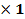 5. (a) Symbolic actions used by prophet Jeremiah to illustrate God’s judgment and punishment.(7 marks)Wearing of a waist cloth and hiding it.Jeremiah’s visit to the potter’s house to witness how he molded.Jeremiah bought a clay flask and smashed it before the elders.The wearing of the wooden ox-yoke.The parable of the wineskins that were empty then filled with wine.Jeremiahs personal life of isolationThe vision of two baskets with summer fruits					(Any 7x1 = 7marks)Identify the evils condemned by prophet Jeremiah during the temple sermon.		(7 marks)Murder – people shed innocent blood.Idolatry – worshipped Baal.Human sacrifice.Social injustice by exploiting the poor, widows and aliens.False beliefs about the temple.Defiling the temple by placing idols in it.Hypocrisy among the Israelites.Stealing.Adulterysyncretism		        							(Any 7x1 = 7marks)c)	Explain six ways on how Christians practice hypocrisy today.				(6 marks)They place a lot of importance on external observance on religious rites neglecting inner piety.They tithe to God stolen goods / money.They build churches on grabbed / illegally acquired land.They attend church services to satisfy their own desires other than pleasing God.They make offerings simply as a show and not out of love for God.They make themselves holy on Sundays only and other days engage in filthy activities.They worship other gods inform of money and personalities in the church at the expense of time worship.They murder each other as a way of clearing those who threaten to take over their positions as leaders and still go to pulpits to preach.		         							(1st 6 points x1=6 marks)6.(a)  Factors considered when naming a baby in African Traditional Societies.		(8 marks) Time of birthPlace of birthType of birthConditions of birthSex of the babyDeparted relativesCondition of weather / seasonProblems encountered during birthTwins given special names	                					(Any 7x1 = 7marks) b) Explain reasons why songs and dances were important in traditional African society.	(7 marks)         i. Remind people of their past        ii. Honoring heroes        iii. Teaching morals      iv. Praise and thank God/ancestors      V. express individual and communal feeling      vi. EntertainmentExpose talentsAnnounce important occasionPromote unityInvoke courage   									(Any 7x1 = 7marks)c) Give reasons why some traditional songs and dances are not popular in Christian worship today.      (5 marks)Some are obsceneSome encourage violenceThey praise ancestors that goes against worshiping of GodThey encourage discrimination especially based on gender. Express beliefs condemned in Christianity.					                                  (5x1=5 marks)KANDARAFORM FOUR END OF TERM TWO EXAMCRE PP2 MARKING SCHEME1a) Explain various ways through which Jesus fulfilled the Old Testament prophecies about the Messiah (8 marks)He was born of a virgin as prophesied by Isaiah 7:14Joseph the father of Jesus was a descendant of David Luke 1:26-27The same titles which were given by prophet Isaiah to the Messiah are repeated by angel Gabriel as he announces the birth of Jesus to MaryAt birth his parents moved to Bethlehem the city of David and this fulfilled what prophet Micah had foretoldJesus referred to the old testament when he first entered the synagogue on the Sabbath day he read Isaiah 61:1-3The life of death and resurrection of Jesus are a clear fulfillment of what the Old Testament prophesied about Him.His shameful death on the cross is a fulfillment of duties Isaiah outlined Luke 23:1-35The resurrection of Jesus  fulfilled to the Old Testament prophesy that at the end of all the suffering he would be restored at God’s sideJust as prophesied in Old Testament, Jesus was rejected by His own people in Nazareth.He refers to himself as the son of man which indicates his submission to suffering according to God’s plan. 											(8x1=8 marksb) Identify six qualities of the servant of Yahweh 							(6 marks)Messiah the chosen one of God/ God’s anointedPleasing to GodSpirit filledMan of JusticePatienceHumbleNon- violence/ GentlenessCourageousRighteousness/ Holiness/ UprightnessLiberatorKnowledgeable/ teacherSteadfastnessInnocent/ Free GuiltFaithful/ obedientMessenger of good newsAlmightySupernatural										(6x1=6 marks)c) What is the importance of God’s promises to David to Christians today? 				(6 marks)Jesus Christ is a descendant of David and is an heir to the kingdom of God.Christians are assured of God’s protection through Jesus ChristChristians address God as their  Father in line with Jesus’ commandChristians are assured of God’s love and mercy through Jesus ChristChristians believe in the kingdom established by Jesus to be an external one.The Christian church is a universal oneChristians believe that they are spiritual descendants of David through their Faith in Christ.Jesus came to liberate Christians from slavery of sin.Christians are promised an external home (heaven) to live in. 					(6x1=6 marks)2a) Describe the incident when Jesus was rejected at Nazareth 						(7 marks)Jesus came to Nazareth where he was brought upHe went up the synagogue as he usually did on the Sabbath dayHe was given the book of prophet Isaiah and he stood up to readHe opened the book found the place that was written about him and read it to the people.After reading he closed the book and gave it to the attendant and sat down.Everybody in the synagogue looked at him.He told them that the scripture he had read was fulfilled in their hearingPeople wondered aloud saying “is this not Joseph’s son?”Jesus told them that they would ask him to do in his own country things he had done in Capernaum/ he told them that a prophet is not accepted in his own country,He told them that there were many widows in Israel during the time of Elijah but God sent the prophet to a widow in Zarepath / God only healed Naaman the Syrian of leprosy during the time of Prophet Elisha.They were filled with anger/wanted to throw him head over to the cliffJesus passed through their midst and went away.						(7x1=7 marks)b) Give reasons why Jesus faced opposition from the Pharisees in Galilee 				(8 marks)Jesus touched a man with leprosy which was against the Jewish law.He forgave sins which the Pharisees knew only God could do/ during the cure of the paralytic.He mixed/ ate with the tax collectors who were known to be sinners.His disciples did not fast, like those of John the Baptist which annoyed the Pharisees.He challenged them to move from the old traditional orders to the new ones which he had brought.The disciples of Jesus plucked and ate corn on the Sabbath day which was unlawful/ he healed on the Sabbath.											(4x2=8 marks)c) State ways in which Church leaders can respond to those who oppose them. 				(5 marks)Find out the causes/reasons for the oppositionThe church leader should pray for/with themExplain to them the gospel of truth in a humble manner/ guide and counsel them.Seek reconciliation through a third party/ another personInvolve them in decision making/ church activitiesRecognize their efforts in supporting the church mattersVisit them when in problems (financially/ materially)Send them messages of encouragementChange approach to issues/ reform where necessary						(5x1=5 marks)3a) Describe the triumphant entry of Jesus into Jerusalem 						(8 marks)When Jesus was near Jerusalem, he sent two of his disciples to the village nearbyThe disciples were to find a colt tied on which no one had riddenThey were to untie the colt and bring it to JesusIf asked why they were untying the colt and they told him what Jesus had saidThey brought the colt to JesusThey cast their garments upon the colt and set Jesus upon it.Jesus rode on the colt as people spread their clothes on the roadThe multitude of the disciples rejoiced and praised God.They hailed Jesus as the King who comes in the name of The Lord and peace in Heaven.Some Pharisees asked Jesus to silence the crowd but he told them that even if they kept quiet the stones would cry out.                                                     											(8x1=8 marks)b) State six ways through which Jesus changed the Jewish attitude towards the poor. 			(6 marks)He associated with them during his ministryHe ate with sinnersHe associated and praised the GentilesHe used parables in favor of the poor, the unjust judge and the widow; Rich man and Lazarus.He healed the lepers and the blindHe gave women prominent positions in His ministryHe commended the widows contribution in the templeHe was crucified with thieves who were despised in the society				(6x1=6 marks)c) What are the visible signs of the eschatology today? 						(6 marks)Many wars between nationsEarthquakes/ TsunamisIncurable diseases like HIV/AIDSDisregard for religion/ devil worshippersInsecurity/ crime levels are highEnvironmental degradationFamily instabilityGeneral breakdown of moral values								(6x1=6 marks)4 a) Describe Peter’s message on the day of Pentecost in Acts 2:1-40 					(6 marks)Peter as disciple spokesman stood up and explained what was happeningHe told them that the disciples were not drunk because it was still very early in the morningComing of the  Holy spirit was in fulfillment of Joel’s prophesyJesus had sent the Holy Spirit as a fulfillment of His promise to the disciplesJesus performed mighty deeds, wonders and signs through God’s power.Jesus of Nazareth was the son of God.The disciples and all other Jews were witnesses to Jesus miraclesJesus was delivered into the hands of evil men, suffered and was crucified in accordance with God’s will.God raised Jesus from the dead to fulfill the prophesy of DavidThe apostles were living witnesses to the resurrection of JesusJesus was exalted into heaven and sits at the right hand of God.God made Jesus both Lord and Judge.Peter invited them to repent and be baptized in the name of Jesus for the forgiveness of sins.	(6x1=6 marks)b) Identify four ways which the unity of believers is expressed in the analogy of the vine and branches 	(8 marks)The vine refers to Jesus while the believers and the branches.God is the vine dresserThe unfruitful branches are the believers who are unfaithfulThe vine (Jesus) links the believers who are unfaithfulChristians should remain united to the vine tree in order to be fruitfulThere is a lasting relationship between Christians and God through ChristChristians should remain faithful and obedient in order to remain on the vine (Jesus) (4x2=8 marks)c) State six ways through which gifts of the Holy Spirit have been abused in the Church today (6 marks)Some people give false prophesies which misleadThose who have gifts feels superior to those who do not have Some use their gifts to acquire material possession eg. HealingSome who claim to have the gifts act contrary as they are involved in evil deedsThose who speak in tongues fail to give correct interpretation to the congregationSome people use evil powers to perform miracles in church so as to win more followers. (6x1=6 marks)5a) why is leisure important in the life of a Christian Youth 					(7 marks)Gives one time to visit the sick/ needy For dedicating oneself to God/ worship GodProvides an opportunity for fellowshipping with othersIt allows one to develop the different talents given by God.It gives one an opportunity to meet new friends/familyOne is able to read the word of GodProvides an opportunity for one to preach/ evangelizeProvides an opportunity to guide/counsel others/ one another/ be guidedProvides time to rest/rejuvenate/ to regain lost energyProvides one with opportunity to take care of the environment			(7x1=7 marks)b) What factors have contributed to misuse of leisure today 				(8 marks)Too much money/wealth/availability of drugs/contraceptivesLack of adequate facilitiesLack of proper guidance/ education on how to use leisurePovertyInability to select/ make the right decisionBad company/ peer pressureWatching/ reading pornographic materials/ negative mediaMisunderstanding in families/ frustrationsInability to balance between different activitiesPermissivenessLack of role modelsIdleness/ boredom / unemployment 							 (8x1=8 marks)c) Give reasons why the church condemns injustices in Kenya today 				(5 marks)The church has a moral responsibility/duty to correct evil in societyIt is a way of emulating Jesus Christ/ ImitatingIt is against God’s teaching/ lawsTo ensure fair distribution of human/ natural resourcesIn order to uplift human dignity/ human rightsSo as to create peace/ harmony/ unity in societyTo promote National developmentTo guard against God’s judgment upon the nation.					(5x1=5 marks)6a) Explain traditional African understanding of wealth 					(6 marks)Wealth is a gift from God and a reward for good workWealth is measured in terms of the number of wives, children, livestock and size of land a man hasWealth without a family is not complete and unmarried person cannot be thought of as wealthyA rich man can freely talk about his wealth as a sign of successWomen and children are not allowed to own any propertyMan works hard so that they can have something to leave behind for their families when they dieThe rich share wealth with the needy relatives.					(6x1=6 marks)b) Explain measures that are taken to cater for the poor in Traditional African Communities.	(7 marks)There is communal ownership of wealth and resources such as land, rivers and salt licksAncestral land is held in safe custody for future generationsHuman life is highly valued and the poor are helped with food, shelter and other necessities of lifeThere is mutual responsibility Helping the needy is a natural social responsibilityThere is mutual sharing and reciprocity where people work together in cultivating Everyone is bound to similar social and moral values and fear of God, spirits and ancestors.Special skills are taught in society through which a person may earn a living e.g as blacksmiths, potters and weaversCauses of poverty are determined and every possible step is taken to avert them. 		(7x1=7 marks)c) What steps is the government taking to narrow the gap between the rich and the poor in Kenya today?		 (7 marks)Creation of more jobsSetting up fair salary scalesLook into land distribution through the land commissionSettling of squattersSetting up of fairer systems of taxationProviding of cheap housing scheme for the civil servants and low income earnersEnsuring that favorable loan systems are applied by financial institutionsAllowing cooperative movements in rural areas to uplift the lives of the rural people.Applying price control on basic necessitiesCreating the Constituency Development FundProviding free primary education								(7x1=7 marks)GATANGA313/1CHRISTIAN RELIGIOUS EDUCATION PAPER 1a). Outline the translation of the bible from the original languages to local languages 				(7mks)b) Describe the first creation account according to Genesis 1:-2:4a 						(7mks)c) Explain six consequences of sin according to genesis 3							(6mks)a) Describe  the making of the Sinai covenant Exodus 24: 1-8						(8mks)b) What conditions were given to the Israelites during the renewal of the Sinai covenant 			(6 mks)c) Explain the relevance of the Ten Commandments to Christians today 					(6mks)a) Outline the failures of king Solomon									(7mks)b) Explain how Elijah fought against false religion in Israel							(7mks)c) Identify six ways through which corruption is manifested in Kenya today 					(6mks)a) State seven characteristics of true prophets in the old testament						(7mks)b) Discuss how prophetic messages were written 								(6mks)c) State ways in which the church is carrying out its prophetic role 						(7mks)a) Identify six financial reforms carried out by Nehemiah to restore the worship of Yahweh in Judah		(6mks)b) Describe the leadership qualities demonstrated by Nehemiah 						(7 mks)c) How is the new covenant foretold by Jeremiah fulfilled in Christians life today?				(7mks)a) Describe the traditional African view of community. 							(8mks)b) List down five forms of initiation practiced in Traditional African Communities 				(5mks)c) State the role of a sponsor during circumcision ceremony in the Traditional African Communities 		(7mks)GATANGA313/2CHRISTIAN RELIGIOUS EDUCATION PAPER 2a) How did Jesus fulfil Nathan’s prophecy about the Messiah 						(8mks)b) In which ways was the birth of Jesus going to be extra- ordinary						(7mks)c) Give five reasons why Christians present gifts to a new born babies 					(5mks)a) Describe the call of the first disciples of Jesus LK 5: 1-11							(8mks) b) Outline the significance of miracles in the life of Jesus 							(8mks)c) Describe the call of the first disciple of Jesus LK5: 1-11							(8mks)a) Narrate the parable of the rich fool Lk12:16 – 20 							(6mks) b) Explain the teaching of Jesus about Eschatology Lk21: 5 – 38 						(7mks)c) What lessons can Christians learn from the action of Pilate during the trial					(7mks)a) Explain the teaching of Peter concerning the people of God 1st Peter 2: 9- 10				(8mks)b) Give 6 reasons why Saint Paul wrote to the Corinthians concerning the Holy Spirit 				(6mks)c) How can the church in Kenya help bring unity in the country						(6mks)a) Explain the basis of Christian Ethics. 									(7mks)b) Identify seven Christian teaching on responsible sexual behavior						(7mks)c) Identify 6 ways through which the church promotes responsible sexual behavior				(7mks)a) Outline seven obstacles to the maintenance of law and order in the society					(7mks)b) Identify six remedies to the problem of ethnicity in Kenya today 						(6mks)c) State seven ways in which the church and the state can work in harmony 					(7mks)GATANGACRE MARKING SCHEAMPAPER 1313/12½ HOURS1.a). Outline the translation of the bible from the original languages to local languages 			(7mks)TheOld Testament was originally written in Hebrew.The new Testament was originally written in GreekThe O.T was translated from Hebrew into GreekThe entire Bible was translated in Latin by JeromeThe bible was translated directly from Hebrew and Greek into English by William TyndaleThe bible was translated in to national languages of European countries during the period of reformationIt was translated from English to Kiswahili by Dr.KraphThe bible has been translated into other local languages by the Bible society of Kenya/ individuals	(7x1 mk=7mks)b) Describe the first creation account according to Genesis 1:-2:4a 						(7mks)First day God created light and separated it from darkness.Second day God created  the skyThe third day god created land and sea and He also created vegetation.Fourth day God created sun, moon and stars.Fifth day God created Birds and sea Creatures.On the six day God created animals and Human beings(Male and Female)On the seventh day God Rested										(7x1 = 7mks)c) Explain six consequences of sin according to genesis 3							(6mks)Human being were alienated from God. Their friend ship with Him changes to fear of God.What had been innocent and good becomes shameful. Adam and Eve are now ashamed of their nakedness.Pain will be part of human experience.The good relationship between God and human beings is ruined, the Lord God sent them out of Eden.The perfect relationship between man and woman is damaged.The people will have to toil and struggle to meet their needsThe earth became cursed because of themThere was enemity between man and wild animalsDeath sentence is passed upon all people								(6 x 1mk = 6mks)2.a) Describe  the making of the Sinai covenant Exodus 24: 1-8						(8mks)Moses built an altar at the foot of the mountain using twelve stones representing twelve tribes of Israel.He sent young men to offer burnt offerings and peace offerings of oxen to Yahweh.Moses divided the blood in to two halves and poured it into basinsHe took the blood and poured it against the altar.He read the book of covenant to the people.The people responded that they would be obedient to God’s la.Moses took the remaining half of blood and sprinkled it to the people.Moses told the people that the blood had sealed their covenant with God.				(8x1mk= 8mks)b) What conditions were given to the Israelites during the renewal of the Sinai covenant 			(6 mks)To obey what god commands themNot to make treaties with the foreignersTo destroy altars and worship places of false godsNot to make cast idolsTo keep the feast of unleavened breadTo rest on the Sabbath dayTo dedicate their male firstborns to GodTo offer their first fruits to GodTo observe the feast of weeks(Pentecost)								(6x1mk = 6mks)c) Explain the relevance of the Ten Commandments to Christians today 					(6mks)Christians should use the Sabbath day to glorify GodChristians should obey and respect the old and aged in the society.Christians should respect human life as being sacred and care for God’s creation.They should avoid all forms of social injustices such as bearing false witness on their neighbors, jealousy and robberyChristians should live responsible sexual life.Christians should respect other people’s property and be content with what they have.Christians should tell the truth and be honest at all timesChristians should worship only one God.Christians should condemn all forms of idolatryChristians should love God and their neighbors.							(6x1 = 6mks)3.a) outline the failures of king Solomon									(7mks)He married many foreign wives.He introduced forced labour.He allowed his wives to worship idolsHe built temple s for the gods of his wivesHe killed his half-brotherAdonijah.He taxed the Israelites heavily.He took more time to build his palace than the temple for YahwehHe treated Israel as his own property by selling off twenty towns of Galilee in repayment of a debt.	(7x1mk = 7 mks)b) Explain how Elijah fought against false religion in Israel 						(7mks)He openly condemned kind Ahab and jezebel for promoting Baalism in Israel.He prophesied a three – year drought to Israel as a punishment from God for turning to idolatryHe called for a contest at Mt Camel to prove whether Yahweh or Baal was the true God.He prayed to God to send fire to prove that He is the true God.He built the altar of Yahweh.He ordered for the killing of the Baal’s prophets who had spread idolatry in IsraelHe challenged the Israelites to choose who to worship, Yahweh or Baal.He prophesied the end of drought to prove Yahweh is the lord of nature.He appointed Elisha to succeed him in the prophetic fight against idolatry.					(7x1mks) c) Identify six ways through which corruption is manifested in Kenya today 					(6mks)Giving bribes to acquire employment or joining school/ college.Motorists giving bribes to traffic policeDiscrimination of people at places of work based on tribe, race, gender and status.Grabbing of public land by those in authorityCheating in examinationsMisappropriation of public funds to acquire wealth.Failure to pay taxes(tax evation)Failure to observe professional ethicsGiving handouts(bribes) to the electorate during elections						(6x1mks = 6mks)4.a) state seven characteristics of true prophets in the old testament						(7mks)They were commissioned by GodThey responded in faith and obedience to Gods callThey were given specific tasks to performThey were called through dreams and visions.They faced opposition in their work.They upheld the covenant demandsThey spoke with authorityTheir message came to passThey did not prophesy for paymentSome of their work was accompanied by miraclesThey warned the people of God’s punishment.They preached practical monotheismb) Discuss how prophetic messages were written 								(6mks)Prophets themselves may have written the prophetic messages.The prophets may have dictated the message to  a scribe to write it downGod dictated to the prophets what was to be put down.The disciples of prophets preserved their master’s teachings as oral traditions and passed it over to subsequent generations. The disciples of prophets treasured recollections of the prophet’s life as well as their oracles and incorporated them in the historical books of bible.The scribe’s re- organized the prophet’s teachings according to subject matter.The scribes collections, compiling and writing of the prophetic messages was accomplished over a long period of time.											(6x1mk = 6mks)c) State ways in which the church is carrying out its prophetic roles						(7mks)Preaching the good news.Translating the bible into local languages.Condemning evils in the societyProviding civic education to peopleProviding guidance and counseling Producing religious programmes in the electronic media.Distributing bibles and other religious literature to the peopleProviding medical services and facilitiesAdvocating for laws which are not discriminative.Providing formal education and trainingProviding relief- aid to victims of war drought stricken areas and people living with HIV/AIDs.Organizing seminars camps, retreat and conventions for different groups in the society.Creating job opportunities.Providing social amenities such as housing estates, clean water and recreational facilitiesOrganizing services and worship for Christians. 						(7 x 1 mk= 7mks)  5.a) Identify six final reforms carried out by Nehemiah to restore the worship of Yahweh in Judah		(6mks)Nehemiah threw Tobiah out of the Temple chambers He cleansed the temple and brought back the vessels.He appointed faithful treasurers to the store houses that had been neglected.He restored the honor of the Sabbath by burning trade on that day.Nehemiah ordered closure of the gates of Jerusalem until after Sabbath.He separated the Jews from foreigners.He brought mixed marriages to an end and made the Jews to take an oath never to intermarry.He chased away the son – in – law of Sanballat. 		 				(6x1mk = 6mks ) b) Describe the leadership qualities demonstrated by Nehemiah						(7 mks)Nehemiah demonstrated patriotism when he sympathized and identified with the suffering of the people in Judah.He used diplomacy to convince king Artaxerxes to allow him to go back to Judah to reconstruct the wallEffective planning enabled him safe passage to Judah and to complete the work of rebuilding As a team player, he mobilized the workers, inspired them and worked with them.As an innovator, he initiated the rebuilding of the wall and brought the work to completionHard work and dedication enabled him to reconstruct the wall with 52 days as he had planned.He was mindful and compassionate of the poor when they raised complaints.He used wisdom to know the treachery of his enemiesHe had the courage and strong will to complete the reconstruction of the wall despite threats.He was prayerful and sought Gods guidance and protection against his enemies.As a reformist he improved the lives of the poor, purified the temple and restored the Jewish community.													(7 x 1 mk = 7 mks)c) How the new covenant foretold by Jeremiah is fulfilled in Christian life today.				(7mks)Christian personally confess their sinsThey accept Jesus as their personal saviorThey are filled by the Holy Spirit which teaches them about God.Through partaking the Holy Communion, Christians are bound to Christ.Christian repent their sins and ask for forgivenessThey believe in inheriting eternal life.They read scriptures to access knowledge of the word of God. 						(7x1 = 7mks)6.a) Describe the traditional African view of community. 							(8mks)Members of the community include the unborn/ living/living dead/ancestors.Members speak one common languageThey are related either by blood/marriage/adoption.Community members occupy the same geographical region.The carry out similar economic activitiesThe community has its own distinct rule/ taboos/ beliefs/ customs/cultural practicesMembers of a community are expected to show concern for the wellbeing of othersMembers are expected to participate in the life of the community.						(8x1 = 8mks)b) List down five forms of initiation practiced in Traditional African Communities 				(5mks)TattooingCircumcisionRemoval of lower teethPiecing of the  earClitoridectomy											(5x1 = 5mks)c) State the role of a sponsor during circumcision ceremony in the Traditional African Communities 		(7mks)They nurse the initiative.They offer guidance and counselling.They educate initiates in their responsibilitiesThey encourage the initiates.They play the role of the mentorThey ensure the initiates are well fedThey act as mediators between initiates and t their families 			(7x 1mk = 7 mks)GATANGA313/2CHRISTIAN RELIGIOUS EDUCATION PAPER 2 MARKING SCHEME1. a) How did Jesus fulfill Nathan’s prophecy about the Messiah 					(8mks)God promised to raise an heir from David’s family to always sit on the throne. Jesus is the descendant of David and He established on everlasting kingdom.Jesus was the promised messiah just from the lineage of David(joseph his father was)just as the lord had promised through  prophet Nathan(2sam 7:12)Jesus is referred to as the son of God in the New testament just as prophet Nathan had prophesied(2sam 7:14) Nathan prophesied that God would make David’s descendants to rule over Israel forever. This was affirmed by the angle Gabriel during the annunciation(Luke 1:26-33)Nathan prophesied that David’s name would be great. Jesus was hailed as the messiah descended from David by the blind beggar of Jericho (Luke 18:38)God promised that David’s descendants would have a place of their own in which to live. This is fulfilled in Christ that those who believe in Him have eternal life in God’s Kingdom.He addressed God as father as God promised to the father of David.Jesus was to promote peace, in his Ministry 						(1x8 = 8 Mks)b) In which ways was the birth of Jesus going to be extra- ordinary				(7mks)He was to be born of a virginHis conception was to be affected through Holy Spirit.His name was given before  his birthHe was going to save people from sinsHe was going to be greatHe would be called the son of the most highHe was to be holyHe was to be born of the house of DavidHe would be an everlasting/His Kingdom would not end. (7x1Mk = 7mks)c) Give five reasons why Christians present gifts to a new born babies 			(5mks)Christians give gifts in order to welcome the baby into the family world.It’s a sign of their love/ contribution to the baby’s welfare.It’s a way of thanking God/ appreciating his goodness.It’s a way of congratulating the mother / parentIt is an expression of their joy.It’s a way of emulating biblical practices. (5 x 1mk = 5 mks)2.a) Describe the call of the first disciples of Jesus LK 5: 1-11				(8mks) Jesus was standing by the lake of Gennosaret.He saw two boats without the fishermenHe entered Simon’s boat /asked them to push it into the water.He sat down / taught people from the boat. He asked Simon to push the boat into deep water/cast the nets for a catch.Simon told Jesus that they had been fishing the whole night without successHe obeyed Jesus commandThey caught a lot of fish.They filled both boats with fishSimon Peter and his companions were astonished at the miraculous catch of fishJesus told Peter not to be afraid because he was to catch men from thenThey brought their boats to land			(8x1mk = 8mks)b) Outline the significance of miracles in the life of Jesus 					(8mks)Miracles attest to the fact that Jesus is the son of GodThey show that Jesus had come to offset the tyranny of SatanThey mark the beginning of the reign of God on earth.They reveal Jesus as compassionate and caring to the suffering.They fulfilled the Old Testament prophecies about the messiah.They showed that Jesus had power to forgive and healThey build people’s faith in Him as the messiah.They showed the universality of the kingdom of God.They showed that Jesus was the lord of the Sabbath.They demonstrated that Jesus had power over death. 	(6x1mk = 6mk	)c) Explain the relevance of the sermon on the plain to Christians today			(6mks)We must do to other what we would like them to do to usTrial /temptations are meant to strengthen our faithChristians should love their enemies totally.Christians must have steadfast faith to overcome temptationsChristians must be willing to hear God’s words.Christians must be generous by sharing knowledge/ wealth with others.Christians must examine themselves first.Christians must appreciate / accept others/make peace in church/ societyChristians must act Gods word in their lives/ be good role models win others to God’s kingdom	(6x1mk =6mks)3. a) Narrate the parable of the rich fool Lk12:16 – 20 						(6mks) Jesus gave this parable in response to the request of one of two brothers who wanted Jesus to divide their father’s wealth between them.There was a rich man who had a land that bore him cropsThe rich man thought to himself that he had no enough space to keep his harvest.He said to himself “this is what I’ll do; I’ll tear down my bans and build bigger ones where I will store my corns and my other goods. Then I will say to myself look man you have all the good things you need for many years. Take life easy, eat drink and enjoy yourself”.God said to him you fool, this night you will give up your life.Jesus concluded that this is what will happen to all those who pile up their riches for themselves but are not rich in God’s eyes         									(6x1 = 6mks)b) Explain the teaching of Jesus about Eschatology Lk21: 5 – 38 					(7mks)Destruction of the templeComing up of false prophets claiming to be speaking in Jesus nameSome will claim to be the son of godNations and kingdoms will arise against each other.Terrible earthquakes/plagues/famine.Terrifying things manifested in the sky.Persecution of disciples/ ChristiansRejection by brothers/sisters/parentsSome will be put to deathSome will be hated because of ChristPeople will faint in terror when they see the signs						(7x1mk = 7mks)(Candidate must bring out the statement clearly)c) What lessons can Christians learn from the action of Pilate during the trial			(7mks)Christians should not accuse others falselyThey should not be influenced by others to make wrong decisions.They should strive to please God and not man.Christians should always be fair in their actions regardless of the lost.They should not abuse the power given to themThey should give proper guidance to othersChristians should be assertive in decision making.						(7 x1mk = 7mks)4. a) Explain the teaching of Peter concerning the people of God 1st Peter 2: 9- 10			(8mks)The believers are chosen people/race/they have been selected.They are royal priesthood/they are to serve the greatest king/God.They are holy nation/expected to lead /righteous lives.They belong to God/ they form God’s own possession.They are to declare wonderful deeded of God/lead a life of worshipping God/ Testifying about God.They are called from darkness to light/ their lives had been transformed and should not be dominated by evil.They were once people / they were outside the covenant lifeThey are led by mercies of god/ have received god’s grace. 					(8 x1mk = 8mks)b) Give 6 reasons why Saint Paul wrote to the Corinthians concerning the Holy Spirit 		(6mks)To make the Corinthians know about the different gifts of the Holy Spirit.To make them understand the different gifts of the holy spiritTo inform that the different gifts of the holy spirit are to be forth   the growth of churchTo explain to the Corinthians  the need   to love as they use the different gifts of the Holy spiritTo advice the Corinthians on the proper use of  the different giftsTo advise them to be orderly in the use of the gifts of the holy spirit in the church.To advice the Corinthians on the need for unity of the believers as they use the gifts of the Holy Spirit.To advise them on the need to seek for higher gifts which are hope, faith and love 			(6x1mk =6mks)c) How can the church in Kenya help bring unity in the country					(6mks)Assisting the country in developing curriculum in schools that  teaches about patriotismAdvocating for peaceful co-existence among KenyansFighting corruption, discrimination, tribalism, nepotism and all forms of favoritism.Acting as a voice of reason among the ruling political class demanding their unity as a government.Assist the less fortunate in the society thus fighting disparity.Condemning/ reporting to the relevant authority groups that bring disharmony in the society.Developing joint rallies and reconciliatory meetings together.Forgiving one another to avoid disunity.Obeying church rules/leadersChristian can promote unity by preaching the gospel using the bible as the word of God.Christians can pray to God so that Christians discern what to do to promote unity 			(6x1mk = 6mks)5. a) Explain the basis of Christian Ethics. 							(7mks)The conscience(the inner voice)Biblical teachingSocial normsState lawThe church / Christian communityCommon ground moralityCommon sense examination of the current situationCulture.											(7x1mk = 7mks)b) Identify seven Christian teaching on responsible sexual behavior					(7mks)Sex is forbidden before marriageSex should only be between husband and  wifeMarriage relationship should be between man and womanMale and female should relate with one another in harmony.Male and female should practice self-control to maintain sexual puritySexuality is for divine purpose of passing on the gift of life and not for material gain or physical gratification.Marriage relationship should be governed by love and faithfulness.It’s better to marry than to burn with sexual desire.c) Identify 6 ways through which the church promotes responsible sexual behavior			(7mks)Through preaching on responsible sexual behaviorThrough condemning all  forms of irresponsible sexual behaviorBy organizing seminars on family life education for different target groupsThrough incorporating a topic on human sexuality in the school curriculumBy providing guidance and counseling services to the youth and married couples.By formalizing marriagesBy publishing Christian literature on family life and sanctity of sex.By providing recreational facilities and activities for the youth.6. a) outline seven obstacles to the maintenance of law and order in the society			(7mks)High rate of unemploymentWidespread drug and substance abuseGreed for  material wealthPermissiveness in societyExtreme poverty.Incitement by leadersPolitical instabilityRampant corruptionIncrease in the rate of crimeSocial discriminationUnequal distribution of resourcesInadequate personnel to supervise law enforcementb) Identify six remedies to the problem of ethnicity in Kenya today 					(6mks)Educate people to appreciate and respect different ethnic groupsEncourage educational and cultural programmers to promote national unityEncourage inter-ethnic marriagesOpenly condemn practices of nepotism establish transparency and accountability in employment.Appreciate people’s diversity and use it to enhance harmony in societyProsecute those who discriminate against other on basis of tribeAdmit students from all regions of the country to national schools.Use of national languageEncourage people to travel to other communities and live among others.  				(6x1mk = 6mks)c) State seven ways in which the church and the state can work in harmony 				(7mks)By encouraging church members to obey state lawsReacting to and condemning evils in the society.Participating in reforms on laws that govern the state.Advising political leaders on just and fair ways of ruling peopleParticipating in reforms on laws that govern the state.Using their democratic rights in the election of leadersParticipating in national development activities.Working in partnership to support victims of disasters.Inviting political leaders to participate in church activitiesBeing honest in paying taxes.									(7x1mk = 7mks)IMENTI CENTRAL CLUSTER EXAMINATION313/1CREJULY/AUGUST 2018TIME: 2H 30MIN1A. Give reasons why the bible had to be compiled into its present form by early Christians			(6mks)b. Outline ways in which Gods love for human beings is manifested after the fall of human kind			 (7mks)c. Identify seven ways through which the church help to bring back members who have fallen from faith.		(7mks)2a. Describe the covenant ceremony between God and Abraham in Genesis 15:1-19 				(8mks)b. State six similarities between the Jewish and tradition African practices of circumcision 			(6mks)c. Outline six circumstances under which covenant were made in the tradition African society.			(6mks)3a. State six ways in which king Solomon fulfilled Samuels prophesy about kingship in Israel 			(6mks)b. Explain the impact of Elijah’s contest at Mount camel.							(6mks)c. What are the factors that prevent political leaders from performing their duties efficiently in Kenya today	(8mks)4a. Identify seven methods used by the old testament prophet to deliver their message to the people.		(7mks)b. Outline the teachings of Amos on the remnant and restoration in Amos 9:8=15. 				(7mks)c. How is the church promoting social justice today?								(6mks)5a. Describe Jeremiahs Temple in Jeremiah 7.								(7mks)b. Explain how God showed concerned for the Israelites through prophet Jeremiah				(8mks)c. From the call of Jeremiah identify five qualities of God							(5mks)6a. State seven ways through which human beings venerated and communicated with the spirit world in traditional African        communities												(7mks)b. Outline six moral values acquired during birth and naming rites in traditional African communities 		(6mks)c. Explain factors that have led to destruction of the environment today					(7mks)IMENTI CENTRAL CLUSTER EXAMINATION313/2CREJULY/AUGUST 2018TIME: 2H 30MIN1a. State five promises of prophet Micah regarding the messiah						(5mks)b. Describe the dedication of Jesus in Luke 2:21-40								(8mks)c. Identify ways in which the church prepares people to serve God						(7mks)2a. Relate the story of raising of the widows son at Nain luke7:11-17						(7mks)b. Give six teachings of Jesus about the john the Baptist							(6mks)c. How is the church in Kenya helping the sick								(6mks)3a. Outline similar instructions by Jesus to both the twelve and seventy two disciples 				(6mks)b. State the causes of conflict between Jesus and the Jewish leaders in Jerusalem.				(7mks)c. Give seven lessons Christian learn from the suffering and death of Jesus 					(7mks)4a. How does Paul compare the human body and the church in 1st Corinthians12:12-21  				(8mks) b. Identify five causes of disunity in the church of Corinth							(5mks)c. In what ways can Christians promote unity in Kenya today							(7mks)5a. Give reasons why trial marriage is condemned by the church						(7mks)b. What is important of leisure in the society today								(6mks)c. State seven ways in which the church can rehabilitate those recovering from drug abuse			(7mks)6a. State seven roles of Christian in transforming the social life of the society					(7mks)b .Outline seven practices that promote law and order in traditional African communities				(7mks)c. Why should Christian participate in the law reform process							(6mks)IMENTI CENTRAL CLUSTER EXAMINATION313/1CREJULY/AUGUST 2018MARKING SCHEME1a. Reasons why the bible had to compiled into it present form by early Christians 				(6x1 mks)The eye witnesses of Jesus were being killedInoder to prevent information from getting lostDue to expansion of the cultural increased number of believersTo ensure that same doctrines/believes were being taught to all ChristiansTo reach out the jews/ Gentres in the DiasporaTo preserve an orderly account of biblical themes / avoid distortion of the messageb. Ways in which Gods love for human being is manifested after the fall of human kind 			(7x1 mks)God looked for human beings when they ran to hide from himHe provided them with clothing/means of livelihoodHe put enemity between the snake and the seed of the humanGod put a mark on Cains face to protect himNoah found favour  in GodGod did not destroy all his creation during the floodsHe entered into the covenant with NoahGod gave a sign of rainbow and promised not to destroy creationHe blessed Noahs family to be fruitful and fill the earthHe gave human beings power to crush the snake as the ultimate victory of SatanHe called Abraham as the beginning for his plan for salvation of human kind  (7x1 mk)c. Ways in which the church help to bring back members who have fallen from the faith 			(7mks)By visiting /inviting them to their homeBy being patient forgiving themBy preaching teaching itemPraying for themInviting them back to the churchEncouraging them to repent /confessOffering maternal needs /assistance2a. covenant ceremony between God and Abraham in Genesis  15:1-19  					(7x1mks)Abraham was in doubt for the promise of a sonGod assured him that his own son would inherit him and not Elizer of DamascusGod showed Abraham the many stars and confirmed his descendant would be as the starsGod asked Abraham to bring a heifer, she goat, ram each three years old, a dove and a young pigeonAbraham cut a the animals into two and arranged the halves in two rowsThe birds were not cutHe drove away the birds of prey that targeted the carcasses At sunset Abram fall into deep sleepGod spoke to him giving the promise that his descendant would be slave for 400 years but he would liberate them  Abraham was promised a peaceful lifeAbraham saw God pass through the carcasses inform of smoking fire pot and flaming touchb. Similarities between the Jewish and tradition African practices of circumcisionIn both it promote one into full membership of the communityIt is a mark of identity of a person to particular communityIts carried out on male childrenIn both circumcision a religious significanceIn both it is carried by special people/religious leaders /head of the communityIn both the members are united by the ancestorsIn both member receive new nameIn both the rite is carried on from one generation to another /compulsory (7x1 mks)c. Circumstances under which covenant were made in the traditional African societyDuring reconciliation ceremonies between warring clans /tribesIn settlement of dispute between husbands and wives /families/friendsIn compensation for accident / killings / wounding another personBefore warriors went to warWhen borrowing/hiring property like land During inheritance ceremoniesDuring rite of passage eg marriageWhen choosing leadersduring agreement for trade between two tribes / clans3a. Ways in which king Solomon fulfilled Samuel prophesy about kingship in IsraelHe used forced labour during the construction of his palace and the templeHe over taxed the Israelites to provide for upkeep of his palaceHe grabbed the property of the  Israelites and gave it to his officialsHe forced their suns to join the Army He sold part of the Israelites land which was sacred property He was oppressive in his rule eg he killed his brother Adonijah who was a threat to his throneHe allowed his wives the false god into IsraelThrough marriage alliances with other nations, Israel lost it identity as Gods nationHe took the daughters of the Israelites and made them perfumers and concubines (6x1 mks)b. Impacts of Elijahs contest at Mount CamelElijah ordered the killing of Baal prophets It confirmed Elijah as a true prophet of Yahweh.It proved that Yahweh is the true God to be worshipped/ it resolved monotheistic religion in IsraelGod sent rain to the Israelites Jezebel organized to have Elijah killedIt contributed to the end of King Ahabs dynastyIt led to desification  of king Ahabs familyElijah fled away to the wildernessThe people of Israel turned from idol worship to the true worship of Godc. Factors preventing political leaders from performing their duties effectively in Kenya todayRidicule from the members of the societyInability to like up to the expectation of the promises madeWomen leaders are discriminated against/ looked down uponlack of training in leadership skills/ poor public relationsDivision/conflict between the partieslack of adequate forum to met/ address their electorate Insecurity/death threat/harassmentDiffering/ conflicting ideologies resulting in dimisive decisions Inadequate forum to initiate development project to help their electoratecultural /religious barriers/ tribal/ethnic /racial corruption  4a. Method used by Old Testament prophet to deliver their messages to the peoplePerforming symbolic act PreachingHolding contestDirect confrontationsPerforming miraclesWriting down the prophetic messagedictating the message to a scribePersonal life of the prophetBuilding altarsb. Teachings of Amos on the remnant and restoration. Amos 9:8-15There would be re-union of the kingdom of the DavidIsrael would conquer the enemiesThere would be prosperity in AgricultureThe exiles would be restored back to their land  The cities would be rebuilt They would settle in the Promised Land permanentlyA descendant of king David would rule Israel foreverAll nations would cognize the supremacy of GodThere would be close relationship between God and his people 					(7x1mks)c. How the church is promoting social justice todayproviding education to the public on social justice/civic educationby respecting and following the laws of the country as laid down by the governmentBy providing for the needy eg shelter, clothing ,foodBy preaching on social justice by praying for social justice in the countryBy advising the government on the need to practice justice in the societyBy condemning social injustices in the societyBy distributing wealth/resources fairly								(6x1 =6mks)5a Jeremiahs temple sermon in Jeremiah chapter 7Jerimiah was told by God to stand at the gate of the temple court and address the worshippers He appealed to the worshipers to change their ways and deeds so that God would remain with them in the templeHe warn them against the false sense of security about the templeThey believed that the temple and the city would not be destroyedHe told the worshipers that God would remain with them in temple if they stopped committing evils such as oppression of aliens, orphans and widows, murder   of the innocent, idoratory, stealing, syncretism.He warned them that God would destroy the temple the way he had destroyed Shiloh if they persisted in their evil waysGod asked Jeremiah not to intercede for the people because he had already made up is mind punish them   He accused them of refusing to  heed to the teachings of Gods prophetJeremiah foretold about Gods judgment and punishment when people would loose their lives and their corpses be unburied and eaten by vultures.The survivors who would be taken to exile would experience Severe punishment and would wish to died 														(7x1 =7mks)     b. How God showed concern for the Israelites through prophet JeremiahHe told Jeremiah that there will be restoration after destruction eg buying of bloodJeremiah reminded them of Gods continuous loveHe told them that God will punish those who disobeyed but accept them again if they repentedHe said Gods punishment was corrective from which they would learn Gods natureHe advised them against idol worship and asked them to worship God aloneHe reminded them of Gods covenant with themHe reminded them despite their wicked  God continued to send massagers to them through the prophetHe prophesied about the coming of the king who will rule with righteousness and justices Jeremiah wrote a letter of encouragement to the exilesHe promised a new covenant Israel will be forgiven									(4x2 =8mks)c. Qualities of God from the call of JeremiahGod is the creatorGod is all knowing/omniscientGod is planner/chooses/appointsGod is holygod hates /punishes evilGod is just/ judgesGod is caring / concernedGod is merciful/forgivingGod is universalGod is protector / delivererGod is powerful/mighty/omnipotentGod is behold human understating /transcendentGod is every / omnipresentGod restoresGod is the provider/ He gives word to speak							(5x1=5mks)6a. Ways through which human beings venerated and communicated with the spirit worldThrough pouring libation By offering sacrificesThrough divinationBy giving offerings By building shrinesBy mentioning their names / titlesThrough dreams and visionsNaming their children after their ancestorsb. Moral values acquired during birth and naming rites in tradition African communitiesChastityCo-operationObedienceRespectResponsibilityUnityHospitalityTolerance/ perseverance										(6x1=6mks)c. Factors that have led to the destruction of the environment todayIncrease in population put pressure on natural resources Grabbing of public land Extreme povertyPoor urban planning and policiesAdverse weather conditionsGrowth of industries leading to pollutionIgnorance of the consequences of environmental degradation Individual ownership of landIMENTI CENTRAL CLUSTER EXAMINATION313/2CREJULY/AUGUST 2018MARKING SCHEME1a. Micah prophecy about the messiahMessiah would come from BethlehemHe would rule Israel His coming way prophesied from ancient timesHe will be from in all his dealingsHe would be divine shepherdIn his ministry he will enjoy good strength /willHe will be powerful in his workHe will be powerful in his workHis ministry would be characterized by peace He would deliver Israel from her enemiesb. Dedication of Jesus in Luke 2:22-40									(8mks)When the time for dedication and purification came ,Jesus was taken to Jerusalem according to the law of Moses.The law demanded that every first born male be consecrated to God the parent to offer the tithe, dove and a young pigeon.In the temple there was a man called simeon and he was a righteous and devout man.Simeon and waited for the salvation of Israel.The spirit of God came upon him and revealed to him that he would not die before seeing the Messiah of the lord.He came to the temple and took Jesus in his hands and blessed God.He asked God to let him go in peace for he had witnessed the salvation of Israel He continued to say that the messiah would be a light to gentiles and salvation for Israel which he had prepared in the sight of all people This shocked Jesus parent. Simeon blessed them and said that Jesus was destined for fall and rise of many.In the temple was prophetess Anna a widow. She also gave thanks to God and spoke about Jesus who was to be redeemer of Jerusalem.After the rituals Christ parent returned to Nazareth .c. Ways in which the church prepares people to serve God							(7mks)By encouraging them to undergo baptism after undertaking catechism.Praying for them Taking them to the ecological colleges/seminarsEncouraging them to become members of the choirGiving them leadership roles in the church Encouraging them to attend fellowship/ crusades/rallies Encouraging Christians to read the bibleTeaching new convert the 		2a. Raising of widows son at Nain	 (LK 7:11-17) 								(7mks)Jesus went to the city Nain accompanied by his disciples  /crowd At the gate of the city, He met two people carrying a dead manThe dead man was only son of the widow The mother/ widow was accompanied by a large crowdJesus felt pity of the widow/ told her not to weepJesus touch the bier/ coffin in which the body layJesus told the dead man to arise The dead man sat up / began to speakJesus give the man to his motherThe people were filled with fearThe people glorified the lord The fame spread in Judea/in the surrounding areas b. Teaching of Jesus about John the Baptist									(6mks) John the Baptist is a prophet/ last prophetHe is the greatest of the prophets He was prophesied in the scriptures He was to prepare the way for ChristHe was referred to as ElijahHe did not take wine/ was a Nazarite He fastedHe lived in the wildernessJesus said that people referred to John as Demon possessed He said that the least in the kingdom of God is greater than Johnc. How the church in Kenya is helping the sick								(7mks)The church provides free/affordable medical services for the sickIt gives financial/ material assist to the sickThe church provides guidance and counseling services to the sickThe church trains medical personnel to offer health servicesThe church constructs hospitals/ mobile clinics for the sickBy accepting the sick in the church / preach messages of hope to them Praying for the sick/ anointing the sickThe church participate in clearing the environment for good healthBy visiting the sickBy building rehabilitation centre’s where the sick are taken care of3a. Similar instruction given to the twelve and seventy two disciples by Jesus 					(6mks)Go out spread the gospelTell them the kingdom of God has comestay in homes where they are welcomedHeal the sickShake the dust where they were not welcomeDon’t carry anything ie clothes, money and shoesb. Causes of conflicts between Jesus and the jewish leaders in Jerusalem Jesus taught with authority Jesus accused them of persecuting and rejecting Gods servant/ profit Jesus attacked the hierocracy of Jewish religious leadersJesus association with the poorJesus prophesied the destruction of the temple of JerusalemJesus accused them of rejecting him yet he was the messiahJesus approach towards answering the question of payment of taxesJesus affirmed to the sadness that there is life after deathHe affirmed to them his lordship as the expected messiahc. Lesson Christians learn from suffering and death 								(7mks)Christian should have faith in GodThey should endure suffering /be ready to be rejectedThey should forgive their enemies Christians should repent/ confess their sinsThey should be obedient /loyal to GodThey should stand for the truth at all timesChristians should sacrifice for the service of othersThey should be prayerful Christian should witness the lordship of ChristChristian should be courageous / brave4a. How does Paul compare the human body and the church in Corinthians 12:12-27 (4x2)			(8mks)The human body is made up of many weak and great parts, the church also has many Christians from all racesThe parts of the human body work together in unity and Christians must also work together for the good of the churchAll Christians are related together in church just like the parts of the human body are related togetherEach part of the body makes important contributions for the growth of the body likewise individuals play an important role in the building of the church If one part suffers, the whole body suffers and if one Christian sins all other are affectedAll the parts of the body are interdependent; similarly Christians need each other for spiritual growthAll parts of the body are equal likewise all Christian are equalb. Causes of disunity in the church of Corinth 								(5mks)Dispute over resurrectionQuestion of marriageSexual immoralityMisuse of Lord ’s SupperIssues of eating food offered idolsDivision on leadershipMisuse of the gift of the holy spritDispute over women putting on head clothesc. Ways in Which Christians promote unity in Kenya today							(7mks)Preaching peace, love and unityOrganizing inter-denominational crusadesReconciling warring parties Forgiving one anotherWorking together in the production of education materials (syllabus ,books etc)Advocating for laws which are not discriminative 5a. Reasons why trial marriage is condemned by the church 							(7mks)Undermines dignity of individual /brings shame/disrespectIts undermines the institution of marriage/spoiling the marriageit’s against Gods law It can read to diseases Children born out of such marriage lack identity/ role model It promote irresponsible sexual behavior Leads to lack of trust/ honesty Can lead to abortion or deathb. Importance of leisure in society today									(6mks)It gives people time to restProvides time for recreationAllows people time to travel and visit friends or relatives Enhances ones skillHelps ones to develop talent/ hobbies Gives people time to worship GodSome earn incomec. How Christians rehabilitate those recovering from drug abuse 						(7mks)pray for them to reformvisit them and encourage themguide and counsel thempreach good news of salvation to them  love and accept  them occupy them with activities that are useful/ enroll them in vocational training instituteTake them to hospital for medical attentioninvite them in active leisure  6a. Roles played by Christian in transforming social life of the society 						(7mks)Promote education and training to peoplePreaching the gospel to all peopleProviding health care services to peopleoffering guidance and counseling servicesRehabilitating criminals so that they may fit in the societyProviding family life education Creating employment opportunities for themCondemning social skill and injustices in the society	Praying for peaceParticipating in advocating for just lawsEstablishing social amenities eg churchReconciling waring partiesParticipating in economic and political life of their countyb. Practices that promote law and order in tradition African communitiesPunishing offenderAdministering oathsObservance of taboos and customsMaking covenantReconciling of warring parties Communal sharing of mealsIntermarriagesInstallation of community leadersMaintaining kinship tieReturning the spoils from raidsSetting up of rules/ regulation Communal ownership of properties/landc. Reasons why Christians / church should participate in the law reform processTo Exercise Their Democratic RightTo Ensure  That Just Laws Are FormulatedTo Ensure Equality Leadership Is Achieved  Its Service To  HumanityIt’s A Sign Of  AccountabilityIt Shows A Sense Of Unity In National Building It Provides an opportunity to influence Christian values and laws MURANG’A SOUTH SUB-COUNTYCREPAPER 1FORM 4JULY/AUGUST 201821/2  HOURS 1. a) Explain how the study of C R E promotes national unity. 							(8mks)	    b) Giving examples, in each case, identify the human authors of the Bible 					(5mks)    c) How Christians use the Bible to spread the Gospel. 							(7mks)2 a) Explain how Moses’ life as a child and shepherd in Midian prepared him to be a leader. 			(7mks)     b) Give six reasons why the Exodus was important to the Israelites? 						(6mks)   c) State the lessons that Christians can learn from the ten plagues. 						(7mks)3 a) Identify six ways in which king Solomon turned away from the covenant way of life. 			(6mks)  b) Describe the nature of the Canaanite religion. 								(6mks)  c) State eight factors that have led to the increase of Christian denominations in Kenya. 				(8mks)4 a) Outline six characteristics of false prophets in the Old Testament. 						(7mks)  b) Give four reasons why prophet Amos was against the way the Israelites worshipped God  c) Give ways through which a Christians can help fight corruption in Kenya5 a) State six promises that the Israelites made when they renewed their covenant with God during the time of Nehemiah (6mks)  b) Give six reasons why Nehemiah carried out religious reforms in Judah 					(6mks)  c) Explain five ways in which the government of Kenya supports church leaders in their work 			(5mks)6 a) Outline the causes of death in Traditional African Communities 						(6mks)   b) Explain the role of diviners in Traditional African Societies 						(7mks)  c) Identify the factors that are undermining the role of elders in Kenya today 					(7mks)MURANG’A SOUTH SUB-COUNTYCREPAPER 2FORM 4JULY/AUGUST 201821/2  HOURS 1. (a) How does the announciation of Jesus Birth show that Jesus was going to be a special   child?  		(6mks)	(b) What did Simon and Anna the prophetess reveal about the life and mission of Jesus?			(8mks)    (c) In which ways does the church prepare people to do work of God? 					(6mks)2. (a)	State ways in which John the Baptist prepared the way for the messiah. 					(7mks)    (b)	Give the qualities of a true disciple as found in Luke 6:20-49. 						(7mks) (c) Outline six ways in which Christians show faith in God.							(6mks)3.	(a) Narrate the Parable of the Good Samaritan.  								(7mks)What Preparations did Jesus make before His triumphant entry to Jerusalem? Luke 19:28-35. 		(7mks) How can the youth be aided to appreciate people with disabilities? 					(6mks)	4.	(a)Outline the teachings of Jesus on the role of The Holy Spirit.     						(8mks)Give the teachings about Jesus from Peters’ speech on the day of Pentecost 				(7mks)What Problems do Christians face when spreading the word of God?   					(5mks)5.	(a)State seven factors that contribute to un-employment in Kenya 						(7mks)What factors should an employer consider when assessing a just wage? 					(6mks)Give the effects of forced reduction of work to a Christian family 						(7mks)6.	(a)Suggest reasons why Christians are opposed to euthanasia 						(8mks)Give six environmental factors that threaten life 							(6mks)In what ways can Christians  show respect for life 							(6mks)MURANG’A SOUTH SUB-COUNTYCRE END OF TERM 2 2018FORM FOUR EXAMINATION MARKING SCHEME PAPER 1 1. a) How the study of Christian religious education promotes national unity.It makes leaders to appreciate and respect one another.It teaches learners that all human beings are created in the image of God.It makes learners acquire Christian values e.g. love for God and ones neighbors.It enables one to acquire life skills to make moral choices e.g. avoiding tribalism.It enables one to appreciate religion and that of others.It promotes social equality and justice.							4×2= (8mks)    b) Human authors of the BibleMoses wrote the books of law, Deuteronomy, Leviticus, Exodus and Numbers.Paul wrote the Pauline epistles, Corinthians Philippians, Timothy etc. Jeremiah /Baruch the secretary to Jeremiah wrote the book of JeremiahDavid – wrote the Psalms.King Solomon – wrote Songs of Solomon (songs)Luke the disciple of Jesus wrote the Gospel of Luke.						5×1= (5mks)     c) How Christians use the Bible to spread the Gospel.It is a reference book for Christian sermons/ preaching.It is used when composing songs.Used in the production of Christians movies.It is used in swearing/ taking oath of allegiance.Used to teach Sunday services/ schools.Used to produce posters.Used as a textbook in schools to teach Christians Religious Education.Used to offer guidance and counseling/ encouragement.Used to write doctrines for different denominations.                                          			7×1= (7mks)	2 a) How Moses life as a child and shepherd prepared him to be a leader.Life in Pharaohs place taught him the art of governance.His knowledge of being a Hebrew helped him to learn the suffering of his people.Life in Midian trained him spiritually as he stayed with Jethro who was a priest.He knew the geographical area in Midian and this made him familiar with the routes he used later.He learnt the hardship of life in the wilderness.He was brought up by his own mother who taught him about his origin and he was therefore longing for the fulfillment of the promises of God.As a married man in Midian he learnt to lead a family and more so the Israelites.He was protected by Pharaoh’s daughter and this gave him a chance to grow up and serve as a leader.7×1= (7mks)  b) Why the Exodus was important to the Israelites?It marked the end of slavery/ oppression in Egypt.It meant that they were a special nation chosen by God.It was a fulfillment of the promises made by God to Abraham. It proved that God is more powerful than other gods.It proved to them that Moses was a leader chosen by God.The Exodus united the people of Israel as a nation.It made them understand the nature of God.It taught them that God needed obedience from human beings.They received the Ten Commandments which guided them in their relationships.		6×1= (6mks) c) Lessons that Christians learn from the ten plagues.God is a protector as he protects his people from danger.God fulfils promises as he rescues Israelites from slavery.God is powerful and can save all kinds of people.God never forsakes His people.God punishes all wrong doers.God is a true God.Christians should not persecute fellow human beings.They should worship the one true god who is ready to rescue them from them suffering.		7×1= (7mks)3 a) Identify six ways in which king Solomon turned away from the covenant way of life.He married foreign wives/ concubines.He allowed worship of foreign gods He murdered his half-brother, AdonijahHe taxed Israelites heavily for his upkeepHe disobeyed the instructions given to him by his father David to rely on GodHe built places of worship for his false godsHe subjected the Israelites to forced labourHe signed treaties with his neighboursHe sold land belonging to Israel to King Hiram 						6×1= (6mks)   b) Describe the nature of the Canaanite religionIt was based on nature /cosmicIt was polytheistic/many godsSymbols and images were made to represent each godTemple prostitution was part of the worshipFestivals and feasts were celebrated to honour the gods/goddessesRituals were performed to ensure continued fertility and wellbeing of the communityThere were prophets and prophetesses for each godEach god and goddess played a specific role e.g Asherah, Baal etc 				6×1= (6mks)c) Factors that have led to the increase of Christians denominations in Kenya	Rivalry for leadership/hunger for powerDifferences in biblical interpretationResistance to change by the older generationMaterial gain whereby starting a church has become a businessLack of spiritual satisfaction by some membersLack of good role models by the leadersDesire to be free from foreign controlDifferences in the mode of worshipDiscrimination among Christians There is freedom of worship Disagreements in ethical issues                                                                          			 8×1= (8mks)                                                                                                                                            4 a) characteristics of false prophetsThey asked for payment for their servicesThey were self-appointed/had no call from GodTheir prophecies were not fulfilledThey spoke what people wanted to hearThey did not speak with authority when challengedThey gave teachings that were contrary to the covenantTheir lives were full of hypocrisyThey were not ready to suffer for the truthThey undermined the work of the true prophets						7×1= (7mks) b) Give four reasons why prophet Amos was against the way the Israelites worshipped GodThey had worshipped God/ Neglected HimThey practiced insincere worship/ had no faithThe worshippers were not righteous / they mistreated fellow IsraelitesThey practiced syncretismThey were impatient during the worshipping ceremonies / wanted to go back to their businesses.They gave sacrifices / offerings to show off.They had many ceremonies to mark their feasts They practiced sexual immorality.They defiled the place of worship e.g drinking wine						4×2= (8mks)c) Give ways through which a Christians can help fight corruption in KenyaBy refusing to pay bribeBy reporting the culprits to the relevant AuthoritiesPraying for the culprits to changeBy guiding and counseling the culpritsContributing in making laws that apply equally to all peopleHolding campaigns against corruptionElecting honest leaders Being role models by avoiding taking partsPreaching to people about the dangers of corruption						5×1= (5mks)5 a) State promises that the Israelites made when they renewed their covenant with God during the time of NehemiahThey were to live according to God’s lawThey would not intermarry with foreigners They promised to stop farming every seventh yearThey were to take care of the house of GodThey were to provide wood for burnt sacrificesThey were to offer the first fruits of their harvestThey were to pay their tithes according to the law							6×1= (6mks)b) Reasons why Nehemiah carried out religious reforms in JudahTo preserve the identity of the Jews as the people of God/special peopleTo separate the Jews from foreign influenceTo purify the temple which had been defiled by keeping a foreignerTo reinstate the service of the Levites as priests in the TempleTo restore the tithing system that had been forgottenTo ensure the Sabbath day was free from business activitiesTo cleanse the Jews who had intermarried with foreigners/exposed to idolatryTo restore true worship/worship of one God								7×1= (7mks)c) Five ways in which the government of Kenya supports church leaders in their workThe government gives financial/material assistance for developmentThe government supports church-sponsored institutions Setting aside land for construction of the churchGovernment allows freedom of worshipBy including Christians Religious Education in the curriculumEmploying church chaplains in education at institutionsBy organizing national prayer daysThrough the development of infrastructureThe government recognizes the church calendar							7×1= (7mks)6 a) Outline the causes of death in Traditional African Society	Curses WitchcraftSorceryBreaking of taboosEvil spiritsBreaking of oathsOffending the ancestorsNatural calamities ie drought, diseasesWars and raids Old age												6×1= (6mks) b) Role played by diviners in African Traditional SocietyThey predicted future occurrences They warned against future calamitiesThey gave advice on various issuesThey healed people with various sicknessesThey acted as mediators between God and the peopleThey acted as judges They presided over various ceremoniesThey interpreted messages from the world of spiritsThey comforted the sick and depressed in the community						7×1= (7mks)c) Factors that are undermining the role of elders in Kenya todayModern education/technologyUrbanization/migration Intermingling of different culturesLaws are made in parliament/ constitutionWestern way of life promotes individualism Wealth has taken over age as a symbol of statusThe courts have taken over judicial dutiesChristianity has influenced their members to listen to their church leadersPermissiveness in the society /break up of traditional morals 						7×1= (7mks)MURANG’A SOUTH END OF TERM 2 CRE EXAM MARKING SCHEME           FORM 4 PAPER 21. (a) How does the announciation of Jesus Birth showed that Jesus was going to be a special child?	(i)	Birth was announced by an angel.	(ii)	His name was given before birth.His mission was given by angelHe would be conceived through the power of the Holy SpiritWas born by a virgin He was said to be the son of God	When He was born a group of angels appeared in Heaven sing. 					6 x 1 = 6 marksWhat did Simon and Anna the prophetess reveal about the life and mission of Jesus He would save peopleHe would bring glory to IsraelHe would be a light to the gentilesHe would be a universal saviour.He would bring judgment to IsraelMany would oppose his workHe would reveal secret thoughts of peopleHe would be a source of redemption of Jerusalem						4 x 2 = 8 marksWays in which the church prepares people to do the work of GodBy baptizing new convertsHaving Bible study Organizing seminars to teach on the work of GodGiving religious training/theological trainingTeaching converts on Christian doctrines Guiding and counseling themBeing role model/living exemplary life		         					 6 x 1 = 6 marks2.(a)Ways in which John the Baptist prepared the way for the Messiah	(i)	He told the people to repent their sins and be baptized 	(ii)	He condemned Jewish leaders for being hypocriticalHe warned that God’s judgment was at hand for all sinnersHe told the people that being Abraham’s descendants alone did not make one righteous with GodHe told the people that they should  ensure the needy are catered for by sharing Tax collectors should be honest in their dealingsSoldiers should not accuse falselyHe condemned the immoral behavior of King Herod						7 x 1 = 7 marks(b)Qualities of a true disciple as found in Luke 6:20-49(i)	Self denial Perseverance in the face of persecution Unwavering faith in JesusLove for enemiesObedience to Jesus teaching.GenerositySelf-criticismReady to forgive those who wrong themCompassion and kindness to others								7 x 1 = 7 marks(c)Ways in which Christians show faith in God	   						6 x 1 = 6 marks(i)	Praying to God(ii)	Forgiving those who wrong themPreaching the word of GodRepenting their sins Condemning evil in societyReading the bibleLiving according to the commandments3. (a) Parable of the Good Samaritan								7 x 1 = 7 marks(i)	A man was going from Jerusalem to Jericho(ii)	He fell in the hands of robbers, beat him, striped him, and departed leaving him half deadA priest happened to be passing by and when he saw him he passed the other sideA Levite also passed when he saw him he passed the other side.A Samaritan came and saw the man He had compassion and went with him He bound his wounds, pouring oil and wineHe set him on his beast and brought him to an innHe took care of him The next day he took two denarii and gave to the housekeeperHe told him to take care of him until he comes back(b)Preparations Jesus made before his triumphant entry to Jerusalem Luke 19:28-35Jesus approached Jerusalem from Bethphage and Bethany He sent two disciples ahead of him He instructed them that they will find a coltThey were to take the coltIf the owner asked where they were taking it To tell him the master is in need of itThey went and found as Jesus had told themThey brought it to JesusThey put their garment and Jesus rode on it							7 x 1 = 7 marks(c)How the youth can be aided to appreciate people with disabilitiesBy parents and teachers teaching that the disabled are not different from them  but that they have special needsBy encouraging them to interact with the disabled and get to know them  as individualsBy encouraging them to invite the disabled to social events such as parties and games to interactBy providing for the needs of the disabled in the societyBy encouraging the youth to give assistance to the disabled for instance walking across a street or helping them with their homeworkBy taking them to  seminars and conferences where various disabilities are discussedBy parents teachers and leaders in the community setting a good example by treating people with disabilities as normal people											6 x 1 = 6 marks4.(a) Teachings of Jesus on the role of the Holy Spirit	(i)	To comfort the disciples	(ii)  To counselTo guide disciples To convict people of their sinsTo remind people of what Jesus had taughtThe teach people to truth of the kingdom of God To reveal the futureTo enable the disciples to witness about Christ through the worldTo empower people to speak with courage To replace the physical presence of Jesus							8 x 1 = 8 marks(b)Teaching about Jesus from Peters’ speech on the day of PentecostJesus was from NazarethJesus had a human natureJesus had divine nature/son of GodJesus was given power to perform miraclesJesus death and crucifixion was according to Gods planGod raised Jesus from the deathThe death and resurrection of Jesus fulfill prophecy of DavidJesus is a descendant of DavidJesus ascended in to heaven and exalted at the right hand of GodHoly Spirit is a gift from Jesus ChristJesus is the messiah									7 x 1 = 7 marks(c)Problems Christians face when spreading the word of GodPersecution from non-believersLack of money for traveling Lack of dedicated personnel in the missionThey of face threats of secularism /materialismInfluence from NON-Christian literature in local mediaRivalry between biblical and religious ideologyLack of skills in ways of spreading the gospel							5 x 1 = 5 marks5.(a)Factors contributing to un-employment in Kenya(i)	High population whereby there are too many people for the available jobs(ii)	Lack of enough capital to start a businessLack of skills so as to be absorbed in the job marketRural-urban migration too many people move to Towns and jobs are limitedMany Kenyans prefer white collar jobs as the education system its geared towards that.Negative attitude towards work –some Kenyans lack initiativeUnequal distribution of wealth –some regions have more resources than othersIntroduction of new technology like computers leading to retrenchmentBribery/corruption leading to people getting jobs and they are not qualifiedPoor economic policies by the government which hinder job creationInsecurity/increase in crime discouraging local and foreign investorsSelfishness and greedy people taking more than one job					7 x 1 = 7 marks(b)Factors an employer should consider when assessing a just wageValue of the work to the communityTime taken to prepare and train for the occupationAbility of the employer to payRisk involved in a particular jobState of the economy of the country Academic qualifications of the employeeEfficiency of the worker Years of the experienceProfit of the work to the company /governmentHour of work involved									6 x 1 = 6 marks(c)Effects of forced reduction of work to a Christian familyTemptation to be immoral/steal /prostitutionPovertyStress and depressionChange of family members roles e.g mother becomes bread winnerIrresponsibility on the provider Can lead to prosperity if the large sum of money paid is used wellPride if one becomes rich or prosperous after investingDiseases/deathSeparation and divorce									7 x 1 = 7 marks6.	(a)	Reasons why Christians are opposed to euthanasia	(i)	God is the only one who can give and take away life	(ii)	Euthanasia equals to murder which is biblically condemnedIt destroys the image of GodSome people have recovered from comaDenies a person a right of lifeAccepting euthanasia discourages medical researchA suffering person cannot make a right decisionJesus mission was to heal the sick Suffering is part of Christian lifeMedical ethics asks doctors to save life and not destroy it.					4 x 2 = 8 marks(b)Environment at factors that threaten lifeDestruction of natural resources by human kind OvergrazingAbuse of drugs alcohol and drug substances Production of atomic bombs, weapons which threaten destruction of the worldNatural calamities such as tsunamis, floods, landslides, earthquakes, and famine Diseases and epidemicsPollution										6 x 1 = 6 marks(c)Ways in which Christians can show respect for life.Care and conserve the environment Caring for the less fortunate in societyUse proper disposal methods to avoid pollutionCondemning abortion Fight against capital punishmentProvide guiding and counseling on the value of lifePracticing responsible parenthood discourage child abuse					6 x 1 = 6 marksKIENI SUB-COUNTYCHRISTIAN RELIGIOUS EDUCATIONPAPER 1 313/1TIME: 2 ½ HOURS1	a) 	Why is the Bible considered as library. 								(7marks)  	b) 	Give any five literary forms which have been used in the writing of the Bible. 				(5marks)  	c) 	Give 8 reasons why Christians find it difficult to read the Bible. 					(7marks)2 	a) 	Relate the incident where Abraham was told by God to go and sacrifice his son at Mt. Moriah.		(8marks)  	b) 	Give reasons why Abraham did not sacrifice his son during the Mt. Moriah experience. 			(5mkarks)  	c) 	Mention ways in which Christians can express their faith in God. 					(7marks)3	a) 	Explain ways in which King Solomon went against the covenant way of life. 				(8marks)		b) 	At mount Carmel, Elijah accused the Israelites of limping with two different opinions. Explain how the Israelites were limping  in two ways. 										(5marks)  	c) 	Which qualities of prophet Elijah should a Christian leader possess. 					(7marks)4	a) 	State similarities between the traditional African and the Old testament prophets. 			(8marks)  	b) 	Explain how Israel would be punished by God according to the teachings of prophet Amos. 		(7marks)   	c) 	Why do Christians repent their sins. 								(5 marks) 5	a) 	Describe the covenant renewal ceremony under Nehemiah’s leadership. 				(8marks)  	b) 	Write down the promises the Israelites made during the renewal of the covenant under Nehemiah. 		(6marks)  	c) 	In what ways do Christians renew their covenant faith with God. 					(6 marks)6	a) 	Give eight reasons for singing during initiation ceremonies in Traditional African communities. 		(8marks)  	b) 	Explain how initiates were prepared for adult life in traditional African communities.			(6marks)  	c)	What were the duties of elders in traditional African communities. 					(6marks) KIENI SUB-COUNTYCHRISTIAN RELIGIOUS EDUCATIONPAPER 2 FORM FOUR313/2TIME: 2 ½ HOURS 1. a) Outline the message of prophet Isaiah about the messiah. 							(8mks)    b) State six activities which took place when Jesus was born. 						(6marks)    c) Explain the importance of singing in a Christian service 							(6 marks)2. a) With reference to the sermon on the plain state teachings of Jesus on how human beings should relate to one another.  														(8marks)   b) Describe the incident in which Jesus calmed the storm (Luke. 8: 22-25)   c) Identify five virtues that Christians learn from the miracles of the feeding of the five thousand. 		(5 marks) 3. a) Describe the triumphant entry of Jesus into Jerusalem. (Luke 19: 28-40) 		 			(6 marks)   b) Outline the events that took place from the time Jesus was arrested up to the time he was sentenced to death. 	(7marks)   c) State seven lessons Christians learn from the suffering and death of Jesus 					(7marks)4. a) Identify the spiritual gifts taught by saint Paul in the early church 						(6 marks)    b) Explain how the use of the gifts of the holy spirit brought disunity in the church at Corinth. 			(8 marks)    c) Outline the contribution of women in the church in Kenya today. 						(6 marks)5. a) Outline eight Christian teachings on work. 								(8marks)    b) State the role of professional ethics in a work place. 							(6marks)    c) Identify six ways in which the church is helping to reduce the rate of unemployment in Kenya today. 		(6 marks) 6. a) Give six reasons why laws are important to the people of Kenya. 						(6 marks)    b) List seven rights of a Kenyan citizen 									(7marks)    c) In what ways does the church in Kenya help to reform errant members of the society? 			(7 marks) KIENI SUB-COUNTYMARKING SCHEMECRE PAPER 11a) Reasons why the Bible is referred to as a libraryIt contains many booksThe books were written by different authorsIt has different categories of books/divisions/sectionsThe books are written in different styles/literary formsThe books in the Bible were written at different times/ situations.The books in the Bible address different issuesThe books were written for different audiences /readersThe books are systematically arranged/ chromo logically/orderIt is a reference book									(7 X 1= 7 Marks)b) Literary forms used in writing the Bible-: (i) Legislative texts (ii) Wise saying(iii) Prophetic speeches(iv) Prayers(v) Love songs(vi) Philosophical essays(vii) religious epics(viii) epistles/letters(ix)Gospels											(5 X 1=5Marks)c) Reasons why Christians find it difficult to read the Bible-:(i) Availability of several entertainments e.g. movies or newspapers that take most of people’s time/worldly pleasures.(ii) Lack of commitment to read the Bible(iii) Being too busy with work(iv) Most people do not see the importance of reading the Bible.(v) Some churches do not provide guidelines on how to read the Bible(Vi) Some people find it difficult to understand the Bible(vii) Most people believe that pastors and church leaders are the only ones who are supposed to read the bible(viii) Some people are semi-illiterate/illiterateSome people do not have the scriptures in the language they understand				(8 X 1=8Marks)2 a) The incident when Abraham was told by God to go and sacrifice his son at Mt. Moriah -:Abraham was instructed by God to take his son Isaac and go to sacrifice him as a burnt offeringThe following day, Abraham set off with his donkey, two of his servants and his son Isaac. He had cut enough wood for the burnt offering.On the third day, Abraham told his servants to wait for him at the foot of the mountain while he went up with his son to go and worship God.Abraham took the wood, knife and his son. As the two of them went together Isaac enquired from his father where the lamb for the burnt offering was.Abraham replied that God himself would provideWhen they reached the place God hold him about, Abraham built an alter and arranged wood on it.Abraham bound his son and laid him on top of the wood on the altar.Abraham then took the knife to slay his sonAt that point, the Angel of the Lord called out from heaven and commended him not to lay a hand on the boy. He commanded him for the fear he had in God and for his obedience.Abraham saw a ram that was caught in the thicket nearby. He took and sacrificed it as a burnt offering instead of his son.Abraham called the place, “The Lord will provide”The Angel of the Lord called Abraham from heaven and reassured him of his obedience to God. God promised Abraham blessings, many descendants, prosperity and that nations of the earth would be blessed through his off springsAfter this, Abraham and his son returned to his servants and set off together to bersheba.		(8 X 1=8Marks)b) Reasons why Abraham did not sacrifice his son during the Mt. Moriah experience-:(i) He was commanded by the angel of the Lord not to kill his son(ii)The experience was a test from God. God just wanted to test Abraham’s faith(iii) God provided a ram that was to be sacrificed instead of Isaac.(iv) God wanted Abraham to realise that he was different from the gods he used to worship before(v) God wanted to use Isaac for his salvation history(vi) Abraham realised that God does not value human sacrifice.(vii) The incidence showed Abraham that God keeps his promises					(5 X 1= 5Marks)(c) Ways in which Christians express their faith in God-:By praying to God /worshiping GodThrough giving tithes/offeringsReading the bibleGoing to church to fellowship with other believersSharing what they have with the needy Preaching the gospelParticipating in the Holy communionObeying the Lord’s commandments3 a) Ways in which King Solomon turned away from the covenant way of life-:He murdered his half-brother Adorijah whom he thought would rival his powerHe married foreign wives/concubinesHe sold Israel’s land to king Hiram of tyreHe disobeyed the instructions given to him by his father David to rely on GodHe allowed worship of foreign gods/idols/he worshipped idolsHe taxed the Israelites heavily for his upkeepHe built places of worship for idolsHe subjected the Israelites to forced labour/slavery during the construction of the temple/his palaceHe signed treaties with his neighboursHe used more time to built his palace than the temple of God					(8 X 1=8 Marks)b) How the Israelites were limping in two ways-:(i)The Israelites were practising syncretism, that is mixing Yahwism with the Canaanite religion. Elijah told the Israelites to choose either Yahweh or Baal.(ii)  They worshipped Yahweh and Baal while at the same time gave sacrifices to Baal and other false Gods(iii) king Ahab built high places where the Israelites worshipped idols as well as Yahweh (iv) The Israelites practised temple prostitution as their Canaan neighbours in order to ensure fertility of human beings while at 	same time they called on Yahweh (v) They incorporated some of the Canaanite religious festivals into the covenant faith			(5 X1=5Marks)c) Qualities of prophet Elijah that a Christian leader should possess_-:(i) Truthfulness(ii) Courage(iii) Faithfulness/Trust(iv) Kindness(v) Loving /caring(vi) Honesty(vii) Responsibility(viii)Loyalty/obedienceIX)RespectfulX) Prayerfulness4a) Similarities between traditional African and the Old Testament prophet -:Both the African traditional and old Testament prophets had some spiritual powers bestowed upon them that ordinary people did not haveIn both cases they could foretell the future e.g. spells of wars drought and other calamitiesIn both cases, the prophets had divine inspirationIn both cases they were mediatorsIn both cases, prophets received revelations through visions and dreamsIn some cases, both prophets played down of religious and political rolesIn both cases, both men and women were called upon to be prophets and prophetesses respectfullyIn both, their prophecies were fulfilledIn both, they were expected to be people of high moral standingIn both, they were consulted on various issues in the societyIn both, their prophecies were fulfilledBoth spoke with authority /charismatic leaders						(8 X1 = 8Marks)b) Ways in which God would punish Israel for her evils according to prophet Amos-:(i) Israel would be surrounded by an enemy nation(ii) The Israelites would be taken to exile(iii)There would be earth quakes(iv) God would cover the land with total darkness/eclipses(v) There would be hunger/thirst for the word of God(vi) The land would be occupied by a foreign nation /conquered, invaded/cities destroyed(vii) The Holy places would be destroyed(viii) Amaziah, the priest/king/people would die by the sword (7Marks)c) Reasons why Christians repent their sins(i) It is in obedience to Christ’s teaching(ii) So as to lead holy lives(iii) To be a good example to other (iv) To be able to prepare for the Kingdom of God(v) For their faith to be strengthened(vi) In order to receive God’s blessings(vii) To renew their relationship with God.5 a) The renewal ceremony of the covenant under Nehemiah’s leadershipThe covenant renewal ceremony was held in Jerusalem in the seventh month of the Jewish calendarIt was led by priest(Levites) including Ezra who was a priest and scribeA great public assembly was held in the square inside the water gate in JerusalemEzra and the Levites read the law aloud and expounded it to the peopleThe people worshipped and praised God. They also cried out in guilt when the law was explainedEzra, Nehemiah and the Levites calmed the people downThe Israelites were instructed to go to their homes and celebrate. The people feasted as they were instructedThe feast of booths was celebrated for seven daysA public confession of sin was also carried out in a solemn ceremonyThe renewal of the covenant vows to keep God’s law in future followedThe Israelites separated themselves from foreignersThe people repented of their sins and reaffirmed their willingness to enter a new covenant with GodThe covenant was sealed by Israel’s leaders who included Nehemiah the princes, priests and Levites by signing agreement(8 X 1 = 8 Marks)b) The promises the Israelites made during the renewal of the covenant under Nehemiah(i)   To live according to God’s law obey all his commands and requirements(iii) Not to inter- marry with foreigners living in their land(iii) They would keep the Sabbath day holy(iv) Every seventh year they would cancel debts(v) They would contribute to annual temple expenses and ensure the house of God was not          neglected(vi) They would provide sacrifices and offerings for the temple and arrange for provision of wood for burnt sacrifices to the 	lord(vii) They would offer the first fruits of their harvest, dedicate their first born sons and flocks as required by the law.(viii) They would pay their tithes in accordance with the law(ix) They would follow the law in worship and in daily life					(6X 1=6Marks)C) The relevance of Nehemiah’s experience to Christians today(i) Christians learn to be tolerant and persevere in God’s work in spite of hardships(ii) Christians learn to uphold their faith despite pressure and external influences(iii) Christians learn to seek God’s guidance and protection through prayer(iv) Christians learn that tithes and church offerings should be used for the right purpose(v) Christians leaders have the obligations of reminding people about God’s laws	 and reinforcing them(vi) The church as the conscience of the society is expected to remind political leaders of their responsibilities towards the 	people they lead.(vii) Christians learn to fight for the rights of the poor and the weak(viii) Church leaders learn not to be shaken by unfair criticism from the people(ix) Christians learn the importance of being honest practising justice and avoiding corruption in the society.( 6 X 1=6Marks )6a) Reasons for singing during the initiation ceremonies in traditional African communities_:To remind the participants of their past history/secretsTo provide socialization opportunity for participantsDiverts the initiates minds from the impending painTeach/remind the participants important moral values/wisdomTeach the participants gender relations/roles (specific male and female roles)Imbue the initiates with courage in order to face the challengeTo exercise parts of the body/danceTo provide an opportunity for participants to expose/discover their leadership qualities/skills/talentsWelcome the initiates joyously/congratulate into full members of the communityTo provide an opportunity for promotion/perfecting/sharpening of talentsTo ask for blessings from God for the initiates /drive away evil spiritsLink the initiated with the ancestors by invoking their names To condemn evil in societyTo announce the seasons/occasion for the initiationTo distinguish /advertise/identify the initiates by praising /mocking themTo entertain the participants								(8 X 1 = 8Marks)b) How the initiates were prepared for adult life in traditional African communities-:(i) They were to endure pain in order to develop perseverance(ii) Assigned duties similar to those to be performed in adult life /allowed to own property/given tasks/marry(iii) Given specific instructions to help them develop(iv) Exposed to hardship in order to help them develop coping mechanism(v) Told moral stories to help them develop deductive thinking(vi) Punished for disobedience to learn about consequences of acts/rewarded for courage(vii) Made to share belonging to teach them communalism(viii) Taught the history of the community to help them trace /know their ancestry/taught the society’s secrets(ix) Grouped into age-sets/groups to help them develop collective responsibilities/altitudes/skillsLived in seclusion in order to develop Taught gender roles/occupation/responsibilities /warrior ship					( 6 X 1= 6Marks)C) The duties of elders in traditional African communities(i) Settling disputes among members of the family/clan level(ii) Providing guidance and counselling to the members of the community(iii) Fixing/setting dates for various ritual/ceremonies e.g. initiation(iv) Presided over worship/prayers/sacrifices(v)Gave directions about funeral ceremonies/advised on what should be done about ceremonies(vi) Overseeing the division of property in the community after death(vii) Negotiated for peace/made peace agreement during times of wars with other communities(viii Acted as court of law to try errant members of the society(ix) They were custodians of morality/ethics in the community  (x)Gave instructions to/taught the younger people their duties/responsibilities(xi)Saw the maintenance of law and order in the community(xii)Elders were consulted on security matters 							(6 X 1= 6Marks)KIENI SUB-COUNTYMARKING SCHEME CRE PAPER 2a) The message of prophet Isaiah concerning the Messiah (Luke 1: 26-36)The messiah would be a descendant of David/rule of the throne of DavidThe messiah will rule forever He would be despised /rejected by many /a man of sorrow/suffering servantHe would be born of a young woman/virginMessianic reign/rule would bring happiness/joy to the IsraelitesHe would be wounded for people’s transgressions/ would suffer for sins of human beingsPeace /prosperity will prevail during the messianic reignHe will be called wonderful counsellor/mighty God/ everlasting father/prince of peace/Anointed one / Emmanuel.He will rule with justice/ righteousHe would have characteristics of a normal human being/nothing specialHis suffering will be through the will of God/ it will be initiated by God                                                                                                              					 (8 X 1= 8Marks)b) The activities that took place when Jesus was born (Luke 2: 6-20)i) Mary the mother of baby Jesus wrapped him in swaddling clothesii) She laid him in a manger(iii) The angel of the lord appeared singing praising God.(iv) A multitude of angels appeared singing praising God.(v) The shepherds hurried to see the baby.(vi) The shepherds spread the news to many people.(vii) The shepherds sang/praised God after they had seen baby Jesus(viii) The shepherds returned to their homes/work                                                                                      (6 X 1= 6 Marks)c) The importance of singing in Christian service(i) It is an opportunity to praise/adore God.(ii) Christians pass messages/pray through singing(iii) Singing creates an atmosphere of worship(iv) Singing removes boredom because of the different activities during the service(v) God given talents are portrayed /enhanced during singing(vi) Non- members are attracted to the church through singing(vii) Those who feel depressed are encouraged through singing(viii) Singing brings worshippers together as they all join in the chorus/song.                                                                                                                       				 (6 X 1= 6 Marks) a) Jesus teachings on how human beings should relate to one another from the sermon on the plain. (Luke 6: 27-38)Human beings should love their enemiesThey should do good to those who hate themThey should bless those who curse themThey should pray for those who mistreat themThey should help those in needThey should lend without expecting anything in returnThey should show mercy to othersThey should not judge /condemn othersHuman being should forgive one another /not revengeThey should be generousThey should do unto others what they expect done to them                                                                                          (8 X1=8 Marks)b) Incident in which Jesus calmed the storm (Luke 8: 22-25)(i) Jesus got into a boat with his disciples(ii) He told them that they should go to the other side of the lake so they set off(iii) As they sailed Jesus fell a sleep(iv) A storm of wind came down of the lake(v) The boat was filled with water/they were in danger(vi) The disciples went and woke Jesus saying ‘master we are perishing’(vii) Jesus got up, rebuked the wind/the ranging water /waves(viii) The storm subsided/ceased there was calm(x) Jesus asked the disciples where their faith was(xi) The disciples were afraid(xii)The disciples wondered who Jesus was that even the wind and water could obey him.                                                                                  (7X 1 =7 Marks)C) Virtues that Christians learn from the miracles of the feeding of the five thousand.ServiceObedienceFaith/trustHumilityCooperationThankfulnessCarefulnessResponsibilityKindness/generosity/sharingConcern/compassion/mercyRespect										(5 x 1=5 Marks3 a). The triumphant entry of Jesus into JerusalemJesus triumphant entry into Jerusalem happened when the Passover festival was about to be celebratedAs he approached belt page and Bethany, he sent two of his disciples to get a colt (donkey) which no one had ever riddenJesus gave instructions to the disciples to untie the colt and if anyone asked them why were doing so, they were to say that 	the lord needed it.The colt was brought to Jesus. He used it to enter Jerusalem by riding on itAs he entered the city, a crowd had already gathered by the roadside they spread their clothes on the road and his disciples 	began to praise God. They also referred to Jesus as the blessed kingSome of the Pharisees in the crowd were uncomfortable with the title his disciples had bestowed on him. They ordered 	Jesus to tell them to keep quiet.Jesus said that he would not stop them declaring that he was the messiahWhen Jesus drew closer to the city of Jerusalem he wept and pronounced judgement over it.Jesus then proceeded to the temple where he drove out those buying and selling insideHe stated that God’s house should be a house of prayer but the money changers had turned it into a den of robbersThe religious leaders were unhappy with what Jesus did and they wanted to kill him but they were un able to do so because 	of the crowd that followed himb) The events that took place from the time Jesus was arrested up to the time he was crucified-(i) Jesus was taken to the house of the high priest(ii) Peter denied Jesus three times(iii) Jesus was mocked/beaten blind folded(iv) Jesus was taken to the Sanhedrim /they made religious accusations against him(v) Jesus was taken to Pilate /they made political accusations against him(vi) He was taken to Herod who questioned him/ ridiculed/dressed him in a royal robe(vii) Herod sent Jesus back to Pilate(viii) Pilate said he had not found Jesus guilty(ix) Pilate chose to have Jesus flogged/chastised (x) The crowd shouted that he should be crucified/ demanded release of Barabbas(xi) Pilate surrendered Jesus to be crucifiedc) Lessons Christians learn from the suffering of and death of Jesus(i) Christians should have faith in God(ii) They should endure suffering /be ready to be rejected(iii) They should forgive their enemies(iv) They should repent/confess their sins(v) They should be obedient/loyal to God(vi) They should stand for the truth at all times.(vii) They should sacrifice for the services of others(viii) They should be prayerful/pray for others(ix) They should witness/surrender to the lordship of Christ(x) They should be courageous4.  a) Spiritual gifts taught by Saint Paul in the early church WisdomKnowledgeFaithHealingWorking miraclesProphecy/ preachingAbility to distinguish between spirits/discernmentSpeaking in tonguesInterpretation of tongues				(6 X1=6Marks)b) How the use of the gifts of the Holy Spirit brought disunity in the church at Corinth.(i) The people who had the gifts of speaking in tongues despised those who did not have(ii) There was competition in speaking in tongues(iii) There was no interpretation of tongues hence messages were not understood(iv) People did not show love to one another as they used the gift of the holy spirit(v) There was disorder/confusion in worship as people with different gifts tried outdo one another(vi) People did not use their gifts for the growth/development of the church(vii) Gifts such as prophecy/teaching/preaching were looked down upon.                                                                                            					(4 X 2 = 8 Marks)c) Contribution of women in the church in Kenya today(i) Women engage in preaching the gospel/evangelism(ii) They clean/decorate the church(iii) Women take care of young children in the church(iv)They contribute money/clothes/food to the less fortune/needy(v) They prepare meals for church leaders/visitors prepare holy communion(vi) They act as ushers in the church(vii) Women run income generating projects/other projects for the church (viii) Women sing in church choirix) They organize seminars/workshop in the church/guide and counsel membersx) They are leaders in the church/participate in choosing leadersxi) Women give tithes/offering to the churchxii) Women pray /intercede                                                                                 							(6 X 1=6 marks)5 a) Christian teaching on workWork is ordained by God/command from GodHuman being should work to subdue/conquer the earthWork is good/God himself workedGod blesses a hard worker/work is rewardedChristians should work to acquire basic needsChristians are co-creators with GodPeople should work to emulate Jesus who was also a workerChristians should not overwork/enslave othersThose who work should get a just wagePeople should take restWork should be done in an orderly manner                                                                                             (8 X 1= 8marks)b) The role of professional ethics in work place(i) They guide the workers on how to relate with one another(ii) They define how workers should handle /relate with their clients(iii) They help to create healthy interaction between the workers/employees and their supervisors(iv) They help in maintaining the standards of the service offered /goods produced in a work place(v) They determine how one should perform his/her duties(vi) They help maintain dignity of the profession/integrity of workers(vii) They help to determine the entry requirement/qualifications needed in a given profession                                                                                            												(6 X 1 = 6 marks)C) Ways in which the church is helping to reduce the rate of unemployment in Kenya todayThe church encourages people to start income generating activitiesThe church provides lessons to the unemployed to start small scale businessThe church creates jobs opportunities through establishing church projectsIt teaches the youth about the dignity of manual work/encourage the youth to participate in agriculture/technical fieldsIt organises seminars for the youth/unemployed on how to utilize their potentialsIt condemns corrupt practices which interfere with the recruitment/economic growth.It encourages its members to pay taxes so that the government can have the resources to employ/pay workersIt trains /sponsors the youths on vocational skills that are necessary for employment/self-employmentThe church tries to be fair when recruiting people for various jobs                                                           (6 X 1= 6 Marks)6. a) Reasons why laws are important to the people of Kenya- laws(i)  Safeguard the rights of the people(ii) Ensure security and protection of the people and their property(iii) Promote peace and harmony(iv) Promote political stability and economic development(v) Attract both local; and foreign investment in the country.(vi) Promote peaceful relationships between countries(vii) Safeguard freedom of the citizens(viii) Control and check the powers of those in authority                                                                                (6 X 1 = 6 Marks)b) Rights of a Kenyan citizenRight to lifeRight to educationRight to employmentRight to have basic needs/food/shelter/clothingRight to marry /raise a familyRight to freedom of speech /expressionRight to own propertyFreedom of worshipRight to work /earn a livingRight of the child not to be employed before an appropriate minimum age.			(7 X 1= 7 Marks)C)Ways in which the church in Kenya help to reform errant members of the society(i) Providing guidance and counselling(ii) Rehabilitating law beakers(iii) Providing job/ offering training opportunities(iv) Giving loans to people to start business(v) Providing recreational facilities/organising recreational activities for the youth(Vi) Reporting criminals to the law enforcement authorities(vii) Disciplining errant members of the church /deviant members(viii) Obeying the laws of the country/being role models(x)Praying for peace/harmony(xi)Teaching responsible parenthood(xii)Providing basic needs for the needy(xiii)Condemning evil practices in the society /teaching against crime                                                                         							(7 X 1 = 7 Marks) TETU SUBCOUNTY 2018 2ND TERM C.R.E JOINT EXAM FORM IV 313/1ANSWER ANY FIVE QUESTIONS 1. 	a 	Identify 5 poetical Books in the Old Testament. 							(5mks)   	b. 	Give reasons why Christians read the bible 								(8mks)   	c. 	Identify seven ways in which the bible is misused in Kenya today 					(7mks)2. 	a. 	Outline the activities carried out by the Israelites on the night of the Passover 				(5mks)    	b. 	Give five reasons why the exodus was important to the Israelites 					(5mks)    	c. 	how do Christians show their respect for God? 							(5mks)3. 	a. 	Describe the contest between Prophet Elijah and the prophets of Baal at Mt. Carmel (1st kings 18:17-40) 	(7mks)    	b. 	Give four conditions that made it difficult for Prophet Elijah to stop idolatry in Israel 			(8mks)    	c. 	Identify five qualities of Prophet Elijah that a Christian leader should possess. 				(5mks)4. 	a. 	Identify six characteristics of false prophets in the Old testament 					(6mks)    	b. 	Describe the teaching of prophets Amos on Israel’s election						 (8mks)    	c. 	state six factors that hinder Christians from practicing their faith in God 				(6mks)5.	a. 	What did the Jews promise before Ezra the priest to do during the renewal of the covenant? 		(7mks)   	b. 	Describe Nehemiah’s Temple reforms 								(6mks)   	c. 	Identify ways in which Christians observe the day of worship 						(7mks)6. 	a. 	Outline four duties of healers as counselors in traditional African communities				 (8mks)    	b. 	Give six reasons why witchcraft is feared in traditional African communities 				(6mks)    	c. 	Identify factors that undermine the role of traditional African healers today. 				(6mks)TETU SUB COUNTY PAPER 2 C.R.E END OF TERM TWO 2018ATTEMPT FIVE QUESTIONS TIME: 21/2HOURS1. 	a)	Describe what happened when the boy Jesus went with his parents to Jerusalem for the Passover feast. 	(8mks)   	b.	State seven qualities of Jesus shown in the incident when He accompanied His parents for the Passover feast . 														  (7mks)    	c. 	Identify five lessons that Christian parents can learn from the incident when Jesus accompanied His parents in the Passover    festivals. 										(5mks)2 	a.	 Narrate the Transfiguration of Jesus Christ.Lk. 9:28-36.						(8mks)   	b.	What was the significance of the transfiguration of Jesus to His Ministry.				(6mks)   	c.	How do Christians prepare new converts for full membership of the church. 				(6mks)3 	a.	Outline the events that took place on Mount Olives before the arrest of Jesus. 				(7mks)   	b.	Give four reasons why Peter denied Jesus 								(8mks)   	c. 	Why is the death of Jesus important to Christians?							(5mks)4	a.	Relate Peters message on the Day of Pentecost. Acts2:f1-3 						(8mks)  	b. 	What was the advice of Paul to the Corinthians on the use of the gifts of the Holy Spirit 			(7mks)  	c.	Give five qualities an evangelist should have in Kenya today. 						(5mks)5. 	a.	Explain seven importances of leisure in the life of a Christian. 						(7mks)    	b. 	Identify five rules that govern participants during recreational activities in Traditional African communities. (5mks)    	c. 	Give eight factors that lead to Misuse of leisure in modern society 					(8mks)6. 	a.	xplain four negative effects of the introduction of money economy on Traditional African societies. 	(8mks)    	b. 	Outline six teachings of Jesus on wealth. 								(6mks)    	c. 	Give six reasons why Christians should not involve themselves in gambling 				(6mks)TETU SUBCOUNTY 2018 2ND TERMC.R.E JOINT EXAM FORM IV 313/1MARKING SCHEME 1a Identify 5 poetical Books in the Old Testament. JobPsalmsProverbsEcclesiastesThe Song of Solomon. 										(5x1=5mks)b. Reasons why Christians read the Bible It provides Christians with Moral values It is a source of spiritual growth It is used in Christian worship.It gives them inspiration /hope / guidance. It helps them to understand their relationship with God. It is a source of Christian beliefs/practices. It reveals God to them/ makes them understand the will of God. It is a source of knowledge. It is the word of God /the authors were inspired by God. 						(8x1=8mks)c. Seven ways in which the bible is misused in Kenya today It is used to take oaths in courts/offices by people who may not be believers/ not saying the truth. It is kept in places associated with evil. There is distortion of the Biblical teachings/ specific verses are picked to fulfill individual demands.Some people used the bible like an ordinary text book. It is being used in witchcraft/ cults to mislead people. Some people are using it to enrich themselves /it is tool of trade. Some new versions translated have changed the original meaning of the Bible. The bible is not read for spiritual growth but it is kept for display. Some people use the Bible to threaten others/ administer curses. 					(7x1mks)2a. Activities carried out by the Israelites on the night of the Passover Every man choose a lamb for his family.The chose animal was slaughtered. Blood was put on the two door posts of the house.The slaughtered animal was to be roasted. The Israelites ate the unleavened bread /bitter herbs /roasted meat. They ate while fully dressed for the Journey. They stayed indoors till morning. They burnt all the left over.They collected Jewellery from the Egyptian woman. 							(7x1=7mks)b. Reasons why the exodus was important to the Israelites It marked the end of their suffering /oppression in Egypt. It signified that they were a special nation/chosen by God. It was a fulfillment of the promises God had made to Abraham. It proved that God was more powerful than other gods /supreme. It showed /proved to them that Moses was a chosen leader of God. The exodus united the people of Israel as a nation. It made them to understand the nature of God. It taught them that God needed obedience from human beings. They recared the Ten Commandments which guided them in their relationships. 				(5x1=5mks)c. How do Christians show their respect for God? 								(8mks)They sat aside a day of worshipThey set aside holy places of worshipThey do not mention God’s name in vainThey pray to him. They live exemplary lives/role models. They depend on Him for their needs Giving offering /tithes. They praise him for wonders.They take care of the environmentThey look after the needy. Preaching / spreading his word. 									(8x1mks)3a. Contest between Prophet Elijah and the prophets of Baal at Mt. Carmel (1st kings 18:17-40) Prophet Elijah asked King Ahab to assemble all the people at Mount Carmel. The King summoned all the people including the prophets of Baal to Mount Carmel. Elijah told the people to choose between worshiping God and Baal. He suggested to the people that two bulls be brought and each party to offer the sacrifice to their God. The prophets of Baal were given a bull which they prepared and called upon the name of their god. They prayed, cut themselves with knives until they bled but Baal did not answer them. Elijah asked the people to come near him as he repaired the alter of God. He placed the sacrifice on the altar and asked the people to pour water on it. He called upon God to prove that he was the living God. Fire consumed the sacrifices /the wood /stones/the water /dust around it. The people threw themselves on the ground and worshipped the Lord as true God. Elijah killed the prophets of Baal. 									(7x1=7mks) b Conditions that made it difficult for Prophet Elijah to stop idolatry in Israel The existence of false prophets who gave false promises to the Israelites. King Ahab had allowed his Phoenician wife to bring the worship of the false gods and goddess. Jezebel had brought foreign gods and goddess in Israel. King Ahab had allowed the building of temples/high places for the worship of Baal. The Canaanite religion had a strong influence on the Israelites. The King participated in Idol worship. The idol gods could be seen /touched so they appeared real. 						(4x2=8mks)C Qualities of Prophet Elijah that a Christian leader should possessTruthfulnessCourage Faithfulness /trustKindnessLoving/caringHonestyResponsible/commitmentLoyalty/obedienceRespectfulPrayerfulness. 											(5x1=5mks)4. a Six characteristics of false prophets in the Old testament False prophets did not have a divine call/raised themselves. They spoke falsehoods /liesThey prophesied out of their own imaginationsThey prophesied what the people wanted to hear/according to circumstances, They misled people from the covenant way of life /promoted idolatry. They hindered the work of true prophets. They worked for material gain /paid for their services. Their prophecies were not fulfilled. 								(6x1=6mks)b. Teaching of prophets Amos on Israel’s election)God chose Israel to be his own possessions out of many nations. Israel’s election was due to Yahwehs love for her forefathers and not that she merited it. God’s election of Israel led her to become a holy nation.  Israel’s election placed a responsibility on her to obey God’s commands and ordinances. Israels God’s holy nation was to serve Yahweh only. As God’s chosen people God delivered Israel from slavery in Egypt. God’s choice of Israel did not give her special privileges over other nations. God would punish Israel if she broke the covenant. 							(4x2=8mks)c. Six factors that hinder Christians from practicing their faith in God Lack of role models Job commitment Social injusticesPeer pressureFalse teachings/different interpretation of the Bible /devil worship/witchcraft. Greed for power /wealth. Permissiveness in society /moral decadence / corruption Science and technology. Poverty /unemployment. Sickness/ ill healthInfluence from mass media. Cultural influence/Ethnicity/Racism/tribalism Gender bias. Generation gap. Insecurity /persecutionNatural calamities										(8x1=8mks)5.a. The promises that Jews made before Ezra during the renewal of the covenant.Not to intermarry with foreigners. Not to carry out business during the Sabbath.To contribute towards the maintenance of the Temple. Preserve the integrity of the community Pay tithe in line with the Mosaic Law.Let land rest every seventh year.Offer the first fruits of their harvest to God. Cancel all debts every seventh year Dedicate all the first born sons and animals to God. 							(7x1=7mks)b. Nehemiah’s Temple reforms. He reformed the tithing system He expelled Tobiah from the temple for defiling it. He restored the Levites and priests to their full duties. He reorganized and cleansed the temple stores.He ensured that the temple resources were equitably distributed among the needy. The singers were given their rightful position in the temple. 						(6x1=6mks)c. Ways in which Christians observe the day of worship Preaching to othersRepenting their SinsGoing to church Visiting the needy Engaging in Bible study Giving church contributionsParticipating in singing for the Lord Attending fellowships Reading Christian literature. Listening to preaching Offering guidance and counseling services Solving family problems. Resting from routine work. 									(7x1=7mks)6.a. Four duties of healers as counselors in traditional African communities They create good relationship with patients by establishing trust and confidence. They carefully listen to people’s problems. They question patients on their life experiences They show concern for people’s problems. They analyse information given to them to identify the cause of the problem. They give patients assurance that their problems will be solved. They offer solutions to problem. They make appointment for future consultations and follow-ups. They provide protection against evil. They give advice to patients on what to do in order to overcome problems .They visit their patients in their homes. 								(4x2=8mks)b Six reasons why witchcraft is feared in traditional African communities It leads to destruction and death.It is the work of the evil spirits. It leads to poverty.It creates false hopes. It involves lying. In some cases it forces people to leave their homes or migrate to other places. It causes both physical and psychological injuries. It leads to underdevelopment in some areas. It causes fear and suspicion among people. It may lead to murder and mob justice It can lead to banishment. It can lead to break-up of families.									(6x1=6mks)c. Factors that undermine the role of healers in tradition African communities. Conventional medicine Scientific diagnosis of illnessEmergency of new religious faith that stress on prayer and faith healing. Competition from foreign herbalistsInfluence of Mass media. Influence of western culture. Inaccessibility due to remote working environments. Misconception about their role in society. Emergence of false healers who are After money . 							(6x1=6mks)TETU SUB COUNTY PAPER TWO C.R.E END OF TERM TWO 2018MARKING SCHEME 313/21. Narrate what happened when the boy Jesus went with his parents to Jerusalem for the Passover feast. Jesus parents fulfilled the ritual of the Passover feast. Jesus parents started their Journey back home hoping Jesus was with them.Jesus deliberately remained in the TempleHis parents discovered Jesus was missing after a day’s journey. They looked for Jesus among His relatives and friends but they did not find Him. They went back to look for Him in Jerusalem. They found him after three days talking to the teachers of the law in the temple and asking them questions. The teachers of the Law were amazed at His wisdom and great understanding of the scriptures. His mother asked him why he had made them anxious looking for Him Jesus asked them whether they did not know that He was supposed to be in His father’s house. His parents did not understand His questions. Jesus went home with his parents and was obedient to them and grew in wisdom. b. Seven qualities of Jesus shown in the incident when He accompanied His parents for the Passover feast. He was intelligent/wiseobedientHe was courageousHe was inquisitiveHe was knowledgeable He was honestHe was responsible he was respectfulhe was assertivehe was socialhe was patriotic											(7x1=7mks)c. Five lessons that Christian parents can learn from the incident when Jesus accompanied His parents the Passover festivals. They should introduce their children to church activities at a early age. Should teach their children about God.Should show love to their children Should not deny children opportunities to serve God.Parents should recognise their children’s talents and abilities Parents should creates open communication between them and their childrenParents should encourage their children to accompany them for church function. Parent should provide opportunities for their children to mix with others.Parents should watch and observe what their children are doing.		 			(5x1=5mks)2a. Narrate the Transfiguration of Jesus Christ.Lk. 9:28-36.Jesus took with Him Peter, James and John to the mountain to pray. As He was praying the appearance of His countenance was altered and becomes dazzling white	Moses and Elijah appeared and started talking with Him about His departure which he was to accomplish at Jerusalem. The disciples were asleep. When the disciples woke up they saw Jesus glory and the two men who stood with Him. As Moses and Elijah were leaving, Peter suggested to Jesus they make three booths.A cloud came and overshadowed them and were afraid as they entered the cloud. A voice came from the cloud saying “This is my son, my chosen one, and listen to Him.” Jesus was found alone. They kept silence about it. 					(8x1=8mks)b.What was the significance of the transfiguration of Jesus to His Ministry.					(6mks)It prepared His disciples for His death and resurrection The appearance of Moses showed that Jesus had come to fulfill the law. Elijah’s appearance indicated that Jesus had come to fulfill the Old Testament prophecies.The voice confirmed that Jesus was the Son of God. The voice taught the disciples that Jesus was to be obeyed and trusted.Disciples had a glimpse of Jesus in His heavenly glory.It was revealed to the disciples that there is life after death. It strengthened the faith of the disciples.The incident prepared Peter for the future Leadership of the church. The commanding word of God encouraged Jesus to continue with His ministry. The disciples experienced the presence of God. 							(6x1=6mks)c.How Christians prepare new converts for full membership of the church. Teaching church doctrines and giving Bible instructions.Teaching them duties and responsibilities of Christians.Preparing them for Baptism /confirmation Organsing Bible studies for them. Introducing them to the congregation Giving them a chance to make public confession. Paying them pastoral visits.Praying for them.											(6x1=6mks)3.a. The events that took place on Mount Olives before the arrest of Jesus. Jesus told the disciples to pray. Jesus moved a distance away from the disciples.Jesus knelt down and prayed An angel from heaven strengthened him. The disciples fell asleep. Jesus awoke the disciples. Judas kissed Jesus. One of the disciples struck off a slaves ‘ear. Jesus healed the man’s ear. Jesus asked the religious leaders why they had come to arrest him as if he was a criminal. 		(7x1=7mks)b. Four reasons why Peter denied Jesus Peter was afraid of being arrested /killed. He was overcome by the devil/satan /evil one.The denial had been predicted by Jesus Peter was confused by the turn of events. He lacked faith in Jesus. He had no support/solidarity with other disciples. Peter was overconfident about his loyalty to Jesus. As a human being he lacked the courage in time of trial. Peter had acted on impulse when Jesus predicted that he would deny Him. c. Why is the death of Jesus important to Christians?Through the death of Jesus, Christians are forgiven their sins. Christians are not supposed to make animal sacrifices to God. It demonstrates Gods love for human beings. Christians have a personal relationship with God. Christians are able to commit themselves to the will of God. It enables Christians to face death with courage. Through his death, salvation/eternal life is availed to all people					 (5x1=5mks)4a.Relate peter’s message on the Day of Pentecost. (Acts2:f1-3) Peter stood up to explain what was happening and defended the disciples for not being drunk. He explained that what was happening was fulfilledment of Joel’s prophesies when God would send His spirit. The messianic age had arrived in the person of Jesus Christ. Jesus of Nazareth was a man commended to Israel by God through His mighty deeds, wonders and signs. Jesus suffered and was crucified by sinful people in accordance with God’s plan. God had raised Jesus from the dead to fulfill the prophecy of King David that Jesus should not taste death. The apostles are living witnesses to the resurrection of Christ God had exalted Jesus and had made Him both Lord and judge. Jesus has sent the Holy Spirit through whom the disciples are speaking in tongues. Jesus is a descendant of David .Peter invited them to repent and be baptised in the name of Christ for the forgiveness of sins and reception of the Holy Spirit. 												(8x1=8mks)b. The advice of Paul to the Corinthians on the use of the gifts of the Holy Spirit.All gifts come from God/Spirit/common sources. Gifts should not be used for personal benefits. Gifts should be used in an orderly manner. Gifts should be used for the service of the Church/community.Not to speak in tongues if there is no interpreter. Gifts of tongues become meaningless unless accompanied by  love/charity. All gifts are equal /importantAll gifts are for God’s serviceGod gives a particular gift to everyone. 								(7x1=7mks)c. Five qualities an evangelist should have in Kenya today. Courage WisdomObedienceHumility KnowledgeablePerseveranceFaithfulHonesty/integrityLoving/caring/compassionateForgivingCommitted/responsibleRespectful										(5x1=5mks)5a. Explain seven importance of leisure in the life of a Christian. It allows the individual time to regain lost energy. It gives one time to visit the sick.It provides an opportunity for fellowshipping with others. It allows one an opportunity to develop God-given talents such as singing, dancing, writing.It gives an opportunity to read the Bible and grow spirituallyIt provides an opportunity to carry out  the work of preaching evangelism. It gives one the opportunity to guide and counsel others.Provide time to care for the environment.Gives time to worship God/meditation. 							(7x1=7mks)b. Identify five rules that govern participants during recreational activities in Traditional African communities. Attendance dress in accordance to stipulated standards in relation to gender, age and senerioty.There are sitting arrangements in which women sit on the ground while men on stools. A senior member of the community is always appointed to be in charge of occasion and maintain discipline. Children are not allowed to mix freely with elders although they are allowed to enjoy their recreational activities within their age groupStory telling is not allowed by the audience as they watch the participants in their recreational activities.Offenders who break the rules are severely punished. Some leisure activities are controlled by gender, age and status e.g beer drinking and wrestling. 	(5x1=5mks)c. Give eight factors that lead to Misuse of leisure in modern society 					(8mks)Shortage of money Lack of parental control Bad companyNegative influence of urban life.Inability to balance leisure activities.Lack of appropriate Education and guidance on the use of leisure.Influence of pornographic materials.Lack of adequate leisure activitiesPoor role modelsIdleness and boredom.Permissiveness in the society.Too much money and availability of drugs.							(8x1=8mks)6a.Explain four negative effects of the introduction of money economy on Traditional African societies. 	(8mks)It has led to introduction of wage labour instead of communal work that existed It has led to migration to towns as people search for better paying jobs destroying the closely knit traditional way of life. It has led to the formation of socio-economic classes among the people /rich and the poor thus creating suspicion /insecurity. It has created individualism which has destroyed the communal way of living /extended family relationships. It has led to vices like bribery/corruption / exploitation which have replaced honesty /fairness in traditional African setting. The dependency on money has led to social evils like prostitution/immorality which has destroyed the traditional concept of marriage/value of sex. It has led to private ownership of land /land can be bought by those with money hence destroying the traditional land ownership.Dowry has been commercialized thus destroying the traditional African meaning of showing appreciation to the family of the bride/ girl. The type of education one receives is now determined by the amount of money one has unlike in the traditional set up where elders passed on education to all without being paid. Due to the introduction of money economy modern means of transport have been acquired which has led to accidents/ pollution of the environment.Age is no longer a determinant of social status /a rich young person may be respected by an elder who is not economically stable.									(4x2=8mks)b. Six teachings of Jesus on wealth. 								(6mks)Wealth should be acquired in aright manner. Wealth is a gift from God/God given. Wealth should be used to serve God /expand God’s kingdom.Those who have wealth are only stewards. Those who have wealth should share it with others/help the needy/poor. Poverty is not a result of Sin/the poor can also enjoy God’s blessings. Wealth can be a hindrance for one to enter into the Kingdom of God. One cannot serve God and wealth /mammon.Wealth cannot satisfy all human needs/cannot answer human quest for salvation.Those who have wealth should avoid extravagance/luxury.Earthly wealth is temporary. Those who have wealth should use it responsibly. 						(4x1=4mks)c. Six reasons why Christians should not involve themselves in gambling .Gambling enables one to get money/wealth without working for it. In gambling one’s gain leads to another person’s loss. It creates bitterness in the one who loses. The Bible condemns gambling /unfair interests.It involves taking advantage of the ignorant players. There is no security on the wealth/money one buts in gambling. It is addictive /can become a compulsive habit. It can interfere with family budget /can lead to misunderstanding in the family. It can lead to violence /loss of life. It can lead to stress /illnessIt shows lack of trust /dependence upon God. It can lead to poverty /time wasting at the expense of productive work.KASSU JOINT EXAMINATION,2018313/1CHRISTIAN RELIGIOUS EDUCATIONPAPER 1TIME: 2 ½ HOURSKenya Certificate of Secondary Education1	(a)	Identify any seven literary forms used to write the Bible.				(7marks)  	(b)	Outline the process of Bible translation from the original to the local languages.		(7marks)	  	(c) 	Give six reasons why Christians read the Bible.					(6marks)2	(a)	Describe the call of Abraham in Genesis 12: 1-9.					(7marks)  	(b)	Outline the process of renewing the covenant between God and Israelites.		(7marks)	  	(c) 	Give six ways in which Christians show respect to God.				(6marks)3. 	(a) 	Outline six failures of king Saul. 							(6 marks)   	(b) 	Describe Elijah’s fight against corruption in Israel 1 Kings 21. 				(8 marks)   	(c) 	What qualities should a Christian look for in choosing a leader?			(6 marks)4. 	(a) 	Outline seven categories of prophets according to the Old Testament.    			(7 marks)                  	(b) 	Explain God’s Judgment and punishment for Israel and Judah according to Amos. 	(7 marks)		(c) 	State ways in which Christians can avoid God’s punishment.       			(6 marks)5.	(a) 	State seven reasons to explain Jeremiah’s reluctance to accept God’s call. 		(7 marks)(b) 	Explain the good leadership qualities demonstrated by Nehemiah. 			(7 marks)	(c) 	Identify six lessons Christian leaders learn from Nehemiah’s leadership.		(6 marks)6.	(a) 	Explain seven ways in which traditional Africans use the environment todemonstrate their  belief in God. 							(7 marks)(b) 	Give reasons why the newly initiated young men live together in a community in traditional African societies. 						(7 marks)(c) 	Outline six reasons why Christians condemn Female Genital Mutilation. 		(6 marks)313/2CHRISTIAN RELIGIOUS EDUCATIONPAPER 2JUNE 2018TIME: 2½HOURSKASSU-JET 2018 EXAMINATION Kenya Certificate of Secondary Education a) Outline Isaiah’s prophecy on the suffering servant (Isaiah 53)                              			(7 marks)      b) Describe the annunciation of the birth of John the Baptist (Luke 1:5-25)              			(8 marks)      c) State five ways in which a Christian couple should respond to childlessness        			(5 marks)a) Describe the commissioning of the Twelve Disciples of Jesus according to Luke 9:1-9. 		(8 marks)       b) Give six reasons why Jesus faced opposition from the Pharisees and the scribes during his            Galilean ministry                                                                                                      			(6 marks)      c) State six ways in which Christians are taking care of the needy                              			(6 marks)a) Outline the preparations made towards the celebration of the last supper             			(7 marks)      b) Relate the parable of the prodigal son. Luke 15:11-32                                           			(7 marks)      c) State the lessons learnt about God from the parable of the prodigal son.               			(6 marks)a) Outline Paul’s instructions on the use of spiritual gifts for the purpose of order in the church     	(7 marks)                                                                                                                    	b) In what ways was unity demonstrated by Christians in the early church?             			(7 marks)      c) State six factors that threaten unity in the church today                                          			(6 marks)a) Identify Christian teaching on human sexuality				        			(6 marks)       	b)Reasons why some Christians choose celibacy as an alternative to marriage.      			(7 marks)      	c)Reasons that lead to polygamous marriages in the society today.a)Give seven obstacles to effective maintenance of law and order.		        			(7 marks)       	b) Outline seven ways of acquiring wealth in traditional African communities.        			(7 marks)       	c) Identify six ways in which Christians use the print media to preach the gospel.    			(6 marks)KASSU JOINT EXAMINATION, 2018Kenya Certificate of Secondary EducationCHRISTIAN RELIGIOUS EDUCATIONPAPER 1MARKING SCHEME1	(a)	Identify any seven literary forms used to write the bible.					(7 marks)Poetry/poems/epicsWise sayingsNarrativesLegal expressionSongsProphetic speechesGospelsPhilosophical essaysPrayersSermon								  					7 x 1= 7mks	(b) 	Outline the process of Bible translation from the original to the local languages.		(7 marks)	The Old Testament was originally written in Hebrew.The New Testament was originally in Greek.The Old Testament was translated from Hebrew to Greek.The entire bible was translated into Latin by Jerome.The bible was translated into European languages (English and German)It was translated from English into Kiswahili by Dr. Krapf.It has been translated into local languages by the Bible society of Kenya. 									7 x 1= 7mks	(c) 	Give six reasons why Christians read the Bible.						(6 marks)It provides Christians with moral values.It is a source of spiritual nourishmentIt is used in Christian worship.it gives them inspiration/hopeIt helps them to understand their relationship with God and among human beings.It is a source of Christian believes/practices/doctrines.It reveals God to them and makes them understand the will of God.It is a source of knowledge.It is the word of God.  The authors were inspired by God.		7 x 1= 7marks2	(a) 	Describe the call of Abraham (Genesis 12: 1-9)						(7 marks)God commended Abraham to move out of his father’s house to the land he would show him.God made promise Abraham.Abraham went as God had told him he was 75 years.When Abraham came to the land of Canaan, he passed through the land to Shechem, to the oak of Moreh.God appeared to Abraham and promised to give him and his descendants the land.  He built an altar to the lord who had appeared to him.He moved to Bethel and pitched a tent/ he built an altar and called on the name of the Lord.And Abraham journeyed on still going towards the Negeb.		7 x 1= 7marks	(b) 	Outline the process of renewing the covenant between God and Israelites.			(7 marks)	God told Moses to cut two tables of stone like the first one for God to write on them.God told Moses to be ready and go up the mountain the following morning.No man was or flock was to go up the mountain.Moses cut the stone tablets and went up the mountain as God had commanded.God descended in the cloud and stood with him there and proclaimed the name of the Lord.The Lord passed before Moses and proclaimed his goodness.God said he was making a covenant with Israelites.God gave them conditions to observe i.e obey Gods commands.When Moses came down from the mountain he did not know that the skin of his face shone.Moses called Aaron, leaders of the congregation and talked to them.Afterward people of Israel came near and Moses gave them commandments the Lord had given.								         						7 x 1 = 7marks	(c) 	Six ways in which Christians show respect to God.						(6 marks)Praying and fastingHelping the needyObeying his commandsPreaching the GospelRepenting their sinsTaking part in church sacraments.Reading the bible.										7 x 1 = 7marks3. 	(a) 	Outline six failures of king Saul 								(6 marks)He ignored advice from God’s prophet. He offered sacrifice to God at Gilgal to seek God’s favour before going to war with philistines/ impatience.He disobeyed God by failing to observe the rule of Herem when the Israelites waged war against the Amelikites, He allowed his soldiers to spare the Amalekite’s king, Agag and the best animals.He became jealous and plotted to kill David when he was anointed as king to succeed Saul.Saul also ordered for the killing of priests who gave David the sword belonging to Goliath.He consulted a medium so as to communicate with the spirit of Samuel who had died.He committed suicide at Gilboa when Israelite army had been defeated in a battle against the Philistines.	(b) 	Describe Elijah’s fight against corruption in Israel 1 Kings 21. 				(8 marks)King Ahab coveted a Vineyard belonging to Naboth one of his neighbopurs in Jezreel.He offered to buy the Vineyard at a generous price or have it exchanged for another one.Naboth refused the offer because this was family land meant only for inheritance according to the Covenant laws.King Ahab became very angry and refused to eat.Jezebel promised to get Naboth’s Vineyard for the King using her own way.She forged letters in the King’s name and sealed them with the King’s rubber stamp and send them to the elders of Jezreel.Naboth was falsely accused of blasphemy and treason.This led to the stoning to death of Naboth.Jezebel told Ahab to arise and take possession of the land of Naboth for Naboth was dead,which he did.Prophet Elijah foretold various forms of punishments for Ahab and his household.	(c) 	What qualities should a Christian look for in choosing a leader?				(6 marks)	HonestyWisdomHumilityCourage/braveryCompassionRespectGod fearingGood plannerPatienceReformistObedience4. 	(a) 	Outline seven categories of prophets according to the old testament       			(7 marks)            	Early prophets who were sent by God for specific tasks like Moses.False prophets were prophets who claimed to speak in the name of Yahweh yet their messages never came to pass.Major Prophets are prophets whose writings are elaborate and detailed as given by God.Minor Prophets are prophets whose books contain brief oracles. Canonical prophets are prophets whose oracles are recorded under their names.Non-canonical prophets whose oracles have been compiled by other authors.Cultic prophets were prophets whose duties were associated with places of worship.	(b) 	Explain God’s Judgment and punishment for Israel and Judah according to Amos.   	(7 marks)	She would be surrounded by an enemy.The holy places such as Bethel would be destroyed.The people of Israel would be taken into exile.The rich who have opposed the poor would lose their wealth.The land would be occupied by a foreign nation.Amaziah, the priest and the king would die by the sword.The people would hunger for the word of God.God would cover the land with total darkness (eclipse)It would be effected on the day of the lord.There would be earthquake.Judgment for Israel would be severe than that of other nations.	(c) 	State ways in which Christians can avoid God’s punishment 				(6 marks)Obeying all the commandments.Preaching the Good News of Jesus Christ to others.Condemning all evils in the society.Responding to God’s call to serve others.Show love by assisting the needy and the poor.Avoid being tempted and tempting others.Being prayerful.Worshipping God with sincerity.Emulating Jesus by living exemplary lives.Believing in the teaching of Jesus Christ.Asking the Holy Spirit for guidance and protection.Repenting their sins and forgiving others.	(a) 	State seven reasons to explain Jeremiah’s reluctance to accept God’s call. 			(7 marks)	He felt he was too young.He did not know how to speak.He was shy/lacked self-confidence.He was not sure what would be done to him by the people because of the message he would deliver.He was afraid of rejection by the Israelites.He had no message to deliver.He was afraid of confronting Kings/leaders.The task was too difficult/overwhelming to him/afraid of responsibility.                                                                                                                                                     		7x1=7 marks(b) 	Explain the good leadership qualities demonstrated by Nehemiah. 				(7 marks)	Patriotism; he identified with the people of Judah in their great distress.Diplomacy; he sought permission from the King to go and build his nation.Effective planner; he went at night and inspected the wall of Jerusalem before construction began/put in place security measures to enable him travel to Judah/he organized on how to get building materials.Team builder; he mobilized the builders and inspired them to work hard.Initiative/Creative; he came up with the idea of rebuilding the walls and mobilized others to do it.Hardworking/dedication; he completed the rebuilding project in a record 52 days/ he never gave up despite many challenges.Compassionate/mindfulness; he listened to the complaints of the poor/contributed towards the basic needs of the poor.Reformist; he improved the lives of the poor/he carried out the temple reforms.Wisdom; he discerned the tricks of his enemies and acted appropriately.Courage; He withstood the threats to his life and opposition by enemies.Faithfulness/God fearing; he prayed for God’s guidance in all situations.                                                                                                               				7x1=7 marks(c) 	Identify six lessons Christian leaders learn from Nehemiah’s leadership. 			(6 marks)Christian leaders should trust in God in all their undertakings for them to succeed.Christian leaders should work towards improving the welfare of their people.Christian leaders should face opposition with courage.Christian leaders should be committed to their work until they accomplish their goals/objectives.Christian leaders should inspire others to work for God.Christian leaders should demonstrate wisdom in solving issues that affect the society.Christian leaders should obey lawful authority.Christian leaders should lead by example by setting the pace for others to follow in their work.                                                                                                                 			( 6x1=6 marks)(a) 	Explain seven ways in which traditional Africans use the environment to demonstrate their     				belief in God. 										(7 marks)They use land/resources responsibly.They set aside sacred places for worship.They set aside certain totem animals regarded as sacred.They pray while facing the sun/objects regarded as symbols of God’s presence.They use the soil during oathing/cursing.They protect the land as a God-given resource.They share resources from the land.They offer to God resources from the land.They pour libation/blood during initiation to the ground.They burn sacrifices so that the smoke ascends to God.                                                                                                             			7x1=7 marks(b) 	Give reasons why the newly initiated young men live together in a 	community in traditional African societies. 											(7 marks)So that they could receive common teachings on values and duties.For proper checking/ monitoring to be done/to facilitate healing.To facilitate proper feeding for all.So that they could undergo certain rituals before returning to their home.To give them opportunities to socialize.It gives them the identity as members of one age group.In order to receive guidance and counselling.In order to learn the secrets of their community.To keep them away from the members of the opposite sex.To teach them independence.                                                                                                                          			7x1=7 marks(c) 	Outline six reasons why Christians condemn Female Genital Mutilation. 			(6 marks)	The practice is cruel to girls/leads to psychological torture/traumatizing.It can lead to death due to excessive bleeding.It is unchristian/not Biblical.It is obscene/immoral.It could lead to forced early marriage.It could lead to complications during childbirth.KASSU JOINT EXAMINATION, 2018Kenya Certificate of Secondary EducationCHRISTIAN RELIGIOUS EDUCATIONPAPER 2MARKING SCHEMEa) Outline Isaiah’s prophecy on the suffering servant (Isaiah 53) Is despised, rejected, ignored, arrested and sentenced to death.Is humbled and simple.Will be buried in a rich man’s tomb.Suffer innocently.Will suffer as willed by God.Will be highly honoured and will succeed in his work.Will suffer and die.                                                                                                             			7x1=7 marks         b) Describe the annunciation of the birth of John the Baptist (Luke 1:5-25)The birth of John was announced by the Angel Gabriel during the reign of King Herod, the Great. The angel appeared to Zachariah in the Temple as he performed his priestly duties.Zachariah was filled with fear, but the angel told him not to be afraid.The angel informed Zachariah that his prayer had been heard and that his wife would bear a son named John.The angel told him the qualities of John.Zachariah did not believe the angel’s message because he was old and his wife Elizabeth was barren.He was struck dumb for his disbelief until the day God would fulfill His message. He left for home and after sometime, His wife conceived.                                                                                                                  			8x1=8 marks      c) State ways in which a Christian couple should respond to childlessness              			(5 marks)Pray to God to bless their marriage.Seek guidance and counseling.Seek medical advice.Remain faithful to each otherBe patient and less anxious.Seek advice from experienced couples with children.Uphold the church doctrines on marriage.Adopt children.                                                                                                                                       			5x1=5 marksa) Describe the commissioning of the Twelve Disciples of Jesus according to Luke 9:1-9   		(8 marks)He called the twelve together and gave them power and authority over all demons and to cure diseases, and he sent them out to preach the kingdom of God and to heal. And he said to them, “Take nothing for your journey, no staff, nor bag, nor bread, nor money; and do not have two 	tunics. And whatever house you enter, stay there, and from there depart. And wherever they do not receive you, when you leave that town shake off the dust from your feet as a testimony 	against them.”And they departed and went through the villages, preaching the gospel and healing everywhere. Now Herod the tetrarch heard of all that was done, and he was perplexed, because it was said by some that John had 	been raised from the dead, by some that Eli′jah had appeared, and by others that one of the old prophets had risen. Herod said, “John I beheaded; but who is this about whom I hear such things?” And he sought to see him.                                                                                                                         			8x1=8 marksb) Give reasons why Jesus faced opposition from the Pharisees and the scribes during his Galilean ministry Jesus claimed to have divine power to forgive sins during the cure of the paralytic.Jesus associated with sinners like the tax collectors and other outcasts who were hated.Jesus failed to observe the law of Sabbath by allowing His disciples to pluck corn on the Sabbath and healing the sick. He touched the untouchable i.e the leper.Jesus and his disciples did not fast like the disciples of John.Jesus’ teaching emphasized on the renewal of the heart unlike Judaism which restricted on the outer observation of the law. Jesus condemned the Pharisees and scribes hypocritical nature which put the law before the wellbeing of human being.                                                                                                                          			6x1=6 marksc) State ways in which Christians are taking care of the needyGiving relieve aid to victims of hunger, war and floods.Providing guidance and counseling services.Establishing rehabilitation centers for street children, ex-prisoners and former prostitutes.Visiting the sick and praying with and for them. Sponsoring children from poor families in education and training.Starting income generating projects for the community.					 6x1=6 marksa) Outline the preparations made towards the celebration of the last supper         			(7marks)Jesus sent Peter and John to prepare for the last supper.He instructed the disciples to go into the city/Jerusalem.He told them that they would meet a man in the city carrying a jar of water.Jesus told them that they should follow the man into the house he would enter.Once in the house the disciples were to ask the householder to show them the guest roomJesus told the disciples that the householder/owner would show them a large upper room.He instructed the disciples to prepare the room.The disciples prepared the meal.Jesus and the twelve disciples sat down in the prepared room.                                                                                                                    			7x1=7 marksb.) Relate the parable of the prodigal son. Luke 15:11-32                                                  			(7marks)A man had two sons.A younger son asked for his inheritance/the father shared out his property between the two sons.In a foreign country the younger son spent all his wealth on luxuries and on immorality.He resorted to a humble job of looking after pigs to earn his upkeep.Feeling that the life he was now living was disgraceful he regretted the decision he had made to leave homeHe opted to go back and apologize to his father so that he could be hired as one of the servantsHe was received with great joy by the father who dressed him in new clothes and had a celebration to mark the occasionHe was happy the son had come back home aliveThe elder son was unhappy because he had never been honored by his father yet he remained loyal.The reaction of the elder son was rebuked by the father who gave reasons why they had to celebrate.He assured the elder son that what he had was his.                                                                                                                          			7x1=7 marksc) State the lessons learnt about God from the parable of the prodigal son.                       			(6marks)God is a God of freedom.God responds to the wishes/prayers/requests of human beings.God is a loving father.God is always concerned about the lost/sinners.God is merciful/compassionate and is ready to receive those who repent.God is happy/rejoices when a repentant sinner goes back to him.God is forgiving.God does not discriminate against some people.God is generous.God is mysterious.God provides each individual’s needs.God knows/understands each individual’s needs.                                                                                                                         			 6x1=6 marksa) Outline Paul’s instructions on the use of spiritual gifts for the purpose of order in the church    	(7 marks)                                                                                                                The gifts of the Holy Spirit should be used for the common good of all.They should be used to strengthen/encourage and comfort others.They should be used to bring unity but not to discriminate/divide others.There is a need to respect/appreciate all gifts.They should be used in an orderly way/no confusion.The gifts should be used in love.The gifts of speaking in tongues should be minimized in public/worship. There is need to have interpretation of tongues for them to be meaningful/helpful.Prophecies should be carefully evaluated.                                                                                                                    			7x1=7 marksb) In what ways was unity demonstrated by Christians in the early church?          				(7marks)They prayed together/for one another.They shared their meals together in their homesThey shared their property/ distributed their money among themselves.They helped the less privileged.They celebrated the Holy Communion together.They met together for apostolic teachings/instructions.They preached the same Gospel of Jesus Christ.                                                                                                              			7x1=7 marksc) State six factors that threaten unity in the church today                                      				(6marks)Misinterpretation of the scripturesStruggle for leadership/greed.Conservatism/generation gap.Traditional/cultural differencesThe Church’s stand on certain issues/trends such as abortion/gay marriages.Insecurity in the country.Political interferences.Doctrinal differences.Permissiveness/moral decadence.Emergence of cults.                                                                                                              			6x1=6 marksa) Christian teaching on human sexuality.It originates from God/ sacredMale/female is God’s gift.Man and woman are created for companionship.Male/female are created in the image of God.Both are equal in the eyes of God.Sex is allowed only in marriage.The purpose for marriage is procreation.Sexual immortality is condemned.The role of male/female is to complement each other.		 				(6 x 1= 6mks)b) Reasons why some Christians choose celibacy as an alternative to marriage.To dedicate their lives of serving God.To adhere to church doctrinesFollow the example of Christ.Poor role modelsCareer demands.Financial constraints.Poor health conditionsNegative peer influence.					                        			(7 x 1 = 7mks)c) Reasons that lead to polygamous marriages in the society today.	Pressure from relatives and friends.BarenessNeed for social status/prestigeLack of sexual satisfactionBeing rooted to traditional customs.To show off ones wealthAs a sign of men’s power over women’s forceNeed for labour force.						                          		(7 x 1=7mks)a) Give seven obstacles to effective maintenance of law and order		   			(7mks)There is increase in the rate of crime/law enforcement offices cannot cope with the work load.Due to unequal distribution of resources.Permission in the society.Due to political instability/ incitement by politicians.Extreme poverty.Social discrimination (all forms of discrimination)Some cultural beliefs/practices hinder effective maintenance of law.High rate of unemploymentBribery and corruption.Greed for material wealthInadequate modern equipment to combat crime.Delay in delivery of justice to the offended.The citizens lack knowledge on the procedures for the maintenance of law and order.                        		(7 x 1 = 7mks) b) Seven ways of acquiring wealth in traditional African communities.                        			(7mks)Through payment of bride wealthThrough barter tradeThrough inheritanceReceiving giftsRaids and warfareThrough hard workExploitation of natural resources.Through compensationUse of skills live toolMaking weaving, pottery, weldingReligious specialists were paid for their services.			                        		(7 x 1 = 7mks)c) Six ways in which Christians use print media to preach the Gospel.	                        			(6mks)Reading the bible/Christian literature.Teaching using CRE using text booksSelling magazines with Christian messages.Advertising Christian issues on newspapers pamplets.Distributing Christian messages using newsletters. pamplets.Displaying Christian postersImprinting Christian messaged on various objects i.e caps, t-shirts.Use of encyclopedias to explain Christian messages.		                        	(6 x 1 = 6mks)       MUGOIRI/ KAHURO EVALUATIONEND OF TERM II EXAMINATION 2018313/1C.R.EPAPER 1July, 2018TIME: 2½ HOURS Questions1.	a) 	Giving examples, identify seven literary forms used in writing the Bible.				(7marks)	b) 	State the effects of translating the Bible into African local languages. 					(6marks)	c) 	Identify seven ways in which the Bible is misused in Kenya today. 					(7marks)2.	a) 	Describe the covenant ceremony between God and Abraham in  Gen 15:1-19				(8marks)	b) 	Give six similarities between the Jewish and traditional African practice of circumcision.			(6marks)	c) 	Identify examples of covenants made in Kenya today. 						(6marks)3.	a)	From the story of Naboth’s vineyard, explain four commandments which King Ahab and Queen Jezebel broke. 														(8marks)	b) 	Identify six signs used by Elijah to prove that Yahweh was a true God. 					(7marks)	c) 	Why should Christians fight against devil worship in the society today? 				(5marks)4.	a) 	Explain the importance of prophets in the old Testament.				 		(8marks)	b) 	State the teachings of Amos about the day of the lord. 						(7marks)	c) 	Give reasons why Christians should repent their sins. 							(5marks)5.	a) 	Explain the different occasions when Nehemiah prayed. 						(7marks)	b) 	Give six reasons why Nehemiah was against mixed marriages in Israel. 					(6marks)	c) 	State ways in which Christians observe the day of worship. 						(7marks)6.	a) 	Identify occasions when oaths were administered in Traditional African Communities.			(7marks)	b) 	Give reasons why the birth of a child is a joyous event in Traditional African Societies.			(7marks)	c) 	List six moral values promoted during funeral ceremonies in Traditional African communities.		(6marks)	MUGOIRI/ KAHURO EVALUATIONEND OF TERM II EXAMINATION 2018313/1C.R.EPAPER 1July, 2018      TIME: 2½ HOURSQuestions1.	a) 	Outline seven prophecies made by Prophet Jeremiah concerning the Messiah. 				(7marks)	b) 	Describe the activities that took place during the dedication of Jesus in the Temple.			(7marks)	c) 	State six ways through which parents can develop a child’s spiritual life. 				(6marks)2.	a)	Describe the call of the first disciples of Jesus in Luke 5:-11						(8marks)	b) 	State seven teachings of Jesus on true discipleship from the sermon on the plain. 			(7marks)	c) 	Give reasons why modern Christians should accept to suffer in Christ’s name. 				(5marks)3.	a) 	Identify the parables used by Jesus to teach about the kingdom of God.		 			(7marks)	b) 	Describe the incident when Jesus was asked about paying taxes to Caesar (Luke 20:20-26)		(7marks)	c) 	How do Christians prepare themselves for the kingdom of God? 					(5marks)4.	a) 	Outline the teachings about Jesus from peter’s message on the day of Pentecost.				(7marks)	b) 	Explain the teaching of Jesus about the vine and the branches in John 15:1-10.				(7marks)	c) 	State six ways in which churches discipline those who cause disunity in the church today.			(6marks)5.	a)	Identify six sources of Christian ethics. 								(6marks)	b) 	Why is leisure important in the life of a Christian youth? 						(7marks)	c) 	Give reasons why some people prefer to employ children than adults.					(6marks)6.	a)	Give ways in which Christians contribute towards the maintenance of law and order in the society. 	(7marks)	b) 	In which ways are people punished in Kenya for causing social disorder.				 (6marks)	c) 	Identify ways in which Christians in Kenya help those who have been released from prison.		(7marks)                                                                                       MUGOIRI/ KAHURO EVALUATIONEND OF TERM II EXAMINATION 2018				313/1C.R.EPAPER 1MARKING SCHEME1.	a) Giving examples, identify seven literary forms used in writing the Bible.		(7marks)	i. 	Poetic- book of psalms.	ii.	Wise sayings – book of proverbs.	iii. 	Prophetic speeches – Jeremiah.	iv. 	Prose/ Narratives –Genesis/exodus.	v. 	Letters – Corinthians, Romans, etc	vi.	Legal expression/legislative texts –Leviticus.	vii.	Songs – Songs of Solomon.	viii.	Gospel – Luke, Mathew etc.	ix.	Religious epics –Exodus.	x.	Philosophical essays – Job.	xi.	Prayer – Nehemiah.								(7x1=7mks)	b) 	State the effects of translating the Bible into African local languages. 		(6marks)	i) 	Led to the development of African languages.	ii. 	Led to the spread of the word of God to many people/places.	iii. 	Contributed to improved literacy level among the Africans.	iv. 	It led to emergence of African independent churches/Schools/African leadership.	v. 	It has contributed to the numerical growth of the church/ expansion of the church membership.	vi. 	Through translation people are able to apply the Bible teachings in their lives.	vii. 	It has made people to carryout research in Africa beliefs/ practices.	viii. 	It has enhanced the development of printing press.	ix. 	It gives people an opportunity to analyse the Bible in relation to their cultures.	x. 	It has led to creation of jobs.	ix. 	It has led to ecumenical cooperation among Christians in Africa.	xii. 	It has made Africans to incorporate their cultural practices in Christians worship.		(6x1=6mks)	c) Identify seven ways in which the Bible is misused in Kenya today. 			(7marks)	i. 	it is being used in witchcraft/cult to mislead people. 	ii. 	Used to take oaths in courts/offices by people who may not be believers not saying the truth.	iii. 	It is kept in places associated with evil eg. Lodging/brothels.	iv) 	There is distortion of the biblical teachings/specific verses are picked to fulfill individual demands.	v.	Some people use it like an ordinary textbook/reference.	vi. 	Some people use it to enrich themselves /as a tool of trade.	vii. 	Some new versions translated have changed the original meaning of the Bible.	viii. The Bible is not read for spiritual growth but it is kept for display.	ix) 	Some people use the Bible to threaten others/administer curses.			(7x1=7mks)2.	a) Describe the covenant ceremony between God and Abraham in  Gen 15:1-19(8marks)	i. 	Abraham was in doubt for the promise of a son.	ii. 	God assured him that his own son would inherit him and not Eliezer of Damascus.	iii.	 God showed Abraham the many stars and confirmed that his descendants would be as the stars.	iv.	God asked Abraham to bring a heifer, a she goat, a ram each three years old, a dove and a pigeon.	v.	Abraham cut the animal into two and arranged the halves in two rows.	vi. 	The birds were not cut.	vii. 	He drove away the birds of prey that targeted the carcasses.	viii. At sunset Abraham fell into deep sleep.	ix. 	God spoke to him giving the promise that his descendants would be slaves for four hundred years but He would set to 		liberate them.	x. 	Abraham was promised a long peaceful life.	xi.	Abraham saw God pass through the carcasses in form of a smoking fire pot and a flaming torch.	(8x1=8marks)b) 	Give six similarities between the Jewish and traditional African practice of circumcision.			(6marks)	i. 	In both it promotes one into full membership of the community.	ii. 	In both it is a mark of identification of a person to a particular community.	iii. 	In both it is carried out on male children.	iv. 	In both cases circumcision has a religious significance.	v.	 In both cases special people carry out the operations.	vi. 	In both cases members receive new names.	Vii.	In both cases it unites the member with the ancestors.	viii. 	In both cases the rite is carried on from generation to generation.  		(6x1=6mks)c) 	Identify examples of covenants made in Kenya today. 					(6marks)	i. 	Marriage	ii.	 Baptism	iii.	 Peace agreement	iv. 	Trade treaties	v. 	Land purchase agreements/land lease	vi. 	Employment contract	vii. 	Oath of office/loyalty	viii. Ordination of church leaders.							(6x1=6mks)3.	a)From the story of Naboth’s vineyard, explain four commandments which King Ahab and Queen Jezebel broke. 												(8marks)	i.	They broke the 6th commandment of not to kill when they planned for the stoning of Naboth.	ii.	 When they worshipped idols, they broke the first commandment of not worshipping other gods.	iii.	They broke the tenth commandment of not coveting neighbours property when they wanted Naboth’s vineyard.	iv.	They broke the eighth commandments of not stealing when they took Naboth’s vineyard.	v. 	They broke the nineth commandment of not bearing false witness when they planned instituting for false witness against		 Naboth.	vi. 	They broke the third commandment when they used the name of God in vain when they said that Naboth had blasphemed 		God. 										(4x2=8mks)	b) Identify seven signs used by Elijah to prove that Yahweh was a true God. 		(7marks)	i. 	Prophecy of the three year drought.	ii. 	Raising of the widow’s son from the death.	iii.	He was fed by ravens while in the wilderness.	iv) 	Small still voice.	v) 	Thunder on Mt Horeb.	vi. 	Rain afterwards/end of drought.	vii. 	Provision of fire for his sacrifice.	viii. Provision of oil and flour to the widow of Zerephath.	ix. 	He was raised up to heaven by whirl wind.	x. 	Earthquake and fire on Mt Horeb.							(7x1=7mks)	c) 	Why should Christians fight against devil worship in the society today? 		(5marks)	i.	Devil worship is against God’s commandment.	ii. 	It advocates for human destruction/human sacrifice.	iii. 	Advocates for materialism as the guiding factor to  man’s success.	iv. 	It leads to lack of faith and reliance on God 	v.	It instills fear on God’s people.	vi. 	It brings about disunity/conflicts in the family.	vii. 	Rituals involved in devil worship are dehumanizing.					(5x1=5mks)4.	a) 	Explain the importance of prophets in the old Testament.				(8marks)	i. 	They spoke on behalf of God/gods messengers	ii. 	They foretold the future events.	iii. 	They acted as conscience of Kings.	iv. 	They called people back to repentance.	v. 	They reminded the people about the covenant 	vi. 	They condemned the evil in the society.	vii. 	They warned people of God’s judgment.	viii. They made the people understand the nature of God 	ix. 	They offered sacrifices to God.	x. 	They anointed Kings.	xi. 	They interpreted the vision/dreams from God/current events.				(8x1=8mks) 	b) State the teachings of Amos about the day of the lord. 				(7marks)	i. 	it would be a day of terror and disaster.	ii.	God will punish the Israelites for their disobedience.	iii.	The land shall tremble/there will be earthquake	iv. 	People will mourn/no happiness.	v. 	There will be darkness at noon.	vi. 	The feasts and festivals will not be joyful.	vii. 	People will thirst/hunger for the word of God.	viii. People will faint in the process of searching for the word of God.	ix. 	It will be a day of disappointment.	x.	The wicked will not escape God’s judgment.						(7x1)=7mks)	c) Give reasons why Christians should repent their sins. 				(5marks)	i.	To have their sins forgiven by God.	ii.	In order to secure a place in heaven/have eternal hope.	iii. 	To establish a good relationship with God.	iv. 	To be an heir of God’s Kingdom.	v. 	To set a good example to others.	vi. 	To be able to receive the Holy Spirit.	vii. 	To obey the teachings of Jesus.	viii.	 In order to receive God’s blessings.	ix. 	To express their gratitude to God as a loving father.					(5x1=5mks)5.	a) 	Explain the different occasions when Nehemiah prayed. 				(7marks)	i. 	Before asking King Artaxerxes to let him go back to Judah	ii. 	When he learnt that the Jews in Judah were suffering and the temple of Jerusalem was in ruins.	iii. 	When his enemies made fun of the Jews and discouraged them from building walls of Jerusalem.	iv. 	When the enemies conspired to attack Jerusalem to stop the construction work. 	v.	After he condemned the leaders for oppressing the poor.	vi.	When his enemies planned to harm him.	vii.	When he cleansed and organized the temple for worship.	viii. After warning the people of Judah against violating the Sabbath law.	ix.	When he had chased away the son-in-law of sanballat.	x. 	After cleaning the Israelites of the foreign influence.					(7x1-7mks)	b) 	Give six reasons why Nehemiah was against mixed marriages in Israel. 		(6marks)	i.	It threated the identity of the covenant people as Jews .	ii.	It posed threat to loss of land through inheritance.	iii. 	It would contaminate/dilute their religion.	iv. 	It would lead to syncretism/weaken their faith in God.	v. 	It was a threat to their National language, Hebrew.	vi. 	It was forbidden by God and would bring punishment.	viii.	It was defilement to priesthood because priests were to marry from priestly lineage.	viii.	It would bring foreign culture.	ix.	The foreigners had caused the downfall of Solomon and Ahab.				(6x1=6mks)	c) State ways in which Christians observe the day of worship. 				(7marks)	i.	They go to church.	ii. 	They repent their sins.	iii. 	Preach to others/crusades.	iv.	Visit the needy/sick/friends	v. 	Engage in Bible study.	vi. 	Give tithes/ offering in church	vii. 	They participate in singing/choir practice.	viii. They partake the Holy Communion.	ix. 	Listening to sermons.	x. 	Offering guidance and counseling.	xi. 	Reading Christian literature	xii. 	Watching Christian movies.						(7x7=7mks)	xiii. Attending fellowships.6.	a) Identify occasions when oaths were administered in Traditional African Communities.													(7marks)	i.	During reconciliation ceremonies.	ii. 	During marriage.	iii. 	After initiation.	iv. 	When preparing for a raid.	v. 	When deciding on cases/setting disputes	vi. 	When a person was being initiated into secret society	vii. 	When a person was being adopted into a family clan/tribe.	viii.	During installation of leaders.	ix. 	During the making of peace treaties.	x. 	When buying land	xi	During some naming ceremonies/children dedicated to God/ancestors.		(7x1=7mks) 	b) Give reasons why the birth of a child is a joyous even in Traditional African Societies.			 (7marks)	i. 	it ensures increase of labour force.	ii.	 It provides for community continuity	iii. 	It enhances the social status of the family	iv. 	It cements the relationships between couples/the families.	v. 	It removes ridicule on the mother/father.	vi. 	Provides opportunity for the people to give thanks to God and the ancestors.	vii. 	Provides a source of wealth.	viii. Provides a source of security.	ix. 	Children are blessings in a marriage.	x. 	provides a chance for the family to get together and celebrate.			(7x1=7mks)	c) List six moral values promoted during funeral ceremonies in Traditional African communities.	(6marks)	i.	Responsibilityii.	Respectiii.	co-operation/unityiv.	Loyaltyv.	Honestyvi.	Lovevii. 	Couragevii.	Trust/faithix.	Self controlx.	Generosityxi. 	Thankfulnessxii.	Hope.											(6x1=6mks)   	MUGOIRI/ KAHURO EVALUATIONEND OF TERM II EXAMINATION 2018	 	313/2	C.R.E PAPER 2 	MARKING SCHEME1.	a) Outline seven prophecies made by Prophet Jeremiah concerning the Messiah (7marks)i.	Messiah would be righteous branch of David.ii.	Messiah will reign as King.iii.	Messiah will rule wisely.iv.	Messiah will execute justice and righteousness in the land.v. 	In His days Judah will be saved.vi.	In His days Israel will dwell securelyvii.	Messiah will be known as/called the lord is our righteousnessviii.	He would bring salvation upon Judah.							(7x1=7mks)b) 	Describe the activities that took place during the dedication of Jesus in the Temple.	(7marks)i. 	Jesus was taken to Jerusalem to be presented to the Lord by his parents.ii. 	Simeon took Jesus up in his hands and blessed the lord.iii. 	Simeon said that he was ready to die as he had seen God’s salvation/light for revelation to the Gentiles/the glory of the Israelites.iv.	Simeon blessed the parents of Jesus.v.	Simeon told Mary, Jesus mother that the child was set for the fall and rising of many in Israel. vi.	Anna gave thanks/spoke of Jesus to  all who are looking for the redemption of Jerusalem.vii. 	The parents of Jesus performed everything according to the lord/offered a pair of turtle dove/pigeons.viii. Parents of Jesus returned home.							(7x1=7mks)c) 	State six ways through which parents can develop a child’s spiritual life. 		i. 	By taking the child for Baptismii. 	By leading a righteous life for the child to emulate.iii. 	By taking the child to church to receive blessing –dedication of the child.iv. 	By allowing the child to interact with otherS in Sunday school.v. 	By praying to God to guide the child in a righteous life.vi. 	By exposing the child to Christian literature and songs.vii. 	By having family prayer sessions.viii.	By condemning the child’s wrong doings and correcting them.ix. 	By offering guidance and counseling services to the child on spiritual matter.		(6x1=6mks)2.	a)Describe the call of the first disciples of Jesus in Luke 5:-11				(8marks)i. 	Jesus was standing by the lake of Gennesaret.ii.	He saw two boats without fishermeniii.	He entered Simon boat/asked them to push it into the water.iv. 	He sat down/taught people from the boat -v.	He asked Simon to cast the nets for a catchvi. 	Simon told Jesus that they had been fishing the whole night without success.vii. 	He obeyed Jesus command viii	They caught a lot of fish and asked their partners in the other boat to assist them remove the netsix. 	They filled boat with fish.x. 	Simon peter and his companions were astonished at the miraculous catch of fish and peter asked Jesus to depart from him because he was a sinful manxi. 	Jesus told peter not to be afraid because he was to catch men from then.xii. 	They brought their boats to land, left everything and followed Jesus.			(8x1=8mks)b) 	State seven teachings of Jesus on true discipleship from the sermon on the plain.	(7marks)i. 	Perseverance in the face of oppositionii. 	Have unwavering faith.iii. 	Should love their enemiesiv.	Be obedient to christ’s teachings.v. 	Forgive othersvi. 	Being merciful to others vii. 	Generosity.Viii. Self critism before judging others.							(7x 1=7mks)c) 	Give reasons why modern Christians should accept to suffer in Christ name. (5marks)i.	Jesus suffered so Christians must also suffer ii.	Suffering lead to eternal life iii. 	Suffering brings redemption.iv. 	It is a sign of the commitment v. 	Brings one closer to God vi. 	It is a manifestation of God’s gloryvii. 	Acts as an act of one’s faith.viii. Suffering trains one to endure/have patienceix.	 It strengthens a Christian’s faith.								 (5x1=5mks)3.	a) Identify the parables used by Jesus to teach about the kingdom of God.			(7marks)i.	Parable of the great feastii. 	Parable of the invited questsiii.	Parable of the lost son		iv. 	Parable of the lost coinv. 	Parable of the unfruitful fig treevi. 	Parable of the mustard seed.viii. Parable of the yeast.										(7x7=7mks)b) Describe the incident when Jesus was asked about paying taxes to Caesar (Luke 20:20-26)		(7marks) i.	The teachers of the Law and priest sent spies to Jesus.ii. 	They hoped to catch Jesus so as they hand him to the Romans.iii. 	The spies told Jesus that he taught what was right. iv. 	They asked him if it was right to pay taxes to Caesar.v. 	Jesus saw their craftiness.vii.	Jesus asked them for a coin and asked them whose portrait it had.viii. They said Caesar’s portrait.ix 	Jesus told them to give Caesar and to God what belongs to God x. 	They were unable to trap/were astonished of his answer.						(8x1=8mks)c) 	How do Christians prepare themselves for the kingdom of God? 				(6marks)i.	Repenting sins and doing the will of God. ii. 	Being baptized.iii. 	Partaking in the Sacrament.iv.	Prayer and fasting. v.	Living accordance to the demands of one’s vocation.vi. 	Having faith and trust in God.Vii. 	Thanking and praising God for what one has.viii. Doing works of charity for the less fortunate.ix. 	Living an exemplary life and forgiving others.x. 	Preaching/teaching others the word of God.							(5x1=5mks)4.	a) Outline the teachings about Jesus from peter’s message on the day of Pentecost.		(7marks)	i.	Jesus was from Nazareth.ii. 	Jesus had a divine nature.iii. 	Jesus was attested by God to work miracles and wonders through Jesus.iv. 	Jesus death/crucifixion was according to God’s plan.v. 	God raised Jesus from the death.vi. 	Jesus concurred death/has victory over death/overcome death.Vii 	The death and resurrection of Jesus fulfilled the prophecy of David.viii.	Jesus is a descendant of David.ix. 	Jesus ascended into heaven/He is exalted at the right hand of God.x. 	The Holy Spirit is a gift from Jesus.xi. 	Jesus is both Lord and Christ/Messiah.								(7x1=7mks)b) Explain the teaching of Jesus about the vine and the branches in John 15:1-10 reveal unity of believers. 															(7marks)i.	God is the vine dresser/Jesus is the true vine.ii. 	The followers of Jesus/Christians are the branches.iii.	 Christians are related/united to God through Jesus.iv. 	The unfaithful Christian’s are the unfruitful/branches which are cut away/destroyed.v. 	Christians can only bear fruits/do good things if they remain united to Christ.vi. 	Through Christ all Christians are joined to one other. vii. 	Christians should rely on God for providence.viii. 	Christians observe/keep God’s commandment.						(7x1=7mks)c) 	State six ways in which churches discipline those who cause disunity in the church today.	(6marks)i.	They are denied leadership.ii. 	They are denied some church services eg burial rites.iii. 	They are given a warning.iv. 	They are reprimanded and asked to apologize.v. 	Sometimes suspended from undertaking church duties vi. 	Leaders are asked to resign.									(6x1=6mks)5.	a)Identify six sources of Christian ethics. 							(6marks)i. 	Human reason /experience/intuition/freewill.ii.	The Bible/sacred Scriptures.iii. 	Traditions from the Christian communityiv. 	Natural law.v. 	Situation ethics/God’s revelationvi. 	Secular laws.vii. 	African customs.										(6x1=6mks)	b) Why is leisure important in the life of a Christian youth? 					(7marks)i. 	Gives ones time to visit the sick/needyii. 	For dedicating oneself to God/worship God iii. 	Provide an opportunity for fellowship with others.iv.	Allows one to develop the different talents given by God.v. 	It gives one an opportunity to meet new friends/families.vi.	One is able to read the word of God.vii. 	Provide an opportunity for one to preach.viii. Provide an opportunity to guide/counsel others.ix.	Provide time to rest/to regain last energy.x. 	Provide one an opportunity to take care of the environment. 					(7x1=7mks)c) 	Give reasons why some people prefer to employ children than adults.				(6marks)i. 	Their labour is cheapii. 	They are not unionazable and therefore cannot fight for proper terms and conditions of service.iii. 	They can easily be hired and fired.iv.	They do not have qualification in any skill so as to negotiate for better terms.v. 	They are looked at as a source of extra income by their guardians/ take advantage of the poverty at home.vi. 	They are exploited without or with very little pay.vii.	They are being sold as slaves, domestic workers, as factory workers and child brides.			(6x1=6mks)6.	a)Give ways in which Christians contribute towards the maintenance of law and order in the society. 															(7marks)i. 	Obeying the law of the land.ii. 	Respecting those in authority/leaders.iii. 	Condemning acts which violate human rightsiv. 	Educating the masses on their rights and responsibilities.v. 	Sharing what they have with the needy.vi. 	Living exemplary lives for others to emulate.vii.	 Fighting against social evils.viii. Reporting criminals to relevant authority.ix.	Praying for peace and justicex.	Providing guiding and counseling								(7x1=7mks)b) 	In which ways are people punished in Kenya for causing social disorder.			(6marks)i. 	Imprisonment.ii. 	Corporal punishment.iii. 	Life imprisonmentiv.	Detention without trial.vi. 	Deportation and exilevi. 	Probationv. 	Payment of fines.viii. Denial of certain privilegesix. 	House imprisonment.x. 	Community work										(6x1=6mks)c) 	Identify ways in which Christians in Kenya help those who have been released from Prison.	(7marks)  i .	Praying for them.ii. 	Visiting them so that they can feel wanted in the society/invite them to their home.iii. 	Preaching the Good news of salvation to them.iv.	Showing them care/concern.v. 	Welcoming them into the church.vi. 	Providing them financial basic needsvii. 	Offering guidance and counseling to help them to reform.viii. Involving them in community/church activitiesxi. 	By helping them to become self reliant.x. 	By giving them jobsxi. 	By listening to them/helping them to solve their problems.xii. 	Counseling their families to accept them. 							(7x1=7mks)                             KUHARO / MURARANDIA JOINT K.C.S.E TRIAL EXAMINATIONS – 2018313/1CREPAPER 1(THEORY)JULY 2018TIME 2 ½ HOURS 1 	a) 	Explain why the bible is considered as the word of God      						(6 mks)	b) 	Describe the development of Bible translation from the original languages into African local languages     	(8 mks)	c) 	How is the Bible misused in the Society in Kenya today      						(6 mks)2 	a) 	What are the challenges that Abraham faced after his call      						(7 mks)	b) 	State the promises God made to Abraham during the making of the covenant       			(7 mks)	c) 	Give 6 differences between the Jewish and African traditional rite of circumcision        			(6 mks)3 	a) 	What factors led to the spread of idolatry in Israel      							(8 mks)	b) 	Give 7 reasons why Elijah faces hostility and danger as a prophet of God      				(7 mks)	c) 	Outline the practices of idolatry in the society today      						(5mks)4 	a) 	Explain four categories of true prophets in the Old Testament       					(8mks)	b) 	Explain the teachings of Amos on remnant and restoration      						(6 mks)	c) 	Identify the characteristics of a true prophet in the Old Testament       					(6 mks)5 	a) 	Explain the stages that were followed during the dedication of the wall of Jerusalem      			(8 mks)	b) 	Compare Nehemiah’s life to that of Jesus Christ in St. Lukes gospel      					(7 mks)	c) 	State ways in which church leaders communicate God’s message to people in Kenya today        		(5 mks)6 	a) 	Identify practices in Traditional African societies that show their believe in life after death     		(7 mks)	b) 	Mention 7 practices that undermine the dignity of women in Traditional African Society    		(7 mks)	c) 	Outline 6 similarities between Christians and traditional African ways of showing respect to God      	(6mks)KUHARO / MURARANDIA JOINT K.C.S.E TRIAL EXAMINATIONS – 2018313/2CREPAPER 2(THEORY)JULY 2018TIME 2 ½ HOURS 1.  	a)	 Outline the characteristics of the Messiah according to prophet Jeremiah      				(7 mks)	b) 	Give evidence from the early life of Jesus to show that he came from a poor family     			(5mks)	c) 	Explain the importance of singing in a Christian service    				  		(7mks)2.  	a) 	Describe the incident when Jesus was rejected in Nazareth   		 	 			(8 mks)	b) 	Explain Jesus teachings during the sermon on the plain     			 			(6mks)	c) 	How do Christians prepare themselves for the second coming of Jesus Christ      				(6mks)3.  	a) 	Identify 4 ways teachers of the law exhibited  hypocrisy according to Jesus in Luke 20: 45- 47    		(8 mks)	b) 	Describe the trials of Jesus     						 			(8mks)	c) 	State the importance of resurrection of Jesus to Christians today      					(5mks)4.  	a) 	Explain the teaching of Jesus about vine and branches I John 15: 1-10     				(8 mks) 	b) 	Identify five ( 5) fruits of the Holy spirit taught is St. Paul in Galatians 5: 22- 23    			(5 mks)	c) 	Give the role of church leaders in practicing unity in modern church        				(7mks)5.  	a) 	Explain similarities between the Christian and traditional African view on marriage     			( 8mks)	b) 	Explain how responsible parenthood is demonstrated by Christian in Kenya today 			(6 mks)	c) 	Outline 6 ways in which Christians in Kenya demonstrate their duties and obligation in helping single parents      (6mks)6.  	a) 	Explain the negative effects of the introduction of the money economy in the traditional African community    		b) 	Identify six environmental factors that threaten human life       						(6mks)	c) 	State six ways in which a Christian can show respect for human life today     				(6mks) KUHARO / MURARANDIA JOINT K.C.S.E TRIAL EXAMINATIONS – 2018313/1CREPAPER 1(THEORY)JULY 2018TIME 2 ½ HOURS 1 	a) 	The bible is a word of God because;	-	God himself communicates to Christians through it.	-	The bible contains God’s will for human beings 	-	The bible authors were inspired by God through the holy spirit 	- 	The bible contains the history of salvation for mankind. 	- 	The prophecies from the bible were later fulfilled.	- 	God reveals himself through the Bible 	- 	God himself took part in the writing of the Bible.	- 	Through the Bible, Christians learn the character of God  (e.g. loving caring ) 		Any 6 x 1 = 6 mksb) 		The Old Testament was originally witten in Hebrews.	-	It was later translated into Greek.		(The version was Septuagint) written by 70 scholars and scribes.		The New Testament was first written in Greek .		The entire Bible was then translated from Greek to Latin  ( The Bible version was called vulgate) written by Jerome.		During the period of reformation, the Bible was translated in German. The English scholars 	Translated the Bible into English. Johann Ludwig Krapf translated the Bible from English into Kiswahili i.e The first 3 chapters in Genesis) 		The bible was later translated into Kikamba and other local Afican Lnaguages		The Bible society of Kenya was later founded in 1980, to continue with Bibke translation     8x 1= 8mksc) 	-	It is sometimes used to threaten or to curse people ( Intimidate others).It is kept in offices associated with evilis used to take oaths by people who are not believers.used by some peoples as an ordinary text book when it is not read for spiritual growth for display.when it is used in witchcraft and cults or( to mislead people).when used as the tool of trade to enrich people.when kept in guest houses that are used for immoral practices e.g. brothelsIf the words in the Bible are used to con people.					6x1  = 6 mks2 	a) 	After the call of Abraham, he faced the following challenges.He was to be circumcised at an old age He had to get a son at old age  ( He was childless)He had to change from polytheismHe had to move from motherland to the unknown countryHe had to separate with his nephew lot.He had to change from nomadic way of life He had toSacrificing his own son Faced hostility from the desert tribe  						7 x1 = 7 mks)b) 	God’s promises to Abraham during the making of the covenant.- 	God promised to protect Abraham ( will be his shield)- 	Give Abraham his own son to be his heir - 	Give Abraham many descendants like the starts at heaven- 	His descendants would be sojourners in a land that is not theirs for 400 years.- 	The descendants of Abraham would get out of the land of slavery with a lot of material wealth.- 	He shall be buried in a good old age - 	God would give his descendants a land to settle  						 7 x 1 = 7 mksc) 	In a Jewish community circumcision is performed on males babies ( 8 days old) while among the Africans circumcision is performed n adolescents  ( 10- 18 years old)- 	In the Jews, circumcision is a physical sign of identity for those who joined to God in Faith while among Africans its a mark of identity but mark of end of childhood to adulthood.- 	In the Jews there was seclusion while in African there was seclusion  ( 3- 4 weeks) for the initiates.- 	In the Jewish circumcision only involved the male reproductive organ while among African other 	Parts of the body were involved e.g. teeth, tattooing of the body .	In Jewish, the males only, went through while Africans boys & girls were circumcised.	In Jewish there was no test of courage of the initiates while in Africa, initiates were tested on courage (perseverance).	In Jewish there was were no warriors ( rights/ privileges for the initiates while in Africa, there were rights given to the initiates.- 	In the Jewish there was no sponsor for the initiates while in Africa, there was the role of a sponsor.	In the Jewish, it was performed inside the temple while in Africa, different places were used for circumcision e.g Inside a cave near  river, inside a thick forest)	Inside a thick forest 	Near a river 										7 x 1  = 7 mks3 a) factors for Causes of idol worship in Israel Persecution of the true prophets of YahwehInfluence of cannnanites religion Religious schismKing Ahab’s marriage to JezebelIntermarriages between Israelites& Foreigners Influence of trade between Israel & their neighbours.Religious syncretism among the people of Israel Israelites Kings participated in Idol worship influencing their subjects Change of Israelites lifestyles from pastoralism to agriculture Baalism had been made the state religion 						Any 8 x 1 = 8b) 	Why Elijah faced danger and hostilityHe ordered the killing of Baal prophets after Mt. Camel contest.He fought false religion in Israel-Tried to challenge – corruption in Israelprophesied 3 12/ years of drought in Israel.Rebuked King Ahab for corruption and murder of Naboth Many prophets of Yahweh had been killed.Elijah had pronounced the death of Jezebel as God’s punishment.				7 x 1 = 7mksc) 	Practices of idolatry in society today Devil worship Practicing magic, witchcraftUsing mediums, horoscopes Overindulgence e.g. drinking of alcohol Valuing anything more than God ( drugs, same sports )Living a carefree life   ( No fear of God ) Too much desire for money and wealth.							6 x 1 = 6 mks4 a) 	Categories of true prophets in the Old Testament 	Early prophets lived together in communities under a certain prophet who acted as their leader. They were called for specific duties.	Canonical prophets- Are prophets whose messages were recorded in books bearing the individual names.	Professional prophets- are prophets who earned their living through the work of prophecy.	Cultic prophets- are prophets who served in the places of worship and they were experts in prayers thus brought people’s petitions to God.	Prophetesses – are women who acted as messengers of God e.g. Miriam.			4 x 2 = 8 mksb) 	Teachings of Amos on Remnant and restoration - 	Amos taught that God would spare a remnant - 	Amos taught that not all descendants of Jacob would perish but only the sinners.- 	God would sieve the house of Israel among all nations.- 	The chaff grain represents the faithful Israelites while the Chaff represents the sinners.- 	Through the faithful remnant the promises of God would be fulfilled and blessings would come to the nations. -	The restoration would however come only after God’s judgment.- 	A new King from the lineage of David would rule the restored community.-	Israel would no longer be a divided kingdom- 	It would be a re- United Kingdom into one strong Davidic Kingdom.- 	The restored Kingdom would enjoy material prosperity.-	They would have great harvest and plenty of grapes for wine - 	The people would rebuild their ruined cities and live forever - 	God would again be their God and they will be His people.				6 x 1 = 6 mksc)- 	They led prayerful lives- 	They heard God’s voice calling them to be prophets - 	obeyed the call from God - 	believed that God was the only God ( monotheism)- 	stood for the covenant relationship of Yahweh- 	Spoke and acted with authority and courage from God - 	led a life that emulated God’s attributes e.g. Holy- 	Acted as mediators between God and people.- 	Symbolic e.g. actions)- 	communicated God’s message in a unique way.  6 x 1 = 6 mks	Dedication of the wall of Jerusalem 5 a) the wall was built in 52 days There was cleansing of the priests There was cleansing of the peopleThere was cleansing of the wallThe people divided into two groups which moved towards the temple area.There was singing andcelebration led by priest and Levites Sacrificial rituals were done and a lot of festive noise was there.There was purification of the gatesAppointment of people over the chambers and stores 				Any  4 x 2 = 8 mksb) 	Comparison of Nehemiah’s life to that of Jesus- 	Both led prayerful lives- 	condemned social, political, religious and economic evils - 	fought for the renewal of the covenant - 	They led in the cleansing of the temple- 	They were reformers of the Sabbath.- 	They both faced great opposition - 	They were concerned about the needs of the poor.- 	They were guided by the scriptures in their work - 	They had good leadership skills 						 4 x 2 = 8 mks c) 	How church leaders communicate God’s message - 	By being good role models- 	By use of electronic media- 	By visiting the non- believers- 	Through supporting the needy - 	Singing and praising - 	By being prayerful- 	Through crusades and rallies						 	Any 5 x 1 = 5 mks6 a) Practices in ATS that show they believe in God Naming children after the deadThe dead were buried with all their possessions sacrifices were offered to the deadGraveyards were cared for (Maintained)The dead were buried in particular postureCommemoration ceremonies were held.Washing of the dead bodyPouring of libations to the dead							7 x 1 = 7 mksb) 	Practices that undermine women dignity Wife beating Wife inheritancedenied chances in decision makingdenied chances in leadershipDiscrimination in different aspects e.g. leisure, same workInitiation / female circumcision -prohibition from certain foodsEarly/ premature marriages. c)	Similarities between Christians and traditional ways of showing respect to God.- 	By giving offerings to God- 	praying to God - 	building places of worship - 	obeying his wish / commandments - 	respecting God’s name	Singing songs of praise to God	Taking care of religious leaders	Taking care of the places of worship  					 5 x 1 = 5 mks) KUHARO / MURARANDIA JOINT K.C.S.E TRIAL EXAMINATIONS – 2018313/2CREPAPER 2(THEORY)JULY 2018TIME 2 ½ HOURS 1 a) He would do what is just and right He would rule wiselyHe would be righteous and be an honest rulerHe would ensure that Judah is safe from all her enemies Would be called “lour our salvation”Would rule on behalf of God There would be no sorrow, injustice or fear in his kingdom 			7 x 1 = 7 mksb) 	was born in a manger - 	his father was a carpenter - 	at birth. Jesus was visited by poor shepherd.- 	his parents offered a pair of turtle doves or pigeons during his presentation at the temple.- 	he was brought up in a village of Nazareth not in a big city like Jerusalem- 	Mary Was an ordinary village girl.					 	6 x 1 = 6 mksc) 	To teach moral values - 	to pass a message - 	to show God given talents - 	opportunity to praise God - 	Non- members are attracted to church - 	create atmosphere of worship - 	unite worshippers - 	remove boredom - 	Give courage to the depressed-	remove tension in the church 							7 x 1 = 7 mks)2 a) Jesus came to Nazareth  ( Hometown)Jesus went to the synagogue on SabbathHe read from book of Isaiah All people were happy with what he had spoken.He closed the book and gave it to the attendant.He sat down and all the eyes were on himHe told them that the scripture he had read was fulfilled in their hearing.All the people wonderedwhether he was not the son of Joseph.Jesus told the people that a prophet is not accepted in his own home country The people were angry with him and wanted to throw him along the cliffJesus passed through their midst and went away. 					8 x 1 = 8 mksb) 	The pure in heart shall see God -	 the peace makers shall be called sons of God. - 	The merciful shall obtain mercy - 	those who weep now shall be comforted - 	the humble shall inherit the earth - 	those who thirst and hunger now shall be satisfied.- 	the poor in spirit shall inherit in the kingdom of God.- 	blessed are those whom men hate on the account of Christ.- 	love for your enemies 								 6 x 1 = 6 mksc) 	Obeying God’s commandment - 	having faith in Jesus - 	preaching the Gospel- 	helping the needy - 	by being prayerful- 	being a role model in the society - 	condemning evils in the society with courage - 	holding fellowships to strengthen their faith. 					6 x 1 = 6 mks3 a) 4 ways through which teachers exhibited hypocrisy  ( lk 20: 45- 47)They loved to be greeted with respect in public places.They said long prayers filled with self- righteousnessThey sought places of honour in synagogues at bouquets They exploited the property of widowspride in wearing robes ( outward religious garments ) 				An 4 x 2 = 8 mksb) 	Trials of Jesus1. 	Before the Sanhedrin He was asked if he was the messiah He responded that they would not believe him even if he told them.They would also not answer if he asked them the same question.He told them that he would soon be seated at the right hand of the mighty God.2. 	Before pilatePirate asked him if he was the King of the Jew and Jesus replied ‘ you have said so’.Pirate told Sanhedrin that he had not seen any crime in Jesus.	Before  Herod Herod was glad to see Jesus as he had longed to see him.Herod asked several questions and Jesus never answered any.Herod and soldiers treated him with contenmpt and mockery by dressing him in the Kings attire 	Before pirate     ( 2 nd time)Pirate confirmed his innocence- he did not deserve death as a punishment. He would only chastise him and release him.The crowd shouted at pirate to release Barabbas and crucify Jesus.Pirate then passed a sentence that the poeples’ demand be done.			4 x 2 = 8 mksc) 	Importance of the resurrection of Jesus to Christians today - 	It confirm that Jesus is the son of God- 	Gives Christians courage to face suffering - 	Give hopes for eternal life- 	It’s the foundation of Christian’s faith - 	Through it death has been conqured- 	It led to the coming of the Holyspirit - 	It confirms the fulfillment of the scripture.					5 x 1 = 5 mks  4a) Explain the teaching of Jesus about vine and branches in John 15: 1- 10     		(8 mks)	God is the vine dresser/ Jesus is the true vine The followers of Jesus / the Christians are the branches Christians are related to God through Jesus.The unfaithful Christians are the unfruitful branches which are cast away / destroyedThe faithful Christians / fruitful branches are pruned so as to produce more fruitsChristians can only bear fruit/ do good things if they remain united to Christ.Through Christ all Christians are joined to one another.Christians should rely on God for providence.Love is passed onto the Christians from God through Christ.Christians should observe / keep God’s commandments. b) 	Identify 5 five fruits of the Holy Spirit taught in St. Paul in Galatians  ( 5: 22- 23)- 	love 			kindness			self- control-	joy				Goodness		control-	peace			faithfulness- 	patience			Humilityc) 	Give the role of the church leaders in practicing unity in modern church       		(7 mks)Should pray for unity in the church Should preach the Gospel/ teach unity Act as role models to be emulatedReconcile warring parties in the church.Treat all members in the  church equally.Practice transparent leadershipRespect people’s views / opinions / be accommodative.Follow the church doctrines or constitution.Take initiative to ensure the needy in the church are assisted.Offer guidance and counseling to members in the church. 5 a) Similarities between the Christian and traditional African view on marriage In both faithfulness is highly valued In both marriage is holy In both marriage is for companionship and childbearing In both marriage is a permanent institution In both re- marriages are encouraged after death of a spouse.In both husband is the head of the familyIn both marriage gives a new status to those involved In both husband and wife should respect each other  				4 x 2 = 8 mks)b)	Responsible parenthood Christians provide physical needs for their families.They act as role models for their children.They discipline and correct their children whenever they are wrong.Provide spiritual guidance to their children.They teach their children to live in harmony with others.They teach their children about their physical growth & changes.They protect their children.They provide their children with education in order to acquire knowledge   		6 x 1 = 6 mksc) 	Duties and obligations in helping single parents - 	should provide pastoral care to them- 	accept them in church / community - 	provide them with material help- 	pray with and for them - 	encourage them to get married.-	 invite them to church seminars - 	visit them  									 7 x 1 = 7 mks 6 a) Explain the negative effects of the introduction of the money economy on traditional African communities.-	Dowry has become commercialized destroying traditional African making of appreciating the girls’ parent.Individualism has been created destroying communal way of living Has led to rise of social classes among people’s destroying communal living.Led to vices destroying and replacing African virtues Has led to rural- urban migration thus break- down of T.A . Family ties.		4  x 2 = 8 mksb) 	Identify six environmental factors that threaten human life   (7 mks)- 	Destruction of natural resources buy human kind pollution.- 	Overgrazing, natural calamities e.g. tsunami - 	Abuse of drugs, alcohol and drug substances , production of atomic bombs and weapons of destruction, diseases & epidemics  											7 x 1 = 7 mks c) 	State six ways in which a Christian each show respect for human life today.- 	care and conserve the environment - 	caring, for the less fortunate in the society - 	Use of  proper disposal methods to avoid pollution.- 	condemning abortion - 	Fight against capital punishment - 	provide guidance and counseling on value of life- 	practice responsible parenthood to discourage child abuse  			  5 x 1  = 5 mksWEITHAGA / KAHUROCHRISTIAN RELIGIOUS EDUCATION313/1 21/2 HOURS a) 	Outline six literary forms used in the writing of the Bible. 						(6marks) 	b) 	Give four reasons why the Bible had to be compiled into it’s present form by the early Christians. 		(8marks)	c) 	State ways in which the church uses the Bible to enhance Christian Faith.		 		(6marks)a) 	Describe how God prepared the Israelites for the making of the covenant at mountain Sinai (Exodus 19). 	(7marks)	b) 	What conditions were given to the Israelites during the renewal of the Sinai covenant? 			(6marks)	c) 	Identify seven challenges that Christians face while practicing their faith in Kenya today. 			(7 marks) a) 	Describe the features of the Canaanite religion. 							(8marks)	b) 	Outline seven ways in which King Jeroboam promoted the spread of Idolatry in Israel. 			(7 marks)	c) 	Give reasons that makes Christians to enter into Idolatry today. 					(5marks)a) 	Explain four ways in which prophetic messages were written. 						(8marks)	b) 	Outline seven teachings of prophet Amos on the remnant and restoration of the Israelites.			(7marks)	c) 	Give five reasons why Christians repent their sins. 							(5marks)a) 	Describe the call of prophet Jeremiah in Jeremiah 1. 							(7marks)	b) 	What are the differences between the Sinai covenant and the new covenant prophesied by Jeremiah? 	(8marks) 	c) 	What five lessons do Christians learn from prophet Jeremiah’s teachings on the new covenant? 		(5marks)a) 	Explain the rituals performed during marriage in the traditional African communities. 			(7marks)	b) 	Give ways in which a marriage partner is chosen in Traditional African Society.        			 (6 marks)	c) 	Outline eight factors contributing to harmony and mutual responsibility in African communities. 		(7marks) WEITHAGA / KAHUROCHRISTIAN RELIGIOUS EDUCATION313/2 21/2 HOURS a) 	Outline six prophecies about Jesus according to Prophet Nathan. 					(6marks)	b) 	Explain four similarities between the role of John the Baptist and that of Jesus. 				(8marks)	c) 	How do Christians emulate John the Baptist today? 							(6marks) a) 	Outline Jesus teachings in the beatitudes.								(6marks)	b) 	Describe the feeding of the five thousand (Luke 9: 10-17).						 (7marks)	c) 	What lessons do Christians learn from the miracle of the feeding of the five thousand? 			(7marks)a) 	State seven teachings of Jesus on sin. 								(7marks)	b) 	Give reasons why Jesus used the parable of the lost son in His teachings. 				(7marks)	c) 	Give reasons why Christians should practice forgiveness. 						(6marks) a) 	Outline Peter’s explanation of Joel’s prophecy during the day of Pentecost. 				(7marks)	b) 	Describe the unity of believers as illustrated in the image “the Bride”, 					(6marks)	c) 	Give seven ways in which Christians prevent divisions in Kenya today. 					(7marks)a) 	Outline Christian’s teachings on work. 								(8marks)	b) 	State the role of professional ethics in a work place. 							(6marks)	c) 	Give six ways in which forced reduction of employees affect the Christian family in Kenya today. 		(6marks)a) 	Explain Traditional African Understanding of wealth. 						(6marks)	b) 	Explain how money economy has undermined the principles of Christian living. 				(7marks)	c) 	Give seven reasons why Christians should not involve themselves in gambling. 				(7marks)WEITHAGA / KAHURO313/1 MSCHRISTIAN RELIGIOUS EDUCATIONPAPER 1MARKING SCHEMETERM II 2018a) Six literary forms used in the writing of the Bible. Religious epics.Wise sayings.Prose / NarrativesLetters / Epistles Legislative texts / legal / law expressions.SongsProphetic speechesGospelsPhilosophical essaysPrayersSermons				NB The first six points ( 6 × 1 = 6mks)b) Why the Bible had to be compiled into its present form by the early Christians.The eyes witnesses of Jesus Christ were being killed.In order to prevent information from getting lost. Due to the expansion of the church / increased number of believers, who needed materials to refer to.To counteract false teachings / teachers who were confusing the believers.To ensure that same doctrines / beliefs were being taught to all Christians. To reach out the Jews in Diaspora / Gentiles.To preserve an orderly account of Biblical themes / avoid distortion.(Any 4 × 2 = 8 marks)c) Ways in which the church uses the Bible to enhance Christian Faith. Composing songs from biblical texts.Organizing Bible studies.Supplying people with free copies of the Bible.Using the Bible in the swearing in of leaders and in the law courts.Producing of biblical films / movies.Dramatizing biblical stories in plays.Reading / making references to the scriptures during functions.Making it mandatory for all faithful to have their own copies.Preparing sermons using the Bible.Imprinting biblical verses on various objects.Using biblical references in the teaching of Christian Religious Education. (Any 6 × 1 = 6marks)a) How God prepared the Israelites for the making of the covenant at mountain Sinai (Exodus 19)God told Moses to remind the people of Israel of how he had brought them out of Egypt. God told Moses that He wanted to make a special relationship with Israel / make them a kingdom of priest.Moses called all the elders / people and told them what God had said. The Israelites promised to do all that the Lord had said.God promised to come down and meet with the people on the third day.The people were instructed to consecrate / wash their garments / clean.Moses set bounds (boundaries of mountains) for the people not to go up the mountain / touch the border of it.The people were to abstain from sexual relationships. On the third day, there was a thick cloud cover upon the mountain / loud trumpet blast.Earthquake.Moses brought the people out of the camp to meet with God / they took their stand at the foot of the mountain.The Lord came down to the top of the mountain / called Moses to go up to Him.Any 7 × 1 = 7marks b) Conditions given to the Israelites during the renewal of the Sinai covenant.To obey what God commands them to do.Not to make treaties with the foreigners.To destroy altars and worship places of false gods of the Canaanites.Not to make cast Idols.To keep the feast of unleavened bread.To rest on the Sabbath day.To dedicate their male firstborns to God.To offer their first fruits to God.To observe the feast of weeks (Pentecost)				(Any 6 × 1 = 6marks)c) Seven challenges that Christians face while practicing their faith in Kenya today.The emergence of splinter groups within the church.The emergence of cults which practice ungodly activities.The emphasis on materialism by the churches.Lack of role models among the leaders.Open conflict among / between the leaders and the church members.Misuse of resources by the leaders.Rise of state church conflict.Confusion among Christians due to different interpretation of the Bible.Church leaders not having time for all members.Negative effects of mass media / modern technology.Permissiveness / drug abuse.					(First 7 × 1 = 7marks)a) The features of the Canaanite religion. It was based on nature / cosmic /cyclic.It was polytheistic / comprised of many gods and goddesses.Symbols / idols / images were made to represent each god.Temple prostitution was part of the worship of gods.Both  human and animals / sacrifices were made to the gods.Festivals and feasts were celebrated in honour of the gods. Rituals were performed to ensure continued fertility and well being of the community.There were prophets and prophetesses for each god and goddess.Each god / goddess played a specific role in the community.There was a chief god / goddess.Had temples and shrines / high places of worship.			(Any 8 × 1 = 8marks) b) Seven ways in which King Jeroboam promoted the spread of Idolatry in Israel.He made two golden calves and placed one at Bethel and another at Dan to represent Yahweh.He set up two rival places of worship at Dan and Bethel and ignored Jerusalem.He made the Israelites to offer sacrifices to the golden calves.He chose priests from ordinary families to serve at worship centres.He built other places of worship / shrines on hill tops.He burnt incense on altars of the idols / made sacrifices to idols.He instituted religious festivals in the months of his choice.		(First 7 × 1 = 7marks)c) Reasons that makes Christians to enter into Idolatry today. Lack of faith in God.Poverty / unemployment.Marital problems / domestic violence.Negative peer pressure.Desire for fame / prestige.Frustrations from unanswered prayers. A lot of wealth.Ill health / sickness / misfortunes.Permissiveness in the society. 					(Any 5 × 1 = 5marks)a) Four ways in which prophetic messages were written. God dictated to prophets what was to be put down.Scribes also wrote down messages on scrolls.Prophets had disciples who wrote for them e.g. Baruch wrote for Jeremiah.Prophets wrote for themselves either on scrolls or stone tablets.Messages were preserved and passed on orally later they were put down.Messages were gathered over time and then organized into subjects.They were written in continuous prose not in chapters or verses and later put down as messages.    									(First 4 × 2 = 8 marks)b) Seven teachings of prophet Amos on the remnant and restoration of the Israelites.God would restore the dynasty of David after destruction.God would bring the people back to their land.The people would rebuild their cities and occupy them.The land would be reproductive / grapes will be in abundance / wine would be in plenty.The people would grow food and harvest it.The Nation of Israel would be peaceful and prosperous.The Israelites would never be taken in exile again.			(First 7 × 1 = 7marks)         c) Five reasons why Christians repent their sins. It is obedience to Christ teachings.So as to lead holy lives.To be a good example to others.To be able to prepare for the Kingdom of God.For their faith to be strengthened. In order to receive God’s blessingsTo renew their relationship with God.					First 5 × 1 = 5marksa) Call of prophet Jeremiah in Jeremiah 1. He received his call as a young man in 627 B.C, in the thirteenth year of Josiah’s reign in Judah.His call was in form of a dialogue.God told him that he had appointed him to be His prophet even before he was born.Jeremiah was reluctant to respond to God’s call, arguing that he was too young and did not know how to speak.God touched Jeremiah’s mouth to symbolize that he had given him divine authority to speak.Jeremiah was to proclaim judgment and later hope and restoration.Jeremiah was shown two visions i.e. a vision of a rod of an almond tree and a boiling pot facing away from the north, meaning that God was watching over his word to bring it to fulfillment and also an enemy from the North would attack Judah.God assured Jeremiah of his protection / would make him a fortified city, an iron pillar and a bronze wall.Jeremiah responded to God’s call in faith and obedience.   (Any 7 × 1 = 7marks)b) Differences between the Sinai covenant and the new covenant prophesied by JeremiahThe Sinai covenant was written on a stone tablet while the new covenant was to be written in people’s hearts.In the Sinai covenant, there were people to teach the Israelites about God while in the New- covenant there will be personal knowledge of God.In the Sinai covenant there is no mention of the forgiveness of sin while in the new covenant there will be spontaneous forgiveness of sin.In the Sinai covenant, there was collective responsibility of sin and punishment while in the new covenant each individual will bear his / her sins.In the new covenant Yahweh will give the people a new heart while in the Sinai covenant sin had destroyed the people and made their hearts hard like stone.The Sinai covenant was for the Israelites while the new covenant was universal.The Sinai covenant was for the Israelites while the new covenant was universal.The Sinai covenant failed while the new covenant would be everlasting.(Any 4 × 2 =8 marks)c) Lessons that Christians learn from prophet Jeremiah’s teachings on the new covenant.The Laws of God are internalized in their hearts.They should have a personal relationship with God.There is individual responsibility / punishment when one sins.There is forgiveness of sins when one repents.Christians have an everlasting relationship with God.Those who repent their sins have a new beginning.They need to have faith in God.The new covenant is fulfilled in the coming of Jesus Christ.                  Any 5 × 1 = 5marksa) Rituals performed during marriage in the traditional African communities. Choosing of a marriage partner in order to meet the expectations of the clan, family or community.Marriage negotiations. In order for the two families to agree on the required gifts.Courtship. To give each of the partners time to know and understand each other and the expectations of their families and clans.Payment of dowry. In order for the partner and their parents to show acceptance and commitment e.t.c. Exchange of gifts. This was in order to appreciate the parents / guardians.Feasting in order to celebrate.Singing and dancing to celebrate and appreciate your partner.Offering of sacrifices to involve God.Bathing together in medicinal water in order for the partners to bond.Breaking virginity as a proof of the girls chastity.Seclusion in order to be taught on the duties of a good wife / husband.    (Any 7 × 1 = 7marks)b) Ways in which a marriage partner is chosen in Traditional African Society.A relative / mediator identifies a girl from a family / suggests to the family of the young man.Parents make the decisions for children when still young.Parents of the boy visits the parents of a girl to ask for her hand in marriage.The young people could court and choose who to marry.The first wife chooses a girl for her husband.The young man and his age mates takes a girl away for marriage.Bride price could be paid to a family well in advance.A young girl can be given as a gift to another family.One would inherit a brother’s wife.A young girl could be given as a way of settling a dispute / replace one who had died / settling debts.(Any 6 × 1 = 6marks)c) Factors contributing to harmony and mutual responsibility in African communities.Communal ownership of property and land.Division of labour which ensures everybody is occupied.A belief in a common ancestry.Observance of taboos and social norms.Participating in leisure activities Common religious beliefs and practices.Political organization and sharing of power.Participation in the rites of passage. Observation of rules and regulations Communal work.Common settlement in a given geographical location.       First 8 × 1 = 8marksWEITHAGA / KAHURO313/12MSCHRISTIAN RELIGIOUS EDUCATIONPAPER 2MARKING SCHEMETERM II 2018a) Prophecies about Jesus according to Prophet Nathan. God would ensure that the kingdom of David lasts forever.A heir from David’s linage would always be raised up to sit on the throne.The king would deliver / save the people from their enemies / protect them.God would support such a king.God would keep the Kingdom strong for David’s sons.God would make David’s name great and bless his descendants forever.God would give the Israelites their own land 			(First 6 × 1 = 6marks)b) Similarities between the role of John the Baptist and that of Jesus. Both called sinners to repentance.Both proclaimed judgment on sinners.Both faced political leaders with courage.Both led exemplary life.Both taught the nature of god.Both condemned evil ways of people.Both played the role of prophets					(Any 4 × 2 = 8marks)c) How Christians emulate John the Baptist today. They preach salvation in preparation for the second coming of Jesus Christ.They condemn social evils and injustices.They encouraged people to repent.They share with the needy.They live exemplary lives.They persevere in the face of opposition.They encourage people to be baptized / baptize people.		(Any 6 × 1 = 6marks)a)  Jesus teachings in the beatitudes. The humble shall inherit the earth.The pure in heart will see god.Those who show mercy shall obtain mercy.The peacemakers shall be called sons of god.Those persecuted for the sake of the gospel shall be rewarded in heaven / eternal life.The poor in spirit shall inherit the kingdom of god.Those who hunger / thirst shall be satisfied.				(Any 7 × 1 = 7marks)b) Describe the feeding of the five thousand (Luke 9: 10-17). Jesus took the disciples to the city of Bethsaida.The crowd followed him on learning where they had gone.Jesus welcomed them and spoke to them of the kingdom of God / cured those who needed healing.The day began to wear away and the disciples told Jesus to tell people to go into the city and get provisions.Jesus told the disciples to give people something to eat / disciples told him that they have only five loaves and two fish.Jesus told the disciple to make the people sit down in groups of fifties each.Jesus took the loaves and two fish, looked up to heaven, blessed, broke and gave them to the disciples to give the crowd.They all ate, were satisfied and twelve baskets of broken pieces were collected.   									(Any 7 × 1 = 7marks)c) Lessons Christians learn from the miracle of the feeding of the five thousand To be concerned for the physical needs of people.They should thank god.To have faith / trust in god.To serve others / demonstrate humanity.To practice obedience.To practice sharing.To co-operate with others.To be responsible / careful.					(Any 7 × 1 = 7marks)a) Teachings of Jesus on sin. (7marks)Jesus has power to forgive sins.God forgives peoples sins on condition that they also forgive others.We should ask god to forgive our sins.We should ask god to protect us against sin. Nothing is covered that shall not be revealed / sins will be exposed.Sins come from the heart.Sin is not only the act but evil thought also.We should forgive each other.Those who lead others to sin will be severely punished.Forgiveness of sin should be limitless.Sins that are forgiven on earth are also forgiven in heaven.Sin leads to death / punishment / loss of god’s kingdom / separation from god.All other sins are forgivable by god except the sin of blasphemy.Sin should be condemned / rebuked.					(First 7 ×1 = 7marks)b) Reasons why Jesus used the parable of the lost son in His teachings. To encourage sinners to accept the word of God.To show the consequences of loose living.To encourage people to realize their sinfulness / be willing to repent / reconcile.To teach about God’s love for all people / kingdom of God is for all people.To show God’s unconditional forgiveness.To warn against judging others / condemning others.To teach his audience the need to rejoice for / welcome repentant sinners.He warned to encourage families to live in harmony / unity.			(Any 7 × 1 = 7marksc) Why Christians should practice forgiveness. It shows love for others.It creates / promotes peace.It is a way of winning converts.It shows obedience to Christians teaching /commands.In order to follow the example of Christ.In order to be forgiven by god.It strengthen relationship / tolerance.It lengthens life / promotes healthy living.					(Any 6 × 1 = 6marks)a) Peter’s explanation of Joel’s prophecy during the day of Pentecost. In the last days God will pour his spirit upon all flesh.Sons and daughters will prophesy. Young men shall see visions.Old men shall dream dreams.God will pour His spirit on maid and men-servant and they shall prophesy.The sun shall be turned into darkness and the moon into blood before the day of the Lord comes.God will show wonders in the heavens above and signs on the earth beneath, blood, fire and vapor of smoke.It shall be that whoever calls upon the name of the Lord shall be saved.		(Any 7 × 1 = 7marks)b) Describe the unity of believers as illustrated in the image “the Bride”.Believers are the bride.Christ is the bride-groom.Their marriage will be a life-long union, they will live together forever.The bridegroom seeks to take the bride to their new home i.e. New Jerusalem.In the new home there will be no suffering or death as they will live in peace and happiness forever.Christians should prepare themselves as they await the coming of Christ by remaining pure.Believers must obey god to be rewarded with eternal life.   			 (Any 4 × 2 = 8marksc) Ways in which Christians prevent divisions in Kenya today. Treat each other with love.Avoid discriminations / segregations / tribalism in the church.Preach / teach the word of God / Bible truth to believers.Assist those in problems / poor / the less fortunate / the needy.Practice humility / avoid arrogance.Openly discuss issues affecting the church / respect the opinion of the other people.Pray for one another / problems affecting the church.Practice transparent leadership styles.Give financial reports within acceptable period of time.Follow the church doctrines / constitutions / manuals / educate members on church procedures. Repent / ask for forgiveness whenever they are wrong / accept their mistakes.Preparing a budget annually / seasonally and ensure that the resources are well utilized.Guidance and counseling.							(First 7 × 1 = 7marks)a)  Christian’s teachings on work. Work is ordained by God / command from God.Human beings should work to subdue the earth. Work is good, God himself worked.God blesses a hard worker.Christians should work to acquire basic needs.Christian should work to assist those who are needy.Christians work as co-creators with God.Christians should work to emulate Jesus who was a worker.Those who do not work should not eat.Work became a curse after human beings fell into sin.Christians should not overwork.Those who work should get a just wage.People should rest after work.People should work faithfully.Work should be done in an orderly manner.					(Any 8 × 1 = 8marks)b) Role of professional ethics in a work place.Guide the worker on how to relate with one another.They define how workers should relate with their clients.They help to create healthy interaction between the workers and their supervisors.They help in maintaining the standards of service offered.They determined how one should perform his duty.They help to maintain the integrity of the workers.They help the public to respect the professionals work.They protect the employee from undue pressure from other interested parties.They help determine the entry requirements needed in a given profession.	(Any 6 × 1 = 6marks)c)  How forced reduction of employees affect the Christian family in Kenya today. May lead to immorality.May lead to separation of families.May lead to poverty.May lead to mental problems / stress.May lead to change of family roles.If one is paid any dues, if well invested it may lead to prosperity.It may lead to pride due to large sum of money acquired.It may lead to irresponsibility / negligence of duty.				(First  6 × 1 = 6marks)a) Traditional African Understanding of wealth.Wealth is a gift from God and a reward for good work.Wealth is measured in terms of the number of wives, children, livestock and size of land a man has.Wealth without a family is not complete and an unmarried person cannot be thought of as wealthy.A rich man can freely talk about his wealth as a sign of success. Men work hard so that they can have something to leave behind for their families when they die.The rich share their wealth with the needy relatives.Women and children are not allowed to own any property.  			(Any 6 × 1 = 6marks)b) How money economy has undermined the principles of Christian living. There is use of corruption / bribery / giving false witnesses / other immoral practices.People are discriminated against because of poverty.There is power struggle to acquire wealth / riches and to protect it.Wage labor has undermined the family unit.People sell family land and end up living as squatters / labourers on the very land.There is the rise of individualism / unwillingness to share.Dependence on foreign aids / donations / has undermined the virtues of handwork to earn a living.Development of class system in Africa.There is rural-urban migration leading to weakness in the family unit.Bride price / marriage has been commercialized thus undermining love / equality in the home.Struggle in acquiring wealth has undermined commitment to god/ worship of god. (Any 7 × 1 = 7 marks)c) Why Christians should not involve themselves in gambling. Gambling enables one to get money / wealth without working for it.In gambling one’s gain leads to another persons loss.It creates bitterness in the one who losses.The bible condemns gambling / unfair interests.It involves taking advantage of the ignorant players.There is no security on the wealth / money one puts in gambling.It is addictive /can become compulsive habit.It can interfere with family budget / priorities / can cause misunderstanding in the family.It can lead to violence / loss of life.It can lead to stress / illness. It shows lack of trust / dependence upon god.It can lead to poverty.Its time wasting at the expense of productive work marks. 			(First 7 × 1 = 7 marks)KAKAMEGA NORTH SUBCOUNTY JOINT EXAMINATIONSKCSE TRIAL 2018313/1Christian Religious EducationPAPER 1MARCH/APRIL 20182 ½ Hours1.	a. Identify seven human authors of the Bible. 							(7 marks)       b. Explain six relationships between God and human beings according to Genesis 1 and 2. 		(6 marks)       c. Give seven reasons why reading of the bible is important to Christians 				(7 marks)2	a. Describe the historical back ground to the call of Moses. 					(7 marks)b. Identify six ways in which Israelites showed lack of faith during Exodus. 				(6 marks)c. Identify seven ways in which Christians show respect to God 					(7 marks)3	a. Write down seven failures of King Saul. 							(7 marks)b. Identify six weaknesses of King David 							(6 marks) c. Give seven reasons why Kenyan leaders should have integrity. 					(7 marks)4	a. State seven categories of prophets in the Old Testament 					(7 marls)b. Explain six religious malpractices that the Israelites engaged in during the time of prophet Amos. 	(6  marks)c. Give seven ways in which Christians practice social justice. 					(7 marks)5	a. Give seven ways in which the Israelites worshipped before the Babylonian exile. 			(7 marks)b. State five king Josiah’s reforms 								(5 marks)c. Identify eight ways in which Christians observe the day of worship 				(8 marks)6	a. Give six duties of children to the elderly in African traditional Societies. 				(6 marks)b. Explain seven factors that promoted harmony and mutual respect in the African traditional Society. 	(7 marks)c. Identify seven forms of punishment God sent to those who did not obey him in African Traditional	Religion. 											(7 marks)     KAKAMEGA NORTH SUBCOUNTY JOINT EXAMINATIONSKCSE TRIAL 2018313/2Christian Religious EducationPAPER 2MARCH/APRIL 20182 ½ Hours1.	a. Explain how four prophecies of Simon about Jesus were fulfilled. 				(8marks)	b. Give six reasons why John was referred to as the second Elijah. 					(6marks)	c. In what six ways can Christians face danger today? 						(6marks)2.	a. Describe the healing of the man with a withered hand in Luke. 6:6-11. 				(6marks)	b. Identify eight teachings of Jesus about John the Baptist in Luke.7:24-35). 				(8marks)	c. Identify six factors that have led to the growth of the Church in Kenya today. 			(6marks)3.	a. Describe the parable of the shrewd manager in Luke 16:1-14. 					(6marks)	b. Give seven reasons why Jesus chased traders from the Temple in Jerusalem. 			(7marks)	c. Explain seven reasons why Christians celebrate the Last Supper. 					(7marks)4.	a. Identify five ways in which the Holy Spirit was manifested on the Pentecost Day.			(5marks)	b. Identify seven causes of disunity in the early Church. 						(7marks)	c. Identify eight ways a Christian can prevent divisions in the church today.				(8marks)5.	a. List down seven responsibilities of employers to their employees. 					(7marks)	b. Outline seven guidelines that a modern Christian would use to select a leisure activity. 		(7marks).	c. Identify six ways of dealing with problems of stress in society today. 				(6marks)6.	a. Give nine roles played by the Church in the political life of a nation. 				(9marks)	b. Give five reasons why Christians are opposed to organ transplant. 				(5marks)	c. State six ways in which Christians may participate in controlling desertification. 			(6marks)KAKAMEGA NORTH SUBCOUNTY JOINT EXAMINATIONS313/1 C.R.E. (201)KCSE Trial Exam							MARKING SCHEME 1a. Identify seven human authors of the Bible. 						(7marks).King DavidKing David King SolomonJoshua EstherSt, PaulSt. LukeSt markMathewPeterJamesb. Explain six relationships between God and human beings according to Gen 1 and 2. 		(6marks).Human beings are created in the image and likeness of God.Human beings are to rule the world on behalf of God.God is concerned with well-being of human beings and assigns plants for their food.Human beings are part of creation.Human beings are co-creators with God.Human beings are to care for God’s creationHuman beings are created to live in fellowship with God.Human beings should obey and trust God.Human beings should worship God.Human beings share a personal  relationship with GodHuman beings are co-workers with God.c. Give seven reasons why reading of the bible is important to Christians 			(7marks).It provides moral and spiritual guidance.It strengthens their faith in God/ spiritual growth.Bible reveals God’s will.Because it’s the word of God.Because it’s a source of hope/ inspiration/consolation.Because it is a guide on relationships between God and man/ man and man.Because it’s a source of knowledge / enlightenmentIt helps understand the environment/ preserve it.To understand the meaning of life.It helps to discover human dignity/ their worth/ destiny.It’s the basis of Christian doctrines and practices e.g. eschatology.2a. Describe the historical back ground to the call of Moses. 					(7marks).The Israelites went to Egypt during the time of Joseph and settled in Goshen.During the reign of pharaohs they were made slaves due to their high population.Moses was born at a time when the pharaoh had issued an order to have all Israelite male children Killed to reduce their political influence.The baby Moses was rescued by pharaoh’s daughter and a brought up as prince under the care of his mother.Moses killed an Egyptian as a sign of identifying himself with the Israelites.He fled to the wilderness of median for fear of being arrested.In median he lived with Jethro  as a shepherd and married his daughter Zippo rah Moses’ experience in Egypt and in wilderness prepared him for the future work of leading the Israelites out of slavery.b. Identify six ways in which Israelites showed lack of faith during Exodus. 			(6 marks)They complained when there was no food. The Israelites made a golden calf and worshiped it.They complained to Moses when there was no water.The Israelites broke the covenant way of life hence did not worship God.When people kept food overnight as opposed to the command of the Lord.They became impatient when Moses took too long at the mountain.When they saw the pharaoh’s army approaching they were terrified and asked Moses if there were no graves in Egypt.  c. Identify seven ways in which Christians show respect to God 				(7 marks).They have set a special day for worship.Have created holy places of worship/ churches.They depend on him for their needs.By keeping his commandments.They pray to him.They worship him.They observe Christian rituals e.g. baptism/ sacraments.Give offering to him.They preach /teach/ spread his word.They don’t mention his holy name anyhow.By looking after the needy.Give praises to him 3a. Write down seven failures of King Saul. 								(7marks)He was not patient to wait for Samuel to offer sacrifice.				        He offered sacrifice instead of waiting for Samuel to do it.He did not listen to the command of God to destroy all the loot they had got from theAmalekites.He did not kill Agag the king of the Amalekites.He wanted to kill King David out of jealousy.He took the best sheep and cattle from the Amalekites for selfish gains.He cheated Samuel that he wanted to offer the animals as sacrifices to God.He listened to the voice of his army.He consulted the medium of Endor to summon the spirit of Samuel.He killed priests of the Lord.The spirit of the Lord left him and was replaced by an evil spirit that tormented him and made him like a madman.He massacred the Gibeonites centrally to an oath given during the time of Joshua  b. Identify six weaknesses of King David 								(6 marks) He coveted Bathsheba, Uriah’s wife when he saw her naked.He committed adultery with Bathsheba.He was dishonest by conspiring to have Uriah sleep with Bathsheba to conceal his responsibility in making Bathsheba pregnant.He plotted to have Uriah killed in battle and was successful.He married several wives.Towards the end of his reign he carried a census which was against God’s will.He sold part of Israel  c. Give seven reasons why Kenyan leaders should have integrity. 					(7 marks). So as to be committed to their subjects/ dedication.So as to gain the trust of the led/ to be entrusted with responsibilities.To use country resources well/ equitable distribution of wealth.To rule in peace/ minimize conflicts.To avoid corruptive deals/ scandals/ selfishness.To do their work effectively/ honestly.To respect the rule of law/ ensure there is order.To do their work well/ faithful to the citizens.To get trust of their subjects/ avoid being removed from power.4a. State seven categories of prophets in the Old Testament. 						(7 marks).Canonical prophets.Non-canonical prophetsFalse prophets.True prophets.Professional prophets.                                  				Prophetesses.Cultic prophets.Major prophets.Minor prophets.Early Old Testament prophets.b. Explain religious malpractices the Israelites engaged in during the time of prophet Amos 		(6mks)Insincere worship - they pretended to worship but were corrupt.Empty sacrifices –held elaborate offerings/ sacrifices to show off but not to show the love for God.     Practiced idolatry – worshiped idol gods and made images of them.Practiced Temple prostitution – this defiled Temple.Practiced syncretism –mixed worship of Yahweh with idols.Failure to obey Gods commands /failure to respect God.False prophecy e.g. Amaziah.c. Give seven ways in which Christians practice social justice. 					(7 marks).Sharing resources with the less fortunate.Helping the poor/ needy/orphans.Visiting the sick, prisoners/ bereaved/ oppressed depressed.Fulfilling their domestic obligations e.g. providing for their families.Fulfilling civic obligations e.g. voting.Praying for peace and justice/ fulfilling religious responsibilities.Caring for the environment.Pointing out/ condemning evil in the society.Calling for justice/ rule of law.5a. Give seven ways in which the Israelites worshipped before the Babylonian exile. 			(7 marks).Through animal sacrifices.Through offerings.They kept the Sabbath day.They observed the Ten Commandments.Through prayers/ song/ dance.By observing religious rituals e.g. presentation, dedication, purification.By observing religious feasts/ festivals /commemorating Gods saving deeds.        By obeying earthly kings who were God’s representatives on earth.By following teachings of prophets.By honouring the temple where the Ark of the Covenant was kept.By respecting Levitical priests.b. State five of King Josiah’s reforms 								(5 marks).King Josiah ordered the repair of the Temple of Jerusalem so that it would be presentable.He led a national covenant renewal ceremony where Israelites renewed their vows to obey God.He destroyed idols alters and places of worship associated with false gods and goddesses throughout Judah –e.g. at Topheth.He cleansed the Temple of idols & objects of false worship including priests associated with idolatryHe removed all the priests, mediums and wizards who were part of false religion from Jerusalem and Judah in order to strengthen Israel’s faith.He held a great Passover celebration in Jerusalem in order to honour God as required by the covenant law. c. Identify eight ways in which Christians observe the day of worship. 					(8 marks).By preaching to others.By repenting their sins.Through reading Christian literature.By offering guidance and counseling services.By giving church contributions.By solving family problems. By resting from routine work/ observing SabbathBy participating in singing for the Lord.By going to church.By visiting the sick.By engaging in Bible study.By attending fellowships.By listening to preaching.6a. Give six duties of children to the elderly in African traditional Societies.				 (6marks).Feed them / protect them/ care for them/ look after them.To respect them.To assist parents in daily chores To listen them / follow their counsel.Obey them/ undertake errands.Visit them.					Keep them company.Entertain them.b.Explain factors that promoted harmony and mutual respect in the African traditional Society.		 (7marks).Participation in communal work brought people togetherPolitical organization- enhanced peaceful co-existence.Communal ownership of property- -promoted a sense of belonging.Marriage –brought ties among different families.Communal worship- brought members together.Participation in leisure activities which helped people to discuss matters affecting community.Rites of passage brought people together creating unity.Birth of children cemented relationships as marriage was not complete without children.Observance of taboos which guided moral behavior.There were rules and regulations the governed roles of each member.Their belief in common ancestry promoted a sense of brotherhood.Division of labour ensured all members participated in community activities.Bringing up of /teaching of children was done by all members.Deviant members were punished.c. Identify seven forms of punishment God sent to those who did not obey him in AT R			 (7marks)Major illness, some of which were incurable.Death.Bareness/ infertility of animals and women.Poor farm productivity.Drought and famine.Attacks and subsequent defeat by rivals.Animal diseases.Floods that can destroy crops and homes.Internal conflicts sometimes between clans and familiesKAKAMEGA NORTH313/2 C.R.E. (2018)KCSE TRIAL EXAMPAPER 2									MARKING SCHEME1a. Explain how four prophecies of Simon about Jesus were fulfilled. 					(8 marks)Simon prophesied the Jesus was the chosen one who would uplift and bring salvation to those who were humble-this was fulfilled when Jesus went to Nazareth at synagogue and took the scroll of the prophet Isaiah. He read a portion of the scripture which stated that the spirit of the Lord was upon him and anointed him. Jesus then said that the scripture had been fulfilled in him.He prophesied that Jesus would be the light of the world –Jesus taught  that salvation was for all and not just for the Jews e.g. the parable of the good Samaritan showed that Jesus did not discriminate against the gentiles,On the prophecy that Jesus would bring glory –Jesus fulfilled this through his teachings and miracles that he performed – the people he healed glorified God.On the prophecy that Jesus would face opposition and this one would make him and his mother suffer greatly – this was fulfilled when n Jesus faced a lot of opposition from the Pharisees e.g. when he was accused of using the power of the Beelzebub to perform miracles or when they accused him of breaking the Sabbath laws-he was finally betrayed and crucified this made his mother suffer greatly.									2x4=8b. Give six reasons why John was referred to as the second Elijah. 						(6marks)Like Elijah, he lived in the wilderness.Like Elijah, he was filled with the Holy Spirit and proclaimed God’s message to the people.Like Elijah, Johns faced opposition from the king/Herod/ruler.Like Elijah, john stood firmly for the covenant way of life.Like Elijah, John was a prophet of his time – predicted judgment,Like Elijah, John lived a simple life –in the wilderness.Like Elijah who faced death and danger from Jezebel, John faced death and danger from King Herod.		1x6=6c. In what six ways can Christians face danger today 							(6marks)By obeying Gods commandments.By having faith in God and showing it through action.By praying to God.When they help those in need.By repenting when they make mistakes/sin.By using their talents to glorify God/ expand God’s kingdom.By preaching the Gospel and reaching out to those who do not know God.By being role models to others.										1x6=62a. Describe the healing of the man with a withered hand in Luke. 6:6-11.					(6 marks)Jesus was teaching in a synagogue on a Sabbath day.A man was there whose hand was withered.						The Pharisees were looking for a reason to accuse Jesus.Jesus knew what they were thinking and said to the man with the withered hand to stand up before everyone.Then he asked the people – which is lawful, to do good or bad to save life or destroy it on a Sabbath day?He then told the man to stretch out his hand- the man obeyed and his hand was restored.The Pharisees were furious and thought of what to do with Jesus.						1x6=6b.Identify eight teachings of Jesus about John the Baptist in Luke.7:24-35).					(8 marks).John The Baptist was a prophet/the last prophet.He was the greatest of the prophets.He was prophesied about in the Old Testament.He was to prepare the way for Jesus /messiah.He was referred to as Elijah.He was a nazirite.He lived simple life.He was a messenger.He dwelt in the wilderness.He was rejected by the Jews.			1x8=8c. Identify six the factors that have led to the growth of the church in Kenya today. 			(6marks)Freedom of worship guaranteed in the constitution.Use of electronic/ print media to reach many people.Christians organize crusades, conferences and seminars, to reach many people.God fearing leaders have influenced many Kenyans to accept Christianity.The teaching of C.R.E. in schools which expose children early to doctrines of Christian faith.Long history of Christian faith in Kenya.The support that founder missionaries have continued to give churches has enabled the churches to expand.Peace prevailing in Kenya since independence has allowed uninterrupted spread of the church.Involvement of the church in providing social services of education/health has made Christians accept the faith.Church involvement in solving problems e.g. settling victims of violence and provision of food to famine stricken an area has made Christianity be accepted.The general love that exists among Christians has attracted many to the faith.				1x6=63a. Describe the parable of the shrewd manager in Luke 16:1-14. 					(6marks).Jesus told his disciples a parable of a rich man whose steward was accused of wasting his possession.The rich man called the steward to give an account of his management because he was going to be dismissed.The steward reasoned he could neither dig nor beg if dismissed.He decided to act fast so that if he lost everything people will welcome him.He called the first debtor that owed his master 800 gallons of olive oil and reduced it to 400 gallons.  To the second debtor who owed his master 1000 bushels of wheat he reduced it to 800 bushels.He  commended the dishonest manager for acting shrewdly.He told them to use wealth to make friends so that when its gone they will be welcomed into eternal dwellings.													1x6=6b. Give seven reasons why Jesus chased traders from the temple in Jerusalem.				(7marks)Because they were abusing the house of God.Because they were exploiting the poor in the house of God.Because criminals were hiding in the house of God.Because the money changers / traders lacked faith in God.Because they spent most of their time creating wealth and forgot God.Because their businesses encouraged social injustices e.g. corruption.The temple authority had failed to create order /house manual.Because wealth they acquired was not used to develop the Temple but for individual gain.  		 1x7=7c. Explain seven reasons why Christians celebrate the last supper.					(7 marks).To receive spiritual nourishment.As one of the sacraments e.g. the Catholics.Because It is an expression of faith and hope in Christ’s second coming.As thanksgiving to God for the salvation by sacrifice of Christ.As a reminder of Christ’s presence constantly.It is in obedience to God’s command – do this in memory of me.Because Sharing in Eucharist shows unity of believers.It is recognition of love for mankind.It shows acceptance to Christ in breaking the bread.Because it symbolizes sealing the covenant.       							1x7=74a. Identify ways in which the Holy Spirit was manifested on the Day of the Pentecost.			 (5marks).Through a sound from heaven.Through a mighty rushing sound.Through tongues of fire resting on each disciple.Peter became courageous to preach.Many people were convicted of their sis.Many people repented their sins and were baptized.	The disciples spoke in tongues.									1x5=5b. Identify seven causes of disunity in the early church. 						(7marks).Rivalry/ competition for leadership/ greed for power.Misinterpretation by some Christians of the work of the Holy Spirit.			Arrogance/ pride by some Christians.Corruption in the church.Failure by the Church leaders to live according to the law of God/ live exemplary lives.Lack of concern by some Christians over the plight of others.Misinterpretation of the bible/ doctrinal differences.Misuse of church funds/ power by some leaders.Lack of transparency/ accountability in the running of the church affairs.Political interference.Tribalism-Jew, Gentile, Greek.Denominational differences.									1x7=7c. Identify eight ways a Christian can prevent divisions in the church today				.(8 marks).By respecting the opinion of others.By condemning all forms of discriminations.By praying for one another.By helping the needy in the society.By preaching on the need for unity.By practicing humility.By leaders being transparent.By following church doctrine.By practicing forgiveness.By utilizing Church resources.By providing guidance and counseling.								1x8=85a. list down seven responsibilities of employers to their employees.					(7 marks)Employer should treat employees with respect and dignity.Employer should carry out business so that it benefits employee/organization and community.Employer should reward employees by sharing profits of the organization.They should motivate employees by providing equal promotion opportunities.They should take care of workers welfare e.g. pension scheme, medical cover, leave etc.They should provide the necessary tools and training for maximum productionEmployer should cultivate personal relationship with employees.They should pay just wages to employees.	To give workers reasonable hours of work to maintain production.					1x7=7	b. Outline guidelines that a modern Christian would use to select a leisure activity.			(7marks)It should not interfere with worship of God and Sabbath day.				Leisure activity should elevate people’s respect and dignity.Those participating in leisure activities should promote moral uprightness.It should not involve the use of alcohol and other drugs-it should not lead to addiction.The activities chosen should enrich one with knowledge of God.				It should enable one to make discoveries and improve oneself.It should include provision for services for the needy.The activities chosen should not be harmful to an individual or other people around him.It should not be used to escape from social responsibilities.						1x7=7c. Identify six ways of dealing with problems of stress in society today. 				(6marks)Accepting and acknowledging one is stressed.Identifying the sources of stress.Take rest and do exercises.Keep oneself busy in a positive way e.g. by cleaning the environment.Listen to gentle/cool music or engage in other meaningful leisure activities.Plan activities in advance for proper time management.Communicate or talks about ones feelings to the party causing stress e.g. peer.Talk to a counselor.										1x6=66a. Give nine role played by the church in the political life of a nation. 				(9 marks).Taking part in a general election.Influencing the removal of a bad and corrupt government by urging its citizen to throw it out.Seeking positions in government.Condemning evil without fear Promoting the maintenance of law and order.Promoting patriotism.Respecting and obeying the authority since they are ordained by God.Taking part in government functions.Praying for leaders and Nation as a whole.Conducting civil education to enlighten the people on their rights and duties.Standing for the right at all times.Supporting the government in all its endeavors to alleviate suffering Playing the role of arbitrators when there are disputes.Promoting peace where there are clahes or disturbances of any kind.				1x9=9b. Give five reasons why christians are opposed to organ transplant.					(5 marks).They believe only God has power over life.It may lead to transfer of diseases from the donor to the recipient.The health of the donor may be compromised.The parties involved may develop psychological problems.	The procedure of organ transplant is very expensive. Surgical errors can lead to death.It can lead to criminal activities in an effort to raise the organ. 					1x5=5c. State six ways in which Christians may participate in controlling desertification.			(6marks)	By avoiding careless cutting of trees.By educating people on the importance of protecting the environment.			By using alternative sources of energy.By reporting cases of forest destruction.By practicing better farming methods.By participating in tree planting exercises.By contributing funds to organizations that protect forests.By establishing irrigation schemes.								1x6=6KIGUMO EXAMINATIONSKCSE TRIAL 2018313/1Christian Religious EducationPAPER 1MARCH/APRIL 20182 ½ Hours  Mention five versions of the Bible used in Kenya today.						(5mks)   Explain four differences between the first creation account and the second creation account.		(8mks)  State the effects of translating the Bible into local languages.					(7mks)  Outline 7 activities that were carried out during the night of the Passover by the Israelites.		(7mks)  Give 7 characteristics of God  revealed to Moses during the renewal of the covenant			.(7mks)  State 6 challenges that Christians face when practicing their faith in Kenya today.			(6mks) State 7 functions of the temple to the Jewish community.						(7mks)   Mention   seven lessons that Christians learn from Saul’s failures.					(7mks) How do Christians fight corruption in Kenya .							(6mks)  Give 6 reasons why God sent prophets in Israel.							(6mks)   Mention  four visions of Amos and their significances .						(8mks)  List six characteristics of true prophets of God in today’s society.					(4mks)  Outline six evils addressed by Jeremiah during his temple sermon.				(6mks)  Explain Jeremiah’s suffering and lamentations in his prophetic mission.				(8mks) Give 6 reasons why Christians should pray.							(6mks)State seven importance of kinship in traditional African communities.				(7mks)Give seven roles of the living towards God in  traditional African communities.			(7mks)Mention 6 moral values acquired during initiation rites.						(6mks)KIGUMO EXAMINATIONSKCSE TRIAL 2018313/2Christian Religious EducationPAPER 2MARCH/APRIL 20182 ½ Hours  Narrate the annunciation of the birth of the Messiah.						(7mks)  How did Jesus fulfil the  prophesies of the suffering servant.					(8mks)  Evidence to show that Jesus came from a humble background.					(5mks) State seven reasons why Jesus was baptized.							(7mks) Narrate the raising of the widow’s son in Luke 7:11-17.						(7mks) Give the importance of the transfiguration of Jesus.						(6mks)  Give six teachings of Jesus on the cost of discipleship.  Give 8 reasons why Jesus used the parable of great feast in his teaching in his teaching		(8mks)  How do Christians prepare themselves for end times?						(6mks)  Outline Six teachings of Jesus on the role of the Holy spirit.					(6mks)	  Explain the teachings of Saint Paul on the similarities between the church and the husband wife relationship in Ephesians. 												(8mks)  State six activities the churches engage themselves in today to show love for others.			(6mks)5.      a)What are the cause of prostitution  in the society today.						 (7mks)      b)Identify 7 factors one should consider when choosing a marriage partner .				(7mks)     c) Explain four ways in which Christians couples can demonstrate responsible  parenthood .		(6mks)6.  Give 8 reasons why it is necessary for Christians to workState 7 rights of employersOutline 6 ways in which the church is helping to reduce the rate of  unemployment in kenyaKIGUMOC.R.E. PAPER 1 MARKING SCHEME 1.  a)     Mention five versions of the Bible used in Kenya today. Good News Bible Revised Standard VersionAfrican Bible Jerusalem BibleGoodness InternationalCommon BibleNew English Bible New International Bible New Living Bible New King James Version Today’s English Version Youth Bible       First 5 points only x 1= 5mks b)  Explain four differences between the first creation account and the second creation account.Creation of firmament, heavenly bodies, fishes and creeping things in the first creation are omitted in the second.Planting of the garden and making of the river in the second are omitted in the first account Both woman and man are created at the same time in the first while in the second man is created first and woman later.Human beings are created in the image and likeness of God in the first while in the second, man is made from dust and woman from his rib.Creation in the first is out of nothing while in the second is made out of the dust of the ground and plants out of the garden.In the first, human beings are created last while in  the second , man was created first In the first, creation takes place in stages while in the second, no stages and duration of work is given.In the first, God creates through a word of divine command, while in the second he forms man out of dust and breathes into his nostrils.Human beings are created to procreate in the first while in the second they are created to live together for companionship.In the second, human beings are forbidden to eat fruits of the tree in the middle while in the first they can eat all plants yielding seeds and none is forbidden.       First 4points only x 2= 8mks c)  State the effects of translating the Bible into local languages.Many people are able to read their bible in their vernacular/ led to better understanding.It has led to development of African languages.It has led to development of African independent churches.It has led to the creation of jobs for African translators.It has led to the participation of Africans in church leadership.Many Africans have been converted to Christianity / spread of evangelism/ Christianity. It has led to development of Christian publishers / printing press.It has led to increased research in African religious beliefs / appreciation of the African culture.Foreign missionaries are able to learn local languages and spread the gospel faster.It has led to the establishment of formal schools.It has promoted the spirit of ecumenism.   Any 7 pts ×1 = 7mks2.     a) The activities that were carried out during the night of the Passover by the Israelites.Every man chose a lamb or a young goat or a young goat for his family.The animal was slaughtered.Blood was smeared on the door posts of the house.The slaughtered animal was roasted whole.They ate fully dressed for the journey.They burnt all the leftover meat.They collected jewellery and clothing from their Egyptian masters.They stayed in the house throughout the night.They ate the meat with unleavened bread and bitter herbs.7×1=7mksb)  God’s characteristics revealed to Moses during the renewal of the covenant.God is compassionate / merciful/ full of pity.God is graciousGod is slow to anger.God is loving / kind / intimate/ personalGod is faithful / firm / fulfils his promise / restoresGod is forgivingGod is just / punishes / fairGod is jealous God is holy7×1=7mksc) 	Challenges that Christians face when practicing their faith in Kenya today.The emerging of splinter groups within the churchEmergence of cults which practice ungodly activities / devil/ worship.Emphasise on materialism by the churches.Lack of role models among the leaders.Open conflicts between/ among the leaders and the church members/ authoritarianism.Misuse of resources by the leaders.Rise of church – state conflict.Confusion due to different interpretation of the bible.Church leaders not having enough time for all members / discriminationNegative effect of mass media / modern technology.Permissiveness / moral decay/ drug abuse.3.   a)	Functions of the temple to the Jewish community.Laws were taught to children in the temple / education centreIt was used for worship / offering prayers.It served as a priest’s home.Burnt sacrifice / incense were offered to God in the temple.It was a place where purification rituals were carried out.Children were dedicated in the temple.It served as a business centre.The Sanhedrin council used it to hold their session/ cases were heard/ determined in it/ it was the court.It represented God’s presence.Arc of the covenant was kept there.It hosted the Jewish festival e.g. Passover.7×1=7mksb)  	 Seven lessons that Christians learn from Saul’s failures.Christians should listen and obey religious leaders.They should be humbleChristian should not plot to harm others jealously.They should not consult mediums since it’s against God.They should have faith in God.It’s wrong to commit suicide like Saul did.God wants Christians to obey and follow his commands.Unlike Saul, Christians should be patient and wait.It is God who chooses leaders and he can reject them when they don’t lead people in his will. 7×1=7mksc)  	How Christians fight corruption in Kenya .By not taking part in corruption deals.Reporting the victim to the relevant authorities such as anti-corruption unit.Preaching in public and condemning corruption.Use of life skills when faced with challenges of corruptions such as being creative..Teaching people the dangers resulting from corruption to the entire society/ sensitization/ creating awareness.Living exemplary lives/ being role modelsPraying for the perpetrators of corruption top change.By enforcing the laws against corruption.6×1=6mks4)  a)	Reasons why God sent prophets in Israel.To act as mediators between God and his people.To condemn the social evils in Israel.To anoint leaders/ kings.To warn people of God’s coming judgenment of their sins.To teach the people the covenant way of life.To announce restoration of Israel to those who repent.To act as the conscience of the kings.To condemn idolatry and promote monotheism (Yahweism.)6×1=6mksb) 	Four significances of Amos visions.Vision of a great swarm of locusts           Significance: God was ready tom send disaster to the Israelites because of their sins  Vision of great fire.	Significance: God was not happy with the sinful Israelites. He was ready to punish them.  Vision of the crooked wall.	Significance: Israelites evil ways needed correction. God was determined to punish the Israelites. God would destroy them and create a new people.The vision of the destruction of the altar	Significance: No Israelites would escape punishment. Their sanctuaries would be destroyed too.4×2=8mksc)  	Six characteristics of true prophets of God in today’s society.One who speaks with courage without fear of the consequences.One who delivers God’s truth and not what people want to hear.One who is a role model in obeying Gods will.One who speaks for and about God to the people.One who’s word come to pass as predicted.One who doesn’t compromise to the ways of the world./One who is detached from material possession in favour of God’s appointment.One who strives to lead the wayward back to God.One who calls upon the name of Jesus and is guided by the Holy Spirit.  	 6×1=6mks5.a) Six evils addressed by Jeremiah during his temple sermon.False belief about temple Hypocrisy in worshipHuman sacrifice Syncretism Idolatry Temple defilement.Oppression of the poor/ widows/ orphansRebellion / stubbornnessAdultery Murder/ stealingSwearing falsely Deception6×1=6mksb)  Jeremiah’s suffering and lamentations in his prophetic mission.Rejection by his people. His family members plotted for his death he felt bad / emotional suffering.He was accused falsely of conspiring with enemies and blasphemy especially after the temple sermon. This could lead to death penalty.Death threats- he was threatened for death by the priests of Judah who cried for his blood.He lived miserable life- life of loneliness and solitude where he was not allowed to marry or join any gathering.He had no inner peace. Since he loved his people yet they did not hid to his words hence God was going o punish them and this created conflict in Jeremiah.He was assaulted, tortured and imprisoned hence he lamented bitterly. he felt forsakenHe went through spiritual struggle with God. He wondered why it took too long to fulfil his prophecy and why bad people were still enjoying God’s mercy.Any 4pts×2=8mksc)	Reasons of praying.It helps us to reconcile with one another.Through prayer we express our faith in God.A prayer express Christian love and gratitude to God their neighbours.Through a prayer we acknowledge God’s holiness, majesty and power.It strengthens one relationship with God.When we pray we get strength and courage to face challenges / temptationsIts through a prayer that we request for our needs.Its in a prayer that Christians seeks Gods will and follow.We can intercede for others through praying.God answers a prayer.Its among the means which we communicate to God directly.To invite the holy spirit to be with us.6×1=6mks6)  a)State seven importance of kinship in traditional African communities.Kinship determines how members relate to one another.It binds together the entire life of a community.It assists people to live together in peace / harmony.It provides a sense of security to all members at all times.Regulates marital customs, rules and regulations.Give an individual a deep sense of belonging and identity.Enables people to face hardships together Safeguards the community’s traditions and customs.Determine s punishment for the offenders.7×1=7mksb)	Give seven roles of the living towards God in  traditional African communities.They take care of God’s creation.They obey God’s instructions They set aside specific places for worship of God.They respect sacred places of worship.They make their requests known to god.They worship God.They give children names of God.They have duty to share God given resources with fellow human beings.7×1=7mksc)	Mention the moral values acquired during initiation rites.Respect for others, taught to initiates during seclusion period.Loyalty to the traditions.Endurance in all situations Sharing food and other necessities.Chastity acquiring from sex education during seclusions.Self-control where they learn to control their feelings that may be destructiveSolidarity seen in singing and dancing which creates a sense of security and feeling off oneness.Courage to face life challenges without fear.6×1=mksKIGUMOForm 4 c.r.e paper 2 MARKING SCHEME1.    a)  The annunciation of the birth of the Messiah.Angel Gabriel appeared to a Virgin Mary in Nazareth.He greeted her and told her that God had favour in her.Mary was deeply troubled by Angel’s greetings.The angel assured her not to be afraid.He gave her the news of conceiving and bearing a son whose name was Jesus.He gave the mission of the child as a son of the most high.That god would give this child the throne of his Father David.She was that the son would rule over the house of Jacob forever.Mary wondered how possible this could be since she had no husband and she was a virgin.The angel affirmed that this would happen by the help of the Holy Spirit.The child would be holy and be a son of god.After some doubt from Mary, she was given a sign of Elizabeth pregnancy.Mary then received God’s message with faith and regarded herself as God’s servant. 7×1 = 7 mksb)How Jesus fulfilled the prophesies of the suffering servant.His death  delivered  humanity from transgression  He suffered disgracefully without complaining.During crucifixation he was mocked and spent on.He was despised and rejected in his homework.He bore the sins of other human beings. He was buried in then rich man’s tomb as prophesied.Through him God everlasting kingdom was established.Through his wounds many have been forgiven their sins.He was crucified with thieves.He was pierced and wounded in the sides.He was whipped and accused falsely hence sentenced to death on the cross.8×1 = 8mksc)  Evidence to show that Jesus came from a humble background.His father Joseph was just a carpenterHis mother Mary was a village girl.He was born in a cattle shed / a manger The first people to visit were shepherds.They walked on foot to JerusalemDuring dedication the parents offered two birds.He entered Jerusalem on a donkey.His birth was revealed to Simon and Anna who were simple people.Jesus grew up in Nazareth which was a low town.He was a born in a small town in Judah.5×1 = 5 mks2.   a)   State seven reasons why Jesus was baptized.To identify himself with human kind.To recognize and conform John’s mission/ approve.To introduce him to the public as the messiah.To receive the Holy Spirit who was necessary for his missionTo be acknowledged by God as the only son who would save humankind.To demonstrate His mission of shouldering the sins of the people.to demonstrate the Holy Trinity.To officially begin his ministry.  7×1 = 7 mksb) Narrate the raising of the widow’s son in Luke 7:11-17.Jesus went to a town called Nain accompanied by a large crowd.Here he met a funeral procession carrying young man’s body for burial.He was the only son of the widow.Jesus felt compassion for her and touched the coffin.He commanded the young man to get up.He responded, got up and started speaking.Jesus gave him back to his mother.The crowd was amazed and praised God.The crowd claimed Jesus was a great prophet risen among them.This news spread widely.    Any 7 pts ×1 = 7mksc)Give the importance of the transfiguration of Jesus.(6mks)Moses and Elijah appeared to Jesus to confirm his coming, suffering and death.Moses and Elijah represented the law and prophecy which Jesus came to fulfill.Incident encouraged and strengthened Jesus to carry on with his mission through suffering and death.Voice confirmed to Jesus the kind of death. He was to undergo in order to attain glory.The occasion taught the disciples the need for privacy in prayers.Jesus appearance in heavenly glory strengthened the disciples’ faith who realized they were rightly following Jesus. The disciples experienced the presence of God which was magnified through the cloud.Appearance of Moses and Elijah proved there is life after death.The voice from the crowd taught that Jesus had to be obeyed and trusted.The disciples learnt that Jesus’ mission was to establish the kingdom of God.The incident prepared Peter for the future leadership of the church.  7×1 = 7 mks3.    a)  Give six teachings of Jesus on the cost of discipleship.They should be willing to suffer and even die for the gospel.Some would be hated for the sake of the gospel.They should pick up their crosses everyday and follow Jesus.Some would face mockery and ridicule for the sake of the gospel.They would leave their families and loved ones for the sake of the gospel.They would be persecuted for the sake of the gospel.They would have to leave their material possession to serve.They would be dedicated and focused to spread the gospel.   6×1 = 6 mksb)  Give 8 reasons why Jesus used the parable of great feast in his teaching in his teaching.He wanted to explain that invitation to God’s kingdom is open to many people.He wanted to show that Jews were given the first chance to be part of God’s kingdom but they rejected.He wanted to show that People reject God’s call due to material possession/ family commitment which can be a stumbling     block in ones life.He wanted to show that the gentiles/ outcasts are called to God’s kingdom to replace the non-responding Jesus.He wanted to explain God’s invitation / call is extended to many people / God offers universal salvation.To explain that those who refuse/ do not listen to God‘s call will not receive God’s blessings/ not enter God’s kingdom.To challenge Jews / Pharisees who counted themselves righteous yet they failed to respond to God’s call.    Any 4×2 =8mksc) How do Christians prepare themselves for end times?They repent their sins before god.They pray to God for protection.They are not weighed down by the worries of this world.They have hope in God even if they face trials.They read the bible everydayThey take part in charitable work during their free time.They obey god’s commandments.They continue to preach the word of God for truth to be known.They are spiritual alert for end time signs / watchful                                          Any 6×1 =6mks4.    a)    Outline six teachings of Jesus on the role of the Holy spirit.The holy spirit would comfort the disciples He was to counsel the disciples He would guide the disciples on what is right/ God’s righteousness. He was to convict people of their sins. He was to reveal the future/ enable the disciples   to prophesy God’s will. He would glorify Jesus through the work of the disciples. He would enable Christians to witness Christ throughout the world.He would replace the physical presence of Jesus / stay with disciples forever.      He would empower the disciples to be able to speak with authority/courage/confidence.     6×1 = 6mks	b)  Explain the teachings of Saint Paul on the similarities between the church and the husband wife relationship in 	Ephesians. Members of the church learn to live together in harmony/unity just like husband and wife. There is a chain of authority in marriage where the head of the family is man/ husband, in  the same ways Christ is the head of the church.Just like Christ sacrifices love the church, husbands should love wives. The union between husband and wife is meant to last forever so Christians are called upon to maintain steadfast faithfulness to Christ until eternity. Christians are called upon to submit to Christ just as wife submits to her husband.Just as husband and wife become one flesh, so Christians are supposed to be united / cling to Christ.      Just as Christ nourishes/ cherishes the church, husbands should care for the wives.      8×1 = 8 mksc)   Six activities the churches engage themselves in today to show love for others.Pastoral  care/ counselingWorshipping together/ fellowship Praying for one another / healing Visiting  one another Forgiving  others Advocating  for Justice  in the societyParticipating  in fundraising/ harambee Offering  guidance and counseling Opening money generating projects to assist those in need.       Offering training opportunities so as to improve living standards.      6×1 = 6 mks  a)A  Causes of prostitutionSeparation of husband and wife due to employment/urbanizationPovertyDrugs and alcohol abuseUncontrolled sexual desiresPornographic literatureLack of role models/poor parenting/broken homesBad company/peer pressureGreed for luxurious goods7×1 = 7mksb)  Factors to consider when choosing a marriage partnerCommitment to one faithMoral uprightnessCommon interestAbility to provide for the familySocial economic status/culture/educationCommon faithManagement of family finances responsibility/accountabilityHealthy statusc )   Explain 6 ways in which Christians couples can demonstrate responsible parenthood.6mksBy providing food, clothing and shelter  for their childrenBy providing protection and security.By educating their children on family and community life. By introducing  their children  to the Christian faith By instilling the virtues such as respect, honest, tolerance, love, kindness and chastity for good character formation. By teaching their children social and civil responsibilities such as helping the needy and taking care of the environment. Disciplining  children and correcting them  in love when they make mistakes Being good role models for their children to emulate. Being hardworking   so that they can provide for the   needs of their children. Showing tolerance and understanding to all children without discrimination. Creating quality time with their children. Planning the size of the family that they can effectively care for.    6mksa)  Give reason why a Christian should workThrough work Christians serve the communityWork enables Christians to share there income with less fortunate memberwork was instated by God work is a way of fathering the creative activity if godto obtain the basic necessities of lifeChristians work because Paul said those who do not work should not eatThrough work Christians avoid idleness which  lead to sinChristians avoid parasitic life or being a burden to others/depending on othersWork to protect /take care of Gods creationTo follow Jesus example who was a carpenter before he stated his preaching ministry7*1=7b )  Rights of employers Not to be overtaxed by the governmentGet profits from their businessAssociation with other employersExpect loyalty from employersOperate without being black mailed by trade unionsTo be protected by the governmentRight to demand quality service from the employeesRight to hire and fire employees7×1 = 7 mks.  c)   How does the church reduce the rate of unemploymentThrough financial assistanceThough guidance and counseling to young people on dignity of workStating income generating activitiesEquipping the youth with vocational skill for self employmentFighting bribery and corruption to ensure that employment is on meritLANG’ATA SUB-COUNTY313/1CHRISTIAN RELIGIOUS EDUCATIONPaper 1TIME: 2 ½ HOURS2018Answer only five questions 1. 	a) 	Give seven reasons that qualify the Bible as the word of God.					(7mks)   	b) 	Outline five similarities between the two creation account in Genesis 1 and 2			(8mks)	c) 	Explain how the study of Christian Religious Education contributes to national development	(5mks)	2.	a) 	Describe the background of the call of Abraham.						(7mks)	b) 	Identify seven conditions given to the Israelites by God, for the renewal of the Sinai Covenant	(7mks)			c) 	State six values that Christians learn from the Ten Commandments				(6mks)3.	a) 	With reference to the story of Naboth, show seven ways in which Ahab broke the Covenant way of life.														(7mks)	b) 	Identify eight factors that led to the division of the kingdom of Israel after the death of King Solomon														(8mks)	c) 	State five causes of power struggle in the church in Kenya today.				(5mks)4. 	a) 	State eight importance of prophets in Israel.							(8mks)	b) 	Identify seven social evil committed by the dishonest merchants during the time of Prophet Amos												 			(7mks)	c) 	Outline five ways in the church is promoting social justice in Kenya today.			(5mks)5. 	a) 	Outline seven occasions when Nehemiah prayed						(7mks)	b) 	Outline the message of prophet Jeremiah in his letter to the exiles				(6mks)	c) 	Give Seven Ways in which the church is carrying out its prophetic roles in the society today.	(7mks)		6.	a) 	Give six roles of spirits in traditional African community					(6mks)	b) 	Outline the significance of marriage in African traditional community				(7mks)	c) 	Outline seven responsibilities of priests in traditional African Communities 			(7mks)LANG’ATA SUB-COUNTY313/2CHRISTIAN RELIGIOUS EDUCATIONPaper 2TIME: 2 ½ HOURS2018Answer any five questions in the answer booklets provided.1.	(a) 	Outline seven Jewish expectations about the Messiah.						(7marks)	(b) With reference to the Benedictus, outline what Zechariah prophesied about John the Baptist.	(6marks)			(c)	Give seven reasons why Christians sing in church						(7marks)2.	(a) 	With reference to Luke 8:22-25, describe the calming of the storm.				(7marks)	(b) With reference to the sermon on the plain, state six teachings of Jesus on the qualities of a true discipleship														(6marks)	(c)	What lessons do Christians learn about Jesus from the raising of the widow’s son at Nain.		(7marks)3.	(a) 	Relate the parable of the good Samaritan							(8marks)	(b) State six lessons Christians learn from Jesus’ trial by Pilate					(6marks)	(c)	Identify six ways in which Christians help the needy in society today.				(6marks)4. 	(a) 	With reference to Acts 2:22-36, describe peter’s speech on the day of Pentecost.			(7mks)	(b) Mention Seven ways in which the unit of believing is expressed in the concept of “Bride of Christ” in Revelation 21:1-12 and Corinthians 11:2	 								(7marks)	(c) 	Identify six reasons why Christians in Kenya should work in unity				(6marks)5. 	(a) 	Outline six religious reasons for celibacy.							(6 Marks)     	(b) Identify eight forms of leisure activities carried out in the traditional African societies.		(8 marks)											            		(8marks)	(c)	State six advantages of self employment in Kenya today.					(6marks)6. 	(a) 	Name eight functions of state authority.							(8marks)   	(b) Give seven reasons why bribery and corruption is unethical					(7marks)   	(c) 	Mention five ways in which science and technology promotes sexual promiscuity 		(6markLANG’ATA SUB-COUNTYPRE-MOCK 2018CRE PAPER IMARKING SCHEME 1.a) Give seven reasons that qualify the Bible as the word of God					(7 marks)Its authors were inspired by GodIt is a revelation of the salvation history, fulfilled in Jesus ChristIt contains the words of people sent by God, i.e the prophetsIt contains predictions and prophecies which eventually came to passIt reveals that God controlled what was being written, in that its ideas and truths came from God Himself.God Himself took part in the writing of the Bible, i.e. the Ten CommandmentsThe New Testament is mainly concerned with the Good News of Jesus Christ, the Son of God, who is the word incarnate.It reveals God’s nature and character.It contains words spoken by God directly from His mouth						(1 x 7 = 7 marks)b) 	Outline four similarities between the two creation accounts in Genesis 1 and 2  			(8 marks)In both cases.  God is portrayed as the sole creator of the universe and everything in it.In both, the man and the woman are created by God and given special privilegesIn both, God is the provided and sustainer of His creationIn both, man is given the responsibility to take control of all God’s creationIn both, creation included both the living and non-living thingsIn both, man shares in the life of God spirituallyIn both, God is the source of lifec).	Explain how the study of Christian Religious Education contributes to national developmentIt helps one acquire moral principles like respect and obedience, which are key in any meaningful development.It helps to develop positive attitudes and values like hard work which lead to developmentIt helps ne understand that the human race is one, therefore enhancing harmonious and peaceful co-existence among different people, which is essential for developmentIt is a career subject which helps to prepare learners for various careers which promote national developmentIt enables one to acquire life skills to make moral decisions like avoiding tribalism.It helps learners appreciate themselves and others, leading to nationalism and development.2.a) Describe the background to the call of Abraham							(7 marks)He and family lived in Ur of the ChaldeansHis father was TerahHis wife was SaraiSarai was barren, and they were childlessIn Ur, people worshipped the moon god/idolshe had two brothers, Haran and NahorHaran died in Ur and left a son, Lot.The family moved from Ur, heading to Canaan , but settled in HaranHis father, Terah, died in HaranAbraham was called by God which in Haran, at the age of 75Belonged to the semitic tribe who were normadic pastoralists					(1 x 7 = 7 marks)b) 	Identify seven conditions given to the Israelites by God, for the renewal of the Sinai Covenant.	(7 marks)To obey what God commanded themNot to worship any other godTo rest on the Sabbath day/keep it holyNot to intermarry with foreignersNot to make idolsNot to make treaties with the people of the land where they were goingTo break down the alter of idols, cut down the Asherah and smash the sacred stones in the land where they were goingTo keep the feast of unleavened bread, feast of booths and feast of weeksTo dedicate their first born sons and those of their animals to GodTo sacrifice and offer their best produce and animals to God  					(1 x 7 = 7 marks)c)	State six values that Christians learn from the Ten Commandments					(6 marks)ObedienceFaithfulness/chastityTrust/faithLoyaltyGenerosityReverenceLoveTruthfulness/honestyRespectHard workContentment3.a) With reference to the story of Naboth, show seven ways in which Ahab broke the Covenant way of life.		He grabbed/stole someone’s vineyardHe allowed false witness against NabothHe allowed murder against NabothHe oppressed the lowly/poorHe considered himself above the lawHe covetedHe failed to respect Jewish law on land ownership					(1 x 7 = 7 marks)b) 	Identify eight factors that led to the division of the Kingdom of Israel after the death of King Solomon.			Solomon married foreign wives who brought idolatrySolomon built high places for the idolsSolomon worshipped idolsSolomon overtaxed the peopleSolomon practiced forced labourThe Israelites found a spokesman in JeroboamRejection of the elder’s advice by RehoboamRehoboam promised 4.	a) Condemned evil deeds of the peopleEncouraged people during times of despairTaught the covenant way of lifeAnointed kingsActed as priestsCommunicated Gods plan to the peopleActed as intermediaries between God and the peopleProclaimed Gods judgementForetold the futureWarned of impending judgementRevealed Gods natureb) 	Sold expired goods to the peopleSold the poor for failure to pay debtsUsed false scalesDenied them justice in courts of lawRobbed through overchargingGrabbed their landHigh interest rates on loansFormed most temple prostitutesNazarites were forced to drink winec) 	Fighting vices such as corruptionDefending the rights of the poorAdvocating for fair lawsAdvocating for fair judgementAdvocating for transparency in the court system5.  a) When he received the news of destruction of Jerusalem walls/ruinedBefore asking the king for permission to go back and rebuild JerusalemWhen sanballat and his associates tried to discourage himWhen enemies plotted against JerusalemWhen his enemies plotted to kill himWhen he cleansed the temple liturgyWhen reformed the Sabbath lawAfter chasing away the priests that married foreign womenWhen he purified the priesthood from defilementHe prayed for God to remember him for his workb) 	To build houses and settle downPlant gardens and eat their produceMarry and have childrenMarry off their sons and daughters so that they increase in numberLive in peace in Babylonian citiesNot to listen to false prophetsGod would restore the fortunes of their peoplec) 	By preaching the gospelCondemning evils in the societyLeading exemplary/holy livesHelping the needyBy being role modelsPromoting justiceMaking new converts6.a) Protect humans from evilReceived the living dead in the unseen worldCan be manipulated to cause harmIntermediaries between man, divinities and GodConsulted to explain mystery occurrencesb) 	For procreationPrestige and leadership rolesSexual satisfactionFor friendly relations between two familiesProvide labourWealth through bride priceContinuity of the man’s namec) 	Offered sacrifices on behalf of the communityMediators between God and the peopleAdvised people on ways of livingDecision making in times of warOffered prayers during important occasionsPerformed healing and cleansing ceremoniesWarned communities of impending dangerReconciled warring partiesCared for holy places/ shrinesInstalled chiefs and rulersPoured libation to appease ancestors on behalf of the peopleLANGATA SUB-COUNTYCHRISTIAN RELIGIOUS EDUCATION PRE-MOCK 2018313/2PAPER 21.	(a)Outline seven Jewish expectations about the messiah.						(7 marks)Conquer the enemies of Israel as a military ruler.Rule from the throne of David.Avenge the enemies of Israel.Be born from a royal family.Lead Israel into political and economic prosperity.Appear in Jerusalem in full of glory.Come after the return of Elijah.Perform miracles and mighty deeds.Not associate himself with the poor sinner and gentile.Uphold the Mosaic Law/ Judaism.The arrival of the messiah would be preceded by cosmic signs.Will be a descendant of David.	(b)  With reference to the Benedictus, outline what Zechariah prophesied about John the Baptist.		(6 marks)He would be a prophet of God / most high .He would prepare the way for the messiah.He would give people knowledge about salvation.He would call human beings to repentance of sin.He would give light to the world / those living in darkness.He would guide human beings to the path of peace.(c)	Give seven reasons why Christians sing in church.							(7 marks)To praise God.To be entertained and relax in the mind.To strengthen their faith.To express feelings for God and ask him for their needs.To pass on spiritual teachings.To develop God- given talent of singing.To keep the members of the congregation alert during the service.To obey to the Biblical teaching (David sung Psalms to God)/ emulate biblical examples.To attract more members to the church.2.  (a)	With reference to Luke 8:22-25, describe the calming of the storm. 					(7 marks)Jesus and his disciples sailed across Lake Galilee.He was a sleep when the sea became stormy and water started to fill the boat.The disciples were frightened / woke Jesus up to save the situation.Jesus challenged them on their faith.The disciples were amazed by Jesus’ power to command the storm.	(b) With reference to the sermon on the plain, state six teachings of Jesus on the qualities of a true disciple.																(6 marks)Perseverance in the face of opposition.,Unwavering faith in Jesus.Love for enemies.Obedience to Jesus’ teachingsGenerosity, where those who have should share with those who do not have.Self-criticism before judging other.  They should avoid hypocrisy and examine themselves first.Being merciful to others as God is forgiving others.Fairness in passing judgment to other.(c)	What lessons do Christians learn about Jesus from the raising of the widow’s son at Nain?			 (7 marks)Jesus has power over death.Jesus is above ritual uncleanliness.Jesus is the giver of life / the resurrection.Jesus’ mission is for the weak and the suffering like the widows.He is the Messiah as he perform a miracle.He is a great prophet sent by God to his people.He came to spread the word of God as crowds followed to hear him.He is the lord / son of God.3.  (a)	Relate the parable of the good Samaritan.								(8 marks)And  behold, a lawyer stood up to put him to test, saying,  Teacher, what shall I do to inherit eternal life? 	He said to him, what is written in the law / how do you read?’And he answered, ‘you shall love the Lord your God with all your mind; and your neighbour as yourself.And he said to him, ‘you have answered right; do this, and you will live.’But he, desiring to justify himself, said to Jesus, ‘And who is my neighbor?’Jesus replied, ‘A man was going down from Jerusalem to Jericho, and fell among robbers, who stripped him and beat him, and departed, leaving him half dead.Now by chance a priest was going down that road, and when he saw him he passed by on the other side.So likewise a Levite, when he came to the place and saw him, passed by on the other side.But a Samaritan, as he journeyed, came to where he was, and when he saw him, he had compassion.He went to him and bound his wounds, pouring on oil and wine; then, he set him on his own beast and brought him to an inn, and took care of him.And the next day, he took out two denarii and gave them to the innkeeper, saying ‘take care of him, and whatever more you spend, I will repay you when I come back.Which of these three, do you think, proved neighbor to the man who fell among the robbers?’He said, ‘the one who showed mercy on him.’And Jesus said to him, Go and do likewise.’(b) 	State six lessons Christians learn from Jesus’ trial by Pilate.						(6 marks)Christians should not accuse others falsely.Christians should not be intimidated or influenced by others to say something wrong.Christians should strive for justice and fairness regardless of the cost.Christians should be careful in judging others / not judge others.Christians should only do what is pleasing to God, not fellow human beings.Christians should not misuse their power / abuse their power over others,Christians should be good examples to others.Christians should give guidance / direction to others on what is right.(c)	Identity six ways in which Christians held the needy in society today.					(6 marks)Praying for them.Paying fees for needy students.Providing food and water for the hungry and thirsty.Building homes for the orphans and the aged.Guiding and counseling them on how to cope with their challenges.Preaching to them to appreciate the love of God.Educating people on the rights of the needy.Challenging the government to assist the needy.Lobbying for government policies that promote equality e.g. equitable distribution of resources, bursaries.Visiting them in their homes to encourage them.Providing shelter for the homeless.Buying medicine / providing medical care for them.Settling medical bills for them.Providing soft loans / grants for them to start income generating projects.Creating employment opportunities.Appreciating and involving them in church activities to boost their esteem.4. (a)	With reference to Acts 2:22-36, describe Peter’s speech on the day of Pentecost.				(7 marks)Jesus was from Nazareth.Jesus was both God and man i.e. had both human and divine nature.Jesus was attested by God to work miracles and wonders.Jesus’ death and crucifixion was according to God’s plan.Jesus conquered death hence had victory over death.The death and resurrection of Jesus fulfils the prophecy of DavidJesus is a descendant of David.Jesus ascended into heaven and is exalted at the right hand of GOD.Jesus is Lord and Christ,The Holy Spirit is  a gift from Jesus.(b)	Mention seven ways in which the unity of believers is expressed in the concept of “Bride of Christ” in Revelation 21:1-12 and 2 Corinthians 11:2.										(7 marks)The believers are considered as bride and Jesus the bridegroom.The bridegroom-bride relationship expresses God’s sacrificial love.Christ will come to take His church (bride) forever to eternity.Jesus’ relationship to the believers is same as that of husband and wife, based on faithfulness.The covenant Jesus sealed ion the cross with believers is compared to the agreement made in marriage between a man and a wife.The believers are one in Christ and they belong to Christ therefore disunity should be discouraged.Jesus as a bridegroom brings to believers the state of perfection which was intended by God.The believers should be totally committed to God just as the bride is totally committed to the groom.The earth is a temporary home for Christians whose real home is heaven.The believers (bride) should be pure and holy as they await the bridegroom (Jesus).The believers (bride) should bring honour and glory to God.In heaven, God will wipe every tear from believers’ eyes; there will be not death, mourning or pain.  They will live in happiness forever.	(c) 	Identify six reasons why Christians in Kenya should work in unity.						(6 marks)In order to promote oneness of Christ.To promote the teachings of Christ.To share the scarce resources.To achieve effective evangelism or ministry.To adopt a common attitude to the integration of African culture in worship.To prevent the formation of splinter groups and cults.To reduce internal wrangling.To have a common stand in dealing with issues affecting the society.To ensure right laws are formulated for the good of the society.To uphold Christian moral principles in governance.To promote peaceful co-existence among communities for a better Kenya.To enhance national development that thrives well in unity.To set a good example for the others to follow / emulate.5. 	(a) 	Outline six religious reasons for celibacy.								(6 marks)Obedience to Jesus’ command to his disciples to denounce family responsibilities / ties.To emulate the example of Jesus and other biblical personalities e.g. PaulTo have time to do works of charity.To dedicate time to prayer e.g.  Carmelite nuns.To fulfill church doctrines which make it a condition for their leaders.To carry out God’s work preaching to many nations effectively.(b)	Identify eight forms of leisure activities carried out in the traditional African societies.			(8 marks)Wrestling.Bull fightingStory tellingDancing and singingBeer drinkingVisiting neighbor / friends.Holding family meetings.Crafts / basket weaving / pottery etc. Hunting / gathering.(c)	State six advantages of self employment in Kenya today.							(6 marks)Generates income for re-investment.Facilitates employment for other people.Enhances use of individual talents and creativity/Provides opportunity to learn skills.Leads to self-reliance / avoid over reliance of formal employment.Provides essential goods and services to the community.6.(a) Name eight functions of state authority.								(8 marks)To maintain law and order.To provide security / defense.To provide social services.To provide leadershipTo protect individual rights and freedom.To promote international cooperation.To legislate laws to govern the country.To create employment opportunities.(b)	 Give seven reasons why bribery and corruption is unethical.						(7 marks)It leads to loss of public funds.It leads to lack of quality services in very crucial sectors / health.Leads to poverty / poor economic growth.,It increases crime rate and social unrest.Bribery undermines integrity of the receiver.Brings suffering to the giver.It’s a criminal offense punishable by law.It makes a culprit lose a job.It  leads to loss of good public image.It’s against Bible  teachings.Social unrest / conflicts civil war tribal clashes.(c)	Mention five ways in which science and technology promotes sexual promiscuity.				(6 marks)Availability of pornographic literature.Birth control methods help to avoid unwanted pregnancies.Availability of sex-enhancing drugs e.g. ViagraSex gadgets promote homosexuality / masturbation.Increased knowledge on abortion.Immoral movies / videos.Liberating in the society where sex is no longer a sacred / taboo –lobbying for human rights of freedom to choose one’s sexual orientation.Increased exposure information on sex.Drug abuse creates way for sex abuse.MOMALICHE JOINT EXAMINATION313/1CHRISTIAN RELIGIOUS EDUCATIONPAPER 1TERM 1 2018TIME: 2 ½ HOURSKenya Certificate of Secondary Education (KCSE) (a) Give seven reasons that qualify the bible as the word of God.  				 		(7mks)    (b) Outline four similarities between the two accounts of creation in the Genesis 1 and 2. 			(8mks)    (c) Explain how the study of CRE contributes to National development.  					(5mks) (a) Describe the background to the call of Abraham.  							(7mks)    (b) Identify seven conditions given to the Israelites by God, for the renewal of the Sinai covenant. 		(7mks)    (c) State six values that Christians learn from the Ten Commandments. 					(6mks)(a) With reference to the story of Naboth, show seven ways in which Ahab broke the covenant way of life. 	(7mks)     (b) Identify four factors that led to the division of the kingdom of Israel after the death of King Solomon. 	 (8mks)     (c)  State five causes of power struggle in the church in Kenya today. 					(5mks)(a) State eight importances of prophets in Israel. 								(8mks)    (b)  Identify seven social evils committed by dishonest merchants during the time of prophet Amos. 		(7mks)     (c) Outline five ways in which the church is promoting social justice in Kenya today.				(5mks) (a) Outline seven occasions when Nehemiah prayed. 							(7mks)   (b) Give reasons why Jeremiah is referred to as the suffering prophet. 						(6mks)    (c) Give seven ways in which the church is carrying out its prophetic roles in the society today. 			(7mks)  (a) state the role of priests in Traditional African Communities  						(8mks)    (b) Outline the significance of marriage in African traditional community. 			 		(7mks)     (c) Give factors that are affecting the role of diviners today 					 		(5mks)   MOMALICHE MOCK EXAMINATION313/2CHRISTRIAN RELIGIOUS EDUCATIONPAPER 2MARCH-APRIL 20182 ½ Answer any five questions a) The message of the angel Gabriel to Mary in Luke 1:26-38  						(6mks)b) State six activities that took place when Jesus was born Lk 2:6-20 						(6mks)c) State eight ways through which Christians in Kenya express joy for the birth of Jesus				(8mks)a) Describe the baptism of Jesus of john the Baptist  Lk 3: 21-22 						(6mks)b) Outline eight reasons why Jesus was baptized and yet he was not a sinner					(8mks)c) Give six reasons why Christians undergo baptism 							(6mks)3. a) Describe the triumphant of Jesus into Jerusalem Lk 19:28-40 						(6mks)  b) Outline the events that took place from the time Jesus was arrested up to the time he was Sentenced to death.	(7mks)c) State seven lessons Christians learn from the suffering and death of Jesus. 					(7mks)4. a) Identify the gifts of the holy spirit according to  saint Paul (1corinthians 12:7-12 ) b) How was the life of peter transformed during the day of Pentecost 						(6mks)  c) Explain six ways in which the gifts of the Holy Spirit are abused in the church today.				(6mks)5. a) Explain seven reasons why Christians should condemn idleness						(7mks)b) Identify seven factors that may lead to unemployment in Kenya 						(7mks)c) What are the Christian criteria of evaluating leisure 							(6mks)6. a) state seven ways in which wealth was acquired in traditional African communities	 			(7mks)b) Explain seven negative effects of the introduction of money economy in traditional African communities	 (7mks)c) How can Christians in Kenya help to narrow the gap between the rich and the poor?				(6mks)MOMALICHE JOINT EXAMINATION313/1CHRISTIAN RELIGIOUS EDUCATIONPAPER 1TERM 1 2018TIME: 2 ½ HOURSKenya Certificate of Secondary Education (KCSE) 2018 (a) Give seven reasons that qualify the bible as the word of God. 						(7mks)Its authors were inspired by God. It’s a revelation of the salvation history, fulfilled in Jesus Christ. It contains the words of people sent by God i.e. prophets. It reveals that God controlled what was being written, in that its idea and truths came from God Himself. God Himself took part in the writing of the Bible i.e the Ten Commandments. The new Testament is mainly concerned with the Good News of Jesus Christ, the Son of God, who is the word incarnate It reveals God’s nature and character.It contains word spoken by God directly from His mouth. It contains prediction and prophecies which eventually come to pass.					 (7x1mks) (b) Outline four similarities between the two accounts of creation in the Genesis 1 and 2.			(8mks) In both cases God is seen as the sole creator of the universe and everything in it. In both, the man and the woman are created by God and given special privileges.In both, God is the provider and sustainer of His creation. In both, creation included both the living and non-living things. In both, man share in the life of God spiritually.For both, God is the source of life. 									(4x2=8mks) (c) Explain how the study of CRE contributes to National development. 					(5mks) It helps one acquire moral principles like respect and obedience, which are key in any meaningful development. It helps to develop positive attitudes and values like hardwork which lead to development. It is a career subject which help to prepare learners for various  careers which promote national development It enables one to acquire life skills to make moral decision like avoiding tribalism. It helps learners appreciate themselves and others, leading to nationalism and development. 			(5x1=5mks) (a) Describe the background to the call of Abraham. 							(7mks) He and family lived in Ur of the Chaldeans.His father was Terah.His wife was Sarah.Sarai was barren and they were childless.In Ur people worshipped the moon god/idols.He had two brothers, Haran and NahorHaran died in Ur and left a son, Lot.The family moved from Ur, heading to Canaan but settled i Haran.His father, Terah died in Haran.He belonged to the Semitic tribe who were nomadic pastoralists. 						(7x1=7mks) b) Identify seven conditions given to the Israelites by God, for the renewal of the Sinai covenant. 		(7mks) To obey what God commanded them. Not to worship any other god. To rest on the Sabbath day/keep it holy. Not to intermarry with foreigners.Not to make idols.Not to make treaties with the people of the land where they were going.To break down the alter of idols, cut down the Asherah and smash the sacred stones in the land where they were going.To keep the feast of unleavened bread, feast of booths and feast of weeks. To dedicate their first born sons and those of their animals to God. To sacrifice and offer their best produce and animals to God.						(7x1=7mks) (c) State six values that Christians learn from the Ten Commandments. 					(6mks) ObedienceFaithfulness/ chastity.Trust/ faith.Loyalty.Generosity.Reverence.LoveTruthfulness/honesty.RespectHardworkContentment.  											(6x1=6mks)(a) With reference to the story of Naboth, show seven ways in which Ahab broke the covenant way of life. 	(7mks)He grabbed/ stole someone’s vineyard. He allowed false witness against Naboth. He allowed murder against Naboth.He oppressed the poor/ lowly.He considered himself above the law. He coveted Naboth’s vineyardHe failed to respect Jewish law on land ownership. 							(7x1=7mks) (b) Identify four factors that led to the division of the kingdom of Israel after the death of King Solomon. 	(8mks) Solomon married foreign wives who brought idolatry. Solomon built high places for the idols.Solomon worshiped idols. Solomon overtaxed the peopleSolomon practiced forced labourThe Israelites found a spokesman in Jeroboam. Rejection of the elder’s advice by Rehoboam. Rehoboam listened to wrong advice of the young people. Long standing internal conflicts in the house of David							 (4x2=8mks) (c)  State five causes of power struggle in the church in Kenya today. 					(5mks) Greed for (lack) of material possession /poverty. Hypocrisy among the believers/ leaders misbehaviour. Tribalism/ nepotism/ clanism/ racism/ ethnicity all other forms of discrimination. Gender gap. Economic status/ rich verus the poor in the church.Educational status.Differences in interpretation of the Christian doctrine.Rigidity/ conservatism among the leaders Political interference in the leadership of the churchFighting for recognition/prestige.Succession wrangles. 										(5x1=5mks)(a) State eight importance of prophets in Israel. 								(8mks) They acted as mediators between God and people. God spoke to prophets to communicate information about the future. They preached practical monotheism and condemned idolatry.They condemned all forms of social evils and ritual rites. They acted as the conscience of the king. They foretold the punishment that would come to the people for not obeying God. They gave people hope of being restored to God if they repented their sins. They acted as priest e.g Moses and Samwel. 								(8x1=8mks)(b)  Identify seven social evils committed by dishonest merchants during the time of prophet Amos. 		(7mks) They oppressed the poor i.e the poor led to give a garment as security for money/ loan taken. They loved luxury/ material possession more than GodThey cheated the poor by using false scalesThey sold bad wheat to the poor. They practiced bribery and corruption.They indulged in wine drinking / drunkenness.They sold the righteous for slaves and the needy for a pair of shoes. Their rich women lead luxurious lives and were unkind to the poor.		 				(7x1=7mks) (c) Outline five ways in which the church is promoting social justice in Kenya today.				(5mks) Providing education to the public on social justice / civic education. By respecting and following the laws of the country  as laid down by the government By providing shelter to the needy. It preaches on social justice. The church gives food / clothing to the affected / aids/ moneyIt convinces the government on the need for the practice of justice in society. The church condemns preaching against/ pointing out / social injustice in the society. 			(5x1=5mks) (a) Outline seven occasions when Nehemiah prayed. 							(7mks) Before asking king Artaxerxes to let him go back to JudahWhen he learned Jews in Judah were suffering and the walls of Jerusalem were in ruins. When his enemies made fun of Jews and discouraged them from building the wall of Jerusalem. When the enemies conspired to attack Jerusalem to stop the construction work. After he condemned the rich for oppressing the poor.When his enemies planed to harm him. When he was frightened by Shemaiah to hide in the temple claiming that there was a plot to kill him. When he cleansed and re-organized the temple for worship. After warning the people of Judah against violating the Sabbath law. When he had chased away the son-in-law of Sanbalat. After cleansing the Israelites of their foreign influence. 							(7x1=7mks)(b) Give reasons why Jeremiah is referred to as the suffering prophet. 					(6mks) He was rejected by his own family and relatives. He was accused falsely on prophecy i.e destruction of the temple. He suffered loneliness and solitude/not marrying/ not attending any social gathering. He received death threats because of speaking for God.The rejection of God’s impending punishment stressed him.He experienced inner personal conflict, struggle due to his people stubbornness.He suffered physical assault/torture. He was imprisoned. 	He went through spiritual struggle due to his people stubbornness						(6x1=6mks)(c) Give seven ways in which the church is carrying out its prophetic roles in the society today. 		(7mks) The church preaches against all forms of evils in the society   The church advocates for the rights of the poor and innocent. The church is calling people to repent/ give hope. The church teaches the Christians the importance of Ten Commandments.  The church acts as conscience to the leaders/ guidance and counselling.The church intercedes for the people/ nation/ society.The church assists the needy/ sick/ disadvantage members of the society.The church help to build national unity through national prayer day/ national holidays. 			(7x1=7mks) (a) State the role of priests in Traditional African Communities.						(8mks)   Offered sacrifices on behalf of the community. Mediate between God and the community.Advice people on proper ways of living and proper relationship with ancestors and God.Being involved in decision making when there is a crisis e.g epidemics Offer prayers during occasions like marriage, initiation, death, funeral, war.Perform cleansing ceremonies for healing Warn communities of impending danger. Reconcile worrying parties.Take care of sacred places e.g shrines/ temples.They guard the communities’ custom and tradition and pass on to the new generation. 			(8x1=8mks)(b) Outline the significance of marriage in African traditional community. 					(7mks)Marriage is primarily meant for procreation. It binds the husband and wife and their relatives together/ enhance unity.It promotes the social status of the couple. It provides happiness to husband and wife. The couple experiences personal fulfilment through sexual union in marriage. Children born in marriage act as source of wealth, labour, unity etc.Marriage is sacred/willed by God. Marriage is the focus of the existence where the living, the dead and the yet to be born meat. 			(7x1=7mks) (c) Give factors that are affecting the role of diviners today 						(5mks) Christianity forbids all manner of divination.Medical scienceModern technology.Professional psychologist and psychiatrists.Decreasing number of diviners as very few children spend their time with aged relatives to learn the art. The youth associating divination with backwardness/generation gap. 					(5x1=5mks)   MOMALICHE C.R.E PAPER 318/2Marking schemeINSTRUCTIONS a) the message of the angel Gabriel to Mary in Luke 1:26-38   						(6mks)He will be great and will be called the son of the most high The lord will give him the throne of his father DavidHe will reign the house of Jacob forever He will be known as Jesushis kingdom will have no end and the child will be conceived by the holy spirit the child will be holy and would be called the son of God 						(Any 6x1)b) State six activiities that took place when Jesus was born lk 2:6-20 						(6mks)the child Jesus was wraped in swaddling cloths Jesus was laid in a manger The angel of the lord appeared to the shepherd A multitude of angels appeared singing praises to God The shepherd hurried to see the baby The shepherd praised God after they had seen the baby Jesus The shepherds returned to their work 								(Any 6x1=6)c) State eight ways through which Christians in Kenya express joy for the birth of Jesus 				(8mks)They sing and listen to Christian songs They attend Christians servicesThey partake the holy communion They exchange gifts and message of goodwillThey visit friends and relatives They wear new clothes They prepare special dishes They decorate their homes and churches They rest from normal duties They help the needyThey rededicate themselves to God 								(Any 8 x 1 =8 mks)a) describe the baptism of Jesus of john the Baptist  Lk 3: 21-22 						(6mks)All people had been baptized Then Jesus came to be baptisedJesus then began praying The heaven opened The holy spirit descended upon Jesus in a boldly form of a doveThen a voice came from heaven conforming their Jesus was God’s son with when he was well pleased 	(Any 6x1=6)b) Outline eight reasons why Jesus was baptized and yet he was not a sinner 					(8mks)To identify himself with humanityTo recognize and confirm John’s mission To introduce himself to the  public as the messiahTo receive the holy spirit who was necessary for his mission To be acknowledged by God as the chosen son who will save mankind To demonstrate the holy trinity Baptism through the holy spirit gave divine origin of JesusPrepared Jesus for his mission c) Give six reasons why Christians undergo baptism 								(6mks)Baptism enables them to become children of GodTo enable one become a member of a Christian communityTo enable them to receive  the power of the holy spiritTo enable them identify themselves with ChristTo symbolize that they are died and resurrected with ChristThrough baptism one receives complete forgiveness of sins It prepares Christians as members for the kingdom of GodIt unites Christians as members of the body of Christ which is the church It symbolizes obedience to Jesus teaching It acts as an outwards sign of their  inner faith as it is done publicityIt is a sign of a new covenant with Goda) describe the triumphant of Jesus into Jerusalem Lk 19:28-40 						(6mks) 												 (Any 6x1=6mks)Jesus came to mount olives and sent his disciples ahead to boring a calf which had been ridden beforeThe disciples found a colt and untied it The owner of the colt sought to know where the calf was being takenThe disciples told the owner that the owner that the lord needed itThe disciples brought the colt to Jesus  and put their garments on its back The people spread their garments on the road where Jesus passedThe whole crowd of the disciples glorifies and joyfully the in Lord voices for the mighty works they had seen The Pharisees in the crowd asked Jesus to silence the disciples Jesus answered them that if the disciples kept quiet the stones  would cryb) Outline the events that took place from the time Jesus was arrested up to the time he was Sentenced to death 	(7mks)Jesus was taken to the house of the high priest Peter denied Jesus three times Jesus was mocked Jesus was taken to the sanhedrin  and accusation were made against himJesus was taken to herod who questionsPilate said he had not found Jesus guilty Pilate choose to have Jesus flagged The crowd shouted that Jesus should be crucified Pilate surrendered Jesus to be crucified c) State seven lessons Christians learn from the suffering and death of Jesus. 					(7mks)Christians should have faith in God Christians should endure suffering Christians should forgive their enemies Christians should confess their sins Christians should be loyal  to God Christians should stand for the truth of all times Christians should sacrifice for others Christians should witness to the lordship of ChristChristians should be courageousa)  identify the gifts of the holy spirit according to  saint Paul (1corinthians 12:7-12 ) wisdomknowledge faithThe gift of healing Gift of performing miraclesGift of prophecyGift of distinguishing spiritsSpeaking languagesInterpretations  of tonguesb) How was the life of peter transformed during the day of Pentecost 						(6mks)  He was filled He started speaking in loungesHe became courageous He defended the disciples against being drunkHe urged the people to repentPeter took up his leadership roleHe was able to remember the old testament propheciesHe began witnessing the life death and resurrection of JesusHe was empowered to rest from miracle.    								(6x1=6mks)c) Explain six ways in which the gifts of the Holy Spirit are abused in the church ways 				(6mks)Some people pretend t have the gift prophecy as the give false prophecy  and mislead othersSome people have the gift of speaking in tongues feel more superior to those who do have Some people demand pay from the congregation so as pray for themOthers preach as though they are led by the holy spirit but do not produce the fruit of the spirit The gift of prophecy  has been misused by some prophecy the ends of time The gift of healing and performing miracles  has been misused so as to acquire fame a) explain seven reasons why Christians should condemn idleness 						(7mks)God ordained work and therefore people should workJesus condemned idleness in the parable of the talents It may lead to anti- biblical activities  such as stealing, drug abuse and pre-marital sexIt may lead to poverty as onemay  not be able to meet basic needs Jesus himself worked hence Christians should work It is a failure to glorify God Idleness  leads to being a burden on others b) Identify seven factors that may lead to unemployment in Kenya 						(7mks)The growth rate in Kenya economy is lower than population growthInadequate land for those who want to be farmers Inadequate funds to start economic ventures Emergence of lifestyles which do not promote development like drunknessNegative attitude towards work like majority of the youths believe in white collar jobs as exposed to manual work Poor job distribution where some people hold more than one jobUnfavorable policies which allow foreigners to  get jobs that would have been performed by Kenyans Leberisation of the market which has led to influence by cheaps goods thus leading to closure of some local industries How investment ability due to the country’s desk crisis and conditions set by donor countriesDismissal of redundant workers by both the government and private sector Corruptions and other forms of discriminations  c) What are the Christian criteria of evaluating leisure				 				(6mks)leisure was ordained by God and therefore God expects people to rest and regain lost energy leisure should not be misused by spending too much time in passive activities that harm others Christians should choose leisure activities that provide services to othersLeisure activities should creative and production Leisure activities should pleaseand glorify God a) state seven ways in which wealth was acquired in traditional African communities 				(7mks)wealth is acquired through inheritance through payment of bride wealth through farmingThrough barter trade By marrying many wivesThrough raids By using skillsB utilizing natural resources Through receiving gifts b) Explain the negative effects of the intimidation of money economy in traditional  African communities		(7mks)Has led to wage labour which has replaced communal workIt has led to urban migration hence destroying the closely knit way of traditional African communities Money economy has led to formation of classes gap between the rich and the poorIt has lead to individualism which has led to extended family It has led to bribery which  has replaced the extended familyIt has changed land ownership from being communal to private Land economy has led to commercialization c) How can Christians in Kenya help to narrow the gap between the rich and the poor? 				(6mks)Christians should pay taxes to government as required By creating opportunities to help the joblessThrough training the poor with skills for self-relianceBy assisting the poor to access loans to improve their livelihoodBy condemning vices that widen the gap between the rich and the poor By exercising fairness MOKASA EXAMINATION313/2C.R.EPaper 2	March/April, 2018Time: 2½ HoursKenya Certificate of Secondary Educationa) State seven ways in which the birth of Jesus was going to be extraordinary according to angel        	   Gabriel.                                                                                                                                 		(7marks)       b) Identify what Zechariah said about John’s mission in the Benedictus.                                 		(6 narks)	 	       c) Explain the importance of singing in a Christian service.                                                     		(7marks)a) Outline seven teachings of Jesus in the parable of the sower. 			        		(7marks)       b) How did the disciples of Jesus respond to his use of parables?  				   	(6marks)       c) Give seven lessons Christians learn from the transfiguration of Jesus. 			   	(7marks)a) Outline six teachings of Jesus on the duties of a disciple.                                                     		(6marks)       b) Narrate the incident when Jesus was accused of using Beelzebul’s power in Luke 11         		(8marks)  	       c) Give the relevance of Jesus’ teaching on discipleship to Christians today.                          		(6marks)a) Relate the message of Peter on the Day of Pentecost (Acts 2:14-40)                                    		(7marks)       b) Explain how the unity of believers is expressed using the concept of the vine and the branches                (John 15:1-10)                                                                                   		               	(7marks)             c) State six causes of disunity in the church in Kenya today. 					(6marks)a) Identify six roles of  responsible parents in a family  				  		(6marks)        b) Explain the relationship between work and leisure in the Christian context.       	  		(7marks)       c) What are the likely consequences if an employee is denied rest?                             			(7marks)a) Outline six Christian teachings on poverty.                                       				(6 marks)                                   b) State how law, order and justice is maintained in the Traditional African communities.    		(7marks)                                       	c) Give the steps the church is taking to reduce lawlessness in Kenya today.                           		(7marks)MOKASA EXAMINATION313/2C.R.EPaper 2	March/April, 2018Time: 2½ HoursMARKING SCHEME1.a) State seven ways in which the birth of Jesus was going to be extraordinary according to angel Gabriel   (7mks)                                                                                                                                                                                                                                                                                                   His name was given before birthHe was born of a virginHe was a fulfillment of God’s promises to DavidHe was conceived by the power of the Holy SpiritHe would be great He would be called son of the most HighHe would inherit the throne of his father DavidHe would rule over Israel foreverHe would establish an everlasting kingdomHe would be holyIt was announced by an angel1x7=7mksb) Identify what Zechariah said about John’s mission from the Benedictus                                            	(6mks)He would be prophet of the most highHe would go before the lord to prepare the way for himHe would impart the knowledge of salvation to the peopleHe would call people to repentanceHe would give light to those living in darknessHe would guide  people’s feet into the path of peace1x6mk=6mksc) Explain the importance of singing in a Christian service.						(7mks)To praise God/worship/adoreTo relax/get entertainment/release tensionTo strengthen one’s faithTo express feelingsTo impart spiritual teachingsTo develop/recognize talentsTo involve the congregation/keep members alertIt is in line with biblical teachingsTo attract more members in the church1x7mk=7mks2a) Outline seven teachings of Jesus in the parable of the sower			     		(7mks)God’s word is preached to all, but is received differently.Some people are preached to, but the devil takes the word away, so they don’t believeSome people receive the word gladly, but it fades during temptations.Some people hear the word of God, but it does not take root in their hearts because of worries and riches of this world.Others live by the word of God faithfully, until it bears fruitChristians should preach God’s word and win people to God’s kingdomChristians should guard their faith against satanic forcesChristians should nourish God’s word in them so that it does not fadeThe kingdom of God faces challenges as it grows.1x7mk=7mksb) How did the disciples of Jesus respond to his use of parables?                                                            	(6mks)They were amazed at some parablesThey asked for an explanation of the meaningThey enjoyed listeningThey felt challenged by the use of parablesIn some cases they could  not interpret the parablesSome were able to understand the parablesSome praised Jesus for his wisdom1x6mk=6mksc)  Give seven lessons Christians learn from the transfiguration of Jesus.                                               	(7mks)Christians should always be alertWe should share God’s secrets with othersWe should be prayerfulWe should enter God’s presence with reverenceChristians should endure sufferingChristians should live with hope knowing there is life after deathChristians should learn more about Jesus before they speak1x7mk=7mks3a) Outline six teachings of Jesus on the duties of a disciple                                                               	(6mks)To preach the good news of salvation to other people Obey God’s commandments and follow teachings of Jesus.To help the needy spiritually and with material needs.To teach others about the Kingdom of God.To heal the sick.To cast out demons.	1x6mk=6mksb) Narrate the incident when Jesus was accused of using Beelzebul’s power in Luke 11:14-23. 	(8mks)Now he was casting out a demon that was dumb. When the demon had gone out, the dump man spoke, and the people marveled.But some of them said, “he cast out demons by  Beelzebul, the prince of demons while others, to test him, sought from him a sign from heaven.But he, knowing their thoughts, said to them, “every kingdom divided against itself is laid waste, and a divided household falls. And if Satan also is divided against himself, how will his kingdom stand? For you say that I cast out demons by Beelzebul.And if I cast out demons by Beelzebul, by whom do your sons cast them out? Therefore they shall be your judges.But if it is by the finger of God that I cast out demons, then the kingdom of God has come upon you. When a strong man, fully armed, guards his own palace, his goods are in peace; but when one stronger than he assails him and overcomes him, he takes away his armor in which he trusted, and divides his spoil. He who is not with me is against me, and he who does not gather with me scatters. 	1x8mk=8mks c) Give the relevance of Jesus’ teaching on discipleship from the commissioning of the 12 and the 72                 to Christians today.    								              (6mks)Christians continue to evangelize and ensure that the gospel reaches all people. Jesus emphasized to the disciples that they had a lot of work to do in preaching the gospel. Christians should not tire I evangelizing even in the face of hostility or resistance. Jesus encouraged His disciples to bless those who rejected their mission.Christians have a duty to take care of the servants of God. Jesus urged the disciples to receive support from the people they evangelize to.    Christians should be involved in the healing ministry of Jesus in all its dimensions. Christians have the assurance of God’s power to overcome evil. Jesus told the disciples that He gave them the authority to overcome the power of the enemy.Christians should be cautious of their ability to cast out evil spirits. They should be humble and acknowledge God’s power in their actions.                1x6mk=6mks 4a) Relate the message of Peter on the Day of Pentecost.                                                                        	(7mks)He defended the apostles by saying that they were not drunk because it was still very early in the morning. Under the influence of the Holy Spirit, peter courageously addressed the people and defended the disciples. His message was drawn from Joel 2:28-32.The coming of the Holy Spirit was fulfillment of Joel’s prophecy. The Holy spirit would enable the people prophesy, to see visions, dream dreams and manifest God’s wonders.Peter explained that the outpouring of the Holy Spirit was a positive proof that the Messianic era had arrived through the person of Jesus.The Holy Spirit was a gift from Jesus to everyone as fulfillment of what he had promised to his disciples.The person who receives the Holy Spirit should look forward to the end, that is, the “Day of the lord”.Peter confessed that those who would confess that Jesus is the Lord would be saved.Peter went on to explain about Jesus. He emphasized that Jesus is the Christ, Messiah and Lord.	1x7mk=7mksb) Explain how the unity of believers is expressed using the concept of the vine and the branches                 (John 15:1-10)                                                                                                                             	(7mks)Jesus said that he is the vine and the father is the vine dresser.The Christians, believers, are the branches. They are encouraged to bear much fruit by remaining faithful to Christ. But if they fail to do so, they will be pruned, thrown into a fire and burnt just as the dead branches are thrown into fire. They can only be fruitful if they remain united in ChristThe vine and in the same way a branch can only bear fruits if it remains united to the tree. Christians are reminded that they should remain in Christ so that whatever request they make in His name they will be granted. They are also expected to obey God’s commandments just as Christ was obedient to His father. They have to show that they belong to Christ by loving one another just as Christ loved them. 	1x7mk=7mks c) State six causes of disunity in the church in Kenya today    					       	(6mks)The formation of splinter groupsMisunderstanding of the use of spiritual giftsDiscrimination against some members of the church.Settling disputes in civil courtsMisuse of freedom of worshipAdministration of sacramentsDifferences in the practice of baptismDifferences in the belief of resurrection1x6mk=6mks5a) Identify six roles of a responsible parent in a family                                                                          	(6mks)Provide the basic needs of all the family membersEnforce discipline in the familyIntroduce children to the worship of GodSet and enforce rules in the familyThey offer guidance and counseling to their children They act as a good role models to their children They love all their children equally without discriminationThey offer education both formally and non-formal Should raise sizeable families 	1x6mk=6mksExplain the relationship between work and leisure in the Christian context.                                  	(7mks)Both work and leisure were instituted by GodWhile work is exhausting, leisure replaces the lost energyLeisure gives one an opportunity to perform works of charityWork is a means of acquiring the basic needs while leisure is a time to enjoy what has been earned through workSome of the leisure activities are means of earning a livingSome forms of work are of leisure activity, like footballWork may result in tension while leisure provides both physical and mental relaxationBoth can support the community materially and emotionallyHuman beings should work and take rest to emulate GodLeisure should not be spent on immoral activities but should be used in doing work that is useful to an individual.Leisure gives people an opportunity to praise God for the work accomplished.  1x7mk=7mks								                     c) What are the likely consequences if an employee is denied rest?					(7mks)Poor working relationsLow outputStrike actions or go-slow/ sit insLoss of job, through sacking or resignationPoor health and even death/ accidentsBreaking up of familiesWorkers may accuse the employer Mistrust leading to close supervision1x7mk=7mks6.  a) Christian teaching on poverty.                                                                                                         	(6mks)The poor are the economically disadvantaged who lack basic necessities of life.The spiritually poor are the devout, humble and faithful people who depend on God’s providence.The poor are not necessarily sinners just as the rich are not necessarily righteous.The poor are the object of Jesus’ mission because He brings them liberation.Jesus told His disciples to renounce material possessions as a condition for receiving external life.The kingdom of God is for the humble, pious people who wait on God for their redemption.God’s kingdom will not consist of material prosperity. Entry to God’s kingdom will depend on one’s concern for the poor.        Christians have a duty to help the poor and needy. 1x6mk=6mks						(b)  How law, order and justice is maintained in the T.A.C				                   	(7mks)Punishment of offendersInstallation of rulers, chiefs, kings, eldersAdministration of covenants/ treaties/oathsObservance of taboosIntermarriagesSharing of a meal after settling a disputeReturning the spoils taken in a raid after the conflict has been resolvedInitiating dialogue by community leaders to discuss and resolved issues likely to bring conflictMaintaining kinship tiesCommunal ownership of property	1x7mk=7mksSteps the church is taking to reduce lawlessness in Kenya today  				(7mks)Church members obey the laws of the country/ being role modelsThe church educates people on their civic rightsIt participates in law making process /constitutional reformsCondemns/preaches against evils in the countryTeaches members on responsible parenthood/ citizenship/moralityRehabilites law breakers/ guidance and counseling of law breakersPreach on the importance of keeping law and order Participates in national functions as a sign of unityPaying taxes to the stateReport law breakers to relevant authoritiesThey pray for law and order to prevail in the country	1x7mk=7mks